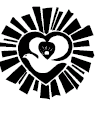 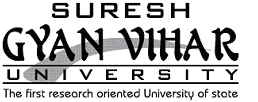 GYAN VIHAR SCHOOL OF ENGINEERING and TECHNOLOGYDEPARTMENT OF ELECTRONICS AND COMMUNICATION ENGINEERINGCURRICULUM FOR ACADEMIC SESSION 2015-2016 FOR THE FOLLOWING PROGRAMME-B.Tech I year ( Common to all branches of Engineering)B.Tech Electronics and Communication EngineeringB.Tech E&C + M.Tech VLSI Engineering  DDB.Tech E&C + M.Tech DWCE Engineering DDM.Tech VLSI EngineeringM.Tech Digital and Wireless Communication EngineeringDiploma Electronics and Communication EngineeringGYAN VIHAR SCHOOL OF ENGINEERING AND TECHNOLOGYDEPARTMENT OF ELECTRONICS AND COMMMUNICATION ENGINEERINGHIGH LIGHTS OF THE SYLLABIA. COURSE NUMBER CODING SCHEMECoding for all the papers has been done so as to make syllabi more systematic and easy to locate.1. A course is identified by a course code designated by a string of six alphanumeric characters and a course title. 2. In a course code, first letter indicates the type of course whether CORE or ELECTIVE, next two letters of the string indicate the Department/School offering the course and the later three numerals designate a particular course number. The letters symbolizing various Academic Department offering a course are:CY 	ChemistryEN	English	HS 	Humanities and Social SciencesMA 	MathematicsPY 	PhysicsCA	Computer Application				CE 	Civil EngineeringCP 	Computer EngineeringEC 	Electronics and Communication Engineering		EE 	Electrical Engineering 					IT 	Information Technology				ME 	Mechanical Engineering				BM	Business ManagementHM	Hotel Management								PH	Pharmacy 				SC 	Sciences3. Course numbera. First Numerical digit denotes the level of the course that corresponds to the Year of Study. b. Next two Numerical digits denote the number of the course, which will usually be odd for courses offered in the Odd Semester and even for courses offered in the Even Semester.c. Lower levels corresponds the UG courses, while higher level the PG courses. Suggested levels will be as follows :- EXAMPLES: B. CREDIT SYSTEMEach academic year consists of two semesters and a summer term. The education system is organized around a credit system, which ensures continuous evaluation of the student's performance and provides at an optimum pace suited to one's ability or of credits depending upon the class contact hours. A minimum number of credits are to be completed in order to qualify for the award of degree. A minimum level of performance is necessary for satisfactory progress. SGVU has revised its curriculum with effect from the academic session 2015-2016. The revised curriculum emphasizes on self-learning, project activity and laboratory work. It leaves sufficient time for the student to take part in other activities like sport and recreation as well as to think and to be creative and innovative.Each course, except for a few special courses, has a certain number of credits assigned to it depending on its lecture, tutorial and laboratory work contact hours in a week. Each course is coordinated by a member of the faculty called the course coordinator. He/she has the full responsibility for coordinating the course, faculty involved in the course, holding tests and awarding grades. In case of any difficulty, students are expected to approach the course coordinator for advice and clarification. A letter grade with a specified number of grade points is awarded in each course for which a student is registered. A student's performance is measured by the number of credits that he/she has earned and by the weighted grade point average maintained by him/her. A minimum grade point average is necessary in order to qualify for the degree. A total of minimum 180 credit points are necessary for the student enrolled to get B.Tech. degree, out of total 220 teaching credits offered overall in various courses.C. COURSE OUTLOOK:The course of B.Tech. in Electronics and Communication Engineering is of 4 years. These 4 years are divided in 8 semesters, each of 6 months. After every semester an examination is conducted so that the teachers as well as students get to know their strengths and weakness and work on their weak points to have an overall development. Subjects are divided into two main categories- CORE and ELECTIVES, which are further classified as PROGRAM and UNIVERSITY. ELIGIBILITYEligibility for Admission 10+2 with 70 % and AIEEE/RPET score Credit system based syllabiOBJECTIVES OF THE SYLLABI•	To advance, evolve and enhance Electronics fundamentals •	To build the interest in students for greater research •	To guide students in the development of newer languages •	To create the ability in students for better hardware production •	Choice based credit systemSIGNIFICANCE AND CARRER OPTIONS OF B.TECH. ECEElectronics and Communication Engineering is one of the fastest growing branches of studies which are being carried out all over India. It is one of the most developing and in demand trades of engineering. B.Tech in Electronics and Communication Engineering includes study of various aspects of Electronics and Communication to meet the requirements of the various industries. The course contains study of the basic Electronics and its application, as well as the detailed study of the various aspects of its working. Today Computers have not only assumed strategic importance in the corporate world, they are also being effectively used in almost every field of human endeavour, ranging from space exploration to food processing and banking to communication etc. B.Tech (Electronics and Communication Engineering), a study of the theoretical foundations of information and computation, offers a foundation which permits the students to adapt new technologies and ideas. This branch of engineering has many sub-fields for e.g. Electronics, Communication, Information theory and coding, TV Engineering Radar, Digital Communication, Satellite Communication, Digital signals Processing and much more. After doing B.Tech (Electronics and Communication Engineering) from the SGVU, an individual can find a good job in the renowned Electronics and Communication Company. He can work in various areas such as:-Career Options in B.Tech (Electronics and Communication Engineering): Electronic ScientistDRDOISROBELBSNLHALGAILSAILBHELRailwayTelecommunication Networking EngineerSoftware DeveloperRSEB as a JENConsumer Electronics Company, etc…………Changes in the Teaching Scheme and Syllabus of B.TECH before B.O.S. of 14 May 20151. Earlier subjects were divided into two main categories- CORE and ELECTIVES, which are now classified as PROGRAM and UNIVERSITY- CORE and ELECTIVES.2. Earlier in 2014-15 Semester III and IV were according to the IIT Roorkee norms and rest as per 2013-14 scheme but now the whole curriculum has been revised as per the above new classification.3. Names of the following subjects have been changed and the codes are same as they appear in the syllabus versions before 2014-15.4. Shifting of several elective subject has been done from one to different semester as per the requirement of the scheme.5. Three Industry Oriented Project labs have been introduced in the semester III, IV and V which are named as Industry Oriented Electronic Devices and Circuits Project Lab, Industry Oriented MATLAB Project Lab, Industry Oriented Electronic Engineering Design  Project Lab respectively.6. Practical Training Seminar has been introduced as UNIVERSITY CORE In semester V and VII.7. A UNIVERSITY CORE Employability Skills numbering from II to VI has been started from Semester III to Semester VII with the credits 0-2-0-1.8. Credits of University Elective has been changed from 3-0-0-3 to 3-0-0-2 i.e. three lectures will now carry 2 credits only.9. Several new subjects have been introduced in B.Tech. and their codes need to be assigned.10. Contents of the Following Subjects have been changed as given below-Changes in the Teaching Scheme and Syllabus of M.TECH before B.O.S. of 14 May 2015DD B.Tech EC+M.Tech VLSI1. Employability Skills VII and VIII have been introduced in M.Tech VLSI and M.Tech DWCE in semester II and III.2. Employability Skills VII and VIII have been introduced in DD VLSI and M.Tech DWCE in semester VIII and XI.3. Remove Soft Skills training II and adding new subject Digital Image Processing in Elective I with code EC 5234. Adding new subject Real Time System and software in Elective I with code EC 5215. Elective III Remove Soft Skills Training IIIDD B.Tech EC+M.Tech DWCE1. Employability Skills VII and VIII have been introduced in M.Tech VLSI and M.Tech DWCE in semester II and III.2. Semester IX Sem communication system lab are shifted to VIII Sem (Summer) and Modeling and simulation lab are shifted to IX Sem3. Remove two subject in elective I Design of MIC & MNIC and ACC and adding New Subject Advanced Signal Theory with code EC 525 and Advanced Microwave Engg. With code EC 5274. Elective II microelectronics Devices and circuit and soft Skills Training I are Removed and Adding Biomedical Instrumentation with code EC 209 are added.M.Tech VLSI1. Employability Skills VII and VIII have been introduced in M.Tech VLSI in semester II and III.2. Soft Skills Training I Are replaced by Real Time System and Software EC 5213. In Sem II Soft Skills Training II are replaced by Digital Image Processing with code EC 5234. In sem III Soft Skills Training III are Removed.M.Tech DWCE1. Employability Skills VII and VIII have been introduced in M.Tech DWCE in semester II and III.2. In Elective II Microelectronic Device and circuit and soft skills Training II are replaced by Biomedical Instrumentation with code EC 209VLSI Technology : Whole syllabus are changed Advanced Digital Signal Processing : First Two unit are changed.Telecommunication Switching Network : Whole syllabus are Revised.Microelectronics : Syllabus are redesigned.Changes in the Teaching Scheme and Syllabus of M.TECH after B.O.S of 14 May 20151. Several new subjects have been introduced in Semester I M.Tech. DWCE asa. Digital Image Processing in Program Core with code EC 523b. Advanced Signal Theory EC 525 and Advanced Microwave Engineering EC 527 as Program Elective.2. In semester II, both in M.Tech DWCE and M.Tech VLSI two new subjects have been introduced in University Electives.a. Optimization Techniques EC 529b. Statistical Modeling	EC 5313.  In semester III, both in M.Tech DWCE and M.Tech VLSI two new subjects have been introduced in University Electives.a. Research Methodology   EC 617b. Estimation Theory	EC 6194. 5. In M.Tech VLSI, Semester III, Optimization Techniques EC 529 has been introduced as University Elective.GYAN VIHAR SCHOOL OF ENGINEERING AND TECHNOLOGYDEPARTMENT OF ELECTRONICS AND COMMMUNICATION ENGINEERINGTeaching and Examination Scheme for B.Tech./Dual Degree I Year (Common to all Branches of Engineering)Semester I to IIEffective from the academic session 2015-16GYAN VIHAR SCHOOL OF ENGINEERING AND TECHNOLOGYDEPARTMENT OF ELECTRONICS AND COMMMUNICATION ENGINEERINGTeaching and Examination Scheme for B.Tech./Dual Degree I Year (Common to all Branches of Engineering)EFFECTIVE FROM ACADEMIC SESSION 2015-2016Year: I												           Semester: IL= Lecture			T=Tutorial				CE=Continuous EvaluationS= Seminar			P= Practical				ESE= End Semester ExaminationMembers of BoS, ECE	  					Convener, BoS Engg.GYAN VIHAR SCHOOL OF ENGINEERING AND TECHNOLOGYDEPARTMENT OF ELECTRONICS AND COMMMUNICATION ENGINEERINGTeaching and Examination Scheme for B.Tech./Dual Degree I Year (Common to all Branches of Engineering)EFFECTIVE FROM ACADEMIC SESSION 2015-2016Year: I												           Semester: IIL= Lecture			T=Tutorial				CE=Continuous EvaluationS= Seminar			P= Practical				ESE= End Semester ExaminationMembers of BoS, ECE						    Convener, BoS Engg.GYAN VIHAR SCHOOL OF ENGINEERING AND TECHNOLOGYDEPARTMENT OF ELECTRONICS AND COMMMUNICATION ENGINEERINGTeaching and Examination Scheme for B.Tech./Dual Degree ( Electronics and Communication Engineering)Semester III to VIIIEffective from the academic session 2015-16GYAN VIHAR SCHOOL OF ENGINEERING AND TECHNOLOGYDEPARTMENT OF ELECTRONICS AND COMMMUNICATION ENGINEERINGTeaching and Examination Scheme for B.Tech./Dual Degree (Electronics and Communication Engineering 4 Year Course)EFFECTIVE FROM ACADEMIC SESSION 2015-2016Year: II												           Semester: IIIL= Lecture			T=Tutorial				CE=Continuous EvaluationS= Seminar			P= Practical				ESE= End Semester ExaminationMembers of BoS, ECE					       Convener, BoS Engg.GYAN VIHAR SCHOOL OF ENGINEERING AND TECHNOLOGYDEPARTMENT OF ELECTRONICS AND COMMMUNICATION ENGINEERINGTeaching and Examination Scheme for B.Tech./Dual Degree (Electronics and Communication Engineering 4 Year Course)EFFECTIVE FROM ACADEMIC SESSION 2015-2016Year: II												           Semester: IVL= Lecture			T=Tutorial				CE=Continuous EvaluationS= Seminar			P= Practical				ESE= End Semester ExaminationMembers of BoS, ECE						Convener, BoS Engg.GYAN VIHAR SCHOOL OF ENGINEERING AND TECHNOLOGYDEPARTMENT OF ELECTRONICS AND COMMMUNICATION ENGINEERINGTeaching and Examination Scheme for B.Tech./Dual Degree (Electronics and Communication Engineering 4 Year Course)EFFECTIVE FROM ACADEMIC SESSION 2015-2016Year: III												           Semester: VL= Lecture			T=Tutorial				CE=Continuous EvaluationS= Seminar			P= Practical				ESE= End Semester ExaminationMembers of BoS, ECE						Convener, BoS Engg.GYAN VIHAR SCHOOL OF ENGINEERING AND TECHNOLOGYDEPARTMENT OF ELECTRONICS AND COMMMUNICATION ENGINEERINGTeaching and Examination Scheme for B.Tech./Dual Degree (Electronics and Communication Engineering 4 Year Course)EFFECTIVE FROM ACADEMIC SESSION 2015-2016Year: III												           Semester: VIL= Lecture			T=Tutorial				CE=Continuous EvaluationS= Seminar			P= Practical				ESE= End Semester ExaminationMembers of BoS, ECE						Convener, BoS Engg.GYAN VIHAR SCHOOL OF ENGINEERING AND TECHNOLOGYDEPARTMENT OF ELECTRONICS AND COMMMUNICATION ENGINEERINGTeaching and Examination Scheme for B.Tech./Dual Degree (Electronics and Communication Engineering 4 Year Course)EFFECTIVE FROM ACADEMIC SESSION 2015-2016Year: IV												           Semester: VIIL= Lecture			T=Tutorial				CE=Continuous EvaluationS= Seminar			P= Practical				ESE= End Semester ExaminationMembers of BoS, ECE						Convener, BoS Engg.GYAN VIHAR SCHOOL OF ENGINEERING AND TECHNOLOGYDEPARTMENT OF ELECTRONICS AND COMMMUNICATION ENGINEERINGTeaching and Examination Scheme for B.Tech./Dual Degree (Electronics and Communication Engineering 4 Year Course)EFFECTIVE FROM ACADEMIC SESSION 2015-2016Year: IV											           Semester: VIIIL= Lecture			T=Tutorial				CE=Continuous EvaluationS= Seminar			P= Practical				ESE= End Semester ExaminationMembers of BoS, ECE	 					Convener, BoS Engg.GYAN VIHAR SCHOOL OF ENGINEERING AND TECHNOLOGYDEPARTMENT OF ELECTRONICS AND COMMMUNICATION ENGINEERINGTeaching &Examination scheme for Dual Degree (B. Tech Electronics & Communication Engineering + M. Tech. VLSI Engg) (5 Year Course)EFFECTIVE FROM ACADEMIC SESSION 2015-2016GYAN VIHAR SCHOOL OF ENGINEERING AND TECHNOLOGYDEPARTMENT OF ELECTRONICS AND COMMMUNICATION ENGINEERINGTeaching & Examination scheme for Dual Degree (B. Tech Electronics & Communication Engineering + M. Tech. VLSI Engg)(5 Year Course)EFFECTIVE FROM ACADEMIC SESSION 2015-2016Year: IV												           Semester: VIIL= Lecture			T=Tutorial				CE=Continuous EvaluationS= Seminar			P= Practical				ESE= End Semester ExaminationMembers of BoS, ECE						Convener, BoS Engg.GYAN VIHAR SCHOOL OF ENGINEERING AND TECHNOLOGYDEPARTMENT OF ELECTRONICS AND COMMMUNICATION ENGINEERINGTeaching & Examination scheme for Dual Degree (B. Tech Electronics & Communication Engineering + M. Tech. VLSI Engg)(5 Year Course)EFFECTIVE FROM ACADEMIC SESSION 2015-2016Year: IV											           Semester: VIIIL= Lecture			T=Tutorial				CE=Continuous EvaluationS= Seminar			P= Practical				ESE= End Semester ExaminationMembers of BoS, ECE						Convener, BoS Engg.GYAN VIHAR SCHOOL OF ENGINEERING AND TECHNOLOGYDEPARTMENT OF ELECTRONICS AND COMMMUNICATION ENGINEERINGTeaching & Examination scheme for Dual Degree (B. Tech Electronics & Communication Engineering + M. Tech. VLSI Engg)(5 Year Course)Year: IV								                     	 Semester: IX ( Summer)	NOTE:- Since Summer Semester IX is of shorter duration each summer course shall be double the teaching hours/week i.e. the above courses shall be of 6 hours/weekYear:V										Semester: IX (Regular)Year: V									                                         Semester: X  L= Lecture			T=Tutorial				CE=Continuous EvaluationS= Seminar			P= Practical				ESE= End Semester ExaminationMembers of BoS, ECE						Convener, BoS Engg.GYAN VIHAR SCHOOL OF ENGINEERING AND TECHNOLOGYDEPARTMENT OF ELECTRONICS AND COMMMUNICATION ENGINEERINGTeaching & Examination scheme for Dual Degree (B. Tech Electronics & Communication Engineering + M. Tech. Digital and Wireless Communication Engineering)(5 Year Course)EFFECTIVE FROM ACADEMIC SESSION 2015-2016GYAN VIHAR SCHOOL OF ENGINEERING AND TECHNOLOGYDEPARTMENT OF ELECTRONICS AND COMMMUNICATION ENGINEERINGTeaching & Examination scheme for Dual Degree (B. Tech Electronics & Communication Engineering + M. Tech. Digital and Wireless Communication Engineering)(5 Year Course)EFFECTIVE FROM ACADEMIC SESSION 2015-16Year: IV												           Semester: VIIL= Lecture			T=Tutorial				CE=Continuous EvaluationS= Seminar			P= Practical				ESE= End Semester ExaminationMembers of BoS, ECE						Convener, BoS Engg.GYAN VIHAR SCHOOL OF ENGINEERING AND TECHNOLOGYDEPARTMENT OF ELECTRONICS AND COMMMUNICATION ENGINEERINGTeaching & Examination scheme for Dual Degree (B. Tech Electronics & Communication Engineering + M. Tech. Digital and Wireless Communication Engineering)(5 Year Course)EFFECTIVE FROM ACADEMIC SESSION 2015-16Year: IV											           Semester: VIIIL= Lecture			T=Tutorial				CE=Continuous EvaluationS= Seminar			P= Practical				ESE= End Semester ExaminationMembers of BoS, ECE						Convener, BoS Engg.GYAN VIHAR SCHOOL OF ENGINEERING AND TECHNOLOGYDEPARTMENT OF ELECTRONICS AND COMMMUNICATION ENGINEERINGTeaching & Examination scheme for Dual Degree (B. Tech Electronics & Communication Engineering + M. Tech. Digital and Wireless Communication Engineering)(5 Year Course)EFFECTIVE FROM ACADEMIC SESSION 2015-16Year: IV								                     	 Semester: IX ( Summer)	NOTE:- Since Summer Semester IX is of shorter duration each summer course shall be double the teaching hours/week i.e. the above courses shall be of 6 hours/weekYear:V										Semester: IX (Regular)Year: V									                                         Semester: X  L= Lecture			T=Tutorial				CE=Continuous EvaluationS= Seminar			P= Practical				ESE= End Semester ExaminationMembers of BoS, ECE						Convener, BoS Engg.GYAN VIHAR SCHOOL OF ENGINEERING AND TECHNOLOGYDEPARTMENT OF ELECTRONICS AND COMMMUNICATION ENGINEERINGTeaching & Examination scheme for M. Tech Full-Time (Core) (VLSI ENGINEERING) (2 Year Course)EFFECTIVE FROM ACADEMIC SESSION 2015-2016GYAN VIHAR SCHOOL OF ENGINEERING AND TECHNOLOGYDEPARTMENT OF ELECTRONICS AND COMMMUNICATION ENGINEERINGTeaching & Examination scheme for M. Tech Full-Time (Core) (VLSI ENGINEERING) (2 Year Course)EFFECTIVE FROM ACADEMIC SESSION 2015-2016Year I									Semester – IYear I   								Semester – IIL= Lecture			T=Tutorial				CE=Continuous EvaluationS= Seminar			P= Practical				ESE= End Semester ExaminationMembers of BoS, ECE						Convener, BoS Engg.GYAN VIHAR SCHOOL OF ENGINEERING AND TECHNOLOGYDEPARTMENT OF ELECTRONICS AND COMMMUNICATION ENGINEERINGTeaching & Examination scheme for M. Tech Full-Time (Core) (VLSI ENGINEERING) (2 Year Course)EFFECTIVE FROM ACADEMIC SESSION 2015-2016Year II									Semester – IIIYear II									Semester – IVL= Lecture			T=Tutorial				CE=Continuous EvaluationS= Seminar			P= Practical				ESE= End Semester ExaminationMembers of BoS, ECE						Convener, BoS Engg.GYAN VIHAR SCHOOL OF ENGINEERING AND TECHNOLOGYDEPARTMENT OF ELECTRONICS AND COMMMUNICATION ENGINEERINGTeaching & Examination scheme for M. Tech Full-Time (Core) (Digital and Wireless Communication Engineering)(2 Year Course)EFFECTIVE FROM ACADEMIC SESSION 2015-2016GYAN VIHAR SCHOOL OF ENGINEERING AND TECHNOLOGYDEPARTMENT OF ELECTRONICS AND COMMMUNICATION ENGINEERINGTeaching & Examination scheme for M. Tech Full-Time (Core) (Digital and Wireless Communication Engineering)(2 Year Course)EFFECTIVE FROM ACADEMIC SESSION 2015-2016Year I									Semester – IYear I									Semester – IIL= Lecture			T=Tutorial				CE=Continuous EvaluationS= Seminar			P= Practical				ESE= End Semester ExaminationMembers of BoS, ECE						Convener, BoS Engg.GYAN VIHAR SCHOOL OF ENGINEERING AND TECHNOLOGYDEPARTMENT OF ELECTRONICS AND COMMMUNICATION ENGINEERINGTeaching & Examination scheme for M. Tech Full-Time (Core) (Digital and Wireless Communication Engineering)(2 Year Course)EFFECTIVE FROM ACADEMIC SESSION 2015-2016Year II									Semester – IIIYear II									Semester – IVL= Lecture			T=Tutorial				CE=Continuous EvaluationS= Seminar			P= Practical				ESE= End Semester ExaminationMembers of BoS, ECE						Convener, BoS Engg.GYAN VIHAR SCHOOL OF ENGINEERING AND TECHNOLOGYDEPARTMENT OF ELECTRONICS AND COMMMUNICATION ENGINEERINGTeaching & Examination scheme for Diploma (Electronics and Communication Engineering)(3 Year Course)EFFECTIVE FROM ACADEMIC SESSION 2015-2016GYAN VIHAR SCHOOL OF ENGINEERING AND TECHNOLOGYDEPARTMENT OF ELECTRONICS AND COMMMUNICATION ENGINEERINGTeaching & Examination scheme for Diploma (Electronics and Communication Engineering)(3 Year Course)EFFECTIVE FROM ACADEMIC SESSION 2015-2016Salient features in proposed Curriculum The curriculum is structured to have 3 years (6 semesters) including Industrial training in an Organization / Industry relevant   to the field of specialization. This is mainly aimed to improve the practical   skills in the students to make them ready to cater to the needs of Industry with hands on experience and with a very good practical vision.An effort has been made to improve the communication skills and personality development of the students, by restructuring the English Language / communication subject.   Primarily to develop verbal communication skills in English among students.The main intention behind this is to improve their communication / presentation skills and to develop their personality to enable them to stand as a useful product in the global market.Practicals on Information Technology are introduced in the I year curriculum itself.  This enables the student to have good acquaintance with   computers, internet and e-Mailing from First year onwards. It also enables the student to keep pace with latest trends of the present day technology.Their knowledge and skills in computers are continued by introducing practical.Developing reading & writing skills in students, especially among students who lack confidence in communicating in English.Every    effort   has   been   made   while   restructuring the curriculum   to mould   the students to become very good Technicians with more practical visualization.  This   has   been   done    by   deleting    unnecessary and extra information   and   regrouping   the   subjects   to impart   theoretical inputs   to the students up to sufficient depth. This saving in time has been utilized in slightly improving on the practical inputs during in-house training itself.Seminars  also  form  a  part  of  the  curriculum  in  all  the  three  years.    This will surely improve the abilities of the students in communication / presentation skills.Training to isolate important information from a written text and represent the same in note form.Increase ability to write short paragraphs and to write technical reports.To improve speaking skill of students through active listening & speaking practice.  Visualization and analytical approach towards the subject is necessaryTo increase power of comprehending a written text. Basic Mathematics knowledge to solve the problems.Knowledge of basic concepts of sciences such as physics, chemistry and mathematicsMuch emphasis has been given for practical subjects in both the semester by allotment of separate subject codes. Also the examination time for all practical subjects is common and is fixed as 3 hrs duration. This allows the examiners (both internal and external) to pay much attention towards the examinee during practicals.  GYAN VIHAR SCHOOL OF ENGINEERING AND TECHNOLOGYDEPARTMENT OF ELECTRONICS AND COMMMUNICATION ENGINEERINGTeaching & Examination scheme for Diploma (Electronics and Communication Engineering)(3 Year Course)EFFECTIVE FROM ACADEMIC SESSION 2015-2016Year I											Semester - IL= Lecture			T=Tutorial				CE=Continuous EvaluationS= Seminar			P= Practical				ESE= End Semester ExaminationMembers of BoS, ECE						Convener, BoS Engg.GYAN VIHAR SCHOOL OF ENGINEERING AND TECHNOLOGYDEPARTMENT OF ELECTRONICS AND COMMMUNICATION ENGINEERINGTeaching & Examination scheme for Diploma (Electronics and Communication Engineering)(3 Year Course)EFFECTIVE FROM ACADEMIC SESSION 2015-2016Year I											Semester - IIL= Lecture			T=Tutorial				CE=Continuous EvaluationS= Seminar			P= Practical				ESE= End Semester ExaminationMembers of BoS, ECE						Convener, BoS Engg.GYAN VIHAR SCHOOL OF ENGINEERING AND TECHNOLOGYDEPARTMENT OF ELECTRONICS AND COMMMUNICATION ENGINEERINGTeaching & Examination scheme for Diploma (Electronics and Communication Engineering)(3 Year Course)EFFECTIVE FROM ACADEMIC SESSION 2015-2016Year: II									  Semester: III			Year: II 											Semester: IV	           L= Lecture			T=Tutorial				CE=Continuous EvaluationS= Seminar			P= Practical				ESE= End Semester ExaminationMembers of BoS, ECE						Convener, BoS Engg.GYAN VIHAR SCHOOL OF ENGINEERING AND TECHNOLOGYDEPARTMENT OF ELECTRONICS AND COMMMUNICATION ENGINEERINGTeaching & Examination scheme for Diploma (Electronics and Communication Engineering)(3 Year Course)EFFECTIVE FROM ACADEMIC SESSION 2015-2016Year: III 										Semester: VYear: III 										Semester: VIL= Lecture			T=Tutorial				CE=Continuous EvaluationS= Seminar			P= Practical				ESE= End Semester ExaminationMembers of BoS, ECE						Convener, BoS Engg.GYAN VIHAR SCHOOL OF ENGINEERING AND TECHNOLOGYDEPARTMENT OF ELECTRONICS AND COMMMUNICATION ENGINEERINGTeaching and Examination Scheme for B.Tech. ( Electronics and Communication Engineering)Semester III to VIIIEffective from the academic session 2015-16DETAILED SYLLABUSAdvanced Mathematics for Engineers by Erwin Kreszig. Advanced Mathematics for Engineers by B.S. Griwal. Advanced Mathematics for Engineers by Chandrika Prasad. Engg. Mathematics I   by Y.N. Gaur & C.L. Koul  Engg. Mathematics I  by D.N. VyasEngg. Mathematics I  by RBD PublicationRecommended BooksBL Theraja, Electrical Engineering Niazi, Electrical and Electronics Engineering Network Synthesis by Heytt Kamerly Network Theory by Van Valkenburg 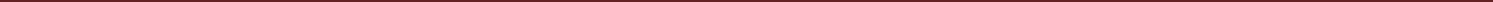 Recommended Books:Engineering Mechanics by Domkundwar & Domkundwar, Dhanpat Rai & Co. Engineering Mechanics by D.S.Kumar. Engineering Mechanics by R.K.Rajput. Classical Mechanics by R. Douglas Gregory University of Manchester Engineering Mechanics by Bhattacharya Oxford University Press. ME 153/154			WORKSHOP PRACTICE				C (L, T, P) = 1 (0, 0, 2)List of Recommended Books:-Workshop Technology And Practice By Hazara Chowdhary Vol I & Vol IIWorkshop Technology And Practice By B.S. RaghuvanshiProduction Technology By R.K. JainManufacturing Process By :BegmanWorkshop Technology By : Chapman Vol I ,II & IIIConduct metric Analysis pH Analysis  As per availability of experimentMA 102 ENGINEERING MATHEMATICS – II C (L, T, P) = 4 (3, 1, 0) Books Recommended: 1. Advanced Mathematics for Engineers by Erwin Kreszig. 2. Advanced Mathematics for Engineers by B.S. Griwal 3. Advanced Mathematics for Engineers by Chandrika Prasad 4. Engg. Mathematics Book 2 by Y.N. Gaur & C.L. Koul 5. Engg. Mathematics II by K.C. Jain & M.L. Rawat 6. Engg. Mathematics I by RBD Publication7. Engg. Mathematics II  by RBD PublicationEN 102                                               COMMUNICATION TECHNIQUES                                                                       C (L, T, P) = 3 (3, 0, 0)Recommended booksModern English –N. Krishnaswamy, Macmillan publication  Oxford Guide to Writing and Speaking – John Selly Oxford University pressCommunicative Grammar and Composition by Rajesh K. Lidiya,2008 Oxford Uni. Press, New     Delhi4.   Communicative Grammar and Composition, by Rajesh K. Lidiya,2013 OUP, New Delhi5.   Effective Technical Communication by M. Ashraf  Rizvi 2005 ,Tata McGrew Hill New Delhi6.   Technical Communication by Meenakshi  Raman & Sangeeta Sharma ,2008 OUP New Delhi7.   Business Communication by Meenakshi Raman & Prakash singh, OUP, New Delhi8. 	A Practical Course for developing Writing Skills In English by J.K. Gangal PHI Learning Pvt.  Ltd. New Delhi. HS 501 SOFT SKILLS TRAININIG I			C (L, T, P) = 3 (3,0,0)        HS 502 SOFT SKILLS TRAININIG I I				C (L, T, P) = 3 (3,0,0)         HS601 SOFT SKILLS TRAININIG III			C (L, T, P) = 3 (3,0,0)        GYAN VIHAR SCHOOL OF ENGINEERING AND TECHNOLOGYDEPARTMENT OF ELECTRONICS AND COMMMUNICATION ENGINEERINGTeaching & Examination scheme for Diploma (Electronics and Communication Engineering)(3 Year Course)EFFECTIVE FROM ACADEMIC SESSION 2015-2016DETAILED SYLLABUSEN 131 		           English and Communication Skills-I                   C (L, T, P) = 2 (2, 0, 0)  REFERECE BOOKS : Intermediate English Grammar Raymond Murphy, Foundation Books, New Delhi.Eng. Grammar, usage & Composition Tickoo & Subramanian S.Chand and Co.  Living Eng. Structure Stannard Alien, Longman. EN 132                                 English and Communication Skills –II           C (L, T, P) = 2 (2, 0, 0) REFERECE BOOKS : 1. Intermediate English Grammar Raymond Murphy,  Pub: Foundation Books, New Delhi 2. Eng. Grammar, usage & Composition Tickoo & Subramanian Pub: S.Chand and Co. 3. Living Eng. Structure Stannard Alien. Pub: Longman 4. A Practical Eng. Grammar Thomson and Martinet. (and its Exercise Books) Pub : ELBS 5. High School English Grammar Wren & Martin. and Composition.EN 171		                    Communication Skills-I Lab                      C (L, T, P) = 1 (0, 0, 2) REFERECE BOOKS: A Practical Eng. Grammar Thomson and Martinet. (and its Exercise Books),ELBS.High School English Grammar and Composition Wren & Martin. EM 201 	 Employability Skills – II                    LTPC: 0201Total Contact Hours: 25PY 131                                                         Physics-I                                             C (L, T, P) = 3 (3, 0, 0)                                                               REFERENCE BOOKS:1. Engineering Physics Gaur & Gupta2. Applied Physics Vol.-I Hari Harlal, NITTTR3. Applied Physics Vol.-II Hari Harlal, NITTTR4. A Text Book of Applied Physics N.S. Kumar5. Principles of Physics Brijlal, SubhramanyamPY 132                                                                     Physics-II                           C (L, T, P) = 3 (3, 0, 0)  REFERENCE BOOKS:1. Engineering Physics Gaur & Gupta2. Applied Physics Vol.-I Hari Harlal, NITTTR3. Applied Physics Vol.-II Hari Harlal, NITTTR4. A Text Book of Applied Physics N.S. Kumar5. Principles of Physics Brijlal, SubhramanyamPY 171                                             Physics-I Lab                                      C (L, T, P) = 1 (0, 0, 2)      List of Practicals:1. To Measure Internal Diameter, External Diameter and Depth of a Calorimeter using Vernier Calliper’s.2. To Measure Density of a Wire using Screw gauge.3. To Measure Radius of Curvature of a Lens, Mirror using Spherometer.4. To Determine Refractive Index of Glass using Prism.5. To Determine the Refractive Index of Glass using Travelling Microscope.6. To Determine Focal Length of a Convex Lens by Displacement Method.7. To Determine the Velocity of Sound at 00C using Resonance Tube.8. To Determine Young’s Modulus of Elasticity using Searle’s Apparatus.REFERECE BOOKS : 1. Engineering Physics Gaur & Gupta 2. Applied Physics Vol.-I Hari Harlal, NITTTR 3. Applied Physics Vol.-II Hari Harlal, NITTTR 4. A Text Book of Applied Physics N.S. Kumar 5. Principles of Physics Brijlal, Subhramanyam PY 172                                             Physics-II  Lab                                C (L, T, P) = 1 (0, 0, 2)  To Determine Acceleration due to Gravity using Simple Pendulum.To Verify Newton’s Law of Cooling.To Verify Law of Resistances.To Determine Specific Resistance of Material using Meter Bridge.To Determine Internal Resistance of a Primary Cell using Potentiometer.To Compare emf of two Primary Cells using a Potentiometer.To Draw Characteristic Curves of PN Diode and Determine its Static and Dynamic Resistance.To Draw Characteristic Curves of a PNP/NPN Transistor in CB/CE Configuration..To Measure Resistance of a Galvanometer by Half-Deflection Method.REFERECE BOOKS : 1. Engineering Physics Gaur & Gupta 2. Applied Physics Vol.-I Hari Harlal, NITTTR 3. Applied Physics Vol.-II Hari Harlal, NITTTR 4. A Text Book of Applied Physics N.S. Kumar 5. Principles of Physics Brijlal, Subhramanyam 
CY 131				                 Chemistry-I 	                      C (L, T, P) = 3 (3, 0, 0)  Text Books:  1.S. S. Dara  Environmental chem. & pollution control  S. Chand Publication2.Dr. Aloka Debi  A Text Book of Env. Engg.  Dhanpat Rai Publishing Co.3.Jain & Jain  Engg. Chem.  Dhanpat Rai Publishing Co.Jain & Jain  Engg. Chem.  Dhanpat Rai Publishing Co.Dr. Aloka Debi  A Text Book of Env. Engg.  Dhanpat Rai Publishing Co.Shrieve Atkins  Industrial Chemstry Bahl & Bahl  A Text Book of Organic Chemistry  S. Chand  PublicationM. M. Uppal  Engg. Chemistry S. N. Poddar & S. Ghosh General & Inorganic. Chemistry   Book Syndicate Pvt. Ltd.Harish Kr. Chopra Anupama Parkar     Engg. Chemistry CY 132                                                      Chemistry-II 	                           C (L, T, P) = 3 (3, 0, 0)Text Books:  1.S. S. Dara  Environmental chem. & pollution control  S. Chand Publication2.Dr. Aloka Debi  A Text Book of Env. Engg.  Dhanpat Rai Publishing Co.3.Jain & Jain  Engg. Chem.  Dhanpat Rai Publishing Co. Reference Books: Jain & Jain  Engg. Chem.  Dhanpat Rai Publishing Co.Dr. Aloka Debi  A Text Book of Env. Engg.  Dhanpat Rai Publishing Co.Shrieve Atkins  Industrial Chemstry Bahl & Bahl  A Text Book of Organic Chemistry  S. Chand  PublicationM. M. Uppal  Engg. Chemistry S. N. Poddar & S. Ghosh General & Inorganic. Chemistry   Book Syndicate Pvt. Ltd.Harish Kr. Chopra Anupama Parkar     Engg. ChemistryCY 171            			                           Chemistry-I Lab            	C (L, T, P) = 1 (0, 0, 2)                                  Laboratory Experiments : 1. To identify the following Basic Radicals by dry and  wet tests – Pb +2 , Cu +2, Al+3, Fe+3, Zn+2, Ni+2 Ca+2 Mg+2, Na+, K+, NH4+2 2. To identify the following Acid Radicals by dry and wet tests – Cl- , CO3-2 , SO4-2, S-2 , NO3-3  To identify an unknown water soluble salt containing one basic and one acid radical as mentioned above. 3.  To perform titration of (N/10) approximate solution of an alkali with an unknown solution of an acid supplied. 4.  To determine Iron content in Mohr’s salt by standard K2Cr2O7 solution. 5.Preparation of Potash AlumBooks Reference:Engineering Chemistry II (Hindi) Mathur and Agarwa.l Chemistry of Engineering Materials C.V. Agarwal.Engineering Chemistry P.C. Jain and Monika.Engineering Chemistry M.M. Uppal.Engineering Chemistry V.P.Mehta Jain Bros. Jodhpur.Practical Chemistry for Engineers Virendra Singh.Hand book of Technical Analysis Bannerji Jain Bros.Jodhpur.Engineering Chemistry-I(Hindi) Mathur & Agrawal. Inorganic Chemistry Shivhare & Lavania. Organic Chemistry Kumar & Mehnot. Practical Engineering Chemistry Dr Renu Gupta & Dr Sapana Dubey. A Text book of Engineering Chemistry S. K. Jain & K. D. Gupta. Engineering Chemistry Dr. K.L. Menaria & Dr Praveen GoyalCY 172            			                        Chemistry-II Lab                     C (L, T, P) = 1 ( 0, 0, 2)List of Experiments1.  Introduction to volumetric analysis         2.  Preparation of Standard Na2CO3 solution       3.  Estimation of HCl solution using Std.   Na2CO3  solution 4.  Estimation of NaOH using Std. HCl solution 5.   Estimation of Mohr‘s Salt   using Std. KMnO4 solution 6.   Determination of acidity of water sample 7.   Determination of alkalinity of water sample 8.   Determination of total hardness of water using Std. EDTA solu9.   Estimation of Chlorides present in water sample       DEMONSTRATION EXPERIMENTSEstimation of total solids present in water sample   Determination of pH using pH meter. High volume air sampler. Explain Lewis theory of acids and bases and its limitations.14.   Applications of buffer solutions15.   Composition and uses of following Alloys: Brass, German silver, Nichrome16.   Define conductor Insulator, Electrolyte and Non – electrolyte 17.   Explain the mechanism of rusting of ironBooks Reference:Engineering Chemistry II (Hindi) Mathur and Agarwa.l Chemistry of Engineering Materials C.V. Agarwal.Engineering Chemistry P.C. Jain and Monika.Engineering Chemistry M.M. Uppal.Engineering Chemistry V.P.Mehta Jain Bros. Jodhpur.Practical Chemistry for Engineers Virendra Singh.Hand book of Technical Analysis Bannerji Jain Bros.Jodhpur.Engineering Chemistry-I(Hindi) Mathur & Agrawal. Inorganic Chemistry Shivhare & Lavania. Organic Chemistry Kumar & Mehnot. Practical Engineering Chemistry Dr Renu Gupta & Dr Sapana Dubey. A Text book of Engineering Chemistry S. K. Jain & K. D. Gupta. Engineering Chemistry Dr. K.L. Menaria & Dr Praveen GoyalMA 131                                                   MATHEMATICS I                      C (L, T, P) = 4(3, 1, 0)Books Recommended :Mathematics XI & XII                               by   NCERT, New DelhiMathematics XI & XII                               by   Rajasthan Board , AjmerCoordinate Geometry                                 by   Bhargava, AgrawalAlgebra XII                                                by   Bhargava, AgrawalPlane Trigonometry                                   by   Bhargava, AgrawalElements of Matrices and Determinants    by   Sharma, Gokhroo, SainiConic Section                                             by   Gokhroo, BhargavaCoordinates Geometry                               by    RBD PublicationMA 132                                         MATHEMATICS II                     C (L, T, P) = 4(3, 1, 0)Books Recommended:                                                                  Mathematics XI & XII                      by   NCERT, New DelhiMathematics XI & XII                      by   Rajasthan Board , AjmerDifferential Calculus                         by   Bansal, Bhargava, AgrawalIntegral  Calculus                              by   Bansal, Bhargava, AgrawalElements of Differential Equations   by   Gokhroo, Saini, AgrawalDifferential Equations Vol. I             by   Bansal, DhamiDifferential Equations Vol. I             by   RBD PublicationDifferential Calculus                         by   RBD PublicationME 134                                           APPLIED MECHANICS                 C (L, T, P) = 3 (3, 0, 0) Books RecommendedEngineering Mechanics    by  Domkundwar & DomkundwarEngineering Mechanics    by  D S KumarEngineering Mechanics    by  R K RajputEngineering Mechanics    by  R. Doughlas GregoryEngineering Mechanics    by  BhattacharyaRecommended Books:Engineering Drawing by N.D.Bhatt & V.M.Panchal. Practical Geometry by P.S.Gill. Engineering Drawing by Laxmi Narayan Mathur. Advanced Techniques in Auto CAD by Tickoo Sham T.M.H. Understanding Auto CAD by Tickoo Sham T.M.H. ME 171                                 Engineering Drawing-I Lab                        C(L, T, P) = 2 (0, 0, 3)Introduction of Drawing Instruments. Lines, Lettering and Dimensioning: Types of Line.  Lettering – Single Stroke, Italics. Various Systems of Placing the Dimensions. Geometrical Construction and Engineering Curves:3.1 Regular Polygons of Given Side. 3.2 Conic sections – Construction of Ellipse, Parabola, Hyperbola. 3.3 Construction of Cycloid, Epicycloid and Hypocycloid.3.4 Construction of Involute, Archimedian Spiral and Cylindrical Helix. Scales: 4.1 Type of Scales (Reducing and Enlarging ). 4.2 Representative Fraction. 4.3 Plain and Diagonal Scales. Theory of Orthographic Projections :       Introduction of Projections, Reference Planes and Projectors . Angle of Projections (First Angle and Third Angle Projections).      System of Rotations.  Projection of Points in Different Quadrants. Projection of Lines : Parallel to Both the Planes. Parallel to One and Perpendicular to Other Planes. Parallel to One and Inclined to Other Planes. Inclined to Both the Planes. True Length of a Line and its Apparent and True Inclinations. Projection of Planes : Projection of Triangular, Square, Rectangular, Pentagonal, Hexagonal and Circular Planes. Plane Parallel to One & Perpendicular to Other.Plane Perpendicular to Both the Planes. Plane Perpendicular to One and Inclined to Other Plane.Projection of Solids : Projection of Cube, Prism, Pyramid, Cylinder and Cone.  Projection of Solid whose Axis is Perpendicular to One and  Parallel to Other plane. Projection of Solid Whose Axis is Parallel to One and Inclined to  Other Plane. Projection of Solid Whose Axis is Parallel to both the Planes  (excluding inclined to both the planes).Conversion of Pictorial Views into Orthographic Views : Orthographic Projections of Simple Solid Object from Pictorial / Isometric view. Section of Solids and Development of Surfaces : Introduction of Sectional Planes. Sectional Plane Perpendicular to one Reference Plane and  Parallel to other. Sectional Plane Perpendicular to one and Inclined to other. Section of all types of Geometrical Solids. viz, Prism, Pyramid,  Cone and Cylinder. Apparent Section and True Section. Development of Surfaces of Regular Solids viz, Prism, Pyramid, Cone and Cylinder. Sectional Plan, Sectional Elevation and Sectional Side View and Development of Surface of Solid after Section.Practicals: Preparation of following on Imperial Size Drawing Sheet :-                                                                  				 PracticalLines, Letters and Scales. 						        8  Geometrical Constructions and Engineering Curves.                          8 Projection of Lines.						       10 Projection of Planes                                                                               6 Projection of Solids                                                                             10 Orthographic Projections of Simple objects                                       12 Section and Development of Surfaces of Solids                                   8 Cone, Cylinder, Sphere etc.Preparation of following Drawings in Sketch Book (Home Assignment) :Lettering (On Graph Sheet). 2.2 Projection of Points In Different Quadrants. 2.3 Isometric Projection of Various Planes.REFERECE BOOKS: Engineering Drawing N D Bhatt Machine Drawing N D Bhatt Engineering Graphics V. Laxmi Narayan Machine Drawing V. Laxmi Narayan Engineering Drawing P S Gill Machine Drawing M L Mathur Engineering Drawing (Hindi) B K Goyal Mechanical Engineering Drawing (Hindi) Gupta & Kumar Engineering Drawing A C ParkinsonME 172                                Engineering Drawing-II Lab                        C(L, T, P) = 2 (0, 0, 3)Isometric Projection : Isometric Axes, Isometric Scale, Isometric Lines and Isometric Planes.Isometric View and Isometric Projection of Plane (Square, Rectangular, Pentagonal Hexagonal, Circular). Isometric View and Isometric Projection of Prism, Pyramid, Cone, Cylinder, Sphere, their Frustum and Combination of these Solids. Sections and Conventions : Conventional Method of Representing Full, Half, Removed,  Revolved, Partial and Offset Section. Section Lines for Different Material as per ISI Recommendations. Rivets and Riveted Joints: Different Types of Rivets -Snap Head, Pan Head with Tapered Neck, Rounded Counter Sunk Head, Flat Counter Sunk Head.  Lap Joint - Single Riveted, Double Riveted (Chain Riveting and  Zigzag Riveting). Butt Joint - Single Riveted, Double Riveted Chain Riveting and  Zigzag Riveting (using Single and Double Cover Plates).Screw Threads and Fasteners:  Classification of Threads.  Profiles and uses of - Metric, BSW, Square, ACME, Knuckle, Sellers Threads.  Machine Screw – Fillister, Flat Counter Sunk, Rounded Counter Sunk, Cup and Socket.   Set Screws – Oval, Conical, Flat and Cup Pointed.   Hexagonal Bolt and Nut, Stud and Collar Stud.Foundation Bolt and Locking Devices: Drawing and uses of Rag, Lewis and Eye Bolt. Locking by Simple Lock Nut, Split Pin and Spring Washer, Castle Nut, Locking by   Plate.Keys and Pulleys: Drawing and uses of Various Types of Keys - Saddle Key - Hollow and Flat, Sunk - Rectangular, Square, Key with Gib Head, Woodruff Key.Pulley - Straight Arms flat Belt Pulley, V-Belt Pulley.Shaft Couplings: Muff Coupling.   Protected Type Flange Coupling.  Bearings: Simple Bush Bearing.  Building Drawing: Introduction of Orientation and Sun Chart Diagram of Residential Building. Section of a Wall Including Foundation.Sectional Plan of One Room and Toilet from Given Sketch.Practicals: 								                  PracticalSection and Development of Surfaces of Prism and 			  	8 Pyramids Isometric Projections 						10 Riveted Joints. 						  6 Screw Threads and Fasteners 					  8 Pulleys 							  6 Couplings 							  6 Bearing                                                                                           		  6 Building Drawing 					                  8Preparation of following Drawings in Sketch Book (Home Assignment) :Various Types of Rivet HeadsSection and ConventionsSet ScrewsMachine ScrewsFoundation Bolts, Key.REFERECE BOOKS: Engineering Drawing N D Bhatt Machine Drawing N D Bhatt Engineering Graphics V. Laxmi Narayan Machine Drawing V. Laxmi Narayan Engineering Drawing P S Gill Machine Drawing M L Mathur Engineering Drawing (Hindi) B K Goyal Mechanical Engineering Drawing (Hindi) Gupta & Kumar Engineering Drawing A C ParkinsonME 174                                 WORKSHOP PRACTICE	                   C (L, T, P) = 1 (0, 0, 2)  List of Recommended Books:-Workshop Technology and Practice By Hazara Chowdhary Vol I & Vol IIWorkshop Technology and Practice By B.S. RaghuvanshiWorkshop Technology By : Chapman Vol I ,II & IIIWorkshop Technology (Hindi) TahilWorkshop Technology (Hindi)  MachnaniDomestic Devises & Application by KB BhalaELECTRONIC COMPONENTS AND  SHOP PRACTICE			C(L,T,P) =3(3,0,0)		Reference Books:1. Electronics Component & Shop Practice by K.R. Nahar2. Hand Book of Philips Component3. Maintenance of Electronic Equipments by K.S. Jamwal4. Electronic Shop Practice. by Madhavia Joshi.5. Electrical & Electronic Materials by M.L. Gupta6. Coil Winding & Fabrication Practice by K.R. Nahar7. Transformer & Coil BPB Publication8. PCB - Design & Technology by W.C. Bosshort9. Electrical &Electric Workshop by A.K. Sanaydhya & A.K. Khatri10. Electonics Workshop by A.K. SanaydhyaCIRCUIT ANALYSIS						C(L,T,P) =3(3,0,0)		Reference Books:1. Network Analysis by Arumugan & Prem Kumar2. Network Analysis by Dhar & Gupta3. Network Analysis by Ven Valenburg4. A Course in Circuit Analysis by Soni & Gupta5. A Course in Circuit Analysis by Umesh & Sinha6. Circuit Theory by Iyer7. Electric Circuits by Josheep Edminster8. Network Analysis by Suba Rao & Prasad9. Circuit Analysis by Hayt10. Network Analysis by A.K. Sanaydhya & A.K. KhatriELECTRONIC MEASUREMENT AND INSTRUMENTATION			C(L,T,P) =3(3,0,0)		Reference Books:1. A Course in Electrical & Electronics Measurement & Instrumentation by  A.K. Shawney.2. Instrumentation Measurement and Feed Back Barry E Jones.3. Instrumentation Devices and System C.S. Ranga, Sharma, Mani.4. Instrumentation. R.K. Jain.5. Measurement Systems Application & Design. E.O. Deoblin.6. Electronic Instruments Helpric CooperELECTRONIC DEVICES AND CIRCUITS					C(L,T,P) =3(3,0,0)		Reference Books:1. Electronic Devices & Circuits Millman & Halkias2. Electronic Devices & Circuits G.K. Mittal3. Electronic Devices & Circuits A.Mottershed4. Functional Electronics K.V. Ramanan5. Electronic Devices & Circuits Mathur, Kulshrestha & Chadda6. Electronic Devices & Circuits Sanjeev Gupta7. Pulse & Wave Shaping Circuits. Millman & Taub.8. Pulse Circuits Rajul Singhal9. Pulse & Digital Circuits K.K. Agarwal10. Electronic Devices & Circuits G.K. Mithal11. Wave Shaping & Digital Circuits Agarwal & Rai12. Pulse & Wave Shaping Circuits G.L. VermaELECTRONIC WORKSHOP LAB							C(L,T,P) =1(0,0,2)		1. Study of different tools used in electronics workshop.2. Study of analog and digital multimeters and their uses for measuring voltage, current and resistance.3. To study and read data manual for different components (diodes & transistors) and their equivalents.4. Use of CRO for voltage, frequency and phase measurements.5. Use of function generator for different waveform generation.6. Soldering and de-soldering of different components on PCB by soldering iron7. Soldering and de-soldering of different SMD on PCB.8. Cable preparation for RJ - 11, RJ-45, flat ribbon and 9-pin D-type connectors and their testing.9. Identification of different type of connectors10. Study of coil winding machine11. Familiarization with different type of stampings and bobin12. To design winding and test small transformer of single and tapped secondary13. To design winding and test the transformer of multiple secondary14 Study of PCB plant equipment15. To prepare art work PCB using software ( circuit maker / Easy PC/ multi sim).16. Design and fabrication of PCB using silk screen / photography methods.ELECTRONIC DEVICES AND CIRCUIT  LAB						C(L,T,P) =1(0,0,2)	1. To plot the V-I characteristics of P-N diode and LED.2. To plot the V-I characteristics of zener diode and study of zener diode regulator circuit3. To plot the V-I characteristics of PNP transistor in CB, CE and CC configuration4. To plot the V-I characteristics of NPN transistor in CB, CE and CC configuration and calculate h-parameter for CEconfiguration.5. Study of the different biasing circuits and observe the effect of component variation on operating point6. Study of half wave and full wave rectifiers.7. Study of bridge rectifier.8. To study the filter circuits and measure the ripple factor.9. To plot the V-I characteristics of JFET.10. To plot the V-I characteristics of MOSFET.11. To study the voltage multipliers.12. To Study Emitter follower circuits and measure its input and output impedances13. To study the behavior of Cds photo conductive, photo voltaic cell and photo conductors14. Design a RC high pass filter for a given frequency14.1 Plot its frequency response14.2 Observe it as a differentiator (for different time constant)15. Design a RC low pass filter for a given frequency15.1 Plot its frequency response15.2 Observe it as an integrator (for the different time constant)16. Observe the wave forms of various clipping circuit17. Observe the wave forms of various clamping circuitsELECTRONIC MEASUREMENT AND INSTRUMENTATION LAB			C(L,T,P) =1(0,0,2)	1. To measure the linear and displacement by LVDT.2. To measure the linear and displacement by Potentiometer.3. To measure the angular displacement by RVDT Capacitive transducer.4. Measurement of speed of the shaft by contact and non contact methods photo electric transducer.5. Measurement of speed of the shaft by contact and non contact methods Magnetic transducer6. Measurement of speed of the shaft by contact and non contact methods Techogenerator7. Measurement of force by strain gauge bridge8. Measurement of pH value using pH meter9. Error detection by synchro pair10. Measurement of temperature and draw the characteristics of following Thermocouple.11. Measurement of temperature and draw the characteristics of following RTD12. Measurement of temperature and draw the characteristics of following Thermister13. To draw the torque and speed curve for servo motor.14. Measurement of level by capacitive transducer.15. To observe the output wave form of synchro transmitter on CRO and find the electrical zero.16. Use of series multiplier for voltage range extension.17. Use of shunt multiplier for current range extension.C PROGRAMMING								C(L,T,P) =3(3,0,0)		Reference Books:1. 'C' Programming Stephen Kochan2. Programming with 'C' Schaum's Series3. 'C' Programming V.Balguru Swami4. 'C' Programming Kernighan & Ritchie5. Let us 'C' Yashwant KanetkarC PROGRAMMING LAB								C(L,T,P) =1(0,0,2)	1. Problems based on arithmetic expression, fixed mode arithmetic.2. Problems based on conditional statements and control structures.3. Problems based on arrays (1-D, 2-D), functions and pointers.4. Problems based on engineering applications.ECONOMICS & SOCIAL SCIENCES	      					 C(L,T,P) = 3(3,0,0)AUDIO AND VIDEO SYSTEMS							C(L,T,P) =3(3,0,0)		Reference Books:1. Audio & Video Systems A.K. Saxena & K.K. Saxena2. Hand Book of Magnetic Recording D. Jorgen3. A Course in Electrical & Electronic Measurement & Instruments A.K. Sawhney4. Basic TV & Video System Bernard Grob5. Monochrome & Colour TV System R.R. Gulati.6. Colour TV Principle & Practice R.R. Gulati.7. T.V. Engineering A.M. Dhake8. T.V. Engg. Theory & Service Kiver Kaufman9. Basic TV Principles Bernard Grob10. Audio & Video System A.K. Sanadhya11. T.V. Engineering A.K. KhatriELECTRONIC INSTRUMENTS							C(L,T,P) =3(3,0,0)		Reference Books:1. A Course in Electrical and Electronics Measurement & Instrumental A.K. Sawhney2. Modern Electronic Instrumentation and Measurement Techniques Cooper3. Electronic Instrumentation Fundamentals Malvino4. Electronic Measurement Terman Pettit5. Electronic Instruments David BellANALOG COMMUNICATION						C(L,T,P) =3(3,0,0)		Reference Books:1. Communication System. George Kannedy.2. Radio Engg. G.K. Mithal.3. Electronic Communications. Roddy & Coolen.4. Carrier Communication N. N. Biswas5. Electronic Communication System KennedyMICROPROCESSOR							C(L,T,P) =3(3,0,0)		Reference Books:1. Microprocessor Architecture, Programming & Application Gaonkar2. Fundamentals of Microprocessors & MicroComputers B.Ram3. Assembly Language Programming A.Leventhal, Osborn4. Theory & Problems of Microprocessor Fundamentals Tokhein5. Microprocessor & Peripheral Hand book INTEL6. Computer Architecture & org. J.P Hayes7. Digital Computer Fundamentals T.C.Bartee8. An Introduction to Microprocessors A.P.MathurDIGITAL ELECTRONICS								C(L,T,P) =3(3,0,0)		Reference Books:1. Digital Principles & Applications Malvino Leach.2. Integrated Electronics Millman & Halkias3. Digital Electronics T.C. Bartee4. Digital Electronics Practice Using IC’s R.P. Jain.5. Modern Digital Electronics R.P. Jain6. Digital Electronics L. Solanki7. Digital Intregrated Circuit K.R. Botker8. Digital Design Flloyd9. Digital Logic Design Morris Mano.ANALOG ELECTRONICS								C(L,T,P) =3(3,0,0)		Reference Books:MICROPROCESSOR LAB								C(L,T,P)=1(0,0,2)1. Study of 8085 microprocessor kit2. Addition of two 8 bit numbers with and without carry3. Subtraction of two 8 bit numbers with and without borrow4. Multiplication of two 8 bit number using successive addition and resistor shifting method5. Program to find ones compliment of 1 byte number6. Program to find ones compliment of 2 byte number7. Program to find MASK OFF for LSB and MSB compliment of 1 byte number8. Program to find out square of a number.9. Programs to find sum of first ten natural number involving data arrays10. Programs to Generating odd numbers.11. Programs to Data transfer schemes12. Programs to Sorting of odd/even numbers.13. Programs to Finding largest and smallest numbers.14. Programs to Arrange data array in ascending / descending order15. Programs using stack16. Programs using subroutine.17. Debugging of programs using single stepping on kitANALOG ELECTRONICS LAB								C(L,T,P)=1(0,0,2)DIGITAL ELECTRONICS LAB								C(L,T,P)=1(0,0,2)1. Verify the truth tables of NOT, AND, OR2. Verify the truth tables NAND, NOR, EX-OR, EX-NOR gates3. Design a NOT, AND, OR4. Design a EX-OR, EX-NOR gates using universal gates5. Design a binary half and full adder6. Design a binary half and full subtractor7. Study of BCD to 7 segment decoder8. Verify the truth table of RS, D9. Verify the truth table J-K, M/S J-K,D,T flip-flops.10. Study of asynchronous binary ripple up, down and up-down and different mod counters11. Study of synchronous counters12. Study of decade counter13. Study of programmable counter14. Study of a shift register using flip flops15. Study of ring counter using flip flops16. Study of twisted ring counter.17. Study of PLD.COMMUNICATION LAB									C(L,T,P)=1(0,0,2)1. Generation of AM and measurement of the modulation index.2. Perform the AM demodulation (Envelope detector)3. Generation of F.M.4. Operation of standard R.F. signal generator.5. Measurement of selectivity, sensitivity, fidelity of radio receiver6. Study of F.M. demodulation.7. Alignment and tuning of a transistor radio receiver.8. Study of AM receiver9. Study of FM receiver10. Fault finding exercise in a radio receiverOBJECT ORIENTED PROGRAMMING							C(L,T,P) =3(3,0,0)		Reference Books:OBJECT ORIENTED PROGRAMMING LAB					C(L,T,P) =1(0,0,2)	TELECOMMUNICATION FUNDAMENTALS						C(L,T,P) =3(3,0,0)		Reference Books:William Stallings: Data and Computer Communications (PHI, 5th Ed.)James Martin: Telecommunication and the Computer (PHI, 3rd  Ed.)TRANSMISSION LINE AND NETWORKS	                                      			C(L,T,P) =3(3,0,0)	Suggested  Books: W. Fraser-Telecommunications (BPB Publication) I. Vishvanathan- Telecommunication switching systems & Networks. Prentice Hall of India. Cole- Introduction to Telecommunication. Pearson EducationDIGITAL COMMUNICATION						C(L,T,P) =3(3,0,0)		Reference Books:H.Taub and D.L. schilling-"Principles of communication System", Tata Mc-Graw Hill.Simon Haykin-"Communication Systems", John Wiley and Sons.B.P. Lathi-"Communication Systems", Tata Mc-Graw Hill.Proakis-"Digital Communication" Tata Mc-Graw Hill.Sklar-"Digital Communication" Pearson Education.P. Chakarbarti-"Principles of Digital Communication" Danpatrai and Sons.S.NoProgramsRemarks1B.Tech I Year (Common to all branches of Engineering)I Sem to II Sem2B.Tech Electronics and Communication Engg.III Sem to VIII Sem3B.Tech E&C + M.Tech VLSI Engineering  DDIII sem. to X sem.4B.Tech E&C + M.Tech DWCE Engineering  DDIII sem. to X sem.5M.Tech VLSI EngineeringI sem. to IV sem.6M.Tech Digital and Wireless Communication EngineeringI sem. to IV sem.7Diploma Electronics and Communication EngineeringIII Sem to VI semAll UG ProgrammesAll PG programmesPG DiplomaLevel  1 to 4Level    5 to 7Level 8, 9UG ProgrammesPG programmesFor e.g. EC 203EC denotes Electronics and Communication2 denoted second Year03 represent CourseFor e.g. EC 503EC denotes Electronics Engineering5 denoted First Year of Pg Programme03 represent CourseS.No.Old  Name of the SubjectNew Name of the SubjectFundamental of ElectronicsElectronic Devices and CircuitsLinear CircuitsCircuit Analysis and SynthesisElectric and Electronic MaterialsElectronic Materials and ProcessesDigital hardware DesignDigital ElectronicsData StructuresData Structures and AlgorithmsHumanities and Social SciencesEconomics and Social SciencesData Structures LabData Structures and Algorithms LabTelecommunication EngineeringTransmission Line and NetworksElectronics LabIndustry Oriented Electronic Devices and Circuits Project LabElectronic WorkshopElectronic Workshop LabAdvanced Electronics LabIndustry Oriented Analog Electronics Project LabEngineering ElectromagneticsElectromagnetic Field TheoryFundamentals of Object Oriented ProgrammingObject Oriented Programming Advanced Computer Programming labObject Oriented Programming LabDigital Hardware LabDigital Electronics LabAdvanced Communication LabDigital Communication LabDiscipline and Co-curricular ActivitiesProficiency in Co-curricular ActivitiesElectronic Engineering Design LabIndustry Oriented Electronic Engineering Design  Project LabSignal Processing LabIndustry Oriented MATLAB Project LabVHDLDigital System Design using VHDLImage Processing & Pattern RecognitionImage and Video ProcessingCommunication System labCommunication LabNetworking labComputer Network LabIndustrial Economics & ManagementIndustrial Economics & Management LabS.No.Name of the SubjectSemesterIndustrial ManagementIIIRemote SensingVINanoelectronicsVIDatabase Management SystemVIIS.No.Subjects NameCircuit Analysis and SynthesisMicrowave LabVLSI & Optical Fiber LabS. No.Course CodeCourse NameCreditsContact Hrs/Wk.Contact Hrs/Wk.Contact Hrs/Wk.Exam Hrs.Weightage (in%)Weightage (in%)S. No.Course CodeCourse NameCreditsLT/SPExam Hrs.CEESEAUniversity   CoreMA 101Math’s – I431034060EN 105Professional Communication-I230034060CP 103Fundamentals of Computer & IT330034060PY 101/CY 101Engg. Physics / Engg. Chemistry330034060Environmental Sciences330034060English lab I100226040PY 151/CY 151Physics Lab/ Chemistry lab 100226040PC 101Proficiency in Co-curricular Activities20000-100BProgram   Core EE 101/ME 101EEE/ Engg. Mechanics330034060EE 151/ME 153EEE Lab/ Workshop Practice100226040Engineering Drawing Lab100226040CUniversity   ElectiveRemedial Maths (Audit Course)00000--Remedial Physics(Audit Course)00000--Foreign Language (German/French. Etc.)220034060History of Engineering & Science220034060TOTAL272018TOTAL TEACHING LOAD29S. No.Course CodeCourse NameCreditsContact Hrs/Wk.Contact Hrs/Wk.Contact Hrs/Wk.Exam Hrs.Weightage (in%)Weightage (in%)S. No.Course CodeCourse NameCreditsLT/SPExam Hrs.CEESEAUniversity   CoreMA 102Math’s – II431034060EN 102Communication Techniques330034060Computer Programming 330034060English lab -II100226040PY 102/CY 102Engg. Chemistry/ Engg. Physics330034060CP 152Computer Programming Lab 100226040CY 152/PY 152Chemistry Lab/Physics Lab100226040EM 102Employability Skills–I1020-6040PC 102Proficiency in Co-curricular Activities2000--100BProgram   Core Engg. Mechanics/ EEE330034060Workshop Practice/ EEE Lab100226040Basics of MATLAB330034060CUniversity   ElectiveRemedial Maths (Audit Course)00003--Remedial Physics (Audit Course)00003--Professional Ethics and Human Values220034060TOTAL282038TOTAL TEACHING LOAD31S. No.Course CodeCourse NameCreditsContact Hrs/Wk.Contact Hrs/Wk.Contact Hrs/Wk.Exam Hrs.Weightage (in%)Weightage (in%)S. No.Course CodeCourse NameCreditsLT/SPExam Hrs.CEESEAUniversity   CoreEM 2011.Employability Skills- II1020PC 2012. Proficiency in Co-curricular Activities2000100MA 2013.Integral Transforms and Complex Analysis431034060HS 2034.Economics and Social Sciences330034060BProgram   Core EC 2011.Electronic Devices and Circuits431034060EC 2032.Circuit Analysis and Synthesis431034060EC 2073. Electronic Materials And Processes330034060EC 2514.Electronics Workshop Lab100226040EC 2535.Industry Oriented Electronic Devices and Circuit Project lab2002+226040BM 2486.Industrial Economics and Management Lab100226040CUniversity   ElectiveCP 201CP 2511(a) Data Structures and Algorithms   (b) Data Structures and Algorithms Lab2120000232406060402.Industrial Management220034060DProgram   Elective EC 2081.Transmission Line and  Networks330034060EC 2092. Biomedical Instrumentation330034060TOTAL2817/18510TOTAL TEACHING LOAD32/33S. No.Course CodeCourse NameCreditsContact Hrs/Wk.Contact Hrs/Wk.Contact Hrs/Wk.Exam Hrs.Weightage (in%)Weightage (in%)S. No.Course CodeCourse NameCreditsLT/SPExam Hrs.CEESEAUniversity   CoreMA 2021. Numerical Analysis and Statistics431034060EM 2022. Employability Skills- III1020PC 2023. Proficiency in Co-curricular Activities2000100BProgram   Core EC 2021.Analog Electronics431034060EC 2042.Digital Electronics330034060EC 2063.Electromagnetic Field Theory431034060EC 2054.Electronic Measurement and Instrumentation3300    34060EC 2545.Digital Electronics Lab100236040EC 2526. Industry Oriented Analog Electronics Project Lab2002+236040EC 2557. Electronic Measurement and Instrumentation Lab100236040CUniversity   ElectiveCP 216CP 260  a) Object Oriented  Programming   b) Object Oriented Programming lab212000023340606040EC 245Dynamic Systems & Optimization220034060DProgram   Elective EC 2341. RF Packaging And Electromagnetic Compatibility330034060EC 2352.Fuzzy Control330034060TOTAL2817/18510TOTAL TEACHING LOAD32/33S. No.Course CodeCourse NameCreditsContact Hrs/Wk.Contact Hrs/Wk.Contact Hrs/Wk.Exam Hrs.Weightage (in%)Weightage (in%)S. No.Course CodeCourse NameCreditsLT/SPExam Hrs.CEESEAUniversity   CoreEM 3011.Employability Skills- IV1020PC 3012. Proficiency in Co-curricular Activities2000100PT 3013.Practical Training and Seminar-I100226040BProgram   Core EC 3071.Analog Communication431034060EC 3092.Microprocessor330034060EC 3033.Microwave Engineering-I431034060EC 3054.Linear Integrated Circuits330034060EC 3015.Signals and Systems 431034060EC 3516.Microwave Engineering Lab.100226040EC 3537. Industry Oriented Electronic Engineering Design Project Lab 2002+226040EC 3558.Microprocessor Lab100226040EC 3579.Communication Lab100226040CUniversity   ElectiveCP 315Advanced Data Structures220034060MA 301Computer Oriented Mathematical Methods220034060DProgram   Elective CP302Computer System Architecture330034060EC 2091.Biomedical Instrumentation330034060EC 2112.Audio Video System330034060TOTAL3017/18512TOTAL TEACHING LOAD34/35S. No.Course CodeCourse NameCreditsContact Hrs/Wk.Contact Hrs/Wk.Contact Hrs/Wk.Exam Hrs.Weightage (in%)Weightage (in%)S. No.Course CodeCourse NameCreditsLT/SPExam Hrs.CEESEAUniversity   CoreEM 3021.Employability Skills- V1020PT 3022. Proficiency in Co-curricular Activities2000100BProgram   Core EC 3021.Microwave Engineering-II431034060EC 3062.Digital Communication431034060EC 3083.Control Systems431034060EC 3104.Industrial Electronics431034060EC 304Advanced Microprocessor 3300    34060EC 3525.Digital Communication Lab100226040EC 3566.Industrial Electronics Lab100226040PE 3027.B. Tech Project (Stage – 1)300526040EC 354Signal Processing Lab-I1002    26040CUniversity   ElectiveCP 3181.Information Protection and Security220034060CP 2322.Multimedia System220034060CP 2423.Operating System220034060DProgram   Elective 1. Remote Sensing3300340602.Nanoelectronics330034060TOTAL3117/18611TOTAL TEACHING LOAD34/35S. No.Course CodeCourse NameCreditsContact Hrs/Wk.Contact Hrs/Wk.Contact Hrs/Wk.Exam Hrs.Weightage (in%)Weightage (in%)S. No.Course CodeCourse NameCreditsLT/SPExam Hrs.CEESEAUniversity   CoreEM 4011.Employability Skills- VI1020PC 4012. Proficiency in Co-curricular Activities2000100PT 4013.Practical and Training Seminar-II100226040BProgram   Core EC 4011.Antenna and Wave Propagation431034060EC4032.Wireless Communication431034060EC 4053.Microcontroller and Embedded Systems431034060EC 4094.Digital Signal Processing431034060EC 4071.VLSI  Design 330034060EC 4515.Signal Processing Lab-II100226040EC 4536.Microcontroller Lab100226040PE- 4017.B. Tech Project (Stage – 2)400726040CUniversity   ElectiveMA 3011. Computer Oriented Mathematical Methods2200340602. Database Management System220034060DProgram   Elective EC 4112.IC technology330034060EC 2463. Speech and Audio Processing330034060TOTAL3217/18613TOTAL TEACHING LOAD36/37S. No.Course CodeCourse NameCreditsContact Hrs/Wk.Contact Hrs/Wk.Contact Hrs/Wk.Exam Hrs.Weightage (in%)Weightage (in%)S. No.Course CodeCourse NameCreditsLT/SPExam Hrs.CEESEAUniversity   CorePC 4021. Proficiency in Co-curricular Activities2000100BProgram   Core EC 4021.Optical Communication431034060EC 4042.Radar and TV Engineering431034060CP4303.Computer Network330034060EC 4544.Wireless Communication Lab100226040EC 4525.VLSI & Optical Fiber Lab100226040SM 4026. B.Tech. Seminar100226040CP 4577. Computer Networks Lab100226040CUniversity   ElectiveCP 4191.Artificial Intelligence220034060CP 2422.Operating System220034060DProgram   Elective EC 4151.Image and Video Processing330034060EC 2462. Speech and Audio Processing330034060EC 4063.Digital System Design using VHDL431034060TOTAL211236TOTAL TEACHING LOAD21S. No.Course CodeCourse NameCreditsContact Hrs/Wk.Contact Hrs/Wk.Contact Hrs/Wk.Exam Hrs.Weightage (in%)Weightage (in%)S. No.Course CodeCourse NameCreditsLT/SPExam Hrs.CEESEAUniversity   CoreEM 4011.Employability Skills- VI1020PC 4012. Proficiency in Co-curricular Activities2000100PT 4013.Practical and Training Seminar-II100226040BProgram   Core EC 4011.Antenna and Wave Propagation431034060EC4032.Wireless Communication431034060EC 4053.Microcontroller and Embedded Systems431034060EC 4094.Digital Signal Processing431034060EC 4071.VLSI  Design 330034060EC505System Level Design and Modelling of Digital Circuits330034060EC 4515.Signal Processing Lab-II100226040EC 4536.Microcontroller Lab100226040PE- 4017.B. Tech Project (Stage – 2)400726040CUniversity   ElectiveMA 3011. Computer Oriented Mathematical Methods2200340602. Database Management System220034060DProgram   Elective EC 4112.IC technology330034060EC 2463. Speech and Audio Processing330034060TOTAL3520/21613TOTAL TEACHING LOAD39/40S. No.Course CodeCourse NameCreditsContact Hrs/Wk.Contact Hrs/Wk.Contact Hrs/Wk.Exam Hrs.Weightage (in%)Weightage (in%)S. No.Course CodeCourse NameCreditsLT/SPExam Hrs.CEESEAUniversity   CorePC 4021. Proficiency in Co-curricular Activities2000100BProgram   Core EC 4021.Optical Communication431034060EC 4042.Radar and TV Engineering431034060CP4303.Computer Network330034060EC 5064. Advanced Digital Signal Processing330034060EC 4544.Wireless Communication Lab100226040EC 4525.VLSI & Optical Fiber Lab100226040SM 4026. B.Tech. Seminar100226040CP 4577. Computer Networks Lab100226040CUniversity   ElectiveCP 4191.Artificial Intelligence220034060CP 2422.Operating System220034060DProgram   Elective EC 4151.Image and Video Processing330034060EC 2462. Speech and Audio Processing330034060EC 4063.Digital System Design using VHDL431034060TOTAL241536TOTAL TEACHING LOAD24S. No.Course CodeCourse NameCreditsContact Hrs/Wk.Contact Hrs/Wk.Contact Hrs/Wk.Exam Hrs.Weightage (in%)Weightage (in%)S. No.Course CodeCourse NameCreditsLT/SPExam Hrs.CEESE  AProgram CoreEC502Computer Aided VLSI   Design33--34060EC 653VLSI Design Lab1--236040BProgram Elective33--34060EC 508Synthesis of Digital SystemEC 510Issues in Deep Sub-micron CMOS IC DesignEC 523Digital Image ProcessingEC 512Advanced IC TechnologyTotal7602Total Teaching Load8S. No.Course CodeCourse NameCreditsContact Hrs/Wk.Contact Hrs/Wk.Contact Hrs/Wk.Exam Hrs.Weightage (in%)Weightage (in%)S. No.Course CodeCourse NameCreditsLT/SPExam Hrs.CEESEAUniversity   CoreEM 5011.Employability Skills- VIII1020PC 5012. Proficiency in Co-curricular Activities2000100University Elective IEC 529Optimization  technique220034060EC 531Statistical modeling220034060University Elective  IIEC 617Research methodology220034060EC 619Estimation Theory220034060BProgram   Core EC 501MOS VLSI330034060EC 503VLSI Technology330034060EC 601Embedded System Design330034060EC 605Microelectronics330034060EC 504Analog ICs330034060EC 552Modeling and Simulation Lab100236040EC 551Digital system design lab100236040CProgram   Elective IEC 507Advanced Computer Communication330034060EC Real Time Systems and Software330034060EC 511Memory design and testing330034060 EC 509Testing And Fault Tolerance330034060DProgram   Elective IIEC 603Reconfigurable Computing330034060EC 607Combinatorial Optimization330034060EC 615Micro-Electro-Mechanical-Systems330034060TOTAL302524TOTAL TEACHING LOAD31S. No.Course CodeCourse NameCreditsContact Hrs/Wk.Contact Hrs/Wk.Contact Hrs/Wk.Exam Hrs.Weightage (in%)Weightage (in%)S. No.Course CodeCourse NameCreditsLT/SPExam Hrs.CEESE University Core1EC 651 M Tech Seminar 5--9360402DI 602M. Tech. Dissertation / Thesis 1600-6040Total21009Total Teaching Load 9S. No.Course CodeCourse NameCreditsContact Hrs/Wk.Contact Hrs/Wk.Contact Hrs/Wk.Exam Hrs.Weightage (in%)Weightage (in%)S. No.Course CodeCourse NameCreditsLT/SPExam Hrs.CEESEAUniversity   CoreEM 4011.Employability Skills- VI1020PC 4012. Proficiency in Co-curricular Activities2000100PT 4013.Practical and Training Seminar-II100226040BProgram   Core EC 4011.Antenna and Wave Propagation431034060EC4032.Wireless Communication431034060EC 4053.Microcontroller and Embedded Systems431034060EC 4094.Digital Signal Processing431034060EC 4071.VLSI  Design 330034060EC 523Digital Image Processing330034060EC 4515.Signal Processing Lab-II100226040EC 4536.Microcontroller Lab100226040PE- 4017.B. Tech Project (Stage – 2)400726040CUniversity   ElectiveMA 3011. Computer Oriented Mathematical Methods2200340602. Database Management System220034060DProgram   Elective EC 4112.IC technology330034060EC 2463. Speech and Audio Processing330034060TOTAL3520/21613TOTAL TEACHING LOAD39/40S. No.Course CodeCourse NameCreditsContact Hrs/Wk.Contact Hrs/Wk.Contact Hrs/Wk.Exam Hrs.Weightage (in%)Weightage (in%)S. No.Course CodeCourse NameCreditsLT/SPExam Hrs.CEESEAUniversity   CorePC 4021. Proficiency in Co-curricular Activities2000100BProgram   Core EC 4021.Optical Communication431034060EC 4042.Radar and TV Engineering431034060CP4303.Computer Network330034060EC 5064. Advanced Digital Signal Processing330034060EC 4544.Wireless Communication Lab100226040EC 4525.VLSI & Optical Fiber Lab100226040SM 4026. B.Tech. Seminar100226040CP 4577. Networking Lab100226040CUniversity   ElectiveCP 4191.Artificial Intelligence220034060CP 2422.Operating System220034060DProgram   Elective EC 4151.Image and Video Processing330034060EC 2462. Speech and Audio Processing330034060EC 4063.Digital System Design using VHDL431034060TOTAL241536TOTAL TEACHING LOAD24S. No.Course CodeCourse NameCreditsContact Hrs/Wk.Contact Hrs/Wk.Contact Hrs/Wk.Exam Hrs.Weightage (in%)Weightage (in%)S. No.Course CodeCourse NameCreditsLT/SPExam Hrs.CEESE  AProgram CoreEC 516Information Theory, Coding and Communication Theory33--34060   EC 553Communication Lab1--236040BProgram Elective33--34060EC 518Telecommunication Switching & NetworksEC 209Biomedical InstrumentationEC 522Microstrip Antennas For Wireless SystemsTotal7602Total Teaching Load8S. No.Course CodeCourse NameCreditsContact Hrs/Wk.Contact Hrs/Wk.Contact Hrs/Wk.Exam Hrs.Weightage (in%)Weightage (in%)S. No.Course CodeCourse NameCreditsLT/SPExam Hrs.CEESEAUniversity   CoreEM 5011.Employability Skills- VIII1020PC 5012. Proficiency in Co-curricular Activities2000100University Elective  IEC 529Optimization  technique220034060EC 531Statistical modeling220034060University Elective IIEC 617Research methodology220034060EC 619Estimation Theory220034060BProgram   Core EC 513Wireless Digital Communication System330034060EC 515Mobile and Cellular Communication330034060EC 514Antenna Theory and Technique330034060EC 609Satellite Communication 330034060EC 613Advanced Optical Communication Systems330034060EC 552Modelling and Simulation Lab100236040EC 655CAD of RF and Microwave Circuits100236040CProgram   Elective- IEC 517Mobile Computing330034060EC 525Advanced Signal Theory330034060EC 527Advanced Microwave Engineering330034060DProgram Elective- IIEC 611Wireless Sensor Networks330034060EC 615Micro-Electro-Mechanical-Systems330034060HS 501Soft Skills Training-I330034060TOTAL302524TOTAL TEACHING LOAD31S. No.Course CodeCourse NameCreditsContact Hrs/Wk.Contact Hrs/Wk.Contact Hrs/Wk.Exam Hrs.Weightage (in%)Weightage (in%)S. No.Course CodeCourse NameCreditsLT/SPExam Hrs.CEESE  AUniversity Core1EC 651 M Tech Seminar 5--9360402DI 602M. Tech. Dissertation / Thesis 1600-6040Total21009Total Teaching Load 9Course CodeCourse NameCreditsContact Hrs/Wk.Contact Hrs/Wk.Contact Hrs/Wk.Exam Hrs.Weightage (in%)Weightage (in%)Course CodeCourse NameCreditsLT/SPExam Hrs.CEESE  AUniversity CorePC 501Proficiency  in Co-Curricular Activities20000100BProgram CoreEC 501MOS VLSI330034060EC 503VLSI Technology330034060EC505System Level Design and Modeling of Digital system330034060EC 551Digital System Design Lab1--226040CProgram elective I33--34060EC 507Advanced Computer CommunicationEC 521Real Time Systems and SoftwareEC 511Memory design and testingEC 509Testing And Fault ToleranceTotal151202Total Teaching Load14Course CodeCourse NameCreditsContact Hrs/Wk.Contact Hrs/Wk.Contact Hrs/Wk.Exam Hrs.Weightage (in%)Weightage (in%)Course CodeCourse NameCreditsLT/SPExam Hrs.CEESE  AUniversity CorePC 502Proficiency  in Co-Curricular Activities20000100EM 502Employability Skills VII102026040University Elective EC 529Optimization  technique220034060EC 531Statistical modeling220034060BProgram CoreEC 502Computer-Aided VLSI Design33--34060EC 504Analog ICs33--34060EC 506Advanced Digital Signal Processing33--34060EC 552Modeling and Simulation Lab1--226040CProgram elective II33--34060EC 508Synthesis of Digital SystemEC 510Issues in Deep Sub-micron CMOS IC DesignEC 523Digital Image ProcessingEC 512Advanced IC TechnologyTotal181422Total Teaching Load18Course CodeCourse NameCreditsContact Hrs/Wk.Contact Hrs/Wk.Contact Hrs/Wk.Exam Hrs.Weightage (in%)Weightage (in%)Course CodeCourse NameCreditsLT/SPExam Hrs.CEESE  AUniversity CorePC 601Proficiency  in Co-Curricular Activities20000100EM 601Employability Skills VIII102026040University Elective EC 617Research methodology220034060EC 619Estimation Theory220034060BProgram CoreEC 601Embedded System Design33--34060EC 605Microelectronics33--34060EC 653VLSI Design Lab1236040EC 651Seminar 5--9 36040CProgram elective 33--34060EC 603Reconfigurable ComputingEC 607Combinatorial OptimizationEC 615Micro-Electro-Mechanical-SystemsTotal2011211Total Teaching Load24Course CodeCourse NameCreditsContact Hrs/Wk.Contact Hrs/Wk.Contact Hrs/Wk.Exam Hrs.Weightage (in%)Weightage (in%)Course CodeCourse NameCreditsLT/SPExam Hrs.CEESE  AProgram CoreDI 602M. Tech. Dissertation / Thesis 1600-6040Total16Total Teaching Load16Course CodeCourse NameCreditsContact Hrs/Wk.Contact Hrs/Wk.Contact Hrs/Wk.Exam Hrs.Weightage (in%)Weightage (in%)Course CodeCourse NameCreditsLT/SPExam Hrs.CEESE  AUniversity CorePC 501Proficiency  in Co-Curricular Activities20000100BProgram CoreEC 513Wireless Digital Communication System330034060EC 523Digital Image Processing330034060EC 515Mobile and Cellular Communication330034060EC 553Communication System Lab1--226040CProgram elective 33--34060EC 517Mobile ComputingEC 525Advanced Signal TheoryEC 527Advanced Microwave EngineeringTotal151202Total Teaching Load14Course CodeCourse NameCreditsContact Hrs/Wk.Contact Hrs/Wk.Contact Hrs/Wk.Exam Hrs.Weightage (in%)Weightage (in%)Course CodeCourse NameCreditsLT/SPExam Hrs.CEESE  AUniversity CorePC 502Proficiency  in Co-Curricular Activities20000100EM 502Employability Skills 102026040University Elective EC 529Optimization  technique220034060EC 531Statistical modeling220034060BProgram CoreEC 514Antenna Theory and Technique33--34060EC 516Information Theory, Coding and Communication Theory33--34060EC 506Advanced Digital Signal Processing 33--34060EC 552Modeling and Simulation Lab1--226040CProgram elective 33--34060EC 518Telecommunication Switching and NetworksEC 209Biomedical InstrumentationEC 522Microstrip Antennas For Wireless SystemsTotal181422Total Teaching Load18Course CodeCourse NameCreditsContact Hrs/Wk.Contact Hrs/Wk.Contact Hrs/Wk.Exam Hrs.Weightage (in%)Weightage (in%)Course CodeCourse NameCreditsLT/SPExam Hrs.CEESE  AUniversity CorePC 601Proficiency  in Co-Curricular Activities20000100EM 601Employability Skills102026040University Elective EC 617Research methodology220034060EC 619Estimation Theory220034060BProgram CoreEC 609Satellite Communication 33--34060EC 613Advanced Optical Communication Systems33--34060EC 655CAD of RF and Microwave Circuits1226040EC 651Seminar 5--96040CProgram elective III33--34060EC 611Wireless Sensor NetworksEC 615Micro-Electro-Mechanical-SystemsHS 501Soft Skills ITotal2011211Total Teaching Load24Course CodeCourse NameCreditsContact Hrs/Wk.Contact Hrs/Wk.Contact Hrs/Wk.Exam Hrs.Weightage (in%)Weightage (in%)Course CodeCourse NameCreditsLT/SPExam Hrs.CEESE  AProgram CoreDI 602M. Tech. Dissertation / Thesis 16006040Total16Total Teaching Load16Course CodeNature of Course (UC/PC/UE/PE)Course NameCreditsContact Hrs/Wk.Contact Hrs/Wk.Contact Hrs/Wk.Exam Hrs.Weightage (in%)Weightage (in%)Course CodeNature of Course (UC/PC/UE/PE)Course NameCreditsLT/SPCEESE EN-131UCEnglish and Communication Skills-I22--34060PY-   131UCPhysics-I33--34060MA-  131UCMathematics-I431-34060EN- 171UCCommunication Skills - I Lab1--236040PY- 171UCPhysics-I Lab1--236040PC-  101UCProficiency in Co Curricular Activities2100CP-  131PCComputer & Information Technology Fundamentals33--34060CP- 171PCComputer & Information Technology Fundamentals Lab 1--236040CY-131UEChemistry-I33--34060CY-171UEChemistry-I Lab1--236040UEForeign Language (German/French. Etc.)4060ME- 171UEEngineering Drawing –I Lab2--336040ME 154PEWorkshop Practice100226040ME 152PEAuto CAD Lab100226040Course CodeNature of Course (UC/PC/Course NameCreditsContact Hrs/Wk.Contact Hrs/Wk.Contact Hrs/Wk.Exam Hrs.Weightage (in%)Weightage (in%)Course CodeNature of Course (UC/PC/Course NameCreditsLT/SPCEESE EN-132UCEnglish and Communication Skills –II (Dev of like Skill & Professional Practices)22--34060PY-132UCPhysics-II33--34060MA-132UCMathematics-II431-34060EM – 201UCEmployability Skills - I1--236040PY-172UCPhysics-II  Lab1--236040PC-  101UCProficiency in Co Curricular ActivitiesME-174PCWork Shop Practice      1--236040ME-134PCApplied Mechanics33--34060ME-172UEEngineering Drawing- II Lab2--336040CY-172UEChemistry –II Lab1--236040EE-172UEBasic Electrical and Electronics Engg.  Lab1--236040CY-132UEChemistry-II33--34060 CY-172UEChemistry –II Lab1--236040PEPython Lab1--236040S. No.Course CodeCourse NameSUBJECTSLTPCExam Hrs.Weightage (%)Weightage (%)S. No.Course CodeCourse NameSUBJECTSLTPCExam Hrs.CEESEAUniversity Core1. Proficiency in Co-curricular Activities0002100AUniversity Core2. Employability Skills- II020134060BProgram Core1.Electronic Components & shop Practice300334060BProgram Core2.Circuit Analysis 300334060BProgram Core3.Electronic Measurements and Instrumentation300334060BProgram Core4. Electronic Devices and Circuits300334060BProgram Core5.Electronics Workshop Lab002136040BProgram Core6. Electronic Devices and Circuit lab002136040BProgram Core7.Electronic Measurement and Instrumentation Lab002136040CUniversity ElectiveC ProgrammingC Programming Lab300002213340606040CUniversity ElectiveEconomics and Social Sciences300234060DProgram Elective1.Audio and Video Systems300334060DProgram Elective2.Transmission Line and  Networks300334060TOTALTOTALTOTALTOTAL150820/21S. No.Course CodeCourse NameSUBJECTSLTPCExam Hrs.Weightage (%)Weightage (%)S. No.Course CodeCourse NameSUBJECTSLTPCExam Hrs.CEESEAUniversity Core1. Proficiency in Co-curricular Activities0002100AUniversity Core2. Employability Skills- III020134060BProgram Core1.Analog Communication300334060BProgram Core2.Microprocessor300334060BProgram Core3.Digital Electronics300334060BProgram Core4. Analog Electronics300334060BProgram Core5.Microprocessor Lab002136040BProgram Core6.Analog Electronics Lab002136040BProgram Core7. Digital Electronics Lab002136040BProgram Core8. Communication Lab002136040CUniversity Elective1a) Object Oriented  Programming   b) Object Oriented Programming lab300002213340606040DProgram ElectiveTelecommunication Fundamentals300334060DProgram ElectiveBiomedical Instrumentation300334060TOTALTOTALTOTALTOTAL1501021/22S. No.Course CodeCourse NameSUBJECTSLTPCExam Hrs.Weightage (%)Weightage (%)S. No.Course CodeCourse NameSUBJECTSLTPCExam Hrs.CEESEAUniversity Core1. Proficiency in Co-curricular Activities0002AUniversity Core2. Employability Skills- III0201AUniversity Core3.Practical Training and Seminar-I002136040BProgram Core1.Digital Communication300334060BProgram Core2. Control Systems300334060BProgram Core3.Microwave Engineering300334060BProgram Core4.Linear Integrated Circuits300334060BProgram Core5.Microwave Lab.002136040BProgram Core6. Electronics Engineering Design Lab002136040BProgram Core7.Digital Communication Lab002136040CUniversity Elective1.Computer Communication300234060CUniversity Elective2. Entreprenuership300234060DProgram Elective1. Antenna and Wave Propagation300334060DProgram Elective2. IC Technology300334060TOTALTOTALTOTALTOTAL150821/22S. No.Course CodeCourse NameSUBJECTSLTPCExam Hrs.Weightage (%)Weightage (%)S. No.Course CodeCourse NameSUBJECTSLTPCCEESE AUniversity Core1. Proficiency in Co-curricular Activities0002BProgram Core1.Advance Microprocessor and Microcontroller300334060BProgram Core2.Mobile and Cellular Communication300334060BProgram Core3.Optical Fiber Communication300334060BProgram Core4.Industrial Electronics300334060BProgram Core5.Wireless Communication Lab002136040BProgram Core6.Industrial Electronics Lab002136040BProgram Core7. Project 002136040CUniversity Elective1.  Industrial Management300234060CUniversity Elective2. Computer Networks300234060DProgram Elective1.Image and Video Processing300334060DProgram Elective2.VLSI design and technology300334060TOTALTOTALTOTALTOTAL150619/20MA 101ENGINEERING MATHEMATICS – IC (L, T, P) = 4 (3, 1, 0)UnitsContents of the CourseContents of the CourseHoursIDifferential CalculusDifferential CalculusCurvature, Concavity and Convexity and Point of inflexion (Cartesian CoordinatesCurvature, Concavity and Convexity and Point of inflexion (Cartesian Coordinatesonly)6Partial Differentiation, Euler’s Theorem on Homogeneous Functions.Partial Differentiation, Euler’s Theorem on Homogeneous Functions.IIDifferential CalculusDifferential CalculusMaxima and Minima of Two and more Independent Variables, Lagrange’s method ofMaxima and Minima of Two and more Independent Variables, Lagrange’s method ofundetermined multipliers.Asymptotes (Cartesian coordinates only), Intersection of the curve and its asymptotes.Asymptotes (Cartesian coordinates only), Intersection of the curve and its asymptotes.7Multiple  points,  Curve  tracing  of  simple  curves  (Cartesian  and  Polar)  includingMultiple  points,  Curve  tracing  of  simple  curves  (Cartesian  and  Polar)  includingcardioids,  Lemniscates  of  Bernoulli,  Limacon,  Equiangular  Spiral,  Folium  ofcardioids,  Lemniscates  of  Bernoulli,  Limacon,  Equiangular  Spiral,  Folium  ofDescartes.IIIIntegral CalculusIntegral Calculus7  Double integral, Change of order of integration,  Triple integral ,Beta function and Gamma function. To find areas by using double integrals.  Double integral, Change of order of integration,  Triple integral ,Beta function and Gamma function. To find areas by using double integrals.  Double integral, Change of order of integration,  Triple integral ,Beta function and Gamma function. To find areas by using double integrals.IVDifferential EquationsDifferential Equations  Differential Equations of first order and first degree.  Differential Equations of first order and first degree.Linear Differential Equations of Higher Order with Constant Coefficients.Linear Differential Equations of Higher Order with Constant Coefficients.7  Homogeneous Linear Differential Equations.  Homogeneous Linear Differential Equations.VDifferential EquationsDifferential Equations  Linear Differential Equations of Second Order with Variable Coefficients:Exact differential equations Method of   Linear Differential Equations of Second Order with Variable Coefficients:Exact differential equations Method of   Linear Differential Equations of Second Order with Variable Coefficients:Exact differential equations Method of Change of Dependent and Independent Variables.7  Method of Variation of Parameters.  Method of Variation of Parameters.Total34Books Recommended:Books Recommended:Books Recommended:PY 101/102PY 101/102PY 101/102PY 101/102ENGINEERING PHYSICSENGINEERING PHYSICSC (L, T, P) = 4 (3, 1, 0)C (L, T, P) = 4 (3, 1, 0)C (L, T, P) = 4 (3, 1, 0)UnitsContents of CourseContents of CourseContents of CourseHoursInterference of lightInterference of lightInterference of light   Newton’s Rings: Theory and determination of diameters of dark and bright rings.   Newton’s Rings: Theory and determination of diameters of dark and bright rings.   Newton’s Rings: Theory and determination of diameters of dark and bright rings.   Newton’s Rings: Theory and determination of diameters of dark and bright rings.Michelson’s interferometer:Construction and working, Determination of wavelengthConstruction and working, Determination of wavelength8 hrs,Iof light and wavelength separation of two nearby wavelengths.of light and wavelength separation of two nearby wavelengths.Polarization of LightPolarization of LightPolarization of LightProduction of Plane, circular and elliptically polarized, Phase retardation plates,Production of Plane, circular and elliptically polarized, Phase retardation plates,Production of Plane, circular and elliptically polarized, Phase retardation plates,Production of Plane, circular and elliptically polarized, Phase retardation plates,Specific rotation and its measurement using the half shade and Bi-Quartz polarimeters.Specific rotation and its measurement using the half shade and Bi-Quartz polarimeters.Specific rotation and its measurement using the half shade and Bi-Quartz polarimeters.Specific rotation and its measurement using the half shade and Bi-Quartz polarimeters.Diffraction of Light :Diffraction of Light :Diffraction of Light :Fraunhofer’s diffraction due to single Slit,Fraunhofer’s diffraction due to single Slit,6 hrs.IITheory of plane transmission grating and determination of wavelength of lightTheory of plane transmission grating and determination of wavelength of lightTheory of plane transmission grating and determination of wavelength of lightTheory of plane transmission grating and determination of wavelength of lightResolving power: Reyliegh criterion, Resolving power of diffraction grating.Resolving power: Reyliegh criterion, Resolving power of diffraction grating.Resolving power: Reyliegh criterion, Resolving power of diffraction grating.Resolving power: Reyliegh criterion, Resolving power of diffraction grating.Lasers , Holography and Optical fiberLasers , Holography and Optical fiberLasers , Holography and Optical fiberLasers , Holography and Optical fiberTheory , design and application of Ruby, He- Ne and semiconductor lasersTheory , design and application of Ruby, He- Ne and semiconductor lasersTheory , design and application of Ruby, He- Ne and semiconductor lasersTheory , design and application of Ruby, He- Ne and semiconductor lasersConstruction and Reconstruction of HologramConstruction and Reconstruction of Hologram6 hrs.IIIIntroduction of optical fiber as  wave guideIntroduction of optical fiber as  wave guideNumerical Apeture of an optical fiberNumerical Apeture of an optical fiberNumerical Apeture of an optical fiberSpecial Theory of RelativitySpecial Theory of RelativitySpecial Theory of RelativityPostulates of special theory of relativity, Lorentz TransformationsPostulates of special theory of relativity, Lorentz Transformations6 hrs.IVRelativity of length , mass, and time.Relativity of length , mass, and time.Relativistic velocity addition , Mass- Energy relationRelativistic velocity addition , Mass- Energy relationElectricity & MagnetismElectricity & MagnetismElectricity & Magnetism   Scalar  and  Vector  Fields,   Scalar  and  Vector  Fields,Concepts  of  Gradient,  Divergenceand  Curl,  Maxwell’sVelectromagnetic Equations.Nuclear Radiation DetectorsNuclear Radiation DetectorsNuclear Radiation Detectors7 hrs.Nuclear Binding Energy, Construction , working and properties ofNuclear Binding Energy, Construction , working and properties ofproportional , G.eigerM.uller and Scintillation counterM.uller and Scintillation counterTotal33Books RecommendedBooks RecommendedBooks RecommendedBooks RecommendedBooks RecommendedBooks RecommendedOpticsby A.K. Ghatak (Tata McGraw-Hill)by A.K. Ghatak (Tata McGraw-Hill)by A.K. Ghatak (Tata McGraw-Hill)by A.K. Ghatak (Tata McGraw-Hill)by A.K. Ghatak (Tata McGraw-Hill)Introductory Quantum Mechanics by Liboff (Pearson’s Publication)Introductory Quantum Mechanics by Liboff (Pearson’s Publication)Introductory Quantum Mechanics by Liboff (Pearson’s Publication)Introductory Quantum Mechanics by Liboff (Pearson’s Publication)Introductory Quantum Mechanics by Liboff (Pearson’s Publication)Introductory Quantum Mechanics by Liboff (Pearson’s Publication)Introductory Quantum Mechanics by Liboff (Pearson’s Publication)Quantum Mech. by A.Ghatak & S. Lokhathan (Tata McGraw-HillQuantum Mech. by A.Ghatak & S. Lokhathan (Tata McGraw-HillQuantum Mech. by A.Ghatak & S. Lokhathan (Tata McGraw-HillQuantum Mech. by A.Ghatak & S. Lokhathan (Tata McGraw-HillQuantum Mech. by A.Ghatak & S. Lokhathan (Tata McGraw-HillQuantum Mech. by A.Ghatak & S. Lokhathan (Tata McGraw-HillQuantum Mech. by A.Ghatak & S. Lokhathan (Tata McGraw-HillA textbook of Optics: Brijlal and Subramanium. S. Chand Co. Ltd.A textbook of Optics: Brijlal and Subramanium. S. Chand Co. Ltd.A textbook of Optics: Brijlal and Subramanium. S. Chand Co. Ltd.A textbook of Optics: Brijlal and Subramanium. S. Chand Co. Ltd.A textbook of Optics: Brijlal and Subramanium. S. Chand Co. Ltd.A textbook of Optics: Brijlal and Subramanium. S. Chand Co. Ltd.A textbook of Optics: Brijlal and Subramanium. S. Chand Co. Ltd.Introduction to Modern Optics by G.R. FowelsIntroduction to Modern Optics by G.R. FowelsIntroduction to Modern Optics by G.R. FowelsIntroduction to Modern Optics by G.R. FowelsIntroduction to Modern Optics by G.R. FowelsIntroduction to Modern Optics by G.R. FowelsAn introduction to Fiber Optics by R. Allen Shotwell, PHIAn introduction to Fiber Optics by R. Allen Shotwell, PHIAn introduction to Fiber Optics by R. Allen Shotwell, PHIAn introduction to Fiber Optics by R. Allen Shotwell, PHIAn introduction to Fiber Optics by R. Allen Shotwell, PHIAn introduction to Fiber Optics by R. Allen Shotwell, PHIAn introduction to Fiber Optics by R. Allen Shotwell, PHIElements of Electromagnetic Fields: S P Seth, Dhanpat Rai & Company.Elements of Electromagnetic Fields: S P Seth, Dhanpat Rai & Company.Elements of Electromagnetic Fields: S P Seth, Dhanpat Rai & Company.Elements of Electromagnetic Fields: S P Seth, Dhanpat Rai & Company.Elements of Electromagnetic Fields: S P Seth, Dhanpat Rai & Company.Elements of Electromagnetic Fields: S P Seth, Dhanpat Rai & Company.Elements of Electromagnetic Fields: S P Seth, Dhanpat Rai & Company.Lasers Theory and Applications by Thyagarajan and Ghatak, Macmillan India Ltd.Lasers Theory and Applications by Thyagarajan and Ghatak, Macmillan India Ltd.Lasers Theory and Applications by Thyagarajan and Ghatak, Macmillan India Ltd.Lasers Theory and Applications by Thyagarajan and Ghatak, Macmillan India Ltd.Lasers Theory and Applications by Thyagarajan and Ghatak, Macmillan India Ltd.Lasers Theory and Applications by Thyagarajan and Ghatak, Macmillan India Ltd.Lasers Theory and Applications by Thyagarajan and Ghatak, Macmillan India Ltd.Elements of Electromagnetic by Mathew N.O. Sadiku, Oxford University Press.Elements of Electromagnetic by Mathew N.O. Sadiku, Oxford University Press.Elements of Electromagnetic by Mathew N.O. Sadiku, Oxford University Press.Elements of Electromagnetic by Mathew N.O. Sadiku, Oxford University Press.Elements of Electromagnetic by Mathew N.O. Sadiku, Oxford University Press.Elements of Electromagnetic by Mathew N.O. Sadiku, Oxford University Press.Elements of Electromagnetic by Mathew N.O. Sadiku, Oxford University Press.Introductory University optics: Beynon, Prentice Hall of India Pvt. Ltd.Introductory University optics: Beynon, Prentice Hall of India Pvt. Ltd.Introductory University optics: Beynon, Prentice Hall of India Pvt. Ltd.Introductory University optics: Beynon, Prentice Hall of India Pvt. Ltd.Introductory University optics: Beynon, Prentice Hall of India Pvt. Ltd.Introductory University optics: Beynon, Prentice Hall of India Pvt. Ltd.Introductory University optics: Beynon, Prentice Hall of India Pvt. Ltd.An introduction to Fiber Optics by John M. Senior, PHIAn introduction to Fiber Optics by John M. Senior, PHIAn introduction to Fiber Optics by John M. Senior, PHIAn introduction to Fiber Optics by John M. Senior, PHIAn introduction to Fiber Optics by John M. Senior, PHIAn introduction to Fiber Optics by John M. Senior, PHIAn introduction to Fiber Optics by John M. Senior, PHINuclear Physics by Burchem (Addision Weisly)Nuclear Physics by Burchem (Addision Weisly)Nuclear Physics by Burchem (Addision Weisly)Nuclear Physics by Burchem (Addision Weisly)Nuclear Physics by Burchem (Addision Weisly)Nuclear Physics by Burchem (Addision Weisly)PY 151/152PY 151/152PY 151/152PY 151/152ENGINEERING PHYSICS LABENGINEERING PHYSICS LABC (L, T, P) = 1 (0, 0, 2)C (L, T, P) = 1 (0, 0, 2)C (L, T, P) = 1 (0, 0, 2)S.LIST OF PRACTICALSLIST OF PRACTICALSLIST OF PRACTICALSNo.1To determine the dispersive power  of material of prismTo determine the dispersive power  of material of prismTo determine the dispersive power  of material of prismTo determine the dispersive power  of material of prism2To determine the wavelength of sodium light by Newton’s  rings experimentTo determine the wavelength of sodium light by Newton’s  rings experimentTo determine the wavelength of sodium light by Newton’s  rings experimentTo determine the wavelength of sodium light by Newton’s  rings experiment3Todetermine the specific rotation of glucose / cane sugar solution using polarimeterdetermine the specific rotation of glucose / cane sugar solution using polarimeterdetermine the specific rotation of glucose / cane sugar solution using polarimeterdetermine the specific rotation of glucose / cane sugar solution using polarimeterdetermine the specific rotation of glucose / cane sugar solution using polarimeter4Todetermine the wavelength of prominent lines of white light by plane diffraction gratingdetermine the wavelength of prominent lines of white light by plane diffraction gratingdetermine the wavelength of prominent lines of white light by plane diffraction gratingdetermine the wavelength of prominent lines of white light by plane diffraction gratingdetermine the wavelength of prominent lines of white light by plane diffraction grating5To determine the wavelength of sodium light with the help of Michelson interferometerTo determine the wavelength of sodium light with the help of Michelson interferometerTo determine the wavelength of sodium light with the help of Michelson interferometerTo determine the wavelength of sodium light with the help of Michelson interferometerTo determine the wavelength of sodium light with the help of Michelson interferometerTo determine the wavelength of sodium light with the help of Michelson interferometer6To study the profile of He-Ne LaserTo study the profile of He-Ne LaserTo study the profile of He-Ne Laser7To determine the Numerical Aperture of optical fiberTo determine the Numerical Aperture of optical fiberTo determine the Numerical Aperture of optical fiberTo determine the Numerical Aperture of optical fiber8To determine the fringe width and distance between coherent sources by Fresnel’s bi-prism experimentTo determine the fringe width and distance between coherent sources by Fresnel’s bi-prism experimentTo determine the fringe width and distance between coherent sources by Fresnel’s bi-prism experimentTo determine the fringe width and distance between coherent sources by Fresnel’s bi-prism experimentTo determine the fringe width and distance between coherent sources by Fresnel’s bi-prism experimentTo determine the fringe width and distance between coherent sources by Fresnel’s bi-prism experiment9To determine the band gap in a semiconductor using a P.N. junction diodeTo determine the band gap in a semiconductor using a P.N. junction diodeTo determine the band gap in a semiconductor using a P.N. junction diodeTo determine the band gap in a semiconductor using a P.N. junction diode10To convert a galvanometer into an ammeter.To convert a galvanometer into an ammeter.To convert a galvanometer into an ammeter.To convert a galvanometer into an ammeter.11To convert a galvanometer into a voltmeterTo convert a galvanometer into a voltmeterTo convert a galvanometer into a voltmeterTo convert a galvanometer into a voltmeter12To draw the plateau characteristic of a Geiger Muller Counter using a radio active source.To draw the plateau characteristic of a Geiger Muller Counter using a radio active source.To draw the plateau characteristic of a Geiger Muller Counter using a radio active source.To draw the plateau characteristic of a Geiger Muller Counter using a radio active source.To draw the plateau characteristic of a Geiger Muller Counter using a radio active source.To draw the plateau characteristic of a Geiger Muller Counter using a radio active source.13Todetermine the height of an object with the help of  sextantdetermine the height of an object with the help of  sextantdetermine the height of an object with the help of  sextant14To determine high resistance by method of leakage with the help of ballistic galvanometerTo determine high resistance by method of leakage with the help of ballistic galvanometerTo determine high resistance by method of leakage with the help of ballistic galvanometerTo determine high resistance by method of leakage with the help of ballistic galvanometerTo determine high resistance by method of leakage with the help of ballistic galvanometerTo determine high resistance by method of leakage with the help of ballistic galvanometer15Todetermine the specific resistance of a given of a wire with the help of Carry Foster’s Bridgedetermine the specific resistance of a given of a wire with the help of Carry Foster’s Bridgedetermine the specific resistance of a given of a wire with the help of Carry Foster’s Bridgedetermine the specific resistance of a given of a wire with the help of Carry Foster’s Bridgedetermine the specific resistance of a given of a wire with the help of Carry Foster’s BridgeEE 101/102EE 101/102ELECTRICAL AND ELECTRONICS ENGINEERINGC (L, T, P) = 4 (3, 1, 0)C (L, T, P) = 4 (3, 1, 0)UNITCONTENTS OF THE COURSECONTENTS OF THE COURSEHours1DC Networks: Kirchoff’s Laws, Node Voltage and Mesh Current Analysis;Delta-Star and Star-DeltaDC Networks: Kirchoff’s Laws, Node Voltage and Mesh Current Analysis;Delta-Star and Star-DeltaDC Networks: Kirchoff’s Laws, Node Voltage and Mesh Current Analysis;Delta-Star and Star-Delta7Transformation, Source Conversion. Classification of Network Elements, Superposition Theorem, Thevenin’sTransformation, Source Conversion. Classification of Network Elements, Superposition Theorem, Thevenin’sTransformation, Source Conversion. Classification of Network Elements, Superposition Theorem, Thevenin’sTheorem.IISingle Phase AC Circuits: Generation of Single Phase AC Voltage, EMF Equation, Average, RMS andSingle Phase AC Circuits: Generation of Single Phase AC Voltage, EMF Equation, Average, RMS andSingle Phase AC Circuits: Generation of Single Phase AC Voltage, EMF Equation, Average, RMS and7Effective Values. RLC Series, Parallel and Series-Parallel Circuits, Complex Representation of Impedances.Effective Values. RLC Series, Parallel and Series-Parallel Circuits, Complex Representation of Impedances.Effective Values. RLC Series, Parallel and Series-Parallel Circuits, Complex Representation of Impedances.Phasor Diagram, Power and Power Factor.Phasor Diagram, Power and Power Factor.• Three Phase A.C. Circuits: Generation of Three-Phase AC Voltage, Delta and Star-Connection, Line &• Three Phase A.C. Circuits: Generation of Three-Phase AC Voltage, Delta and Star-Connection, Line &• Three Phase A.C. Circuits: Generation of Three-Phase AC Voltage, Delta and Star-Connection, Line &Phase Quantities, 3-Phase Balanced Circuits, Phasor Diagram, Measurement of Power in Three PhasePhase Quantities, 3-Phase Balanced Circuits, Phasor Diagram, Measurement of Power in Three PhasePhase Quantities, 3-Phase Balanced Circuits, Phasor Diagram, Measurement of Power in Three PhaseBalanced Circuits.III• Transformer: Faraday’s Law of Electromagnetic Induction, Construction and Operation of Single Phase• Transformer: Faraday’s Law of Electromagnetic Induction, Construction and Operation of Single Phase• Transformer: Faraday’s Law of Electromagnetic Induction, Construction and Operation of Single Phase7Transformer, EMF Equation, Voltage & CurrentTransformer, EMF Equation, Voltage & CurrentRelationship and Phasor Diagram of Ideal Transformer.Relationship and Phasor Diagram of Ideal Transformer.• Electrical DC Machine: Principle of DC Machines, Types, Different Parts of DC Machines.• Electrical DC Machine: Principle of DC Machines, Types, Different Parts of DC Machines.• Electrical DC Machine: Principle of DC Machines, Types, Different Parts of DC Machines.IV•Diode: PN junction diode, formation of depletion layer and diode characterstics. Transistor: Bipolar Junction•Diode: PN junction diode, formation of depletion layer and diode characterstics. Transistor: Bipolar Junction•Diode: PN junction diode, formation of depletion layer and diode characterstics. Transistor: Bipolar Junction7Transistor, Transistor Current Components, Characteristics of CE, CB and CC Transistor Amplifiers.Transistor, Transistor Current Components, Characteristics of CE, CB and CC Transistor Amplifiers.Transistor, Transistor Current Components, Characteristics of CE, CB and CC Transistor Amplifiers.• Thyristors: The four layer diode, Bi-directional thyristors, the uni-junction transistor and its application in• Thyristors: The four layer diode, Bi-directional thyristors, the uni-junction transistor and its application in• Thyristors: The four layer diode, Bi-directional thyristors, the uni-junction transistor and its application inthyristor circuits.V• Communication System: Introduction to modulation (AM, FM & PM) demodulation, multiplexing.• Communication System: Introduction to modulation (AM, FM & PM) demodulation, multiplexing.• Communication System: Introduction to modulation (AM, FM & PM) demodulation, multiplexing.7Superhetrodyne radio receiver, television.Superhetrodyne radio receiver, television.Elementary concepts of optical, satellite & mobile communication.Elementary concepts of optical, satellite & mobile communication.Total35E 151/152E 151/152ELECTRICAL AND ELECTRONICS ENGG. LABC (L, T, P) = 1 (0, 0, 2)S.List of ExperimentsNo.A. ELECTRICAL LABA. ELECTRICAL LAB1.To verify:Kirchhoff’s Current and Voltage Laws, Superposition Theorem and Thevenin Theorem.To verify:Kirchhoff’s Current and Voltage Laws, Superposition Theorem and Thevenin Theorem.To verify:Kirchhoff’s Current and Voltage Laws, Superposition Theorem and Thevenin Theorem.2.Make house wiring including earthing for 1-phase energy meter, MCB, ceiling fan, tube light, three pin socket and aMake house wiring including earthing for 1-phase energy meter, MCB, ceiling fan, tube light, three pin socket and aMake house wiring including earthing for 1-phase energy meter, MCB, ceiling fan, tube light, three pin socket and a2.lamp operated from two different positions. Basic functional study of components used in house wiring.lamp operated from two different positions. Basic functional study of components used in house wiring.lamp operated from two different positions. Basic functional study of components used in house wiring.lamp operated from two different positions. Basic functional study of components used in house wiring.lamp operated from two different positions. Basic functional study of components used in house wiring.lamp operated from two different positions. Basic functional study of components used in house wiring.3.Study the construction and basic working of  single phase induction motor andStudy the construction and basic working of  single phase induction motor andceiling fan along with regulator.4.Basic functional study and connection of moving coil & moving iron ammeters and voltmeters, dynamometer, wattmeterBasic functional study and connection of moving coil & moving iron ammeters and voltmeters, dynamometer, wattmeterBasic functional study and connection of moving coil & moving iron ammeters and voltmeters, dynamometer, wattmeter4.and energy meter.and energy meter.5.Study the construction, circuit, working and application of the following lamps: (i) Fluorescent lamp, (ii) Sodium vapourStudy the construction, circuit, working and application of the following lamps: (i) Fluorescent lamp, (ii) Sodium vapourStudy the construction, circuit, working and application of the following lamps: (i) Fluorescent lamp, (ii) Sodium vapour5.lamp and (iii) Mercury vapour lamplamp and (iii) Mercury vapour lamplamp and (iii) Mercury vapour lamplamp and (iii) Mercury vapour lamp6.Study the construction and connection of single phase transformer and auto-transformer.Study the construction and connection of single phase transformer and auto-transformer.Study the construction and connection of single phase transformer and auto-transformer.6.Measure input and output voltage and find turn ratio.Measure input and output voltage and find turn ratio.Measure input and output voltage and find turn ratio.Measure input and output voltage and find turn ratio.ELECTRONICS LABELECTRONICS LAB7.Identification, testing and applications of resistors, inductors, capacitors, PN-diode, Zener diode, LED, LCD, BJT, SCR,Identification, testing and applications of resistors, inductors, capacitors, PN-diode, Zener diode, LED, LCD, BJT, SCR,Identification, testing and applications of resistors, inductors, capacitors, PN-diode, Zener diode, LED, LCD, BJT, SCR,7.Photo diode and Photo transistor.Photo diode and Photo transistor.Photo diode and Photo transistor.Photo diode and Photo transistor.8.Functional study of CRO, analog & digital multi-meters and function / signal generator.Functional study of CRO, analog & digital multi-meters and function / signal generator.Functional study of CRO, analog & digital multi-meters and function / signal generator.8.9.Study the BJT amplifier in common emitter configuration and measure voltage gain.Study the BJT amplifier in common emitter configuration and measure voltage gain.Study the BJT amplifier in common emitter configuration and measure voltage gain.10.Measurement of power in 3Phase circuit using Two Wattmeters and finding Power Factor.Measurement of power in 3Phase circuit using Two Wattmeters and finding Power Factor.Measurement of power in 3Phase circuit using Two Wattmeters and finding Power Factor.ME 101/102ME 101/102ENGINEERING MECHANICSC (L, T, P) = 4 (3, 1, 0)C (L, T, P) = 4 (3, 1, 0)UnitsContents of the CourseHoursISystem of forces,  Fundamental laws of mechanics, Composition of forces  : Free body diagram,System of forces,  Fundamental laws of mechanics, Composition of forces  : Free body diagram,System of forces,  Fundamental laws of mechanics, Composition of forces  : Free body diagram,6Lamis’s theorem : Moments and couple, Varignon’s theorem, condition of equilibrium : Types ofLamis’s theorem : Moments and couple, Varignon’s theorem, condition of equilibrium : Types ofLamis’s theorem : Moments and couple, Varignon’s theorem, condition of equilibrium : Types ofsupport and loading, reaction, Analysis of simple trusses by methods of joints and method of sections.support and loading, reaction, Analysis of simple trusses by methods of joints and method of sections.support and loading, reaction, Analysis of simple trusses by methods of joints and method of sections.IILaw of Coulomb friction, Ladder, Wedges: Belt friction and rolling: Principle of virtual work and itsLaw of Coulomb friction, Ladder, Wedges: Belt friction and rolling: Principle of virtual work and itsLaw of Coulomb friction, Ladder, Wedges: Belt friction and rolling: Principle of virtual work and its6application.IIILocation of centroid and center of gravity,area moment of inertia, mass moment of machine : Law ofLocation of centroid and center of gravity,area moment of inertia, mass moment of machine : Law ofLocation of centroid and center of gravity,area moment of inertia, mass moment of machine : Law of7machines, Variation of mechanical advantages, efficiency, reversibility of machine : Pulleys, wheelmachines, Variation of mechanical advantages, efficiency, reversibility of machine : Pulleys, wheelmachines, Variation of mechanical advantages, efficiency, reversibility of machine : Pulleys, wheeland axle,wheel and differential axle : Transmission of power through belt and rope.and axle,wheel and differential axle : Transmission of power through belt and rope.IVKinematics  of  Particle:  -  Rectilinear  motion,plane  curvilinear  motion  :  Projectile  motion  :Kinematics  of  Particle:  -  Rectilinear  motion,plane  curvilinear  motion  :  Projectile  motion  :Kinematics  of  Particle:  -  Rectilinear  motion,plane  curvilinear  motion  :  Projectile  motion  :6Constrained motion of connected particles. Dynamics of Particle and Rigid Body: - Newton’s law ofConstrained motion of connected particles. Dynamics of Particle and Rigid Body: - Newton’s law ofConstrained motion of connected particles. Dynamics of Particle and Rigid Body: - Newton’s law ofmotion: D’Alembert’s principle.motion: D’Alembert’s principle.VWork and Energy: - Work,energy (potential, Kinetic and Spring) : Work-Energy relation : Law ofWork and Energy: - Work,energy (potential, Kinetic and Spring) : Work-Energy relation : Law ofWork and Energy: - Work,energy (potential, Kinetic and Spring) : Work-Energy relation : Law of7conservation  of  energy.  Impulse  and  Momentum:  -  Impulse,  momentum:  Impulse-Momentumconservation  of  energy.  Impulse  and  Momentum:  -  Impulse,  momentum:  Impulse-Momentumconservation  of  energy.  Impulse  and  Momentum:  -  Impulse,  momentum:  Impulse-Momentumrelation, Impact. Vibration: - Un-damped Free vibrations.relation, Impact. Vibration: - Un-damped Free vibrations.Total32CARPENTRY SHOPTimber, definition, engineering applications, seasoning and preservation Plywood and ply boards.List of jobs to be made in the Carpentryshop T – Lap jointBridle jointFOUNDRY SHOPMoulding Sands, constituents and characteristics, Pattern definition, materials types, core prints,Role of gate, runner, riser, core and chaplets, Causes and remedies of some common casting defects like blow holes, cavities, inclusionsList of jobs to be made in the FoundryshopMould of any patternCasting of any simple patternWELDING SHOPDefinition of welding, brazing and soldering processes and their applicationsOxyacetylene gas welding process, equipment and techniques, types of flames and theirApplications. Manual metal arc welding technique and equipment, AC and DC weldingElectrodes: Constituents and functions of electrode coating, welding positionsTypes of welded joints, common welding defects such as cracks, undercutting, slaginclusion and boringList of jobs to be made in the WeldingshopGas welding practice by students on mild steel flatLap joint by gas weldingMMA welding practice by studentsSquare butt joint by MMA weldingLap joint by MMA weldingDemonstration of brazingMACHINE SHOP PRACTICEStudy Of Machine Tools:-Lathe Machine : Parts Of lathe description ,operations on lathe, tools used on lathes, attachments ,Specifications of lathe ,types of latheShaper Machine:- Parts of shaper, description of parts ,Operations on shaper ,tools used on Shaper ,Mechanisms in shaper, specification of shaperList of jobs to be made in the MachineshopJob on lathe with one step turning and chamfering operationsJob on shaper for finishing two sides of a jobDrilling two holes of size 5 and 12 mm diameter on job used / to be used for shapingGrinding a corner of above job on bench grinderFITTING AND SMITHY SHOPFiles, materials and classification.Forging, forging principle, materials, Operations like drawing, upsetting, bending and forge welding,Use of forged parts.List of jobs to be made in the Fitting And SmithyShopFinishing of two sides of a square piece by filingTin smithy for making mechanical joint and soldering of jointTo cut a square notch using hacksaw and to drill three holes on PCD and tappingCY 101/102ENGINEERING CHEMISTRYC (L, T, P) = 4 (3, 1, 0)UnitsContents of the SubjectHoursIWater: Common impurities, Hardness, Determination of hardness by Clark’s and Complex metric (EDTA)Water: Common impurities, Hardness, Determination of hardness by Clark’s and Complex metric (EDTA)Water: Common impurities, Hardness, Determination of hardness by Clark’s and Complex metric (EDTA)7 hrs.method, Degree of Hardness. Municipal Water Supply: Requisites of drinking water, Purification of water.method, Degree of Hardness. Municipal Water Supply: Requisites of drinking water, Purification of water.method, Degree of Hardness. Municipal Water Supply: Requisites of drinking water, Purification of water.Sedimentation, coagulation, filtration, sterilization. Break point chlorination. Water for Steam Preparation:Sedimentation, coagulation, filtration, sterilization. Break point chlorination. Water for Steam Preparation:Sedimentation, coagulation, filtration, sterilization. Break point chlorination. Water for Steam Preparation:Boiler Trouble, Carryover, Corrosion, Scale & Sludge and caustic embrittlement. Methods of Boiler WaterBoiler Trouble, Carryover, Corrosion, Scale & Sludge and caustic embrittlement. Methods of Boiler WaterBoiler Trouble, Carryover, Corrosion, Scale & Sludge and caustic embrittlement. Methods of Boiler WaterTreatment:  Preliminary  treatments,  Preheating.  Lime-Soda  Process,  Permutite  or  Zeolite  process,Treatment:  Preliminary  treatments,  Preheating.  Lime-Soda  Process,  Permutite  or  Zeolite  process,Treatment:  Preliminary  treatments,  Preheating.  Lime-Soda  Process,  Permutite  or  Zeolite  process,Deionization or demineralization. Feed water Conditioning, Internal treatment, Blow down. Problems basedDeionization or demineralization. Feed water Conditioning, Internal treatment, Blow down. Problems basedDeionization or demineralization. Feed water Conditioning, Internal treatment, Blow down. Problems basedon water treatment (Lime-Soda Process).Sanitation.on water treatment (Lime-Soda Process).Sanitation.IICorrosion: Definition and its significance, Theories of corrosion. Galvanic Cell and concentration Cell,Corrosion: Definition and its significance, Theories of corrosion. Galvanic Cell and concentration Cell,Corrosion: Definition and its significance, Theories of corrosion. Galvanic Cell and concentration Cell,9 hrs.Pitting  and  Stress  Corrosion.  Protection  against  Corrosion,  Protective  Metallic  Coating.  Lubricants:Pitting  and  Stress  Corrosion.  Protection  against  Corrosion,  Protective  Metallic  Coating.  Lubricants:Pitting  and  Stress  Corrosion.  Protection  against  Corrosion,  Protective  Metallic  Coating.  Lubricants:Classification, Types, Properties: Viscosity, Viscosity Index, Flash and Fire point, Cloud and Pour point andClassification, Types, Properties: Viscosity, Viscosity Index, Flash and Fire point, Cloud and Pour point andClassification, Types, Properties: Viscosity, Viscosity Index, Flash and Fire point, Cloud and Pour point andEmulsification. Pollution: Elementary idea of air and water pollution, Effect of air pollution. Depletion ofEmulsification. Pollution: Elementary idea of air and water pollution, Effect of air pollution. Depletion ofEmulsification. Pollution: Elementary idea of air and water pollution, Effect of air pollution. Depletion ofozone  layer  and  its  environmental  impact.  Greenhouse  effect.  Phase  Rule:  Statement,  Definitions.ozone  layer  and  its  environmental  impact.  Greenhouse  effect.  Phase  Rule:  Statement,  Definitions.ozone  layer  and  its  environmental  impact.  Greenhouse  effect.  Phase  Rule:  Statement,  Definitions.Application to one component system: Water and Sulphur. Study of two components: Lead-Silver.Application to one component system: Water and Sulphur. Study of two components: Lead-Silver.Application to one component system: Water and Sulphur. Study of two components: Lead-Silver.IIINew & Advanced Engineering Materials: Materials and Chemistry of Engineering materials Software &New & Advanced Engineering Materials: Materials and Chemistry of Engineering materials Software &New & Advanced Engineering Materials: Materials and Chemistry of Engineering materials Software &7 hrs.Hardware  industry:  chip  and  integrated  circuit  manufacturing.  Chemistry  of  Electrical  EngineeringHardware  industry:  chip  and  integrated  circuit  manufacturing.  Chemistry  of  Electrical  EngineeringHardware  industry:  chip  and  integrated  circuit  manufacturing.  Chemistry  of  Electrical  Engineeringmaterials. Metals Alloys, polymers. Electronics and Communication industries: Semiconductor Materialsmaterials. Metals Alloys, polymers. Electronics and Communication industries: Semiconductor Materialsmaterials. Metals Alloys, polymers. Electronics and Communication industries: Semiconductor Materialsfor, Mechanical industries Materials for Civil and building constructions.for, Mechanical industries Materials for Civil and building constructions.IVPlastics:  Classification  and constituents  of  plastics  and their  uses,  preparation,  properties  and uses  ofPlastics:  Classification  and constituents  of  plastics  and their  uses,  preparation,  properties  and uses  ofPlastics:  Classification  and constituents  of  plastics  and their  uses,  preparation,  properties  and uses  of7 hrs.Polyethylene. Bakelite, Terylene and Nylon.  Rubber : Natural rubber, vulcanization, synthetic rubbers.Polyethylene. Bakelite, Terylene and Nylon.  Rubber : Natural rubber, vulcanization, synthetic rubbers.Polyethylene. Bakelite, Terylene and Nylon.  Rubber : Natural rubber, vulcanization, synthetic rubbers.Cement:  Manufacture  of  Portland  cement,  vertical  shaft  kiln  technology,  Chemistry  of  setting  andCement:  Manufacture  of  Portland  cement,  vertical  shaft  kiln  technology,  Chemistry  of  setting  andCement:  Manufacture  of  Portland  cement,  vertical  shaft  kiln  technology,  Chemistry  of  setting  andhardening. Refractories: Definition, properties, classification, Manufacturing and Properties of Silica andhardening. Refractories: Definition, properties, classification, Manufacturing and Properties of Silica andhardening. Refractories: Definition, properties, classification, Manufacturing and Properties of Silica andFireclay  Refractories.  Glass:  Preparation,  varieties  and  uses,  Explosive:Fireclay  Refractories.  Glass:  Preparation,  varieties  and  uses,  Explosive:Introduction,  classification,requisites of explosives. Plastic explosives, blasting fuses, application.requisites of explosives. Plastic explosives, blasting fuses, application.VChemicals Fuels: Origin and classification fuels. Solid Fuels: Coal, Calorific value ,Proximate and UltimateChemicals Fuels: Origin and classification fuels. Solid Fuels: Coal, Calorific value ,Proximate and UltimateChemicals Fuels: Origin and classification fuels. Solid Fuels: Coal, Calorific value ,Proximate and Ultimate7 hrs.analysis Determination of calorific value by Bomb Calorimeter. Liquid Fuel: Advantages, petroleum andanalysis Determination of calorific value by Bomb Calorimeter. Liquid Fuel: Advantages, petroleum andanalysis Determination of calorific value by Bomb Calorimeter. Liquid Fuel: Advantages, petroleum andrefining of petroleum, synthetic petrol, Cracking and Reforming, Knocking –Ant knocking Octane number,refining of petroleum, synthetic petrol, Cracking and Reforming, Knocking –Ant knocking Octane number,refining of petroleum, synthetic petrol, Cracking and Reforming, Knocking –Ant knocking Octane number,Cetane number. Gaseous Fuels: Advantages, Manufacture, composition and calorific value of coal gas andCetane number. Gaseous Fuels: Advantages, Manufacture, composition and calorific value of coal gas andCetane number. Gaseous Fuels: Advantages, Manufacture, composition and calorific value of coal gas andoil gas, Determination of calorific value by Junker’s Calorimeter. Advanced fuel systems: Elementary Non-oil gas, Determination of calorific value by Junker’s Calorimeter. Advanced fuel systems: Elementary Non-oil gas, Determination of calorific value by Junker’s Calorimeter. Advanced fuel systems: Elementary Non-conventional Energy Materials.conventional Energy Materials.Books:1.A Text book of engineering chemistry:Dr. Sunita Rattan ,S.K. Kataria1.A Text book of engineering chemistry:Dr. Sunita Rattan ,S.K. Kataria1.A Text book of engineering chemistry:Dr. Sunita Rattan ,S.K. Kataria2.A Text book of Engineering chemistry:P.C. Jain & Monika Jain,Dhanpat Rai Publication2.A Text book of Engineering chemistry:P.C. Jain & Monika Jain,Dhanpat Rai Publication2.A Text book of Engineering chemistry:P.C. Jain & Monika Jain,Dhanpat Rai Publication2.A Text book of Engineering chemistry:P.C. Jain & Monika Jain,Dhanpat Rai Publication3.VLSI Technology :S.M. Sze Tata Mc Graw Hill Publication company Ltd.3.VLSI Technology :S.M. Sze Tata Mc Graw Hill Publication company Ltd.3.VLSI Technology :S.M. Sze Tata Mc Graw Hill Publication company Ltd.4.VLSI fabrication Principles ,Sorab K. Gandhi,John Wilay & Sons Inc.4.VLSI fabrication Principles ,Sorab K. Gandhi,John Wilay & Sons Inc.4.VLSI fabrication Principles ,Sorab K. Gandhi,John Wilay & Sons Inc.5 .Semiconductor Devices,Basic Principles :Jasprit Singh.5 .Semiconductor Devices,Basic Principles :Jasprit Singh.5 .Semiconductor Devices,Basic Principles :Jasprit Singh.6.Materials sciences:MS Vijaya & G Rangarajan,Tata Mc Graw Hill pub.. House6.Materials sciences:MS Vijaya & G Rangarajan,Tata Mc Graw Hill pub.. House6.Materials sciences:MS Vijaya & G Rangarajan,Tata Mc Graw Hill pub.. House7.Materials Sciences and Engineering:Willams D Callister Jr. Wiley India(p)Ltd.7.Materials Sciences and Engineering:Willams D Callister Jr. Wiley India(p)Ltd.7.Materials Sciences and Engineering:Willams D Callister Jr. Wiley India(p)Ltd.8.Materials Sciences:G.K. Narula ,K.S. Narula8.Materials Sciences:G.K. Narula ,K.S. Narula8.Materials Sciences:G.K. Narula ,K.S. Narula9.Engineering Chemistry:R. Gopalan ,D. Venkappaya,Vikas Publication9.Engineering Chemistry:R. Gopalan ,D. Venkappaya,Vikas Publication9.Engineering Chemistry:R. Gopalan ,D. Venkappaya,Vikas Publication10.Air Pollution :MN Rao,HVN Rao,Tata Mc Graw Hill Publication Company.10.Air Pollution :MN Rao,HVN Rao,Tata Mc Graw Hill Publication Company.10.Air Pollution :MN Rao,HVN Rao,Tata Mc Graw Hill Publication Company.CY 151/152CHEMISTRY LABC (L, T, P) = 1 (0, 0, 2)S. No.Name of ExperimentNo. ofPracticalTurnsIPhysical Methods ofAnalysisa.Determination of strength Acid and Bases01b.Determination of Solubility of Barium sulphate01c.Determination of equivalent conductivity01a.Determination ofstrength of  Acids and Bases01b.Determination ofPH of various Water Sample and its Analysis013.Determination of Viscosity of a given sample of oil at various temperature by Redwood ViscometerDetermination of Viscosity of a given sample of oil at various temperature by Redwood Viscometer01No.14.Determination of Flash and Fire point of a given sample using Pensky Marten apparatusDetermination of Flash and Fire point of a given sample using Pensky Marten apparatus015.Determination ofCloud and Pour point of a sample01IIVolumetric AnalysisVolumetric Analysis1.To study kinetics of acetone iodine reactionsTo study kinetics of acetone iodine reactions022.Determination ofavailable chorine in Bleaching Powder013.Determination of free chlorine in a Water sampleDetermination of free chlorine in a Water sample014.To study hydrolysis of esterTo study hydrolysis of ester015.Determination of B.O.D Value of Water sampleDetermination of B.O.D Value of Water sample016.Determination of C.O.D Value of Water sampleDetermination of C.O.D Value of Water sample017.Determination of hardness of waterDetermination of hardness of water018.Determination of Dissolved Oxygen or Ammonia or Carbon DioxideDetermination of Dissolved Oxygen or Ammonia or Carbon Dioxide029.Determination of total suspended dissolved and fixed solids in Sewage and Water sampleDetermination of total suspended dissolved and fixed solids in Sewage and Water sample01IIIREDOX TitrationsREDOX Titrations1.Determination of Copper sulphate IdometricallyDetermination of Copper sulphate Idometrically012.Determine Potassium dichromate idometricallyDetermine Potassium dichromate idometrically013.Determination Potassium dichromate by retreating it against ferrous ammonium sulphate ( UsingDetermination Potassium dichromate by retreating it against ferrous ammonium sulphate ( Using02internal indictor)4.Estimation of Iron in plain Carbon steelEstimation of Iron in plain Carbon steel015.Estimation of Copper in brassEstimation of Copper in brass01IVGravimetric AnalysisGravimetric Analysis1.Barium as Barium sulphate gravimetricallyBarium as Barium sulphate gravimetrically022.Silver as Silver Nitrate gravimetricallySilver as Silver Nitrate gravimetrically023.Copper as Copper thiocynate gravimetricallyCopper as Copper thiocynate gravimetrically02   1.A Text book of engineering chemistry:Dr. Sunita Rattan ,S.K. Kataria2.A Text book of Engineering chemistry:P.C. Jain & Monika Jain,Dhanpat Rai Publication2.A Text book of Engineering chemistry:P.C. Jain & Monika Jain,Dhanpat Rai Publication3.VLSI Technology :S.M. Sze Tata Mc Graw Hill Publication company Ltd.4.VLSI fabrication Principles ,Sorab K. Gandhi,John Wilay & Sons Inc.Units Contents of the Course Contents of the Course Hours I Algebra Convergence and Divergence of infinite series: Comparison test, Cauchy’s nth root test, D’alemberts ratio test,                 logarithmic ratio test, Raabi’s test, De’Morgan and Bertrand’s test, Gauss test (without  proof)Fourier Series: Expansion of simple function’s in Fourier Series, Fourier Series of even and odd functions. Half     range series, change of intervals, Harmonic Analysis. Algebra Convergence and Divergence of infinite series: Comparison test, Cauchy’s nth root test, D’alemberts ratio test,                 logarithmic ratio test, Raabi’s test, De’Morgan and Bertrand’s test, Gauss test (without  proof)Fourier Series: Expansion of simple function’s in Fourier Series, Fourier Series of even and odd functions. Half     range series, change of intervals, Harmonic Analysis. 6 II Matrices Rank of a matrix, inverse of a matrix by elementary transformations. Solution of simultaneous linear equations by matrix method.  Eigen values and Eigen vectors, Cayley- Hamilton theorem (without proof). Diagonalization of matrix. Matrices Rank of a matrix, inverse of a matrix by elementary transformations. Solution of simultaneous linear equations by matrix method.  Eigen values and Eigen vectors, Cayley- Hamilton theorem (without proof). Diagonalization of matrix. 6 III Coordinate Geometry of Three Dimensions Equation of a sphere.  Intersection of a sphere and a plane, tangent plane, normal lines.  Right circular cone.  Right circular cylinder. Coordinate Geometry of Three Dimensions Equation of a sphere.  Intersection of a sphere and a plane, tangent plane, normal lines.  Right circular cone.  Right circular cylinder. 6 IV Vector Calculus  Scalar and vector point functions, differentiation & integration of vector functions.  Gradient, Divergence, Curl and Differential Operator.  Line, Surface and volume integrals. .Vector Calculus  Scalar and vector point functions, differentiation & integration of vector functions.  Gradient, Divergence, Curl and Differential Operator.  Line, Surface and volume integrals. .7 V Partial Differential Equations  Partial Differential Equations of the First Order.  Non-linear Partial Differential Equations of order one: Standard forms. Charpit’s Method. Partial Differential Equations  Partial Differential Equations of the First Order.  Non-linear Partial Differential Equations of order one: Standard forms. Charpit’s Method. 7 Total Total 32 32 UNITCONTENTSUNIT-I  GRAMMARActive & passiveNouns and ArticlesConditionalsUNIT-II COMPOSITIONLetter Writing.Application Writing Technical proposal writingUNIT-III COMMUNICATIONDefinition, Meaning  Objectives  & its significance Characteristics, principles & purposeUNIT- IV MODERN COMMUNICATIONCommunication devicesCommunication structure in an organizationEmail messages & EtiquettesUNIT –V  SKILLS  OF COMMUNICATIONProfessional communicationInterpersonal CommunicationMethods to improve itCP - 103 Course Name:Fundamental of Computer & IT(Common for  B Tech, B. Pharm., BCA  I year )Version  1.0PrerequisiteNil Objectives:This course aims to: –      give a general understanding of how a computer worksAware about operating system, various Computer Languages and number systemGive  a general understanding of Internet, information technology, e-commerce and NetworksThis course aims to: –      give a general understanding of how a computer worksAware about operating system, various Computer Languages and number systemGive  a general understanding of Internet, information technology, e-commerce and NetworksExpectedOutcomeOutcome:The students will able to Understand what is computer and how is it works.Understand what number system, operating system, computer language is.Understanding the Role of Information TechnologyoutcomeThe students will able to Understand what is computer and how is it works.Understand what number system, operating system, computer language is.Understanding the Role of Information TechnologyThe students will able to Understand what is computer and how is it works.Understand what number system, operating system, computer language is.Understanding the Role of Information TechnologyThe students will able to Understand what is computer and how is it works.Understand what number system, operating system, computer language is.Understanding the Role of Information TechnologyUNIT-I 8 hoursIntroductionTypes of computers and generations .Basic architecture of computers and its building blocks .Input-Output devices, MemoriesOverview, definition and function of operating system, need of operating , System,Batch processing, spooling, multi-programming, multi-processing,  Time sharing, online processing, real time systemIntroductionTypes of computers and generations .Basic architecture of computers and its building blocks .Input-Output devices, MemoriesOverview, definition and function of operating system, need of operating , System,Batch processing, spooling, multi-programming, multi-processing,  Time sharing, online processing, real time systemUNIT-II 8 hoursClassification of Computer LanguagesMachine, assembly and high level languages .Brief idea of operating system Assembler, compiler and interpreterNumber Systems: Binary, octal, decimal and hexadecimal representation of numbers. Integers and floating point numbers. Representation of characters, ASCII and EBCDIC codes. Binary Arithmetic: addition, subtraction, complementsClassification of Computer LanguagesMachine, assembly and high level languages .Brief idea of operating system Assembler, compiler and interpreterNumber Systems: Binary, octal, decimal and hexadecimal representation of numbers. Integers and floating point numbers. Representation of characters, ASCII and EBCDIC codes. Binary Arithmetic: addition, subtraction, complementsUNIT –III 6 hoursAn overview of information technology, difference between data and information, quality, of information, Information system.Introduction to internet: www, web browser, search engine, email, open source software’s, Search Engine optimizationAn overview of information technology, difference between data and information, quality, of information, Information system.Introduction to internet: www, web browser, search engine, email, open source software’s, Search Engine optimizationUNIT-IV 7 hoursIntroduction to e-commerce and its advantage, security threats to e-commerce, Electronic payment system, E-governance, EDI and its benefits. Introduction to cryptography, digital signature and smart card technology, Steganography & Watermarking.Introduction to e-commerce and its advantage, security threats to e-commerce, Electronic payment system, E-governance, EDI and its benefits. Introduction to cryptography, digital signature and smart card technology, Steganography & Watermarking.UNIT-V 7 hoursIntroduction to LAN, WAN, MAN: Transmission mediaData transmission type: Introduction to OSI reference model, TCP/IP Model. Analog and digital signals, modulation, Network topologies, client-server architecture, ISDN, Broad Band, Firewalls, Virus & Worms Introduction to LAN, WAN, MAN: Transmission mediaData transmission type: Introduction to OSI reference model, TCP/IP Model. Analog and digital signals, modulation, Network topologies, client-server architecture, ISDN, Broad Band, Firewalls, Virus & Worms Text BookComputer Fundamentals: Architecture and Organization, by B Ram, New Age International Publisher Reference BooksRecommended Books:Computer Fundamentals: Architecture and Organization, by B Ram, New Age International PublisherInformation Technology and the Networked Economy, Second Edition By McKeown, Patrick G.Internet & Intranet Engineering, Tata McGraw Hill Company.Information Technology by Ajit Poonia.Information Technology by D.P. Sharma Mode of Evaluation: (Percent Weightage)Internal Evaluation: 40 MarksMid Term(10) – 1.30 hour Written ExamGraded Assignment (10) – Online Weekly Test(10) – Online Objective ExamExternal Evaluation: 60 Marks3 hour written exam ExtRecommended by BOS on :11 / 05 / 2015Approved by Academic Council on :EN - 105EN - 105Professional Communication1Professional Communication1Professional Communication1VersionVersion1.01.01.0PrerequisitePrerequisite10+2 Level10+2 Level10+2 LevelAnti-requisite/ Co-requisiteAnti-requisite/ Co-requisiteNil Nil Nil Objectives :Objectives :The Objectives of the course are :The Objectives of the course are :The Objectives of the course are :Objectives :Objectives :To develop a professional orientationTo develop a professional orientationTo develop a professional orientationExpected Outcome :Expected Outcome :The students will be able to The students will be able to The students will be able to Expected Outcome :Expected Outcome :Conduct themselves with professionalism in organizationsConduct themselves with professionalism in organizationsConduct themselves with professionalism in organizationsExpected Outcome :Expected Outcome :To face interview with confidence.To face interview with confidence.To face interview with confidence.Expected Outcome :Expected Outcome :To improve the soft skillsTo improve the soft skillsTo improve the soft skillsUNIT – I     (4  Hours)UNIT – I     (4  Hours)CommunicationCommunicationCommunicationCommunication: Meaning, Objectives and Functions; Communication in Organizational selling: Process: Types, Media and Networks of Communication.  Foundations of Interpersonal Communication: Process Model of Communication Intrapersonal Variables of Communication.Communication: Meaning, Objectives and Functions; Communication in Organizational selling: Process: Types, Media and Networks of Communication.  Foundations of Interpersonal Communication: Process Model of Communication Intrapersonal Variables of Communication.Communication: Meaning, Objectives and Functions; Communication in Organizational selling: Process: Types, Media and Networks of Communication.  Foundations of Interpersonal Communication: Process Model of Communication Intrapersonal Variables of Communication.Communication: Meaning, Objectives and Functions; Communication in Organizational selling: Process: Types, Media and Networks of Communication.  Foundations of Interpersonal Communication: Process Model of Communication Intrapersonal Variables of Communication.Communication: Meaning, Objectives and Functions; Communication in Organizational selling: Process: Types, Media and Networks of Communication.  Foundations of Interpersonal Communication: Process Model of Communication Intrapersonal Variables of Communication.UNIT – II    (4Hours)Improving Communication EffectivenessImproving Communication EffectivenessImproving Communication EffectivenessImproving Communication EffectivenessImproving Communication Effectiveness: Communication Barriers; Physical Noise; Semantic Noise; Selective Perception; Distortion and Filtering; communication Gateways; Interpersonal Trust; Listening, Feedback; Non Verbal Communication.Improving Communication Effectiveness: Communication Barriers; Physical Noise; Semantic Noise; Selective Perception; Distortion and Filtering; communication Gateways; Interpersonal Trust; Listening, Feedback; Non Verbal Communication.Improving Communication Effectiveness: Communication Barriers; Physical Noise; Semantic Noise; Selective Perception; Distortion and Filtering; communication Gateways; Interpersonal Trust; Listening, Feedback; Non Verbal Communication.Improving Communication Effectiveness: Communication Barriers; Physical Noise; Semantic Noise; Selective Perception; Distortion and Filtering; communication Gateways; Interpersonal Trust; Listening, Feedback; Non Verbal Communication.Improving Communication Effectiveness: Communication Barriers; Physical Noise; Semantic Noise; Selective Perception; Distortion and Filtering; communication Gateways; Interpersonal Trust; Listening, Feedback; Non Verbal Communication.UNIT – III (4Hours)Spoken CommunicationSpoken CommunicationSpoken CommunicationSpoken CommunicationSpoken Communication: Listening; Active Listening ; Poor Listening ; Poor Speaking Good Listener ; Logical Traps ;Presentations ;Features of effective Presentations; Presentation Planning; Structure of Presentations; Delivery; Visual Support; Coping with Questions; Coping with Nervousness.Spoken Communication: Listening; Active Listening ; Poor Listening ; Poor Speaking Good Listener ; Logical Traps ;Presentations ;Features of effective Presentations; Presentation Planning; Structure of Presentations; Delivery; Visual Support; Coping with Questions; Coping with Nervousness.Spoken Communication: Listening; Active Listening ; Poor Listening ; Poor Speaking Good Listener ; Logical Traps ;Presentations ;Features of effective Presentations; Presentation Planning; Structure of Presentations; Delivery; Visual Support; Coping with Questions; Coping with Nervousness.Spoken Communication: Listening; Active Listening ; Poor Listening ; Poor Speaking Good Listener ; Logical Traps ;Presentations ;Features of effective Presentations; Presentation Planning; Structure of Presentations; Delivery; Visual Support; Coping with Questions; Coping with Nervousness.Spoken Communication: Listening; Active Listening ; Poor Listening ; Poor Speaking Good Listener ; Logical Traps ;Presentations ;Features of effective Presentations; Presentation Planning; Structure of Presentations; Delivery; Visual Support; Coping with Questions; Coping with Nervousness.UNIT – IV (6 Hours)Managing MeetingsManaging MeetingsManaging MeetingsManaging MeetingsEffective Meetings: Preparation; Agenda; Conduct of Meetings;  Preparation of Minutes of Meeting; Interviewing skills; Negotiating skills; Team building skills; Business skills; Client-Interfering skills;  Liaison skills; E-Mail writing skills.Effective Meetings: Preparation; Agenda; Conduct of Meetings;  Preparation of Minutes of Meeting; Interviewing skills; Negotiating skills; Team building skills; Business skills; Client-Interfering skills;  Liaison skills; E-Mail writing skills.Effective Meetings: Preparation; Agenda; Conduct of Meetings;  Preparation of Minutes of Meeting; Interviewing skills; Negotiating skills; Team building skills; Business skills; Client-Interfering skills;  Liaison skills; E-Mail writing skills.Effective Meetings: Preparation; Agenda; Conduct of Meetings;  Preparation of Minutes of Meeting; Interviewing skills; Negotiating skills; Team building skills; Business skills; Client-Interfering skills;  Liaison skills; E-Mail writing skills.Effective Meetings: Preparation; Agenda; Conduct of Meetings;  Preparation of Minutes of Meeting; Interviewing skills; Negotiating skills; Team building skills; Business skills; Client-Interfering skills;  Liaison skills; E-Mail writing skills.UNIT-V (6 Hours)UNIT-V (6 Hours)UNIT-V (6 Hours)GrammarGrammarSubject –Verb agreement, preposition , Articles, ModalsSubject –Verb agreement, preposition , Articles, ModalsSubject –Verb agreement, preposition , Articles, ModalsSubject –Verb agreement, preposition , Articles, ModalsSubject –Verb agreement, preposition , Articles, ModalsList of Expt.List of Expt.List of Expt.List of Expt.Text BookText BookText BookText Book1. Patrica Hayes, Andrews Richard T. Herschel, Organization       Communication,      AITBS Pub. & Dist., New Delhi.Reference BooksReference BooksReference BooksReference BooksBoveeThillSchalzman, Business Communication Today, Pearson, New Delhi.Vilanilam, J.V., More Effective Communication, Response Books, New Delhi.Moripally, Matthukutty, Business Communication Strategies, Tata McGraw Hill Publishing Co. Ltd., New Delhi.Mode of EvaluationMode of EvaluationMode of EvaluationMode of EvaluationAssignment/ Quiz/Viva- voce/Lab examination/Student seminar/ Written examinationRecommended by BOS on :Recommended by BOS on :Recommended by BOS on :Recommended by BOS on :19.05.2015Approved by Academic Council on :Approved by Academic Council on :Approved by Academic Council on :Approved by Academic Council on :MA 201	INTEGRAL TRANSFORMS AND COMPLEX ANALYSIS  	C(L,T,P) =4(3,1,0)	Version1.0PrerequisiteMaths-I, Maths-IIObjective:The objective of the course are:1. To introduce Laplace transform analysis, which is central to many applications in engineering apart from its use in solving boundary value problems.2. To develop Z transform techniques for discrete time systems3. To acquaint the student with Fourier transform techniques used in wide variety of situations.4. To develop an understanding of the standard techniques of complex variable theory so as to enable the student to apply them with confidence, in application areas such as heat conduction, elasticity, fluid dynamics and flow the of electric current.Expected Outcome:The student will be able to1. Understand the mathematical principles on transforms and partial differential equations would provide them the ability to formulate and solve some of the physical problems of engineering.2. understand the standard techniques of complex variable theory so as to enable the student to apply them with confidence, in application areas such as heat conduction, elasticity, fluid dynamics and flow the of electric current.Unit -1 (7 Hours)BOUNDARY VALUE PROBLEMS: – Method of sepeartion of variables in the solution of Boundary VALUE Problems (Wave equation, Diffusion and Laplace equation)Unit -2 (7 Hours)LAPLACE TRANSFORM - Laplace transform with its simple properties, applications to the solution of ordinary and partial differential equations having constant co-efficients with special reference to the wave and diffusion equations.Unit -3 (7 Hours)FOURIER TRANSFORM - Complex form of Fourier Transform and its inverse, Fourier sine and cosine transform and their inversion. Applications of Fourier Transform to solution of partial differential equations having constant co-efficient with special reference to heat equation and wave equation.Unit -4 (7 Hours)COMPLEX VARIABLES - Analytic functions, Cauchy-Riemann equations, Elementary conformal mapping with simple applications, Line integral in complex domain, Cauchy;s theorem. Cauchy’s integral formulaUnit -4 (7 Hours)COMPLEX VARIABLES -Taylor’s series Laurent’s series poles, Residues, Evaluation of simple definite real integrals using the theorem of residues. Simple contour integrationList of Expt.nilText BookAdvanced Mathematics for Engineers by Chandrika PrasadReference bookHigher Engineering Mathematics by BS GrewalHigher Engineering Mathematics by YN GaurMode of EvaluationAssignment/Quiz/Viva-voce/Lab examination/student seminar/written examinationRecomm. by BOS onApproved by AC onHS 203 		ECONOMICS & SOCIAL SCIENCES	       C(L,T,P) = 3(3,0,0)Version1.0PrerequisiteNilObjective:The objective of the course are:1. To learn about the history of India in brief.2. To learn law and concepts of economics.3. To understand the psychology of various kind of industries.Expected Outcome:The student will be able to1. Prepare himself for various kind of responsibilities and duties related to his society.2. Apply the law and concepts of economics on his job place.3. Interact with various kinds of industries and various kinds of communities.Unit -1 (6 Hours)Introduction: Definition meaning, nature and scope of economics.Unit -2 (6 Hours)Micro Economics: Definition, meaning and scope of Micro Economics. Importance and limitations.Unit -3 (7 Hours)Concept of Demand and supply :Utility Analysis, Law of Demand, Demand determinants, Demand Distinctions. Law of Supply, ElasticityUnit -4 (7 Hours)Introduction to social Sciences: impact of british rule on India(Economic Social and Cultural). Indian National movement, Psysography of India.Unit -4 (7 Hours)Political Economy: Agriculture, Socio-Economic development, Challenges to Indian Decomcracy, Polical Parties and pressure groups.List of Expt.nilText BookMicroeconomics by M. L. SethiReference bookAdvanced Microeconomics by M.L. ShinghamMode of EvaluationAssignment/Quiz/Viva-voce/Lab examination/student seminar/written examinationRecomm. by BOS onApproved by AC onEC 201		ELECTRONIC DEVICES AND CIRCUITS                      C(L,T,P) =4(3,1,0)Version1.0PrerequisiteEngineering Physics, Basic Electrical & Electronics EngineeringObjective:The objective of the course are:To create the understanding of physic of semiconductors and semiconductor devices.To impart the knowledge of PN junction diode, current flow physical process and their mathematical formulation.To create the understanding of BJT, operation under various operating conditions and its modeling.To impart the knowledge of FET, operation, physical process of current flow and its modeling and circuit design.To impart the knowledge of transistor based circuit design such as amplifier, oscillator etc. and their analysis.Expected Outcome:The student will be able toCharacterize the semiconductor under various given operating condition.Model and analyze the PN junctions.Design and analyze the transistor based circuits.Unit -1 (7 Hours)REVIEW : Mobility and conductivity, Conductors, semiconductors,  and insulators; Drift and diffusion currents; p-n junction;  junction under forward and reverse  bias charge densities in a semiconductor, Fermi Dirac distribution, carrier concentrations and Fermi levels in semiconductor, Generation and recombination of charges, diffusion and continuity equation, Mass action Law, Hall effect.Unit -2 (7 Hours)SEMICONDUCTOR DIODES: Introduction to Junction diodes, Diode as a ckt. Element, load line concept, Zener diode regulator, clipping and clamping circuits, Voltage multipliers.Unit -3 (7 Hours)BIPOLAR JUNCTION TRANSISTOR: Transistor characteristics, Current components, Current gains: alpha and beta. Operating point. Hybrid model, h-parameter equivalent circuits. CE, CB and CC configuration. DC and AC analysis of CE, CC and CB amplifiers. Ebers-Moll model. Biasing and stabilization techniques. Thermal runaway, Thermal stability.Unit -4 (7 Hours)FIELD EFFECT TRANSISTORS: JFET, MOSFET, Equivalent circuits and biasing of JFET's and MOSFET’s. Low frequency CS and CD JFET amplifiers. FET as a voltage variable resistor.Unit -4 (7 Hours)SMALL SIGNAL AMPLIFIERS AT LOW FREQUENCY: Analysis of BJT and FET, DC and RC coupled amplifiers. Frequency response, midband gain, gains at low and high frequency. Analysis of DC and differential amplifiers, Miller's Theorem. Cascading Transistor amplifiers, Darlington pair. Emitter follower, source follower.List of Expt.10Text BookMillman, J. and Halkias, C.C., “Electronic Devices and Circuits”, McGraw-Hill.  Reference bookBoylestad, R.L. and Nashelsky, L., “Electronic Devices and Circuit Theory”, 9th Ed., Pearson Education AsiaNagrath, I.J., “Electronics – Analog and Digital”, PHI.Mode of EvaluationAssignment/Quiz/Viva-voce/Lab examination/student seminar/written examinationRecomm. by BOS onApproved by AC on  CIRCUIT ANALYSIS & SYNTHESIS     EC 203                                          (3-1-0-4)Version1.0PrerequisiteBasic Electrical and Electronics EngineeringObjective:The objective of the course are:To make the students capable of analyzing any given electrical network. To make the students learn how to synthesize an electrical network from a given impedance/admittance function.To introduce the concept of circuit elements, lumped circuits, circuit laws and reduction.To study the concept of coupled circuits and two port networks.Expected Outcome:The student will be able toStudents will be able to analyze the various electrical and electronic networks using the techniques they learn. Students will be able to construct a circuit to suit the need.Analyze two port networks.Analyze simple DC circuits.Unit -1 (7 Hours)NETWORK THEOREMS AND ELEMENTSThevenin’s, Norton’s, Reciprocity, Superposition, Compensation, Miller’s, Tellegen’s and maximum power transfer theorems. Networks with dependent sources. Inductively coupled circuits – mutual inductance, coefficient of coupling and mutual inductance between portions of same circuits and between parallel branches. Transformer equivalent, inductively and conductively coupled circuits.Unit -2 (7 Hours)TRANSIENTS ANALYSISImpulse, step, ramp and sinusoidal response Analysis of first order and second order circuits. Time domain & transform domain (frequency, Laplace) analysis. Initial and final value theorems. Complex periodic waves and their analysis by Fourier analysis. Different kind of symmetry. Power in a circuit.Unit -3 (4 Hours)Network topologyConcept of Network graph, Tree, tree branches and links, cut set and tie setschedules.Unit -4 (10 Hours)NETWORK FUNCTIONS & Two port parametersTerminals and terminal pairs, driving point impedance transfer functions, poles and zeros. Procedure of finding network functions for general two terminal pair networks. Stability & causality. Hurwitz polynomial, positive real function. Z, Y, ABCD, hybrid parameters, their inverse and image parameters, relationshipbetween parameters. Interconnection of two port networks, Terminated two port networks.Unit -5 (7 Hours)NETWORK SYNTHESISRL & RC networks synthesis, Foster First & Second form, Cauer forms.List of Expt.nilText BookChakraborti: Circuit Theory, Dhanpat Rai.Reference book M.E. Van Valkenburg: Network Analysis, PHIHayt W.H. & J.E. Kemmerly: Engineering Circuit Analysis, TMH India. Mode of EvaluationAssignment/ examination//written examinationRecomm. by BOS onApproved by AC onEC 207	ELECTRONIC MATERIALS AND PROCESSES	             C(L,T,P) =3(3,0,0)	Version1.0PrerequisiteNilObjective:The objective of the course are:The course intends to provide an overview of the principles, basics and application of electronic materials.To provide the basic skills required to understand, develop, and design various engineering applications involving magnetic fieldsTo introduce the concepts and techniques seeking understanding of semiconductor material structures and to measure and characterize materials properties.To help in predicting and evaluating the performance of materials as structural or functional elements including mechanical, electrical, optical, magnetic, thermal, and chemical properties in engineering systems with respect to conductor and superconductorsThe main objective of this course is to obtain physical and chemical phenomena underlying the electronic properties of solids from macroscopic to nano properties of engineering materials.Expected Outcome:The student will be able toThe students will be able to define the terms piezo, pyroand ferroand antiferroelectric and explain the interrelationships between the same and will be able to describe the polarisation behavior of a ferroelectric material as a function of temperature and of applied stress. This will include an understanding of the Curie temperature.The students will be able to explain the meaning of physical quantities related to magnetism, magnetic field, magnetic induction, magnetic moment, magnetization, magnetic susceptibility, and discuss their interrelations.The students will be able to explain the origin of bandgaps within the nearly free electron model and illustrate the difference between insulators, semiconductors and metals based on the value of the Fermi energy.The students will be able to describe the characteristics of different classes of superconducting materials, different theories of conductive, superconductivity and their ranges of validity in detail describing the difference between good conductors, perfect conductors and superconductor.An understanding of the structureproperty, relationships in nanomaterials as well as the concepts, not applicable at larger length scales, that need to be taken into consideration for nanoscience and nanotechnology. Introduce the student to synthesis, identification and characterization, properties, functionalization and use of solid materials and nanomaterials such as nanoparticles, carbon nanotubes and nanoporous materials.Unit -1 (7 Hours)DIELECTRIC MATERIALS: Polarisation phenomenon, spontaneous polarisation, dielectric constant and loss, piezo and ferro electricity.Unit -2 (7 Hours)MAGNETIC MATERIALS: Dia, para, ferro-ferrimagnetism; soft and hard magnetic materials and their applications.Unit -3 (7 Hours)SEMI CONDUCTOR MATERIALS: Crystal growth, zone refining, Degenerate and nondegenerate semiconductors, Direct and indirect band gap semiconductors. Electronic properties of silicon, Germanium, Compound Semiconductor, Gallium Arsenide, gallium phosphide and Silicon carbide.Unit -4 (7 Hours)CONDUCTIVE and SUPERCONDUCTIVE MATERIALS: Electrical properties of conductive and resistive materials. Important characteristics and electronic applications of specific conductor and resistance materials. Superconductor phenomenon, Type I and Type II superconductors and their applications.Unit -4 (7 Hours)PASSIVE COMPONENETS and PCB FABRICATION: Brief study of fabrication methods of fixed and variable type of resistors; capacitors, Inductors, solenoid and toroid, air core, iron core and Ferro core conductors. Printed Circuit Boards – Types, Manufacturing of copper clad laminates, PCB Manufacturing process, Manufacturing of single and double sided PCBs. Surface mount devices – advantages and limitationsList of Expt.nilText BookS.O. Kasap-Principle of electric Engineering materials and devices, Mc Graw Hill.Reference bookS.P. Seth and P.V. Gupta-A course of Electrical Engineering Materials, Dhanpat Rai and Sons.C.S. Indulkar and S. Thiruvengadam An Introduction to Electrical Engineering Materials, S.Chand and Co.Mode of EvaluationAssignment/Quiz/Viva-voce/Lab examination/student seminar/written examinationRecomm. by BOS onApproved by AC onELECTRONIC MEASUREMENTS AND INSTRUMENTATION  EC 205  (3-0-2-4)Version1.0PrerequisiteNilThe objective of the course are:Help the learner to understand error in instrument, measurement and  electronic instruments.Understand basic signal generation and analysis of signalsUnderstand of transducer device. How to convert physical quantity into electrical quantity.Learn about oscilloscope, operation , construction and types.Expected Outcome:The student will be able toFind the type of error in instrumentsDesign the electronics instrumentsOperate on OscilloscopeGenerate different signals and analyse themDesign transducers to convert physical quantity into electrical quantity.Unit -1 (7 Hours)Theory of errorsAccuracy and precision, Repeatability, Limits of errors, Systematic and random errors Modelling of errors, Probable error and standard deviation, Gaussian error analysis, Combination of errors.Unit -2 (7 Hours)Electronic instruments for measuring basic parametersElectronic Voltmeter, Electronic Multimeters, Digital Voltmeter, Component Measuring Instruments, Q meter, Vector Impedance meter, Measurement of frequency. Introduction to shielding and grounding.Unit -3 (7 Hours)OscilloscopesCRT Construction, Basic CRO circuits, CRO Probes, Oscilloscope Measurement Techniques of frequency, Phase Angle and Time Delay, Multibeam, multi trace, storage and sampling Oscilloscopes. Curve tracers.Unit -4 (7 Hours)Signal generationSine wave generators, Frequency synthesized signal generators, Sweep frequency generators. Signal Analysis - Measurement Technique, Wave Analyzers, Frequency - selective wave analyser, Heterodyne wave analyser, Harmonic distortion analyser, Spectrum analyser.Unit -4 (7 Hours)TransducersClassification, Selection Criteria, Characteristics, Construction, Working Principles, Application of following Transducers- RTD, Thermocouples, Thermistors, LVDT, RVDT, Strain Gauges, Bourdon Tubes, Bellows. Diaphragms, Seismic Accelerometers, Tachogenerators, Load Cell, Piezoelectric Transducers, Ultrasonic Flow MetersList of Expt.10Text BookA.K. Sawhney - "Electrical and Electronic Measurement and Inst., Dhanpat Raj and Sons.Reference bookH.S. Kalsi - "Electronic Inst. and Measurement, Tata Me. HillW.D. Cooper - "Electronic Inst. and Measurement Techniques, Prentice Hall of India. Mode of EvaluationAssignment/Quiz/Viva-voce/Lab examination/student seminar/written examinationRecomm. by BOS onApproved by AC onEC 251	 ELECTRONICS WORKSHOP LAB	C(L,T,P) =1(0,0,2)	Version1.0PrerequisiteNilObjective:The objective of the course are:1. To know about different electronic component used as amplifiers, switching circuits, light Conversion, conversion of AC into DC2. To know about CRO and its different components as cathode ray tubes. Different resistors, Transistor, capacitors acting as multimeter, generation and identification of different waves.3. To design and fabricate PCB and its different steps. To know about its different components and their connection using physical and chemical methods with the help of rectifier for Regulated AC supply.4. To know about the different optoelectronic devices and conversion of energy from one Form to another switching action using light. To know that transmit information via a radio carrier wave.5. Electronic sound amplification and distribution system having the loud speakers, generally Used to address large public places. SMPS offer not only higher efficiency but also greater flexibility to the designer. Magnetic and passive technologies make the SMPS6.To know liquid crystal which is active element with in LCD is unable to change its orientation And transmission rapidly enough when the picture changes from to the next.Expected Outcome:The student will be able to1. Able to understand switching circuits, storage of charge, amplification of signal, conversion of Energy, amplification of signal one form to another, operation of digital signal through IC.2. Able to understand CRO. And generate the signal waves from the signal generator.3. Able to understand and joining of electronic component for the formation of PCB using Regulated power supply.4. Able to understand the optoelectronic device and connection in circuit and their functioning. Able to understand AM and FM kit5. Able to understand public address system and various parts as amplifier .Able to understand SMPS using IC, and know the principal and use in power conversion area.6. Able to understand LED and LCD and manufacture and use of it.S.No.List of ExperimentsIdentification, Study and Testing of various electronic components: (a) Resistances-Various types, Colour coding (b) Capacitors-Various types, Coding, (c) Inductors (d) Diodes (e) Transistors (f) SCRs (g) ICs (h) Photo diode (i) Photo transistor (j) LED (k) LDR (l) PotentiometersStudy of symbols for various Electrical and Electronic Components, Devices,   Circuit functions etc.To study and perform experiment on CRO demonstration kit.Soldering and de-soldering practice.(a) To Design and fabricate a PCB for a Regulated power supply.(b) Assemble the Regulated power supply using PCB and test it.To study and plot the characteristics of following Opto-Electronic devices –(a) LED (b) LDR (C) Photovoltaic cell (d) Opto-coupler(e) Photo diode (f) Photo transistor (g) Solar cellTo study the specifications and working of a Transistor radio kit and perform measurements on it.To study the specifications and working of a Tape Recorder kit.To fabricate PCB and testing of electronics circuit on PCB.To design and test regulated power supply using ICsTo study the specifications and working of a DVD Player.List of Expt.10Mode of EvaluationAssignment/Quiz/Viva-voce/Lab examination/student seminar/written examinationRecomm. by BOS onApproved by AC onEC 253   INDUSTRY ORIENTED ELECTRONIC DEVICES AND CIRCUITS PROJECT LAB            C(L,T,P) =2(0,0,2+2)Version1.0PrerequisiteNilObjective:The objective of the course are:1. Describe physical models of basic components.2. To provide an overview of the principles, operation, and application of diode, BJT, FET etc. for performing various functions3. Design and construct simple electronic circuits to accomplish a specific function, e.g., Designing amplifiers.	Expected Outcome:The student will be able toStudents will be able to use basic electronics devices like CRO, multimeter, function generator.Verify the working of diodes, transistors and their applications.Explore the operation and advantages of amplifiers like BJT and FET.S.No.List of Experiments1.Study the following devices:(a) Analog and digital multimeters(b) Function/ Signal generators(c) Regulated d. c. power supplies (constant voltage and constant current operations)(d) Study of analog CRO, measurement of time period, amplitude, frequency and phase angle using Lissajous figures.2.Plot V-I characteristic of P-N junction diode and calculate cut-in voltage, reverse saturation current and static and dynamic resistances.3.Plot V-I characteristic of zener diode and study of zener diode as voltage regulator. Observe the effect of load changes and determine load limits of the voltage regulator.4.Plot frequency response curve for single stage amplifier and to determine gain bandwidth product. 5.Plot drain current - drain voltage and drain current – gate bias characteristics of field effect transistor and measure of Idss and Vp6.Application of Diode as clipper and clamper7.Plot gain- frequency characteristic of two stage RC coupled amplifier and calculate its bandwidth and compare it with theoretical value.8.Plot gain- frequency characteristic of emitter follower and find out its input and output resistances.9.Plot input and output characteristics of BJT in CB, CC and CE configurations. Find their h parameters.10.Study half wave  and bridge rectifier and effect of filters on wave. Also calculate theoretical and practical ripple factor.List of Expt.10Mode of EvaluationAssignment/Quiz/Viva-voce/Lab examination/student seminar/written examinationRecomm. by BOS onApproved by AC on DATA STRUCTURES and ALGORITHMS (CP 201)                           (3-0-2-4)Version1.0PrerequisiteCObjective:The objective of the course are:Help the learner to understand  basic concept of data and different structure approachUnderstand basic concept of searchingUnderstand the concept of efficiency  and notation Understand the factor affect the program efficiencyExpected Outcome:The student will be able toCalculate the complexity of algorithm.Design the algorithm for different problemImplementation of data structureGenerate different type of data structureApplication of data structureUnit -1 (7 Hours)Complexity AnalysisTime and Space complexity of algorithms, asymptotic analysis, big O and other notations, importance of efficient algorithms, program performance measurement, data structures and algorithms.Unit -2 (7 Hours)Linear Lists sequential and linked representations, comparison of insertion, deletion and search operations for sequential and linked lists, list, doubly linked lists, circular lists,  radix sort, linear search,binary searchUnit -3 (7 Hours)Stacks and QueuesAbstract data types, sequential and linked implementations of stack and queue, , representative applications such as parenthesis matching, towers of Hanoi, type of queue,sorting:bubble sort,insertion sort,selection sort,merge sortUnit -4 (7 Hours)Trees:Binary trees and their properties, terminology, sequential and linked implementations, tree traversal methods and algorithms, heaps as priority queues, heap implementation, insertion and deletion operations, heapsort, Search Trees: Binary search trees, search efficiency, insertion and deletion operations, , AVL trees, searching insertion and deletions in AVL trees, red-black trees, comparison with AVL trees, search insert and delete operations. Multiway Trees: Issues in large dictionaries, m-way search trees,  Btrees, search insert and delete operations, height of B-tree, 2-3 trees, Unit -5(7 Hours)Graphs:  Definition, terminology, directed and undirected graphs, properties, connectivity in graphs, applications, implementation – adjacency matrix and linked adjacency chains, graph traversal – breadth first and depth first, spanning trees.   List of Expt.10Text BookSahni, S., “Data Structures, Algorithms, and Applications in C++”, WCB/McGraw-Hill.  Reference bookSahni, S., “Data Structures, Algorithms, and Applications in Java”, WCB/McGraw-Hill.  Lafore, R., “Data Structures and Algorithms in Java”, 2nd Ed., Dorling Kindersley.Mode of EvaluationAssignment/Quiz/Viva-voce/Lab examination/student seminar/written examinationRecomm. by BOS onApproved by AC onCP 251		DATA STRUCTURES and ALGORITHM LAB	C(L,T,P) =1(0,0,2)Version1.0PrerequisiteNilObjective:The objective of the course are:1. Learn the organization of a digital computer. Be exposed to the number systems.2. Learn to think logically and write pseudo code or draw flow charts for problems3. Be exposed to the syntax of C.4. Be familiar with programming in C.5. Learn to use arrays, strings, functions, pointers, structures and unions in C.	Expected Outcome:The student will be able to1. Design C Programs for problems.2. Write and execute C programs for simple applicationsS. No.List of Experiments1.Program on array searching, sorting (Bubble sort, Quick sort, Marge sort etc.)2.Program to insert element at desire position, replacing element, deletion in array.3.Various matrices operations.4.Various strings programs.5.Implementation of stack and queue using array6.Implementation of stack and queue using link lists7.Implementation of circular queue using link lists.8.Polynomial addition, multiplication.9.Two-way link lists programs.10.Infix to postfix/prefix conversion.List of Expt.10Mode of EvaluationAssignment/Quiz/Viva-voce/Lab examination/student seminar/written examinationRecomm. by BOS onApproved by AC onINDUSTRIAL MANAGEMENT			            C (L, T, P) =2(3 ,0,0)	Version1.0PrerequisiteNilObjective:The objective of the course are:To be able to describe the most well-known theories and perspectives on management.To basic understanding the relationship between organizational structure, technology and the conditions of the organizational environmentTo be able to desribe the dynamics of change managementTo be able to pursuit a minor organizational analysisExpected Outcome:The student will be able toStudents will be able to perform the Management Functions.Students will be able to compare selected Theories of Management.Students will be able to perform the functions in the Marketing Mix.Students will be able to use basic Business Application Software.Students will be able to assess ethical issues in Business situationsUnit -1 (7 Hours)Introduction to Industrial management, Brief history of industries in India, Brief definition of management, organization and administration. Characteristics of management, Principle of management, Function of management like, planning, organization, direction, co-ordination etc.Unit -2 (7 Hours)Level of management, skills of management, inter relation between skills and levels of management, scientific management, Introduction to Schools of Management thoughts,Unit -3 (7 Hours)introduction to organization, study of basic type of organization for ex. Line and staff organization, project organization, metrics organization, Informal organization,Unit -4 (7 Hours)Introduction to industrial Psychology, Motivation theory and study of Maxlow, Need, Hierarchy Theory, Planned Location, Planned Layout. Study of different forms oflayout like line layout, process layout, product layout, combinational layout, sixth position layout etc.Unit -5(7 Hours)Objective of planned layout, introduction to material management, scope of material management, study of inventory control method, introduction to different types of inventory control techniques, introduction to work study, motion study etc, introduction to conflict management.List of Expt.10Text BookKhanna O.P. : Industrial EngineeringReference bookT.R. Banga : Industrial Engineering and ManagementMahajan : Industrial and Process ManagementMode of EvaluationAssignment/Quiz/Viva-voce/Lab examination/student seminar/written examinationRecomm. by BOS onApproved by AC onBM 248           INDUSTRIAL ECONOMICS & MANAGEMENT LAB    C (L, T, P) =1(0,0,2)Version1.0PrerequisiteNilObjective:The objective of the course are:To provide the analytical skills required for understanding problems in industrial economics, including applications of game theoryTo examine the key questions on the internal organization of firmsTo analyze various aspects of strategic interaction between firms and the determinants of industrial structureTo provide the ability to apply economic models of firm behaviour to analyse questions in business strategy, competition policy and regulationExpected Outcome:The student will be able todescribe and explain the determinants of the size and structure of firms and the implications of the separation of ownership and controldescribe and explain the pricing behavior by firms with market power and its welfare implicationsapply analytical models of firm behavior and strategic interaction to evaluate various business practices, including tacit collusion, entry deterrence, product differentiation, price discrimination and vertical restraintsrecognize and explain the basic determinants of market structure and the key issues in competition policy and regulation.S. No.List of Experiments1.To study Organizational forms, Profit maximization and other objectives of industrial firms.2.To study Theory of profitability, Economies of scale.3.To study Financing of Industries- Need and sources of finance, Role of special financial institutions, Investment criteria-NPV, IRR.4.To study Approaches to industrial location analysis, Productivity analysis, Input-Output analysis.5.To study Concentration of economic power. New Industrial Policy – Critical analysis6.To study Role of technology and entrepreneurship in industrial development7.To study Management – Principles of management, functions-planning, Organization staffing, Directing, Controlling, Coordination, Decision making.8.To study Production Management – Total quality management, JIT9.To study Quality circle, Quality-ISO9000, ISO14000, KANBAN, Bench marking, Effective communication.10.To study Labour Legislations.List of Expt.10Mode of EvaluationAssignment/Quiz/Viva-voce/Lab examination/student seminar/written examinationRecomm. by BOS onApproved by AC onEC 208		TRANSMISSION LINE AND NETWORKS	               C(L,T,P) =3(3,0,0)	Version1.0PrerequisiteNilObjective:The objective of the course are:Review of network filters, attenuator, static electric and magnetic fields and applications, Maxwell’s equations, transmission lines, propagation and reflection of plane waves, Introduction to guided wavesTo become familiar with propagation of signals through lines Understand signal propagation at Radio frequencies and analyze the Rectangular and circular waveguideExpected Outcome:The student will be able toAnalyze the transmission lines,Analyze the waveguides,Analyze the Network filters and attenuatorsAt the end of the course, the students would be aware of the different parameters and constraints in high frequency transmission of information.Comprehensive understanding of ideal transmission line behavior in transient and steady state conditions.Unit -1 (7 Hours)TRANSMISSION LINE: Types of transmission lines, general transmission line equation, line constant, equivalent circuits, infinite line, and reflection on a line, SWR of line with different type of terminations. Distortion less and dissipation less lines, Coaxial cables, Transmission lines at audio and radio frequencies, Losses in transmission line,. Characteristics of quarter wave, half wave and lines of other lengths,Unit -2 (7 Hours)TRANSMISSION LINE APPLICATIONS: Smith chart and its application. Transmission line applications, Impedance matching Network. Single and double Stub matching. Measurement of parameters of transmission line, measurement of attenuation, insertion loss, reflection coefficient and standing wave ratio.Unit -3 (7 Hours)ATTENUATORS and FILTERS: Elements of telephone transmission networks, symmetrical and Asymmetrical two port networks. Different Attenuators, ð-section and T-section attenuators, stub matching, Transmission equalizers Filters, constant K-section, Ladder type, ð-section, T-section filter, m-derived filter sections, Lattics filter section.Unit -4 (7 Hours)TELEPHONE TRANSMISSION: Telephone set, Touch tone dial types, two wire/ four wire transmission, Echo suppressors and cancellors, cross talk. Multi-channel systems: Frequency division and time division multiplexing.Unit -5(7 Hours)AUTOMATIC TELEPHONY and TELEGRAPHY: Trunking concepts, Grade of service, Traffic definitions, Introduction to switching networks, classification of switching systems. Principle of Electronic Exchange, EPABX and SPC Digital telephone Exchange,Numberig Plan, Fascimile services.List of Expt.nilText BookW. Fraser-Telecommunications (BPB Publication)Reference bookI. Vishvanathan- Telecommunication switching systems & Networks. Prentice Hall of India.2. Cole- Introduction to Telecommunication. Pearson EducationMode of EvaluationAssignment/Quiz/Viva-voce/Lab examination/student seminar/written examinationRecomm. by BOS onApproved by AC onEC 246			SPEECH AND AUDIO PROCESSING	 C (L,T,P) =3(3,0,0)	Version1.0PrerequisiteNilObjective:The objective of the course are:Aquire the concept of speech production mechanism Identify the importance of speech processing  lable the types of speech signal.        2    Define speech coding    Discuss speech coding principles Illustrate speech coding       hierarchy  Label quantization methods and Indicate mobile communication speech coder3    Identify quantization   Know quantization methods Decide on the quality of the quantized signal          4    Lable the components of speech coder used in mobile communications        5     Aquire why speech compression. Know the concept of  Analysis-synthesis Aquire the Analysis-    by-synthesis  Clasify  subjective test / objective testExpected Outcome:The student will be able toAnalyze and design algorithms for extracting parameters from the speech signal.                                           Analyze and design algorithms for speech and audio coding. Prepare related research  Unit -1 (7 Hours)Digital speech processing and its applications, production and classification of speech sounds, lossless tube models,  digital models for speech signals; Analysis and synthesis of pole-zero speech models, Levinson recursion, lattice synthesis filter.Unit -2 (7 Hours)Time dependent processing of speech, pitch period estimation, frequency domain pitch estimation; Discrete-time short-time Fourier transform and its application, phase vocoder, channel vocoder.Unit -3 (7 Hours)Homomorphic speech processing, waveform coders, hybrid coders and vector quantization of speech; Model based coding: Linear predictive, RELP, MELP, CELP; Speech synthesis.Unit -4 (7 Hours)Principles of speech recognition, spectral distance measures, dynamic time warping, word recognition using phoneme units, hidden Markov models and word recognition, speech recognition systems, speaker recognition.Unit -4 (7 Hours)Ear physiology, psychoacoustics, perception model and auditory system as filter bank; Filter bank design and  modified discrete cosine transform algorithm for audio compression in MP3 and AAC coders; Standards for high fidelity audio coding.List of Expt.nilText BookRabiner, L.R. and Schafer, R.W., “Digital Processing of Speech Signals”, Pearson Education.Reference bookQuatieri, T.F., “Discrete-Time Speech Signal Processing: Principles and Practice”, Pearson Education.Spanias, A., Painter, T. and Venkatraman, A., “Audio Signal Processing and Coding”, John Wiley & Sons.Mode of EvaluationAssignment/Quiz/Viva-voce/Lab examination/student seminar/written examinationRecomm. by BOS onApproved by AC onMA 202     NUMERICAL ANALYSIS AND STATISTICS	C(L,T,P) =4(3,1,0)	Version1.0PrerequisiteNilObjective:The objective of the course are:To learn the different method of numerical analysis using finite differences. To learn the different method of numerical analysis using integration differencesTo aware and learn about the Bessels function of various kind and use of them.To acquire knowledge about Probability and Random variablesExpected Outcome:The student will be able toApply these various numerical analysis methods for complex problems.Apply the various functions in various problems. Also able to short out these problems .lve the complex problem of Probability and Random variables using the concepts of this course.Unit -1 (7 Hours)Numerical Analysis: Finite differences - Forward backward and central difference. Newton’s forward and backward differences interpolation formulae. Sterling’s formulae, Lagrange’s interpolation formula. Solution of non-linear equations in one variable by Newton Raphson and Simultaneous algebraic equation by Gauss and Regula Falsi method. Solution of simultaneous equations by Gauss elimination and Gauss Seidel methods. Fitting of curves (straight line and parabola of second degree) by method of least squares.Unit -2 (7 Hours)Numerical Analysis: Numerical differentiation, numerical integration trapezoidal rule, Simpson’s one-third and one eighth rule. Numerical Integration of ordinary differential equations of first order, Picard’s method, Euler’s and modified Euler’s methods. Miline’s method and Runga Kutta fourth order method. Simple linear difference equations with constant coefficientsUnit -3 (7 Hours)Special Functions: Bessel’s function of first and second kind, simple recurrence relations, orthogonal property of Bessel functions, Transformation, Generating functions, Legendre’s function of first kind, simple recurrence relations, orthogonal property, Generating functions.Unit -4 (7 Hours)Statistics and Probability-I: Elementary theory of probability, Baye’s theorem with simple applications, Expected value. Theoretical probability distributions – Binomial, Poisson and Normal distributions.Unit -5 (7 Hours)Statistics and Probability-II: Lines of regression, co-relation and rank correlation. Transforms: Z-transforms, its inverse, simple properties and application to difference equations.List of Expt.nilText Book        1. Advanced Engg. Mathematics, Irvin Kreyszig, Wiley .(2007)Reference bookDatta – Mathematical methods of science & engineering, Cengage learning 2012O’neil – Advanced Engineering mathematics, Cengage learning 2007Mode of EvaluationAssignment/Quiz/Viva-voce/Lab examination/student seminar/written examinationRecomm. by BOS onApproved by AC onEC 202	ANALOG  ELECTRONICS		                 C (L,T,P) =4(3,1,0)	Version1.0PrerequisiteElectronic Devices and CircuitsObjective:The objective of the course are:1.To develop the understanding of feedback concept, topologies and analysis under various feedback conditions2.. To create the knowledge of wave shaping circuits and the design of oscillators and multivibrators3.lve the complex problem of Probability and Random variables using the concepts of this course.4. To model and analyze the transistor based circuits under high frequency operating conditions.5.To create the knowledge frequency selective amplifiersExpected Outcome:The student will be able to1. 1. Model analyse and design of feedback amplifier.2. Analyse and design wave shaping circuit such as amplifier oscillators3 To classify the amplifier and design of amplifier for various ranges of frequency of operation and operating point (Qpoint).Unit -1 (7 Hours)FEEDBACK AMPLIFIERS: Concept of feedback; Topologies: Voltage-voltage, current voltage, voltage-current, current-current; Stability and compensation. Transfer gain with feedback, General characteristics of negative feedback amplifiers. Unit -2 (7 Hours)OSCILLATORS: Classification. Barkhausen criterion, damped oscillations in LC circuits, audio and rf oscillators.  Tuned collector, Hartley, Colpitts, RC Phase shift, Wien bridge and crystal oscillators, Blocking oscillators.Unit -3 (7 Hours)HIGH FREQUENCY AMPLIFIERS: High frequency models of BJT and FET, hybrid-π model, Gummel Poon model, generalized high frequency response of CE amplifier, gain-bandwidth product. Emitter follower at high frequencies.Unit -4 (7 Hours)TUNED AMPLIFIER - Band Pass Amplifier, Parallel resonant Circuits, Band Width of Parallel resonant circuit. Analysis of Single Tuned Amplifier, Primary and Secondary Tuned Amplifier with BJT and FET. Double Tuned Transformer Coupled Amplifier. Stagger Tuned Amplifier. Pulse Response of such Amplifier. Shunt Peaked Circuits for Increased Bandwidth.Unit -5 (7 Hours)POWER AMPLIFIERS: Power amplifier circuits, Class A output stage, class B output stage and class AB output stages, class C amplifiers, pushpull amplifiers with and without transformers. Complementary symmetry and quasi complimentary symmetry amplifiersList of Expt.nilText BookMillman, Integrated Electronics, TMH.(1972)Reference bookM. H. Rashid, Microelectronic Circuits Analysis and Design, Cengage Learning 2010          2      Electronic Devices and Circuits–II, R.Tiwari, Genius publications 2013Mode of EvaluationAssignment/Quiz/Viva-voce/Lab examination/student seminar/written examinationRecomm. by BOS onApproved by AC onDIGITAL ELECTRONICS      EC 204                                                             (3-0-2-4)Version1.0PrerequisiteNilObjective:The objective of the course are:1. To provide an overview of the different number systems, their representation, basic logic gates & Boolean algebra.2.To provide the method of implementation of different logic families and comparison on basis of their characteristics3.To demonstrate the SOP/POS representation of Boolean functions. The minimization of these functions can be done by using various  properties or using Kmap approach.4.To provide basis of the designing of various combinational circuits using basic gates.Expected Outcome:The student will be able to1.Students will be able to know the basics of digital electronics which are used in digital system applications and determine the philosophy of number systems and codes.2. Students will understand the implementation of different gates.3. Students will be able to simplify the logic expressions using Boolean laws and postulates and design them by using logic gates and minimize the logic expressions using map method and tabular method.4. Students will be able to design combinational logic circuits using conventional gatesUnit -1 (7 Hours)Unit -2 (7 Hours)MINIMIZATION TECHNIQUESMinterm, Maxterm, Karnaugh Map, K map upto 4 variables.  Simplification of logic functions with K-map, conversion of truth tables in POS and SOP form. Incomplete specified functions. Variable mapping. Quinn-Mc Klusky minimization techniquesUnit -3 (7 Hours)Unit -4 (7 Hours)Unit -5 (7 Hours)List of Expt.10Text Book1. Herbert Taub, Donald L. Schilling , “Digital integrated electronics”, TMH (2004)Reference book1. Ghoshal, “Digital Electronics”, Cengage Learning(2012)          2     Millman Taub, “Pulse and digital Switching waveforms” ,TMH(1984)Mode of EvaluationAssignment/Quiz/Viva-voce/Lab examination/student seminar/written examinationRecomm. by BOS onApproved by AC onELECTROMAGNETIC FIELD THEORY        EC 206                              C(L,T,P) =4(3,1,0)	Version1.0PrerequisiteNilObjective:The objective of the course are:1.To get the knowledge of vectors and different coordinate systems, Understand the meaning of divergence and curl; be able to calculate lineintegrals, surface and volume integrals2. To understand the properties of static electric field, Use Gauss Law, Coulombs law and Poisson’s Equation to find fields and potentials for avariety of situations including charge distributions and capacitors. Electric fields in the presence of dielectrics.3. Understand the properties of static magnetic field, use of Ampere’s law for calculate magnetic field in different situations.4. To find the Maxwell’s Equations in integral and differential form for static field and their modifications in dynamic conditions. ToUnderstand Maxwell’s Equations for timeharmonicfields and the boundary conditions across media boundaries. To Analyze electromagneticwave propagation and attenuation in various medium and propagation through boundaries between mediaExpected Outcome:The student will be able to1. Understand the meaning of divergence and curl; be able to calculate line integrals, surface and volume integrals in all coordinate systems.2. Understands the Use of Gauss Law, Coulombs law and Poissons’s Equation to find fields and potentials for a variety of situations includingdifferent charge distributions. Use boundary conditions to find electric field in different mediums3. Understands the Use of Ampere’s Law, to find magnetic fields and magnetic vector potentials for a variety of situations including differentcurrent distributions. Use boundary conditions to find magnetic field in different mediums.4. Understand the different Maxwell’s equations (both in integral and differential form) in static field. Modifications of these equations in dynamiccases.Unit -1 (7 Hours)VECTOR ANALYSISFundamental Concepts, Scalar and vector fields; Physical interpretation of gradient, divergence and curl; Vector Relation in rectangular, cylindrical, spherical and general curvilinear coordinates system, Green’s and Stoke’s theorems.Unit -2 (7 Hours)ELECTROSTATICSElectric field intensity and flux density. Electric field due to various charge configurations. The potential functions and displacement vector. Gauss’s law. Poisson’s and Laplace’s equation and their solution. Uniqueness theorem. Continuity equation. Capacitance and electrostatics energy. Field determination by method of images. Boundary conditions, Field mapping and concept of field cellsUnit -3 (7 Hours)MAGNETOSTATICSMagnetic field intensity, flux density and magnetization, Faraday’s Law, Bio-Savart’s law, Ampere’s law, Magnetic scalar and vector potential, self and mutual inductance, Energy stored in magnetic field, Boundary conditions, Analogy between electric and magnetic field, Field maping and concept of field cells.Unit -4 (7 Hours)TIME VARYING FIELDSDisplacement currents and equation of continuity. Maxwell’s equations, Uniform plane wave in free space, dielectrics and conductors, skin effect sinusoidal time variations, reflection and refraction of Uniform Plane Wave, standing wave ratio. Pointing vector and power considerations.Unit -5 (7 Hours)RADIATION, EMI and EMCRetarded Potentials and concepts of radiation, Radiation from a small current element. Radiation resistance: Introduction to Electromagnetic Interference and Electromagnetic compatibility, EMI coupling modes, Methods of eliminating interference, shielding, grounding, conducted EMI, EMI testing: emission testing, susceptibility testing.List of Expt.nilText Book1. Sadiku, Electromagnetic Field Theory, Oxford .(2000)2. Mahapatra, Principles of Electromagnetics, TMH.(2011)Reference book1 Kshetrimeyum – Electromagnetic field theory, Cengage learning 20122 Hayt, Engineering Electromagnetics, TMH 2007Mode of EvaluationAssignment/Quiz/Viva-voce/Lab examination/student seminar/written examinationRecomm. by BOS onApproved by AC on EC 255 ELECTRONIC MEASUREMENT AND INSTRUMENTATION LAB	C(L,T,P) =1(0,0,2)	Version1.0PrerequisiteNilObjective:The objective of the course are:1. To know about the fall of potential test method is used to measure the ability of an earth Ground system.. To know about various parameters and to study modal of solar cell.2. To know about the inductance of a coil using capacitor and resistor and Maxwell bridge, To understand Wien bridge oscillator is a type of electronic oscillator that generates sine waves..3. To know about the measurement of the distance with the help of ultrasonic transmitter and Receiver. And application is based upon the reflection of sound wave.4. To know about the Resistance Transducer and thermistor and magnitude of the output voltage5. To know about the ammeter using D.C. slide wire potentiometer and has intect become the Standard calibration of this instrument. To understand the strain gauge load cell continue to improve in term of sensitivity Responsiveness.Expected Outcome:The student will be able to1. Able to understand the fall of test method and measure the ability of an earth ground system. Able to understand V I characteristic2 Able to know required values of unknown inductance , capacitance and resistance are obtained. Able to understand the operation of the wien bridge circuit 3Able to understand the measurement the distance object and source and to about the process of Find out distance Able to read the value of  displacement with the help of LVDT4 Able to know the output voltage depends on the temperature difference between junction and material.S. No.List of Experiments1.Measure earth resistance using fall of potential method.2.Plot V-I characteristics and measure  circuit voltage and short circuit current of a solar panel.3.Measure unknown inductance capacitance resistance using following bridges(a) anderson Bridge (b) Maxwell Bridge4.To measure unknown frequency and capacitance using Wein’s bridge.5.Measurement of the distance with the help of ultrasonic transmitter and receiver.6.Measurement of displacement with the help of LVDT.7.Draw the characteristics of the following temperature transducers:(a) RTD (Pt-100) (b) Thermistors (c) Thermocouple8.Draw the characteristics between temperature and voltage of a K type thermocouple.9.Measure the speed of a Table Fan using stroboscope.10.Measurement of strain/ force with the help of strain gauge load cell.List of Expt.10Text Book1. Electronic Instrument and Measurment, Bell, Oxford .(2007)2. Electronic Measurements & Instrumentation, Bernard Oliver, TMH.(1971)Reference book1. Electronic Instrumentation, H S Kalsi, TMH 20122. Instrumentation Measurement & Analysis, B.C.Nakra,K.K. Chaudhry, TMH 2004Mode of EvaluationAssignment/Quiz/Viva-voce/Lab examination/student seminar/written examinationRecomm. by BOS onApproved by AC onOBJECT ORIENTED PROGRAMMING (CP 216)                                   C(L,T,P) =3(3,0,0)	Version1.0PrerequisiteNilObjective:The objective of the course are:Help the learner to understand  basic concept of objectUnderstand basic concept of appletUnderstand the concept of overloadingUnderstand the concept of classExpected Outcome:The student will be able toCreate program using classUnderstand the concept of javaImplementation of exception handlingGenerate different form of javaApplication of javaUnit -1 (7 Hours)Unit -2 (7 Hours)Classes in Java: General form of a class, creating objects, access control in classes; Constructors, methods, finalization, parameters, method overloading, recursive methods, returning objects, static members, final qualifier, nested and inner classes, string handling in Java, I/O mechanism, command line arguments.Unit -3 (7 Hours)Inheritance:Basics super classes and subclasses, the keyword extends, multilevel hierarchy, method overriding; run time polymorphism, abstract classes, final in inheritance, the object class. Packages and Interfaces: Defining package, access protection, importing classes and packages, defining and implementing interfaces, nested interfaces, use of interfaces, variables in interfaces.Unit -4 (7 Hours)Exception HandlingFundamentals, types of exceptions catching exceptions, multiple catching, nested try statements, uncaught exceptions, throw and throws, finally mechanism, built-in exceptions, creating exception subclasses, using exceptions.Unit -5 (7 Hours)Applets:Applets: Applet fundamentals, native methods, static import,  the applet class, applet display method, requesting repainting, a banner applet, passing parameters to applets, uses of applets.Reference bookDavid Flanagan, “Java in a Nutshell”, 5th Ed., O’Reilly Media, Inc.Mode of EvaluationAssignment/Quiz/Viva-voce/Lab examination/student seminar/written examinationRecomm. by BOS onApproved by AC onCP 260	     OBJECT ORIENTED PROGRAMMING LAB	C(L,T,P) =1(0,0,2)	Version1.0PrerequisiteNilObjective:The objective of the course are:1. To get a clear understanding of objectorientedconcepts.2. To understand object oriented programming through C++ & JAVA.3. To understand and learn various predefined functions and command used in C++ and JAVAExpected Outcome:The student will be able to1. Gain the basic knowledge on Object Oriented concepts.2. Ability to develop applications using Object Oriented Programming Concepts.3. Ability to implement features of object oriented programming to solve real world problemsS. No.List of ExperimentsPART I: Programs in C++Write a program to perform the complex arithmetic.Write a program to perform the rational number arithmetic.Write a program to perform the matrix operations. (Transpose, addition, subtraction, multiplication, test if a matrix is symmetric/ lower triangular/ upper triangular)Implement Morse code to text conversion and vice-versa.To calculate Greatest Common Divisor of given numbers.To implement tower of Hanoi problem.PARET II: Program in JavaTo implement spell checker using dictionary.To implement a color selector from a given set of colors.To implement a shape selector from a given set of shapes.Mode of EvaluationAssignment/Quiz/Viva-voce/Lab examination/student seminar/written examinationRecomm. by BOS onApproved by AC onEC 252   INDUSTRY ORIENTED ANALOG ELECTRONICS  PROJECT LAB            C(L,T,P) =2(0,0,2+2)Version1.0PrerequisiteNilObjective:The objective of the course are:1. To analyze the basic working facts related to various electronics circuits.2. To have hands on experience on gain frequency characteristics of BJT and characteristics of UJT, MOSFET.3. To strengthen the concepts of series and shunt voltage regulators and measurement of line and load regulation and ripple factor.4. To prepare graduates to analyze different types of amplifiers eg. Small signal FET amplifier , pushpull amplifiers.5. To analyze the basic working facts and the critical aspects of various types of oscillators.Expected Outcome:The student will be able to1. Apply knowledge of basic circuit building blocks to create more advanced circuits within the scope and to the extent of the information presented.2. Ability to transform gain frequency characteristics of BJT and characteristics of UJT, MOSFET.3. Ability to apply knowledge of line and load regulation4. Ability to understand the basic concepts of different amplifiers and oscillators and use the advantage of these basic circuits to create more advanced circuits.S. No.List of ExperimentsPlot gain-frequency characteristics of BJT amplifier with and without negative feedback in the emitter circuit and determine bandwidths, gain bandwidth products and gains at 1kHz with and without negative feedback.Study of series and shunt voltage regulators and measurement of line and load regulation and ripple factor.Plot and study the characteristics of small signal amplifier using FET.Study of push pull amplifier. Measure variation of output power and distortion with load.Study Wein bridge oscillator and observe the effect of variation in R and C on oscillator frequencyStudy transistor phase shift oscillator and observe the effect of variation in R and C on oscillator frequency and compare with theoretical value.Study the following oscillators and observe the effect of variation of C on oscillator frequency: (a) Hartley (b) ColpittsStudy of a Digital Storage CRO and store a transient on it.To plot the characteristics of UJT and UJT as relaxation.To plot the characteristics of MOSFET and CMOS.List of Expt.10Mode of EvaluationAssignment/Quiz/Viva-voce/Lab examination/student seminar/written examinationRecomm. by BOS onApproved by AC onEC 254			DIGITAL ELECTRONICS LAB		C(L,T,P) = 1(0,0,2)Version1.0PrerequisiteNilObjective:The objective of the course are:1. To familiarize students with the fundamental concepts of basic logic gates and universal logic gates and their realization.2. To make students aware about the SOP & POS and digital combinational circuits and their realization using universal logic gates.3. To make students aware about ripple adder/ Subtractor, multiplexer and demultiplexer and their realization using basic logic gates.4. To make students aware about the seven segment displays.5. To make students aware about the sequential circuits like flip flops, counters and registers and their realization using basic logic gates.Expected Outcome:The student will be able toDesign basic logic gates and their realization using universal logic gates(NOR & NAND)Analyze SOP & POS and design digital combinational circuits like decoders, encoders, including arithmetic circuits (half adder, full adder, and multiplier.3. Design ripple adder/ Subtractor, multiplexer and demultiplexer and their realization using basic logic gates.4. Design the seven segment displays.5. Design sequential digital circuits like flipflops, registers, counters.S. No.List of Experiments1.To study and perform experiment of Compound logic function and various combinational circuits based on AND/NAND and OR/NOR logic blocks.2.To study and perform experiments based EX-NOR and EX-OR.3.To study and perform experiment of BINARY to DECIMAL ENCODER.4.To study and perform experiment of HALF ADDER and FULL ADDER using NAND gates.5.To study and perform operation of MULTIPLEXER and DEMULTIPLEXER.6.To study and perform the following experiment:-Decimal to BCD encoderBinary to Gray code ConverterBCD to Seven segment Decoder7.To perform and verify truth table of various FLIP-FLOP.8.To study and perform experiment:-Digital to Analog ConverterAnalog to Digital Converter9.To study and perform various types of shift registers and counters.10.To study and perform experiments of Interfacing of CMOS to TTL and TTL to CMOS ICs.List of Expt.10Mode of EvaluationAssignment/Quiz/Viva-voce/Lab examination/student seminar/written examinationRecomm. by BOS onApproved by AC onEC 234		RF PACKAGING AND COMPATIBILTY	C(L,T,P) =3(3,0,0)	Version1.0PrerequisiteNilObjective:(1) Overview of electromagnetic compatibility (EMC) and EMI that covers the history of EMI occurrence and the development of worldwide EMC regulatory requirements.(2) Discussion of behaviors of passive components at high frequencies and their impacts on  EMC..(3) Concepts of grounding and shielding. Design and implementation of grounding andshielding.(4) Fundamental mechanisms of crosstalk, radiation and conduction that lead to EMI problems. Design techniques to suppress these EMI problems.(5) Discussion on non-linear phenomena of active devices and electrostatic discharge (ESD). Design techniques to avoid EMI problems resulted from non-linear phenomena and ESD.(6) Discussion on test methods and procedures for both emission and immunity EMC testsExpected Outcome:The student will be able toUnderstand EMC regulatory requirements in North America, European Community and Asia Pacific region.Be able to select proper passive components at high frequencies to minimize unwanted EMI behaviors.Be able to apply the correct grounding and shielding methodologies for specific product groups and operating frequencies.Be able to apply the correct circuit layout and design techniques to resolve EMI problems arising from crosstalk, radiation and conduction.Be able to avoid non-linear phenomena and (ESD) with good design practices.Understand the basic setup for a product-under-test to meet a specific EMC standard.Unit -1 (7 Hours)EMC Requirements for Electronic Systems: Sources of EMI; Aspects of EMC; Radiated susceptibility; Conducted susceptibility; Electrostatic discharge; Design constraints for products; Advantages of EMC design; Transmission line per-unit-length parameters: Wiretype structures, PCB structures; High-speed digital interconnects and signal integrity.Unit -2 (7 Hours)Non-ideal Behavior of Components: Spurious effects of wires, PCB, component leads, resistors, capacitors, inductors, ferromagnetic materials, electromagnetic devices, MMIC components, digital circuit devices, and mechanical switches.Unit -3 (7 Hours)Conducted and Radiated Emissions: Measurement of conducted emissions; Power supply filters;  Power supply and its placement; Conducted susceptibility; Simple emission models for wires and PCB leads; Simple radiated susceptibility models for wires and PCB leads.Unit -4 (7 Hours)Crosstalk: Three-conductor transmission lines, shielded wires, twisted wires, shielding.Unit -5 (7 Hours)System Design for EMC: Safety ground; PCB design; System configuration and design.List of Expt.nilText BookC. R. Paul, Introduction to electromagnetic compatibility, 2nd Edition, John Wiley & Sons, 2006.Reference bookH. W. Ott, Noise reduction techniques in electronic systems, 2nd Edition, John Wiley & Sons, 1988.E. L. Bronaugh, and W. L. Lambdin, Electromagnetic interference test methodology and procedures, Interference Control Technologies Inc., 1988.Mode of EvaluationAssignment/Quiz/Viva-voce/Lab examination/student seminar/written examinationRecomm. by BOS onApproved by AC onEC 245		DYNAMIC SYSTEMS AND OPTIMIZATION	C(L,T,P) =3(3,0,0)	Version1.0PrerequisiteNilObjective:The primary goal of this course is to provide an overview of state-of-the-art optimization algorithms, the theoretical principles that underpin them, and to provide students with the modelling skills necessary to describe and formulate optimization problems and their use for solving several types of practically relevant optimization problems arising in processsystems engineering.Expected Outcome:The student will be able toIdentify different types of optimization problems Understanding of different optimization technique Ability to solve various multivariable optimization problems Ability to solve optimization using software tools. Identify different types of test of Hypotheses. Ability to solve problems by using least square analysis. Understand Correlation and RegressionUnit -1 (7 Hours)Introduction to optimum control, analytical and search methods.Unit -2 (7 Hours)Idea of analytical design in the frequency domain – stochastic signals  and  their  characterization;  Fixed,  free  and  semi-free configurations,  concept  of  mean  square  error  and  its minimization.Unit -3 (7 Hours)Constraints  and  their  handling  in  frequency  domain  design, saturation avoiding, minimum bandwidth designs.Unit -4 (7 Hours)Optimum control problem in time domain, performance index; Unconstrained and constrained optimization, variational calculus based solution, boundary conditions. Hamiltonian  formulation,  Pontryagin  maximum  principle, minimum-time, minimum fuel and other problemsUnit -5 (7 Hours)Dynamic programming and its relationship with other methods; Linear regulator problem and its solution. Optimum state estimation and Kalman filter.List of Expt.nilText BookBryson,  A.E.  and  Ho,  C.  H.,  “Applied  Optimum  Control”, Taylor and Francis.Reference bookSage,  A.  P.  and  White,  C.C.,  “Optimum  Systems  Control", Prentice Hall.McCausland, I.," Introduction to Optimal Control", Revised Ed., Krieger.Mode of EvaluationAssignment/Quiz/Viva-voce/Lab examination/student seminar/written examinationRecomm. by BOS onApproved by AC onEC 235		FUZZY CONTROL   		C(L,T,P) =3(3,0,0)	Version1.0PrerequisiteNilObjective:To cater the knowledge of Neural Networks and Fuzzy Logic Control and use these for controlling real time systems.Expected Outcome:The student will be able toTo expose the students to the concepts of feed forward neural networks.To provide adequate knowledge about feedback neural networks.To teach about the concept of fuzziness involved in various systems. To provideadequate knowledge about fuzzy set theory..To provide comprehensive knowledge of fuzzy logic control and adaptive fuzzy logic and to design the fuzzy control using genetic algorithm.To provide adequate knowledge of application of fuzzy logic control to real timesystemsUnit -1 (7 Hours)Knowledge based systems; Process monitoring, fault diagnosis, knowledge based controllers (KBC), knowledge representations in KBCs. Crispness, vagueness, uncertainty and fuzziness; Crisp and fuzzy sets, properties of fuzzy sets, operations on fuzzy sets, fuzzy relations, operations on fuzzy relations.  Unit -2 (7 Hours)Approximate reasoning, linguistic variables, fuzzy propositions, IfThen statements, inference rules; Representation and properties of a set of rules: Completeness, consistency, continuity.Unit -3 (7 Hours)Structure of a fuzzy KBC (FKBC) and fuzzification module, knowledge base, inference engine, defuzzification module; Rule based variables, contents of rules, derivation of rules, choice of membership functions and scaling factors, composition based and individual rule based inference, inference with a set of rules.Unit -4 (7 Hours)Methods of fuzzification and defuzzification, and their performance evaluation, examples. Adaptive fuzzy control design and performance evaluation, various approaches to design; Stability analysis of fuzzy controllers.Unit -5 (7 Hours)Non-linear fuzzy control, FKBC as nonlinear transfer element, fuzzification and defuzzification, rule base representation of transfer element, PID like FKBC and its rule base, sliding mode FKBC, and its phase plane plots and rule base, Sugeno FKBC and its rule base.List of Expt.nilText BookAlavala, C.R., “Fuzzy Logic And Neural Networks: Basic Concepts & Application ”, New Age InternationalReference bookGanesh, M., “ Introduction to Fuzzy Sets and Fuzzy Logic”, Prentice-Hall of India.Pedrycz, W. and Gomide, F., “ An Introduction to Fuzzy Sets Analysis and Design”, Prentice-Hall of India.Mode of EvaluationAssignment/Quiz/Viva-voce/Lab examination/student seminar/written examinationRecomm. by BOS onApproved by AC onSIGNALS AND SYSTEMS  (EC 301)                                        C(L,T,P) =4(3,1,0)	)	Version1.0PrerequisiteNilObjective:The objective of the course are:1. Help the learner to understand the behavior of signals and systems.2. Understand basic of signals behaviors.3. Help to understand how to convert a signal in one form to another form.4. Learn about discrete and analog behaviors of signals and systemsExpected Outcome:The student will be able toCalculate the convolution of two signals or systems.Design a project based on communication.Easily understand the properties of signals.Design a communication system.Unit -1 (7 Hours)BASICS OF SIGNALS AND SYSTEMSContinuous time and discrete time systems, Properties of systems. Linear time invariant systems - continuous time and discrete time. Properties of LTI systems and their block diagrams. Convolution, Discrete time systems described by difference equations.Unit -2 (7 Hours)FOURIER SERIES REPRESENTATION OF SIGNALSFourier series representation of continuous periodic signal and its properties, Fourier series representation of Discrete periodic signal and its properties, Continuous time filters and Discrete time filters described by Diff. equation.Unit -3 (7 Hours)FOURIER TRANSFORMThe continuous time Fourier transform for periodic and aperiodic signals, Properties of CTFT. Discrete time Fourier transform for periodic and aperiodic signals. Properties of DTFT. The convolution and modulation property.Unit -4 (7 Hours)Z-TRANSFORM and LAPLACE TRANSFORMIntroduction. The region of convergence for the Z-transform. The Inverse Z-transform. Two dimensional Z-transform. Properties of Z transform. Laplace transform, Properties of Laplace Transform, Application of Laplace transform to system analysis.Unit -5 (7 Hours)SAMPLINGMathematical theory of sampling. Sampling theorem. Ideal and Real sampling. Interpolation technique for the reconstruction of a signal from its samples. Aliasing. Sampling in freq. domain. Sampling of discrete time signals.List of Expt.10Text BookA.V. Oppenheim, A.S. Willsky and I.J. Young-"Signals and Systems", Prentice Hall of India Ltd.Reference bookTaub and Schilling-"Principles of Communication System", Tata Mc-graw Hill.        2.Prokins and Manolakis-Digital Signal Processing: Principles algorithms *Applications,   Prentice Hall Pvt. LtdMode of EvaluationAssignment/Quiz/Viva-voce/Lab examination/student seminar/written examinationRecomm. by BOS onApproved by AC onEC 303		MICROWAVE ENGINEERING-I			C(L,T,P) =4(3,1,0)	Version1.0PrerequisiteNilObjective:The objective of the course are:1. 1. how to apply Maxwell’s equations to various canonical situations for free space, waveguides,and cavity resonators.2. how to characterize microwave systems and components in terms of network theory (Scatteringmatrix, ABCD matrix, impedance matrix, etc.)3. how to analyze and design tuning networks and matching transformers for microwave systems.4. how to make fundamental measurements related to microwave engineering (VSWR, S parameters,etc.)5. how to interpret and manipulate graphical representations of microwave components andsystems via the Smith chart.  Expected Outcome:The student will be able toAble to apply electromagnetic theory to calculations regarding waveguides and transmission lines.Able to describe, analyze and design simple microwave circuits and devices e g matching circuits, couplers, antennas and amplifiers.Able to describe and coarsely design common systems such as radar and microwave transmission links.Able to describe common devices such as microwave vacuum tubes, high-speed transistors and ferrite devices.Able to handle microwave equipment and make measurements.Unit -1 (7 Hours)WAVE GUIDES: Introduction of Microwaves and their applications. Rectangular Waveguides, Solution of Wave equation in TE and TM modes. Power transmission and Power losses. Excitation of modes in Rectangular waveguides, circular waveguides: Basic idea of TE and TM modes, field patterns, TEM mode of propagation.Unit -2 (7 Hours)WAVEGUIDE COMPONENTS: Scattering matrix representation of networks. Rectangular cavity and circular cavity resonators. Waveguide Tees, Magic Tees. Hybrid rings. Waveguide corners, Bends and twists. Directional couplers, Circulators and isolators.Unit -3 (7 Hours)KLYSTRONS: Limitation of conventional vacuum tubes, Construction and operation of two cavity and multicavity klystrons. Velocity modulation and electron bunching (analytical treatment), Applegate diagram and applications of two cavity klystrons. Construction, working and operation of Reflex klystron. Applications and practical considerations. Velocity modulation, power output and frequency characteristics of a Reflex klystron. Electron admittance.Unit -4 (7 Hours)TRAVELLING WAVE TUBES (TWT): Construction, operation and practical consideration of helix type TWT. Introduction to CW power, pulsed dual mode TWT. Coupled cavity TWT. Applications of TWT.Unit -5 (7 Hours)MAGNETRON: Types of Magnetron. Construction, operation, analysis and practical consideration of cavity or traveling wave magnetron. Introduction to coaxial, frequency angle and voltage tunable magnetrons. Backward cross field oscillator, Forward wave cross field amplifier.List of Expt.10Text BookFoundations For Microwave Engineering – R.E. Collin, R.E. Collin, WileyReference bookS.Y. Laio - 'Microwave devices and Circuits', Prentice-Hall of India.H.J. Reich - 'Microwave Principles', East-West PressMode of EvaluationAssignment/Quiz/Viva-voce/Lab examination/student seminar/written examinationRecomm. by BOS onApproved by AC onEC 305		LINEAR INTEGRATED CIRCUITS		C(L,T,P) =3(3,0,0)	Version1.0PrerequisiteNilObjective:The objective of the course are:1. To introduce the basic structure and operation of operational amplifiers.2. To teach the most common applications of operational amplifiers including converters and oscillators.3. To design different types of filters4. To introduce application specific linear ICs such as multipliers, data converters, Voltage regulators and 555 timer5. To introduce some non linear applications of operational amplifiers giving emphasis on Phase Locked Loop (PLL)Expected Outcome:The student will be able to1. The students will have a thorough understanding of operational amplifiers.2.They will have enough knowledge to design circuits using operational amplifiers for various applications.3. It will make them a clear understanding of linear and nonlinearapplications of operational amplifiers.4. Student will be familiarized with application specific ICs such as Voltage regulators, PLL and 555 timer.5. They will be able to implement theoretical concepts practicallyUnit -1 (7 Hours)OPERATIONAL AMPLIFIERS: Basic differential amplifier analysis, Single ended and double ended configurations, Op-amp configurations with feedback, Op-amp parameters, Inverting and Non- Inverting configuration, Comparators, Adder.Unit -2 (7 Hours)OPERATIONAL AMPLIFIER APPLICATIONS: Integrator, Differentiator, Voltage to frequency and Frequency to voltage converters. Oscillators: Phase shift, Wein bridge, Quadrature, square wave, triangular wave, saw tooth oscillators. Voltage controlled oscillators.Unit -3 (7 Hours)ACTIVE FILTERS: Low pass, high pass, band pass and band reject filters, All pass filter, Switched capacitor filter, Butterworth filter design, and Chebyshev Filter design.Unit -4 (7 Hours)PHASE-LOCKED LOOPS: Operating Principles of PLL, Linear Model of PLL, Lock range, Capture range, Applications of PLL as FM detector, FSK demodulator, AM detector, frequency translator, phase shifter, tracking filter, signal synchronizer and frequency synthesizer, Building blocks of PLL, LM 565 PLL.Unit -5 (7 Hours)LINEAR IC’s: Four quadrant multiplier and its applications, Basic blocks of linear IC voltage regulators, Three terminal voltage regulators, Positive and negative voltage regulators. The 555 timer as astable and monostable multivibrators. Zero crossing detector, Schmitt trigger.List of Expt.10Text Book1. OPAMPand linear integrated circuits 2nd edition, PLHI by Ramakant A. Gayakwad. (1992)2. Design with operation amplifiers and Analog Integrated circuits by Sergei Franco. (2007)3. Integrated Electronics: Analog and Digital circuits & system by Millman & Halkias. (1972)4. Linear Integrated Circuits by D.R.Chaudhary (WEL). (2007)Reference bookR.A. Gayakwad-Op-amplifiers and Linear ICs, Prentice Hall of India.Taubay-Operational Amplifiers.K.R. Botkar-Integrated Circuits. Pearson EducationMode of EvaluationAssignment/Quiz/Viva-voce/Lab examination/student seminar/written examinationRecomm. by BOS onApproved by AC onEC 307		ANALOG COMMUNICATION			C(L,T,P) =4(3,1,0)Version1.0PrerequisiteNilObjective:The objective of the course are:1. The course provides a foundation for the students to develop an appreciation and an understanding of the principles of communication Systems. To enable the students to understand the basic modulations, types of modulations.2. To understand the noise performance of AM & FM receivers and channel models. To understand the basic issues that pertains to the transmission of signals over an AWGN channel3. To understand basic Analog communication system theory and design, with an emphasis on system in presence of noise.Expected Outcome:The student will be able to1.Understand the basic concept of information2.Understand how information is put into electronic for storage and delivery.3.Have detailed understanding of amplitude and frequency modulation and demodulation methods including synchronous demodulation, nonlinear demodulation and phaselocked4. Have an understanding of design considerations for multiple access/use spectrums and multiplexing5. Have detailed understanding of Pulse modulation schemes with concept of Multiplexing and SamplingUnit -1 (7 Hours)RANDOM VARIABLES AND OPERATIONS: Introduction, distribution and density functions, discrete and continuous random variables, special distributions: binominal, Poisson, uniform, exponential, normal, rayleigh.conditional distribution and density functions. Mean and variance, moments, chebyshev’s inequality, Central limit theorem, characteristic functions and moment generating function, covariance and correlation coefficient of single Random variable.Unit -2 (7 Hours)AMPLITUDE MODULATION: Frequency translation, Recovery of base band signal, Spectrum and power relations in AM systems. Methods of generation and demodulation of AM-DSB, AM-DSB/SC and AM-SSB signals. Modulation and detector circuits for AM systems. AM transmitters and receivers.Unit -3 (7 Hours)FREQUENCY MODULATION: Phase and freq. modulation and their relationship, Spectrum and band width of a sinusoidally modulated FM signal, phasor diagram, Narrow band and wide band FM. Generation and demodulation of FM signals. FM transmitters and receivers.. Comparison of AM, FM and PM. Pre emphasis and deemphasis. Threshold in FM, PLL demodulator.Unit -4 (7 Hours)NOISE EFFECTS IN COMMUNICATION SYSTEMS:  Resistor noise, Networks with reactive elements, Noise temperature, Noise bandwidth, effective input noise temperature, Noise figure. Noise figure and equivalent noise temperature in cascaded circuits. Calculation of signal-to-noise ratio in SSB-SC, DSB-SC, DSB with carrier, Noise calculation of square law demodulator and envelope detector. Calculation of S/N ratio in FM demodulators, Super heterodyne receivers.Unit -5 (7 Hours)NOISE EFFECTS IN COMMUNICATION SYSTEMS:  Resistor noise, Networks with reactive elements, Noise temperature, Noise bandwidth, effective input noise temperature, Noise figure. Noise figure and equivalent noise temperature in cascaded circuits. Calculation of signal-to-noise ratio in SSB-SC, DSB-SC, DSB with carrier, Noise calculation of square law demodulator and envelope detector. Calculation of S/N ratio in FM demodulators, Super heterodyne receivers.List of Expt.10Text BookModern Digital & Analog Communication Systems, Lathi, OxfordReference bookAnalog Communication, Chandrasekhar, Oxford         2.An Introduction To Analog  & Digital Communications, Haykins , Wiley3. Analog Communication, K. N. Hari Bhat, PearsonMode of EvaluationAssignment/Quiz/Viva-voce/Lab examination/student seminar/written examinationRecomm. by BOS onApproved by AC onEC 309				MICROPROCESSOR 		C(L,T,P) =3(3,0,0)	Version1.0PrerequisiteNilObjective:The objective of the course are:1. To learn the architecture of 8085 microprocessor2. To learn the assembly language programming of 8085 microprocessor3. To study the interrupt, InputOutput of 8085 microprocessor.Expected Outcome:The student will be able to1. Students will become familiar with 8085 microprocessor architecture and programming.2. Students get to know the interrupt I/O process of microprocessor.3. Students will be able to do interfacing with peripherals.Unit -1 (7 Hours)INTRODUCTION: CPU, address bus, data bus and control bus. Input/ Output devices, buffers,encoders, latches and memories.Unit -2 (7 Hours)8085 MICROPROCESSOR ARCHITECTURE: Internal data operations and registers, pins and signals, peripheral devices and memory organization, interrupts. CISC and RISC architecture overview.Unit -3 (7 Hours)8085 MICROPROCESSOR INSTRUCTIONS: Classification, format and timing. Instruction set.Programming and debugging, 8 bit and 16 bit instructions.Unit -4 (7 Hours)8085 MICROPROCESSOR INTERFACING: 8259, 8257, 8255, 8253, 8155 chips and their applications. A/D conversion, memory, keyboard and display interface (8279).Unit -5 (7 Hours)8086/8088 MICROPROCESSOR: Hardware specifications, architecture, address spaces, clock generator, bus controller and arbiter, Minimum and maximum mode. System Bus Timing. Assembly language programming, addressing mode and instructions of 8086/8088, linking and execution of programs. MACRO programming, assembler directives and operators.List of Expt.10Text BookMicroprocessors Architecture, Programming &Application, Ramesh S. Gaonkar, (2000)Reference book1. Introduction to Microprocessors, A.P. Mathur, Mc Graw Hill 2002Mode of EvaluationAssignment/Quiz/Viva-voce/Lab examination/student seminar/written examinationRecomm. by BOS onApproved by AC onEC351		MICROWAVE ENGINEERING LAB		 C(L,T,P) =1(0,0,2)	Version1.0PrerequisiteNilObjective:The objective of the course are:1. To implement the theory concepts, which learnt in theory class.2.. To calculate the various parameters of different microwave components.3. To compare the theoretical data with practical data and to analysis the difference between them.4. For practice on different components of microwave.Expected Outcome:The student will be able toMeasure the various properties of various components.Analysis the parameter of different components.Work on Spectrum AnalyzerWork on different instruments which are used to perform the practical.S.No.List of ExperimentsExperiments 1Study of various microwave components and instruments like frequency meter, attenuator, detector and VSWR meter.Experiments 2To study mode characteristics of reflex klystron.Experiments 3Measurement of frequency and wavelength in a rectangular waveguide.Experiments 4Measurement of VSWR (small as well as large values) and reflection coefficient.Experiments 5Measurement of VSWR (small as well as large values) and reflection coefficient.Experiments 6To study V-I characteristics of Gunn Diode and depth of modulation of PIN diodeExperiments 7To obtain the radiation pattern of an Horn antenna.Experiments 8To measure the gain of Horn antennaExperiments 9Study of Magic Tee, circulator, isolatorExperiments  10To measure of Unknown load impedance.List of Expt.10Text BookA.V. Oppenheim, A.S. Willsky and I.J. Young-"Signals and Systems", Prentice Hall of India Ltd.Reference bookS.Y. Laio - 'Microwave devices and Circuits', Prentice-Hall of India.H.J. Reich - 'Microwave Principles', East-West Press.Mode of EvaluationAssignment/Quiz/Viva-voce/Lab examination/student seminar/written examinationRecomm. by BOS onApproved by AC onEC 353 INDUSTRY ORIENTED ELECTRONIC ENGINEERING DESIGN PROJECT LAB		                                                                                                           C(L,T,P)= 2 (0,0,2+2)	Version1.0PrerequisiteNilObjective:The objective of the course are:The objective of this lab is to study operational amplifier (op amp) and its parameters.2. To enable the students to assemble the op amp circuits for various applications on brade board and test them.3.To design different 555 timer circuits.4. To design amplifier using Bipolar Junction Transistor.5. Simulation of these circuits with the help of appropriate software tools such as Multisim.Expected Outcome:The student will be able to1. The students will have a thorough understanding of operational amplifiers.2. They will be able to design circuits to meet desired specifications for various applications.3.They will be familiarized with hardware as well as software simulation of circuits using active and passive elements.4. The students will have handson experience so that they are able to put theoretical concepts to practice.5. This Laboratory can also support many experiments and new ideas which are evolved in the mind of students.Experiments 1Op-Amp characteristics and get data for input bias current, measure the output-offset voltage and reduce it to zero and calculate slew rate.Experiments 2Op-Amp in inverting and non-inverting modes.Experiments 3Op-Amp as scalar, summer and voltage follower.Experiments 4Op-Amp as differentiator and integrator.Experiments 5Design LPF and HPF using Op-Amp 741Experiments 6Design Band Pass and Band reject Active filters using Op-Amp 741.Experiments 7Design Oscillators using Op-Amp (i) RC phase shift (ii) Hartley (iii) ColpittsExperiments 8Design (i) Astable (ii) Monostable multivibrators using IC-555 timerExperiments 9Design Triangular and square wave generator using 555 timer.Experiments  10Design Amplifier (for given gain) using Bipolar Junction Transistor.List of Expt.10Mode of EvaluationAssignment/Quiz/Viva-voce/Lab examination/student seminar/written examinationRecomm. by BOS onApproved by AC onEC 355   MICROPROCESSOR LAB					C(L,T,P)=1(0,0,2)	                                                                                                                                Version1.0PrerequisiteNilObjective:The objective of the course are:1. To learn assembly language programming related to Arithmetic, logical operation and jump instruction.2. To learn assembly language programming related to Communication with memory and calling subroutine and conversion.3. To learn assembly language programming related to Display of data on address and data fields.Expected Outcome:The student will be able to1. Students will be able to do programming on 8085 microprocessor.2. Students will be able to do microprocessor based projectsExperiments 1Study of 8085 microprocessor kitExperiments 2Addition of two 8 bit numbers with and without carryExperiments 3Subtraction of two 8 bit numbers with and without borrowExperiments 4Multiplication of two 8 bit number using successive addition and resistor shifting methodExperiments 5Program to find ones compliment of 1 byte numberExperiments 6Program to find ones compliment of 2 byte numberExperiments 7Program to find MASK OFF for LSB and MSB compliment of 1 byte numberExperiments 8Program to find out square of a number.Experiments 9Programs to find sum of first ten natural number involving data arraysExperiments  10Programs to Generating odd numbers.Experiments 11Programs to Data transfer schemesExperiments 12Programs to Sorting of odd/even numbers.Experiments 13Programs to Finding largest and smallest numbers.Experiments 14Programs to Arrange data array in ascending / descending orderExperiments 15Programs using stackExperiments 16Programs using subroutine.Experiments 17Debugging of programs using single stepping on kitList of Expt.17Mode of EvaluationAssignment/Quiz/Viva-voce/Lab examination/student seminar/written examinationRecomm. by BOS onApproved by AC onEC 357		COMMUNICATION LAB			C(L,T,P) =1(0,0,2)Version1.0PrerequisiteNilObjective:The objective of the course are:1.The purpose of the lab is to train the students to design and implement communication systems, function and responses of the each block.2. To study experimentally the working of modulation schemes using discrete electronic components.Expected Outcome:The student will be able to1. Understand the concept of Modulation and demodulation2. Provide the real time experience to the super heterodyne receiver and response of each stage.3. Provide the applications of Pulse modulation with concept of Multiplexing.S. No.List of Experiments1.Harmonic analysis of a square wave of a modulated wave form.2.Observe the Amplitude modulated wave form and measure modulation index. Demodulation of AM signal.3.Generation and Demodulation of DSB – SC signal.4.Modulate a sinusoidal signal with high frequency carrier to obtain FM signal. Demodulation of the FM signal.5.To observe the following in a transmission line demonstrator kit:(a) The propagation of pulse in non reflecting transmission line.(b) The effect of losses in transmission line.(c) Transmission with standing waves on a Transmission line.(d) The resonance characteristics of a half-wave length long X-mission line.6.(a) To observe the operation of sampling and sample and hold circuits.(b) To study the effect of sampling time (sampling pulse width).(c) To study the effects of changing the sampling frequency and observing aliasing phenomena.7.To study and observe the operation of a super heterodyne receiver.8.To study and observe the amplitude response of automatic gain controller (AGC ).9.PAM, PWM and PPM: Modulation 10.PAM, PWM and PPM: Demodulation.List of Expt.10Text BookModern Digital & Analog Communication Systems, Lathi, OxfordReference bookAnalog Communication, Chandrasekhar, Oxford         2.An Introduction To Analog  & Digital Communications, Haykins , Wiley3. Analog Communication, K. N. Hari Bhat, PearsonMode of EvaluationAssignment/Quiz/Viva-voce/Lab examination/student seminar/written examinationRecomm. by BOS onApproved by AC onCOMPUTER SYSTEM ARCHITECTURE (CP 302)                                         (3-0-0-3)Version1.1PrerequisiteFUNDAMENTALS OF COMPUTERSObjective:The objective of the course are:Help the learner to understand  concept of compuer architectureUnderstand basic concept of memoryUnderstand  different concept of addressing modeLearn about different architectureExpected Outcome:The student will be able toUnderstand different architecture of computerDesgin the electronics instrumentsConcept of I/O organization Application of computerUnit -1 (7 Hours)REGISTER TRANSFER LANGUAGE: Data movement amount registers, Data movement from/to memory, arithmetic and logic micro operations. Concept of bus and timings in register transfer.Unit -2 (7 Hours)CPU ORGANISATION:Addressing Modes, Instruction Format, CPU organization with large registers, stacks and handling of interrupts and subroutines Instruction pipelining. ARITHMATIC ALGORITHM: Array multiplier, Booth's algorithm, Adition/Subtraction for sign Magnitude and 2's complement numbers.Unit -3 (7 Hours)MICROPROGRAMMED CONTROL Unit:Basic Organization of micro-programmed controller, Horizontal and Vertical formats, Address sequencer.Unit -4 (7 Hours)MEMORY ORGANISATIONConcept of RAM/ROM, basic cell of RAM, Associative memory, Cache memory organization, Vertical memory organization.Unit -4 (7 Hours)I/O ORGANISATIONIntroduction to Peripherals and their interfacing Strobe based and handshake-based communication, DMA based data transfer, I/O processor.List of Expt.****Text Book****Reference bookM. Morris manno- 'Computer Architecture and Organization', Mc-Graw Hill.1. Heuring-Computer System Design and Architecture, Pearson Education.Mode of EvaluationAssignment/Quiz/Viva-voce/Lab examination/student seminar/written examinationRecomm. by BOS onApproved by AC onCP 315		ADVANCED DATA STRUCTURES			C(L,T,P) =3(3,0,0)	Version1.0PrerequisiteNilObjective:The student will have the following objectives of the course to be fulfilled:Be familiar with basic techniques of algorithm analysisBe familiar with writing recursive methodsMaster the implementation of linked data structures such as linked lists and binary treesBe familiar with advanced data structures such as balanced search trees, hash tables, priority queues and the disjoint set union/find data structureBe familiar with several sub-quadratic sorting algorithms including quicksort, mergesort and heapsortExpected Outcome:The student will be able toBasic ability to analyze algorithms and to determine algorithm correctness and time efficiency class.Master a variety of advanced abstract data type (ADT) and data structures and their implementations.Master different algorithm design techniques (brute‐force, divide and conquer, greedy,Ability to apply and implement learned algorithm design techniques and data structuresUnit -1 (7 Hours)ADVANCED TREES - Definitions and operations on weight balanced trees (Huffman trees), 2-3 trees and Red-Black trees. Augmenting Red-Black trees to dynamic order statistics and interval tree applications. Operations on disjoint sets and its Union-Find problem. Implementing sets, discitionerics, priority queues and concatenable queues using 2-3 trees.Unit -2 (7 Hours)MERGEABLE HEAPS - Mergeable Heap operations, binomial trees, implementing binomial heaps and its operations. 2-3-4- trees and 2-3-4 heaps. Structure and potential function of Fibonacci heap. Implementing Fibonacci Heap.Unit -3 (7 Hours)GRAPH THEORY DEFINITIONS - Definitions of Isomorphism, Components, Circuits, Fundamental Circuits, Cut-sets, Cut-Vertices, Planer and dual graphs, Spanning trees, Kuratovski’s two graphs.Unit -4 (7 Hours)GRAPH THEORETIC ALGORETHMS - Algorithms for connectedness, finding all spanning trees in a weighted graph and planarity testing. Breadth first and depth first search, topological sort, strongly connected components and, articulation point.Unit -5 (7 Hours)APPLICATION OF GRAPHS- Single source shortest path and all pair shortest path algorithms. Min-Cut Max-Flow theorem of network flows, Ford-Fulkerson Max Flow algorithms.List of Expt.nilText BookNarsingh Deo- Graph Theory with Applications to Engineering and Computer Sicience, Prentice Hall of India.Cormen- Introduction to Algorithms, Prentice Hall of India.Reference bookAho A.V., Hopcrpft J.E. and Ullman J.D.-The Design and Analysis of Computer Algorithms, Addition-Wesley.Horwitz and Sawhni-fundamentals of Data Structures, Galgotia Book source.Wilson-Introduction to Graph Theory, Pearson Education.Mode of EvaluationAssignment/Quiz/Viva-voce/Lab examination/student seminar/written examinationRecomm. by BOS onApproved by AC onMA 301	COMPUTER ORIENTED MATHEMATICAL METHODS	C(L,T,P) =3(3,0,0)	Version1.0PrerequisiteNilObjective:The student will have the following objectives of the course to be fulfilled:recognize that mathematics is an art as well as a powerful foundational tool of science with limitless applications.demonstrate an understanding of the theoretical concepts and axiomatic underpinnings of mathematics and an ability to construct proofs at the appropriate level.demonstrate competency in mathematical modeling of complex phenomena, problem solving and decision making.demonstrate a level of proficiency in quantitative and computing skills sufficient to meet the demands of society upon modern educated women as global leaders.Expected Outcome:The student will be able toFormulate and analyze mathematical and statistical problems, precisely define the key terms, and draw clear and reasonable conclusionsRead, understand and construct correct mathematical and statistical proofs and use the library and electronic data-bases to locate information on mathematical problemsExplain the importance of mathematics and its techniques to solve real life problems and provide the limitations of such techniques and the validity of the resultsUnit -1 (7 Hours)MATRIX COMPUTATION: Algebra of matrix, Inverse of a matrix, Rank of a matrix, Matrix inversion by Gauss elimination, Computer programs for matrix inversion.Unit -2 (7 Hours)SOLUTION OF LINEAR EQUATIONS: Cramer’s rule, Gauss elimination, Gauss Jordan elimination and Gauss Seidal iterative method and their implementation in C.Unit -3 (7 Hours)SOLUTION OF NON-LINEAR EQUATIONS: Interval bisection method, Secant method, Regula- Falsi method, Curve fitting, Method of least squares and their implementation in C.Unit -4 (7 Hours)SOLUTION OF DIFFERENTIAL EQUATIONS: Euler’s method, Modified Euler’s method, Runge Kutta method of fourth order, Solution of partial differential equation with special reference to heat equation, Laplace equation and wave equation Milne’s and their implementation in C.Unit -5 (7 Hours)STATISTICAL METHODS: Curve fitting methods – method of least squares, fitting a straight line, parabola. Correlation and Linear regression.List of Expt.nilText BookV.Rajaraman-Computer Oriented Numerical Methods, Prentice Hall of India.Reference bookB.S. Grewal-Higher Engineering MathematicsJ.L. Bansal-Numerical AnalysisBalasubramanyam-Numerical Methods.E.V. Krishnamurthy-Numerical Methods.Gaur and Kaul-Higher Engineering MathematicsMode of EvaluationAssignment/Quiz/Viva-voce/Lab examination/student seminar/written examinationRecomm. by BOS onApproved by AC onEC 209		BIOMEDICAL INSTRUMENTATION		C(L,T,P) =3(3,0,0)	Version1.0PrerequisiteNilObjective:The student will have the following objectives of the course to be fulfilled:1. To make the students understand that the human subsystems are analogous to engineering systems and the generation of bioelectric signals in the human body. To measure these signals and perform the processing for further use.2. The graduates gain the knowledge about various instruments used for biomedical applications. The basic principle, construction and working of instruments of prime importance for diagnostic and therapeutic use will be studied3 To make the students understand the importance of modern health monitoring systems and advanced imaging and scanning devices.4. To provide knowledge about biological problems that requires engineering expertise to solve them.Expected Outcome:The student will be able to1. Students will be imparted a basic understanding of biological mechanisms of living organisms from the perspective of engineers. In addition, the course is expected to encourage engineering students to think about solving biological problems with engineering tools.2. Students shall be able to understand the importance of instrumentation in the field of biomedical and apply its principles to measure variables of prime importance for the human health.3 Students will be able to understand the working and design of instruments used for biomedical applications.Unit -1 (7 Hours)Introduction: Specifications of bio-medical instrumentation system, Man-Instrumentation system Components, Problems encountered in measuring a living system. Basics of Anatomy and Physiology of the body. Bioelectric potentials: Resting and action potentials, propagation of action potential, The Physiological potentials – ECG, EEG, EMG, ERG, EOG and Evoked responses.Electrodes and Transducers: Electrode theory, Biopotential Electrodes – Surface electrodes, Needle electrodes, Microelectrodes, Biomedical Transducer.Unit -2 (7 Hours)Cardiovascular Measurements: Electrocardiography – ECG amplifiers, Electrodes and Leads, ECG –Single channel, Three channel, Vector Cardiographs, ECG System for Stresses testing, Holter recording, Blood pressure measurement, Heart sound measurement. Pacemakers and Defibrillators. Patient Care and Monitoring: Elements of intensive care monitoring, displays, diagnosis, Calibration and Reparability of patient monitoring equipment.Unit -3 (7 Hours)Respiratory system Measurements: Physiology of Respiratory system. Measurement of breathing mechanism – Spirometer. Respiratory Therapy equipments: Inhalators, Ventilators and Respirators, Humidifiers, and Nebulizers and Aspirators. Nervous System Measurements: Physiology of nervous system, Neuronal communication, Neuronal firing measurements.Unit -4 (7 Hours)Ophthalmology Instruments: Electroretinogram, Electro - oculogram, Ophthalmoscope, Tonometer for eye pressure measurement. Diagnostic techniques: Ultrasonic diagnosis, Eco - cardiography, Eco-encephalography, Ophthalmic scans, X-ray and Radio-isotope diagnosis and therapy, CAT-Scan, Emission computerizedtomography, MRI.Unit -5 (7 Hours)Bio-telemetry: The components of a Bio-telemetry system, Implantable units, Telemetry for ECG measurements during exercise, for Emergency patient monitoring. Prosthetic Devices and Therapies: Hearing Aides, Myoelectric Arm, Dia-thermy, Laser applications in medicine.List of Expt.nilText Book1. R. S. Khandpur, “Biomedical Instrumentation”, TMHReference book1. Cromwell, “Biomedical Instrumentation and Measurements” PHI2. J. G. Webster, “Bio- Instrumentation”, Wiley3. S. Ananthi, “A Text Book of Medical Instruments”, New Age International4. Carr and Brown, “Introduction to Biomedical Equipment Technology”, Pearson5. Pandey and Kumar, “Biomedical Electronics and Instrumentation”, KatariaMode of EvaluationAssignment/Quiz/Viva-voce/Lab examination/student seminar/written examinationRecomm. by BOS on14/5/2015Approved by AC onEC 211		AUDIO  VIDEO SYSTEM		C(L,T,P) =3(3,0,0)	Version1.0PrerequisiteNilObjective:The student will have the following objectives of the course to be fulfilled:Identify the problem, formulate and analyze engineering alternatives, and solve the problem individually as well as in a team environment;Assume management and leadership roles in the audio technology industryCommunicate effectively in a professional engineering environment;Expected Outcome:The student will be able toapply the knowledge, techniques, skills, and modern tools of their disciplines;apply current knowledge and adapt to emerging applications of mathematics, science, engineering, and technologyUnit -1 (7 Hours)Fundamentals of Audio-Video Recording and Playback Techniques Methods of sound recording & reproduction, optical recording, CD recording, CD & DVDplayer, MP3 player, MPEG player, audio standards.Unit -2 (7 Hours)Fundamentals of Studio Acoustics and Advancements in Audio Technology Studio acoustics & verberation, acoustic chambers, P.A. system for auditorium, Cordless microphone system, special types of speakers & microphones, satellite radio.Unit -3 (7 Hours)Elements of a television system Picture and sound transmission and reception, CCIR-B standards ,aspect ratio, horizontal and vertical resolution, video bandwidth and interlaced scanning , composite video, signal, H & V sync details, VSB transmission and channel bandwidth: Modulation of picture and sound signals, positive and negative modulation.Unit -4 (7 Hours)Colour signal transmission and reception TV camera tubes ,Composite color signals, compatibility considerations, frequency interleaving process, Low level IF modulated color TV transmitter block diagram & Color TV receiver ,color mixing theory, luminance, hue and saturation, color difference signals, chromaticity diagram , color signal transmission- bandwidth and modulation of color difference signals, coders and decoders of NTSC , PAL – D & SECAM, Color Picture Tubes, picture tubes purity & convergence, automatic degaussingUnit -5 (7 Hours)Digital television Introduction to Digital T.V., Principle of Digital T.V., Digital T.V. signals & parameters, Digital T.V. Receiver, MPEG2, JPEG H & G audio & video standards, Digital T.V.Recording/Broadcasting Technique. Component coding ,MAC signals ,MAC encoding format ,scanning frequencies D2-MAC Packet Signal ,Duobinary Coding ,HDTV Standards & Compatibility ,colorimetric characteristics & parameters of HDTV systems , LCD TV System :LCD Technology , LCD Matrix types & operations , LCD screen for TV LCD color Receiver, Plasma TV System : Plasma & conduction of charge ,Plasma TV screen ,Signal processing in Plasma TV, Plasma color Receiver, Satellite TV, DTH Receiver System, CCTV, CATV, working of block converter,: IR Remote controlList of Expt.nilText BookModern Television Practice – Principles, Technology and Service – R.R. Gulati, NewAge International Publication, Edition III, 2006Reference bookMonochrome and Color TV – R.R. Gulati, New Age International Publication, 2002.3. Color Television Theory and Practice – S.P. Bali, TMH, 1994.4. Television and Video Engineering - A.M. Dhake, 2nd Edition.5. Basic Television and Video Systems – B. Grob and C.E. Herndon, McGraw Hill, 1999.6.Audio-Video Engineering – R.C.Jaiswal.Mode of EvaluationAssignment/Quiz/Viva-voce/Lab examination/student seminar/written examinationRecomm. by BOS on14/5/2015Approved by AC onEC 302		MICROWAVE ENGINEERING-II			C(L,T,P) =4(3,1,0)	Version1.0PrerequisiteNilObjective:The objective of the course are:To learn about the microwave measurementsTo introduce about the different microwave transmission lines.To analysis the different microwave networkTo study the different semiconductor devices this is used in microwave.To understand the concept of MIC technology.Expected Outcome:The student will be able toMeasure the different parameters of different microwave componentsAnalysis the different microwave transmission lines.Design and analysis the different microwave two/ multi port networksAnalysis the semiconductor devices of microwave.Fabricate and measure the components using MIC technology.Unit -1 (7 Hours)MICROWAVE MEASUREMENTS: Detection of microwaves, Microwave power measurement, Impedance measurement, Measurement of scattering parameters, Frequency measurement, VSWR measurements.Unit -2 (7 Hours)Introduction to microstrip lines, Parallel striplines, Coplanar striplines, Shielded striplines, Slot lines, Integrated Fin line, Non-radiative guide, Transitions, Bends and Discontinuities.Unit -3 (7 Hours)MICROWAVE NETWORK ANALYSIS: Impedance and Admittance matrices, Scattering matrix, Reciprocal networks and Loss less networks parameters, ABCD Matrix, Equivalent circuits for Two port Network, Conversions between two port network Signal flow graphs, Discontinuities in waveguides and microstrip.Unit -4 (7 Hours)MICROWAVE SEMICONDUCTOR DEVICES: Construction, Operation and Practical applications of PIN diode, varactor and Tunnel diode, Gunn diode, IMPATT, TRAPTT diodes, BJT, JFET, MESFET, CCD, MASER and LASER.Unit -5 (7 Hours)MONOLITHIC MICOWAVE INTEGRATED CIRCUITS: Introduction, Materials, MMIC Growth,MOSFET fabrication, Thin film formation, Hybrid integrated circuit fabrication, Advantages and Difficulties of MICs.List of Expt.10Text Book    Microwave Engineering, Annapurna Das, Sisir Das, TMHReference bookMicrowave Devices And Circuits, Samuel Y. Liao, PearsonMicrowave Engineering, Pozar, WileyMode of EvaluationAssignment/Quiz/Viva-voce/Lab examination/student seminar/written examinationRecomm. by BOS on14/5/2015Approved by AC onEC 306	DIGITAL COMMUNICATION		C(L,T,P) =4(3,1,0)Version1.0PrerequisiteNilObjective:The objective of the course are:1.   To develop understanding of the modulation and demodulation techniques, understanding the design   and development of modulation systems.Different Carrier systems for transmission of signals. Error probability in Pulse code modulation system during transmission.2.    To develop the understanding of different type of coding of signals, how the coding is done. Different   systems of coding And to understand thespectrum.3.    To design framework for different digital modulation techniques for signal processing and evaluation of these different techniques, what errors can  occur during signal processing.4.   To develop understanding about the influence of noise on communication signal capacity of different communication channel to transmit error free data and evaluate this with help of different theories5.  To design different coding techniques and understand different coding techniques how the information is coded into digital signal and how they are decoded at receiver end. Analysis of different coding systemExpected Outcome:The student will be able toAfter completion of this unit Student will able to understand modulation and demodulation systems, differentiate between PCM and DM and toknow their specific usage in specific application. how the data is transferred through different kinds of digital communication system .Students will able to understand different type of coding of signals distinguish between source coding and channel coding , how the coding is done.       3.    Able To compare and contrast the ASK, BPSK, BFSK, QPSK, MSK digital carrier modulation   schemes in terms of occupied bandwidth and complexity. framework for different digital modulation techniques for signal processing       4.   Students will be able To apply the basics of Information Theory to calculate channel capacity and other measures.       5.  They will be proficient in applying the different coding techniquesUnit -1 (7 Hours)PCM and DELTA MODULATION SYSTEMS: Uniform and Non-uniform quantization. PCM and delta modulation, Signal to quantization noise ratio in PCM and delta modulation. DPCM, ADM,  T1 Carrier System, Matched filter detection. Error probability in PCM systemUnit -2 (7 Hours)BASE BAND TRANSMISSION: Line coding (RZ, NRZ): Polar,Bipolar,Manchester,AMI. Inter symbol interference, Pulse shaping, Nyquist criterion, Raised cosine spectrum.Unit -3 (7 Hours)DIGITAL MODULATION TECHNIQUES: Geometric interpretation of signals,Orthogonalization. ASK, BPSK, BFSK, QPSK, MSK modulation techniques and Coherent detection of these techniques. Calculation of error probabilitiesUnit -4 (7 Hours)INFORMATION THEORY: Amount of Information, Average Information, Entropy, Information rate, Increase in Average information per bit by coding, Shannon's Theorem and Shannon's bound, Capacity of a Gaussian Channel, BW-S/N trade off,Unit -5 (7 Hours)CODING: Coding and decoding of Information, Hamming code, Single Parity-Bit Code, Linear Block code, cyclic code and convolutional code.List of Expt.10Text Book1.   Analog And Digital Communication, Hwei Hsu, Debjani Mitra, TMH2.   Digital Commnunication, Amitabha Bhattacharya, TMHReference bookAnalog And Digital Communication, Sudakshina Kundu, PearsonDigital Communication, Sklar & Ray, PearsonMode of EvaluationAssignment/Quiz/Viva-voce/Lab examination/student seminar/written examinationRecomm. by BOS on14/5/2015Approved by AC onEC 308		CONTROL SYSTEMS			C(L,T,P) =4(3,1,0)Version1.0PrerequisiteNilObjective:The objective of the course are:To understand the different type of systems and their properties..To analyse a system response in time domain and its characteristicsTo analyse a system response in frequency domain and its characteristicsTo understand the concept of stability in different domain.To have a knowledge of state variables and concepts of controllability and observabilityExpected Outcome:The student will be able toDesign a system which meets required specifications based on basic concept.Analyse errors in the system and have ability to reduce it using different techniquesDesign a stable system.check the controllability and observability of a systemUnit -1 (7 Hours)CONTROL SYSTEMS ANALYSIS and COMPONENTS: Examples and application of  loop and close loop systems. Brief idea of multivariable control system, Brief idea of Z-transform and digital control systems. Differential equations. Determination of transfer function by block diagram reduction technique and signal flow graph methodUnit -2 (7 Hours)TIME RESPONSE ANALYSIS OF FIRST ORDER and SECOND ORDER SYSTEMS: Transient response analysis. Steady state error and error constants. Dynamic error and dynamic error coefficient, Performance Indices.Unit -3 (7 Hours)FREQUENCY DOMAIN METHODS: Bode plot, Design specification in frequency domain and their co-relation with time domain.Unit -4 (7 Hours)STABILITY OF THE SYSTEM: Absolute stability and relative stability. Routh’s stability criterion, Hurwitz criterion. Root locus method of analysis. Polar plots, Nyquist stability criterion. M and N loci, Nicholas charts.Unit -5 (7 Hours)STATE VARIABLE ANALYSIS: Concepts of state, state variable and state model. State models for linear continuous time systems. Brief idea of state variable analysis in discrete time domain. Transfer functions, Solution of state equation. Concepts of controllability and observability.List of Expt.10Text Book1. Modern control Engineering, Ogata, Pearson.(2009)2. Nise’s Control System Engineering, Rajeev Gupta, Wiley (2011)Reference bookControl Systems: Principles & Design, M. Gopal, TMH 2002Singh & Janardhanan Modern control engineering, Cengage learning 2010Mode of EvaluationAssignment/Quiz/Viva-voce/Lab examination/student seminar/written examinationRecomm. by BOS on14/5/2015Approved by AC onEC 310		INDUSTRIAL ELECTRONICS			C(L,T,P)=4(3,1,0)	Version1.0PrerequisiteNilObjective:The objective of the course are:To get an overview of different types of power semiconductor devices and their switching CharacteristicsTo understand the operation, characteristics and performance parameters of controlled rectifiersTo study the operation, switching techniques and basics topologies of DC-DC Switching Regulators.To learn the different modulation techniques of pulse width modulated inverters and to  Understand harmonic reduction methods        5.      To study the operation of AC voltage controller and motors.Expected Outcome:The student will be able tounderstand the basics of power electronics devicesdesign enhanced version of rectifier and invertershave a handful knowledge of power supplies and convertorsunderstand the basic concepts of different types of motor controlsutilise the stepper motor in different environmentUnit -1 (7 Hours)SEMICONDUCTOR POWER DEVICES - Basic characteristics and working of Power Diodes, Diac, SCR, Triac, Power Transistor, MOSFETs, IGBT, and GTO.Unit -2 (7 Hours)RECTIFIERS and INVERTERS - Working principles of single and three phase bridge rectifiers, Voltage and current source inverters.Unit -3 (7 Hours)POWER SUPPLIES: Principle of operation of choppers. Step up, Step down, Switch Mode Power Supply: Fly back converter, forward/buck converter, Boost converter and buck-boost converter. Uninterruptible Power Supply.Unit -4 (7 Hours)MOTOR CONTROL: Introduction to speed control of DC motors using phase controlled converters and choppers, Basic idea of speed control of three phase induction motors using voltage and frequency control methods.Unit -5 (7 Hours)STEPPER MOTOR: Variable reluctance, Permanent magnet and hybrid stepper motors. Induction and dielectric heating control.List of Expt.10Text Book Power Electronics Principles & Applications, Joseph Vithayathil, TMH , (2010).Reference bookIndustrial Electronics And Control, Ttti, TMH 2001Power Electronics: Converters Applications., Mohan, Robbins, Wiley 1995Mode of EvaluationAssignment/Quiz/Viva-voce/Lab examination/student seminar/written examinationRecomm. by BOS on14/5/2015Approved by AC onEC304		ADVANCED MICROPROCESSORS 		C(L,T,P) =3(3,0,0)	Version1.0PrerequisiteNilObjective:The objective of the course are:To learn the architecture and assembly language programming of 8086 microprocessorTo study the analog interfacing of peripheralsTo study the digital interfacing of peripheralsTo get introduced to various processor configurations.Expected Outcome:The student will be able toStudents will become familiar with 8086 microprocessor architecture and programmingStudents will be able to do analog interfacing of peripheralsStudents will be able to do digital interfacing of peripheralsThey will become familiar to do microprocessor based projectsUnit -1 (7 Hours)8086 ARCHITECTURE- Hardware specifications, Pins and signals, Internal data operations and Registers, Minimum and maximum mode, System Bus Timing, Linking and execution of Programs,Assembler Directives and operators.Unit -2 (7 Hours)SOFTWARE and INSTRUCTION SET- Assembly language programming: addressing mode and instructions of 8086, MACRO programming, 8086 interrupts.Unit -3 (7 Hours)ANALOG INTERFACING: A/D and D/A converter interfacing, keyboard and display interfacing, RS 232 and IEEE 488 communication standards.Unit -4 (7 Hours)DIGITAL INTERFACING: Programmable parallel ports, Interfacing microprocessor to keyboard and alphanumeric displays, Memory interfacing and Decoding , DMA controller.Unit -5 (7 Hours)MULTIPROCESSOR CONFIGURATIONS - Multiuser / Multitasking operating system concepts, 8086 based Multiprocessor systems. Introduction and basic features of 286, 386, 486 and Pentium processors.List of Expt.10Text BookDouglas V. Hall “Microprocessors and Interfacing Programming and Hardware” Tata McGraw Hill.(2000).Reference bookA. Ray & K. Bhurchandi. “Advanced Microprocessors and Peripherals. Tata Mc Graw Hill, 2012A Nagoor Kani “Microprocessors and Microcontrollers” Mc Graw Hill Education 2ed. 2012Mode of EvaluationAssignment/Quiz/Viva-voce/Lab examination/student seminar/written examinationRecomm. by BOS on14/5/2015Approved by AC onEC 352    DIGITAL COMMUNICATION LAB			C(L,T,P) =1(0,0,2)Version1.0PrerequisiteNilObjective:The objective of the course are:For students to be able to understand, analyze, and design fundamental digital communication systems.To prepare the graduates to understand the experimental skills to apply suitable modulation schemes and coding for various applicationsInterpretation of analog signaling aspects of digital systems and data communications through experience in using contemporary test instruments to generate and display signals in relevant laboratory setups. Use of oscilloscopes, pulse and function generators, baseband spectrum analyzers, desktop computers, terminals, modems, PCs, and workstations in  experiments on pulse transmission impairments, waveforms and their spectra, modem and terminal characteristics, and interfaces..Expected Outcome:The student will be able toThe students will be able to define the terms piezo, Pyroand ferroand antiferroelectric and explain the interrelationships between the same and will be able to describe the polarisation behavior of a ferroelectric material as a function of temperature and of applied stress. This will include an understanding of the Curie temperature. The students will be able to explain the meaning of physical quantities related to magnetism, magnetic field, magnetic induction, magnetic moment, magnetization, magnetic susceptibility, and discuss their interrelations The students will be able to explain the origin of bandgaps within the nearly free electron model and illustrate the difference between insulators,semiconductors and metals based on the value of the Fermi energy.        4.        The students will be able to describe the characteristics of different classes of superconducting materials, different theories of conductive,superconductivity and their ranges of validity in detail describing the difference between good conductors, perfect conductors and superconductor5. An understanding of the structure property relationships in nanomaterials as well as the concepts, not applicable at larger length scales, that need to be taken into consideration for nanoscience and nanotechnology. Introduce the student to synthesis, identification and characterization,properties, functionalization and use of solid materials and nanomaterials such as nanoparticles, carbon nanotubes and nanoporous materials.S. No.List of Experiments1.(a) To observe sampling of analog signal. Identify and solve the aliasing problem.(b) To observe the Transmission of two signals over a single channel using sampling methods.2.TDM-PAM: Modulation and demodulation.3.Operation of a PCM encoder and decoder.4.TDM-PCM: Modulation and demodulation.5.Observe the performance of a Delta modulation system and to derive from it a delta sigma modulation system.6.To generate and study the various data formatting schemes (Unipolar, Bi-polar, Manchester,AMI etc.).7.Generate ASK signals, with and without carrier suppression. Demodulation of these two types of modulated signal.8.Generate the FSK wave forms and demodulate the FSK signals based on the properties of  (a) Tuned circuits (b) PLL9.Generate the PSK signals and demodulate it.Simulation using any virtual Instrumentation Software:10.To carry out convolution in both continuous time and discrete time systems.11.Companding and multiplexing of PCM signals.12.Perform various keying Techniques: PSK, ASK, FSK and MSK.Mode of EvaluationAssignment/Quiz/Viva-voce/Lab examination/student seminar/written examinationRecomm. by BOS on14/5/2015Approved by AC onEC 356	INDUSTRIAL ELECTRONICS LAB			C(L,T,P) =1(0,0,2)	Version1.0PrerequisiteNilObjective:The objective of the course are:To analyse the working and different parameters of SCR and DiacTo implement the theoretical concepts to the power devices in laboratory.To implement the performance of different inverters and converters.Expected Outcome:The student will be able toDesign different inverters and converters using advanced techniquesUtilize the SCR and Diac in industries and related area.Design the various components used in electronics area using power devicesS.NO.EXPERIMENTS1.Study the characteristics of SCR. 1.1 Observe the terminal configuration. 1.2 Measure the breakdown voltage. 1.3Measure latching and holding current. 1.4 V-I characteristics2.Study the characteristics of SCR. 1.1 Observe the terminal configuration. 1.2 Measure the breakdown voltage. 1.3Measure latching and holding current. 1.4 V-I characteristics3.Study and obtain the waveforms for single-phase half-wave controlled converter4.Study and obtain the wave forms for single-phase half controlled symmetrical and asymmetrical bridge converters5.Study and obtain the waveforms for single-phase fully controlled bridge converter6.Study and obtain the waveforms for voltage-commutated chopper7.Study and obtain the wave forms for current-commutated chopper8.Perform experiment of single phase PWM inverter. 9.Perform experiment on buck, boost and buck-boost regulators10. Perform experiment on Motor control- loop and closed loop.Mode of EvaluationAssignment/Quiz/Viva-voce/Lab examination/student seminar/written examinationRecomm. by BOS on14/5/2015Approved by AC onEC 354		SIGNAL PROCESSING LAB-I		C(L,T,P) =2(0,0,2)	Version1.0PrerequisiteNilObjective:The objective of the course are:To understand the generation of continuous as well as discrete types of periodic and aperiodic signals. Knowing output of LTI systems by application of any of this type of signal at the input.To enable the students to understand various Probability Distribution functions used in communication and signal processing area.. To enable the students to understand various Signal design concepts by writing programs in MATLABExpected Outcome:The student will be able toUnderstanding MATLAB programming to solve practical problemsUnderstanding modeling and simulation in MATLAB environment.S. No.List of ExperimentsSimulation in MATLAB Environment:1.Generation of continuous and discrete elementary signals (periodic and non-periodic) usingmathematical expression.2.Generation of Continuous and Discrete Unit Step Signal.3.Generation of Exponential and Ramp signals in Continuous & Discrete domain.4.Continuous and discrete time Convolution (using basic definition).5.Adding two given signals. (Continuous as well as Discrete signals)6Subtracting two signals (Continuous as well as Discrete signals)7To generate uniform random numbers between (0, 1).8 To generate a random binary wave.9 To generate random sequences with arbitrary distributions, means and variances for following :(a) Rayleigh distribution(b) Normal distributions: N(0,1).(c) Gaussion distributions: N (mx, σx2)Mode of EvaluationAssignment/Quiz/Viva-voce/Lab examination/student seminar/written examinationRecomm. by BOS on14/5/2015Approved by AC onCP 318		INFORMATION PROTECTION and SECURITY	C(L,T,P) =2(3,0,0)	Version1.0PrerequisiteNilObjective:The student will have the following objectives of the course to be fulfilled:To     understand         intellectual property rights & law of trademarksTo understand patent law &international patent lawStates intellectual property rights & law of trademarksWill be able to identify the infringement of different laws basing on ownership, transfers, duration, registration and searchingExpected Outcome:The student will be able tohow you select appropriate techniques to tackle and solve problems in the discipline of information security management;why security and its management are important for any modern organisation;how an information security management system should be planned, documented, implemented and improved, according to the BSi standard on information security management.how you select appropriate techniques to tackle and solve problems in the discipline of information security management; why security and its management are important for any modern organisation; how an information security management system should be planned, documented, implemented and improved, according to the BSi standard on information security management.Unit -1 (7 Hours)Introduction to security attacks, services and mechanism, introduction to cryptography. Conventional Encryption:Conventional encryption model, classical encryption techniques- substitution ciphers and transposition ciphers, cryptanalysis, stereography, stream and block ciphers. Modern Block Ciphers: Block ciphers principals, Shannon’stheory of confusion and diffusion, fiestal structure, data encryption standard(DES), strength of DES, differential and linear crypt analysis of DES, block cipher modes of operations, triple DES, IDEA encryption and decryption, strength of IDEA, confidentiality using conventional encryption, traffic confidentiality, key distribution, random number generation.Unit -2 (7 Hours)Introduction to graph, ring and field, prime and relative prime numbers, modular arithmetic, Fermat’s and Euler’stheorem, primality testing, Euclid’s Algorithm, Chinese Remainder theorem, discrete logarithms. Principals of publickey crypto systems, RSA algorithm, security of RSA, key management, Diffle-Hellman key exchange algorithm,introductory idea of Elliptic curve cryptography, Elganel encryption.Unit -3 (7 Hours)Message Authentication and Hash Function: Authentication requirements, authentication functions, message authentication code, hash functions, birthday attacks, security of hash functions and MACS, MD5 message digest algorithm, Secure hash algorithm(SHA). Digital Signatures: Digital Signatures, authentication protocols, digital signature standards (DSS), proof of digital signature algorithm. Unit -4 (7 Hours)Authentication Applications: Kerberos and X.509, directory authentication service, electronic mail security-pretty good privacy (PGP), S/MIMEUnit -5 (7 Hours)IP Security: Architecture, Authentication header, Encapsulating security payloads, combining security associations, key management. Web Security: Secure socket layer and transport layer security, Secure ElectronicTransaction (SET). System Security: Intruders, Viruses and related threads, firewall design principals, trusted systems.List of Expt.nilText BookDaswarte.Y,  Jajodia.S –Security and protection in Information Processing Systems, SpringerReference bookWilliam Stalling – Cryptography and Network Security, WilleyMode of EvaluationAssignment/Quiz/Viva-voce/Lab examination/student seminar/written examinationRecomm. by BOS on14/5/2015Approved by AC onCP 232		MULTIMEDIA SYSTEMS	            		C(L,T,P) = 2(3,0,0)Version1.0PrerequisiteNilObjective:The student will have the following objectives of the course to be fulfilled:To study and develop a generic interactive distributed multimedia framework, which will take advantage of recent advances in a number of related areas such as: multimedia modelling and development, middleware platforms and coordination models, parallel and distributed software engineering, digital libraries, and networking techniques.To tailor the functionality of this framework so that it is suitable for cultural exploration across national and regional boundaries.To technologically build particular prototypes of these regional Electronic Roads.Expected Outcome:The student will be able to. Apply soft skills in work and career related activitiesTo make use of fundamental concepts and formulate best practicesApply technical concepts and practices in specialized areasUnit -1 (7 Hours)Introduction to Multimedia Systems: Architecture and components, multimedia distributed processing model, synchronization, orchestration and quality of service architecture.  Unit -2 (7 Hours)Audio and Speech: Data acquisition, sampling and quantization, human speech production mechanism, digital model of speech production, analysis and synthesis, psycho-acoustics, low bit rate speech compression, MPEG audio compression.Unit -3 (7 Hours)Images and Video: Image acquisition and representation, composite video signal, NTSC, PAL and SECAM video standards; Bi-level image compression standards, JPEG and MPEG.Unit -4 (7 Hours)Multimedia Communication: Fundamentals of data communication and networking, bandwidth requirements of different media; Real time constraints: Audio latency, video data rate; Multimedia over LAN and WAN, multimedia conferencing.Unit -5 (7 Hours)Hypermedia Presentation: Authoring and publishing, linear and nonlinear presentation, structuring information, different approaches of authoring hypermedia documents, hypermedia data models and standards.List of Expt.nilText BookLi, Z.N. and Drew, M.S., “Fundamentals of Multimedia”, Pearson Education.Reference bookHillman, D., “Multimedia Technology and Application”, Galgotia Publication.Steinmetz, R., “Multimedia Computing, Communication and Applications”, Pearson Education.Mode of EvaluationAssignment/Quiz/Viva-voce/Lab examination/student seminar/written examinationRecomm. by BOS on14/5/2015Approved by AC onCP 242			OPERATING SYSTEMS		           	C(L,T,P) = 2(3,0,0)Version1.0PrerequisiteNilObjective:The student will have the following objectives of the course to be fulfilled:A program that is executed by the processor that frequently relinquishes control and must depend on the processor to regain control.A program that mediates between application programs and the hardwareA set of procedures that enable a group of people to use a computer system.A program that controls the execution of application programsAn interface between applications and hardwareExpected Outcome:The student will be able to1. Disassemble and reassemble a working computer2. Handle and repair components in a safe manor for both the student and the component3. Evaluate a non-working computer system and suggest repairs or upgrades4. Identify hardware in a computer system5. Convert between decimal, binary, and hexadecimal numbering systemsUnit -1 (7 Hours)Fundamental Concepts of Operating System:  Operating system functions and characteristics, historical evolution of operating systems, issues in operating system design. Process abstraction, process address space, process management, system calls, threads, process hierarchy..  Unit -2 (7 Hours)CPU Scheduling: Levels of scheduling, comparative study of scheduling algorithms, multiple processor scheduling. Deadlocks: Characterization, prevention and avoidance, deadlock detection and recoveryUnit -3 (7 Hours)Concurrent Processes: Critical section problem, semaphores, monitors, inter-process communication, message passing mechanisms. Memory Management: Storage allocation methods, virtual memory concept, demand paging, page replacement algorithms, segmentation, thrashing.Unit -4 (7 Hours)File Systems: Functions, file access and allocation methods, directory system, file protection mechanisms, implementation issues, file system hierarchy.Unit -5 (7 Hours)Device Management: Hardware organization, device scheduling policies, device drivers.List of Expt.nilText BookSilberscharz, A. and Galvin, P.B., “Operating System Concepts”, 7th Ed., Addison-Wesley.Reference bookTanenbaum, A., “Modern Operating Systems”, Prentice-Hall of India.Nutt, G., “Operating Systems”, Addison-Wesley.Mode of EvaluationAssignment/Quiz/Viva-voce/Lab examination/student seminar/written examinationRecomm. by BOS on14/5/2015Approved by AC onEC 415	IMAGE AND VIDEO PROCESSING                         C(L,T,P) =3(3,0,0)  Version1.0PrerequisiteNilObjective:The student will have the following objectives of the course to be fulfilled:provide students with a broad set of skills in this rapidly growing area,prepare students for further in-depth study of this field.Expected Outcome:The student will be able toApply principles and techniques of digital image processing in applications related to digital imaging system design and analysisAnalyze and implement image processing algorithms. Gain handsUnit -1 (7 Hours)INTRODUCTION: Imaging in ultraviolet and visible band. Fundamental steps in image processing. Components in image processing. Image perception in eye, light and electromagnetic spectrum, Image sensing and acquisition using sensor array.Unit -2 (7 Hours)DIGITAL IMAGE FUNDAMENTALS: Image sampling and quantization, Representing digital images, Spatial and gray-level resolution, Aliasing and Moiré patterns, Zooming and Shrinking digital images.Unit -3 (7 Hours)IMAGE RESTORATION: Image restoration model, Noise Models, Spatial and frequency properties of noise, noise probability density functions, Noise - only spatial filter, Mean filter Statistic filter and adaptive filter, Frequency domain filters - Band reject filter, Band pass filter and Notch filter.Unit -4 (7 Hours)IMAGE COMPRESSION: Compression Fundamentals - Coding Redundancy, Interpixel redundancy, Psycho visual redundancy and Fidelity criteria. Image Compression models, Source encoder and decoder, Channel encoder and decoder, Lossy compression and compression standards. color space formats, scaling methodologies (like horizontal, vertical up/down scaling). Display format (VGA, NTSC, PAL).Unit -5 (7 Hours)EXPERT SYSTEM AND PATTERN RECOGNITION: Use of computers in problem solving, information representation, searching, theorem proving, and pattern matching with substitution. Methods for knowledge representation, searching, spatial, temporal and common sense reasoning, and logic and probabilistic inferencing. Applications in expert systems and roboticsList of Expt.nilText BookRafael C. Gonzalez-Digital Image Processing, Pearson Education AsiaReference bookKenneth R. Castleman-Digital Image Processing, Pearson Education Asia.Nick Effard-Digital Image Processing, Pearson Education Asia.Jain A.K.-Digital Image Processing, Prentice hall of India.Sonka, Hlavac and Boyle-Image Processing. analysis and machine Vision, Thomas Learning. Mode of EvaluationAssignment/Quiz/Viva-voce/Lab examination/student seminar/written examinationRecomm. by BOS on14/5/2015Approved by AC onEC 401	ANTENNA AND WAVE PROPAGATION			C(L,T,P) =4(3,1,0)	Version1.0PrerequisiteNilObjective:The objective of the course are:To provide an introduction to the fundamental principles and basic parameters of antenna.To study various antennas arrays.To study different types of antennas and to understand antenna parameter measurements.To understand the mechanism of radio wave propagation including ground and space waves.To study ionospheric propagation and different factors affecting wave propagation.Expected Outcome:The student will be able toThe students will have a thorough understanding of antennas and their types.Student will be able to distinguish the properties and parameters of antenna such as radiation pattern, radiation impedance, directivity, antennagain, effective area.They will have enough knowledge to design an antenna system, including the shape of the antenna, feed property, the requirement on the  arrangement of the radiating elements in an array, given the radiation parameters such as radia tion pattern, operating frequency, transmit/receive power. It will make them a clear understanding of the mechanism involved in radio wave propagation.                        They will be able to implement theoretical concepts practicallyUnit -1 (7 Hours)ANTENNA FUNDAMENTALS - Antenna parameters, Radiation from a current element in free space. Quarter and half wave antenna. Reciprocity theorem. Resonant and non-resonant antenna. Effective length and aperature, gain, beamwidth, directivity, radiation resistance, efficiency, polarization, impedance and directional characteristics of antenna, antenna temperature.Unit -2 (7 Hours)ANTENNAS - V and Rhombic antennas, Folded dipole, Yagi-Uda antenna, Frequency independent antennas, Log-periodic antennas,UHF and Microwave antennas- Antenna with parabolic reflectors, Horn and Lens antennas, Helical antennas, Square and Circular loop antennas, Fundamentals of Slot and Microstrip antennas..Unit -3 (7 Hours)ANTENNA ARRAYS - Two element array, N-element linear arrays, Broadside, End fire,collinear and combination arrays, Multiplication of patterns, Binomial arrays. Effect of ground on antennas, Antenna loading. Antenna Measurements - Antenna impedance, radiation pattern, gain, directivity, polarization and phase measurementsUnit -4 (7 Hours)RADIO WAVE PROPAGATION - Mechanism of radio wave propagation, Reflection, Refraction interference and diffraction of radio waves. Theory of ground wave, space wave and sky wave propagation. Plane earth reflection, Reflection factors for horizontal and vertical polarizations. Duct propagation and tropospheric scattering.Unit -5 (7 Hours)Various Ionospheric layers. Characteristics of ionosphere and its effects on wave propagation. Critical frequency, Virtual height, skipzone and maximum usable frequency. Multiple hop transmission. Oblique and vertical incidence transmission. Effect of earth's magnetic field, solar activity and meteorological conditions on wave propagation.List of Expt.10Text Book1.     Sisir. Das and A. Das, Antenna and wave propagation, Tata McGrawHill         Education Pvt. Ltd, (2013) . 2. A.R. Harish and M. Sachidananda, Antennas         and Wave Propagation, Oxford Univ. Press, Edition (2011Reference book1.     J.D. Kraus, Antennas, Tata McGrawHill,        2nd Edition.(1999)2.     E.C. Jordan and K.G. Balmain, Electromagnetic Waves and Radiating Systems, PrenticeHallof India, 2nd Edition.(1986)Mode of EvaluationAssignment/Quiz/Viva-voce/Lab examination/student seminar/written examinationRecomm. by BOS on14/5/2015Approved by AC onEC 403			WIRELESS COMMUNICATION		C(L,T,P) =4(3,1,0Version1.0PrerequisiteNilObjective:The objective of the course are:To familiarize students with the fundamental concepts and terminology about wireless communicationTo make students aware about the propagation phenomena of wireless signals.To make students aware about the line of sight Microwave communicatioTo make students aware about the mobile and wireless networks. Likes – GSM, WLL, Mobile IP, Wireless access protocol. Wireless LAN’s:Technology, IEEE 802.11 standards and Blue tooth. Broadband Wireless 802.16.To make students learning and study about the satellite communication.Expected Outcome:The student will be able to An ability to understand the fundamental concept of wireless communication.An ability to know the concepts about propagation phenomena of wireless signals.An ability to understand the design concepts about line of sight Microwave communication.An ability to design and function of cellular wireless networks. Likes – GSM, WLL, Mobile IP, Wireless access protocol. Wireless LAN’s:Technology, IEEE 802.11 standards and Blue tooth. Broadband Wireless 802.16.An ability to understand and know the working of the concepts of satellite communication.Unit -1 (7 Hours)PROPAGATION PHENOMENA - Fundamentals of fading, Multipath channels, Spread Spectrum signals: Direct-sequence spread spectrum signals, p-n sequences, Frequency-hopped spread spectrum signals, Code-division multiplexing.Unit -2 (7 Hours)LINE OF SIGHT MICOWAVE COMMUNICATION- Link Engineering, Frequency planning, Free space loss, Fresnel zone clearance bending of radio beam, Effective earth radius, Building blocks of Transmitter and Receiver.Unit -3 (7 Hours)MULTIPLE ACCESS TECHNIQUES - FDMA, TDMA and CDMA with reference to mobile radio and satellite systems. TDMA based networks. CDMA based networks,Unit -4 (7 Hours)CELLULAR WIRELESS NETWORKS-, GSM: Introduction, overview of the GSM systems, GSM codec, channel coding and interleaving, radio like control. Cordless systems and WLL, Mobile IP, Wireless access protocol. Wireless LAN’s: Technology, IEEE 702.11 standards and Blue tooth., Broadband Wireless 702.16Unit -5 (7 Hours)SATELLITE COMMUNICATION - Elements of satellite communication: Frequency bands, Transmission and multiplexing. Modulation, Multiple access. Satellite orbit and description- orbital period and velocity, effects of orbital inclination, Azimuth and elevation, Coverage angle and slant range, Geostationary orbit, Satellite description. Earth Station antenna, high-power amplifier, low-noise amplifier, up converter, down converter, monitoring and control, reliability. Satellite Link: basic link analysis,List of Expt.10Text BookWilliam Stallings, Wireless Communication and Networks, Pearson Education (2010).Reference bookSingal, T.L, Wireless Communication, Tata McGraw Hill.W.C.Y. Lee , Mobile Cellular Telecommunications , Tata McGraw Hill.Mode of EvaluationAssignment/Quiz/Viva-voce/Lab examination/student seminar/written examinationRecomm. by BOS on14/5/2015Approved by AC onEC 405	MICROCONTROLLER AND EMBEDDED SYSTEMS     C(L,T,P) =4(3,1,0)	Version1.0PrerequisiteNilObjective:The student will have the following objectives of the course to be fulfilled:Introduces the use, characterization, analysis, troubleshooting methods and programming of microcontrollers and embedded systems with a focus on application.Expected Outcome:The student will be able to1. Program, build and test a microcontroller system. 2. Interface a microcontroller system to user controls and other electronic systems. 3. Describe the internal architecture of microcontroller systems, including counters, timers, ports, and memory.Unit -1 (7 Hours)THE 8051 MICROCONTROLLER: Introduction, The 8051 microcontroller hardware. I/O pins, Port, External memory. Counters and Timers, Serial data. Interputs.Unit -2 (7 Hours)8051 ASSEMBLY LANGUAGE PROGRAMMING: Addressing modes, External data moves, push and pop opcides, Logical operations, Byte level and bit level logival operations. Arithmetic operations, Jump and call instructions, Interrupts and returns.Unit -3 (7 Hours)REAL TIME CONTROL: Interrupts, Multiple sources of interrupts, Non maskable sources of interrupts, Interrupt structure in 8051,Timers,Free running counter & Real Time control ..Unit -4 (7 Hours)SYSTEM DESIGN  AND INTRODUCTION TO REAL TIME OPERATING SYSTEMS: Serial I/O interface, Parallel I/O ports interface, Digital and Analog interfacing methods, LED array, keyboard, Printer, Flash memory interfacing. Round robin with interrupts, RTOS Architecture, Task and task states, Semphores and shared data.Unit -5 (7 Hours) INTRODUCTION TO EMBEDED SYSTEM: Application of Microcontrollers in interfacing, Robotics, MCU based measuring instruments. Real Time Operating System for System Design, Multitasking System, Task Definition in a Multitasking System, Round Robin Scheduling, Full Pre-emptive Scheduling, Basic study and Features of Commercial RTOS : WINCE and Embedded Linux.List of Expt.nilText BookK.N. Ayala-The 8051 Microcontroller. Penram International.Reference bookM.A. Mazidi and J.G. Mazidi-The 8051 Microcontroller and Embedded Systems, Pearson Education Asia.David simon-An Embedded software Primer. Pearson Education Asia.J.W. Valvano Brooks/Cole-Embedded Microcomputer Systems Thomson LearningTMMode of EvaluationAssignment/Quiz/Viva-voce/Lab examination/student seminar/written examinationRecomm. by BOS on14/5/2015Approved by AC onEC 409		DIGITAL SIGNAL PROCESSING  						                                                                                                                  C(L,T,P) =4(3,1,0)Version1.0PrerequisiteNilObjective:The objective of the course are:To know about. Sampling is usually carried out in two stages, discretization and quantization..        2.        To know about the Convolution of discretetime                    signals simply becomes multiplication of their ztransforms.                    Systematic method for finding   the impulse response of LTI systems  To design IIR filter design using approximation of derivative method and impulse invariant        method. To design a digital FIR filter using Window method and To design digital filters on paper and implement the design by using MATLAB.filtering is to improve the quality of signal or to extract information from signalTo know about the discrete Fourier transform (DFT) and FFT and how to converts a finite list of equally spaced samples of a function intothe list of coefficients of a finite combination of complex sinusoids.Expected Outcome:The student will be able to Able to understand Discrete time processing of Continuoustime                 signals, Continuous time Processing of discrete   signals, changing the                      sampling rate using discretetime         ProcessingUnderstand circular convolution, its relationship to linear convolution, and how circular convolution can be achieved via the discrete Fourier transform. Able to implement digital filters in a variety of forms:Directform I &II, Parallel, Cascade and lattice structureAble to design a digital FIR filter using Window method.Able to analyze signals using the discrete Fourier transform (DFT).Able to understand the decimation in time and frequency FFT algorithms for efficient computation of the DFT.Unit -1 (7 Hours)SAMPLING - Discrete time processing of Continuous-time signals, continuous-time processing of discrete-time signals, changing the sampling rate using discrete-time processing.Unit -2 (7 Hours)TRANSFORM ANALYSIS OF LTI SYSTEMS - Introduction, The frequency response of LTI systems, System functions for systems characterized by LCCD (Linear Constant Coefficient Difference) equations, All-pass system, Minimum-Phase systems, Linear systems with linear phase.Unit -3 (7 Hours)STRUCTURES FOR DISCRETE-TIME SYSTEMS- Block diagram and signal flow graph representation of LCCD (LCCD – Linear Constant Coefficient Difference) equations, Basic structures for IIR and FIR systems, Transposed forms.Unit -4 (7 Hours)FILTER DESIGN TECHNIQUES - Introduction, Analog filter Design: Butterworth and Chebyshev.IIR filter design by impulse invariance and bilinear transformation. Design of FIR filters by Windowing: Rectangular, Hanning, Hamming and Kaiser.Unit -5 (7 Hours)The Discrete Fourier transforms (DFT), Properties of the DFT, Linear Convolution using DFT. Efficient computation of the DFT: Decimation–in-Time and Decimation-in frequency FFT Algorithms. Processing of speech signals: Vocoders, linear predictive coders.List of Expt.10Text Book1. Proakis, Manolakis, “Digital Signal Processing: Principals, Algorithms And Applications”, 4th ed.,Pearson Education. (2006)2. Oppenheim, Schafer, “Discrete Time Signal Processing”, 3rd ed. , PHI (2010)Reference bookSchafer, Buck-Discrete Time signal Processing, Pearson Education Asia.Prokis and Monolakis-Digital Signal Processing: Principles, Algorithms and Application, Prentice hall of India.S.K. Mitra-Digital Signal Processing. Tata Mc-Graw Hill.Rabiner and Gold-Theory and Applications of Digital Signal Processing, Prentice Hall of India.Lathi-Signal Processing and Linear System, Oxford Univ Pren.Mode of EvaluationAssignment/Quiz/Viva-voce/Lab examination/student seminar/written examinationRecomm. by BOS on14/5/2015Approved by AC onEC 451		SIGNAL PROCESSING LAB-II			C(L,T,P) =1(0,0,2)	Version1.0PrerequisiteNilObjective:The objective of the course are:1. To enable the students to understand various Digital Signal Processing Concepts.2. To enable design digital filters and implement the design using MATLAB.3. To enable the students to understand various system modeling using Simulink.4. To enable the students to understand various real time DSP applications using TMS320C67xx DSP Kits.Expected Outcome:The student will be able to1. Be able to apply the MATLAB programming to solve practical DSP problems.2. Be able to design a digital FIR and IIR filters using MATLAB.3. Be able to design a digital FIR filters using TMS320C67xx DSP Kits.4. Be able to apply the Filter design toolbox to solve practical problems.S. No.List of ExperimentsModeling and simulation using MAT LAB1.To carry out convolution in both continuous time and discrete time systems.2.Realising a given block diagram having multiplier, adder/subtractor and system (Discrete/Continuous)with given Impulse response. Calculating output for given input.3.Perform various keying Techniques: PSK, ASK, FSK & MSK.4.To simulate the transmitter and receiver for BPSK5.To design and simulate FIR digital filter (LP/HP).6.To design and simulate IIR digital filter (LP/HP).DSP Lab using TMS320C6XXX DSP Kits7.To study the architecture of TMS320C6XXX DSP kits using Bloom with DSP.8.To generate wave form (SINE, COSINE, SQUARE & TRIANGULAR).9.Verification of Sampling Theorem.10Verification of linear/circular convolution.List of Expt.10Mode of EvaluationAssignment/Quiz/Viva-voce/Lab examination/student seminar/written examinationRecomm. by BOS on14/5/2015Approved by AC onEC 453			MICROCONTROLLER LAB 	C(L,T,P) =1(0,0,2)	Version1.0PrerequisiteNilObjective:The objective of the course are:To introduce to students the basics of microprocessor and microcontroller Programming and their applications.Expected Outcome:The student will be able toThe students will be equipped with the basic knowledge of microprocessor andmicrocontroller interfacing and their applications.S. No.List of Experiments1.Write a program to add two 2-byte numbers with a 3-byte sum.2.Write a program to add an array of 8 numbers using loop.3.Write a program to convert temperature from Fahrenheit to Centigrade.4.Implement a sequencer traffic light controller.5-6. Implement real time interrupt.7-8.Interface microcontroller with stepper motor and move motor by given steps.9-10.Interface, test and control LED display with Microcontroller.11-12.Implement a watchdog timer and test the same to check infinite loop.List of Expt.12Mode of EvaluationAssignment/Quiz/Viva-voce/Lab examination/student seminar/written examinationRecomm. by BOS on14/5/2015Approved by AC onDATABASE MANAGEMENT SYSTEMS	C(L,T,P) =2(3,0,0)			Version1.0PrerequisiteNilObjective:The student will have the following objectives of the course to be fulfilled:To educate students with fundamental concepts of Data Base Design2.To analyze Data Base design methodologyExpected Outcome:The student will be able toBrief knowledge about SQL Fundamentals.Unary & Binary table operations.Able to handle with different Data Base languages.Table View, Log & Triggers.Introduction to different Database packages(Oracle/ MySql/ DB2/ etc)Commit & Rollback.Handling online Transactions.Database connectivity with front-end.Embedded and Nested Queries.Mini Database project.Unit -1 (7 Hours)Introduction to Databases and Transactions- What is database system, purpose of database system, view of data, relational databases, database architecture, transaction management, The importance of data models, Basic building blocks, Business rules, The evolution of data models, Degrees of data abstraction.Unit -2 (7 Hours)Database design and ER Model:overview, ER-Model, Constraints, ER-Diagrams, ERD Issues, weak entity sets, Codd’s rules, Relational Schemas, Introduction to UML Relational database model: Logical view of data, keys, integrity rules. Relational Database design: features of good relational database design, atomic domain and Normalization (1NF, 2NF, 3NF, BCNF).Unit -3 (7 Hours)Relational algebra: introduction, Selection and projection, set operations, renaming, Joins, Division, syntax, semantics. Operators, grouping and ungrouping, relational comparison. Calculus: Tuple relational calculus, Domain relational Calculus, calculus vs algebra, computational capabilities.Unit -4 (7 Hours)What is constraints, types of constrains, Integrity constraints, Views: Introduction to views, data independence, security, updates on views, comparison between tables and views SQL: data definition, aggregate function, Null Values, nested sub queries, Joined relations. Triggers.Unit -5 (7 Hours)Transaction management: ACID properties, serializability and concurrency control, Lock based concurrency control (2PL, Deadlocks),Time stamping methods, optimistic methods, database recovery management.List of Expt.nilText BookA Silberschatz, H Korth, S Sudarshan, “Database System and Concepts”, fifth Edition McGraw-Hill ,Reference bookRob, Coronel, “Database Systems”, Seventh Edition, Cengage Learning.Mode of EvaluationAssignment/Quiz/Viva-voce/Lab examination/student seminar/written examinationRecomm. by BOS on14/5/2015Approved by AC onEC 407		VLSI DESIGN			C(L,T,P) =3(3,0,0)	Version1.0PrerequisiteNilObjective:The objective of the course are:To introduce the principles of VLSI Design which are used in practical world for Integrated Circuit manufacturing .To familiarize students with the fundamental concepts and terminology of fabrication of NMOS and CMOS DevicesTo understand the advantage of CMOS Technology and to understand how the VHDL language works in IC TechnologyTo provide a thorough understanding and working knowledge of design, implementation, analysis and comparison of IC designing andimplementation of it in real worldExpected Outcome:The student will be able toUnderstand the general introduction to VLSI design and fabrication process of NMOS and CMOS circuits.How the MOSFET works by studying electrical properties of MOS circuits and CMOS logic circuits.To understand how to design the different logic gates using CMOS technology and designing of Memory latches and Registers.Understanding of the back end tool of VLSI and layout designingUnit -1 (7 Hours)INTRODUCTION TO MOS TECHNOLOGY- Basic MOS transistors, Enhancement Mode transistor action, Depletion Mode transistor action, NMOS and CMOS fabricationUnit -2 (7 Hours)BASIC ELECTRICAL PROPERTIES OF MOS CIRCUITS- Ids versus Vds relationship, Aspects of threshold voltage, Transistor Transconductance gm. The nMOS inverter, Pull up to Pull-down ratio for a NMOS Inverter and CMOS Inverter (Bn/Bp), MOS transistor circuit Model, Noise Margin.Unit -3 (7 Hours)CMOS LOGIC CIRCUITS- The inverter, Combinational Logic, Nand Gate NOR gate, Compound Gates, 2 input CMOS Multiplexer, Memory latches and registers, Transmission Gate, Gate delays, CMOS-Gate Transistor sizing, Power dissipation.Unit -4 (7 Hours)Basic physical design of simple Gates and Layout issues. Layout issues for inverter, Layout for Nand and NOR Gates, Complex Logic gates Layout, Layout optimization for performance.Unit -5 (7 Hours)Introduction to VHDL, Prolog and other design tools. VHDL Code for simple Logic gates, flip-flops, shift registers.List of Expt.10Text BookPrinciples of CMOS Vlsi Design, Neil H.E.Weste, PearsonReference bookStephen Brown and Zvonlo Veranesic-Fundamentals of Digital Logic with VHDL Design, Tata Mc-Graw Hill.Schafer, Buck-Discrete Time signal Processing, Pearson Education Asia.Prokis and Monolakis-Digital Signal Processing: Principles, Algorithms and Application, Prentice hall of India.S.K. Mitra-Digital Signal Processing. Tata Mc-Graw Hill.Rabiner and Gold-Theory and Applications of Digital Signal Processing, Prentice Hall of India.Lathi-Signal Processing and Linear System, Oxford Univ Pren.Mode of EvaluationAssignment/Quiz/Viva-voce/Lab examination/student seminar/written examinationRecomm. by BOS on14/5/2015Approved by AC onEC 411		IC TECHNOLOGY		C(L,T,P) =3(3,0,0)	Version1.0PrerequisiteNilObjective:The objective of the course are:1. To provide an overview of the different processes involved in wafer preparation along with the methods which makes wafer suitable for fabrication purpose.2. To provide the understanding of kinetics involved in oxidation of SiO2 and diffusion of various dopants needed in fabrication.3. To provide knowledge of the deposition of dielectric and polysilicon thick layer using chemical vapour deposition. Further, the epitaxial4. To provide the knowledge of photo/optical lithography and dry & wet etching,5. To provide the knowledge of VLSI process integration using contact and interconnect metallization. Further, different IC Technology isintroduced along with their comparison.Expected Outcome:The student will be able toThe students will be familiar with wafer prepration mehods. They can understand the requirement of different processing steps used to improve wafer properties prior to fabrication. They will be able to understand the advantages of depositing oxide layer over the wafer surface along with kinetics of oxidation and diffusion.They will be able to understand the process involved in thick and thin films along with the advantages/disadvantages of these layers.They will understand the steps involved in designing of particular circuit over wafer surface using lithography, masking and etching.They will understand different IC technologies and their comparison. Further, they will understand why the CMOS technology is best suited for fabrication.Unit -1 (7 Hours)INTRODUCTION TO TECHNOLOGIES- Semiconductor Substrate-Crystal defects, Electronic Grade Silicon, Czochralski Growth, Float Zone Growth, Characterization and evaluation of Crystals; Wafer Preparation- Silicon Shaping, Etching and Polishing, Chemical cleaning.Unit -2 (7 Hours)DIFFUSION and ION IMPLANTATION- Ficks diffusion Equation in One Dimension, Atomic model, Analytic Solution of Ficks Law, correction to simple theory , Diffusion in SiO2. Ion Implantation and Ion Implantation Systems Oxidation. Growth mechanism and Deal-Grove Model of oxidation, Linear and Parabolic Rate co-efficient, Structure of SiO2, Oxidation techniques and system, Oxide properties.Unit -3 (7 Hours)CHEMICAL VAPOUR DEPOSITION and LAYER GROWTH- CVD for deposition of dielectric and polysilicon – a simple CVD system, Chemical equilibrium and the law of mass action, Introduction to atmospheric CVD of dielectric, low pressure CVD of dielectric and semiconductor. Epitaxy-Vapour Phase Expitaxy, Defects in Epitaxial growth, Metal Organic Chemical Vapor Deposition, Molecular beam epitaxy.Unit -4 (7 Hours)PATTERN TRANSFER- Introduction to photo/optical lithography, Contact/ proximity printers, Projection printers, Mask generation, photoresists. Wet etching, Plasma etching, Reaction ion etching.Unit -5 (7 Hours)VLSI PROCESS INTEGRATION- Junction and Oxide Isolation, LOCOS methods, Trench Isolation, SOI; Metallization, Planarization. Fundamental consideration for IC Processing, NMOS IC Technology, CMOS IC Technology, Bipolar IC Technology.List of Expt.10Text Book1.Vlsi Technology, Sze, TMH2. Semiconductor Devices: Modelling And Technology, Nandita Dasgupta, Amitava Dasgupta, PHI3. Fundamentals Of Semiconductor Fabrication, Gary S. May, S.M.Sze, John Wiley & Sons4. Semiconductor Devices: Physics And Technology, Simon M. Sze, John Wiley & Sons5. Introduction To System Design Using Integrated Circuits, Sonde, B.S., New Age InternationalReference bookS.M. Sze-VLSI Technology, Tata Mc-Graw Hill.D. Nagchoudhary-principles of Microelectronic Technology, Wheeler Publishing.Stephen A Campbell-The Science and Engineering of Microelectronic Fabrication, Oxford University Press.Hong Xiao-Introduction to Semiconductor Manufacturing, Prentice Hall India.Kang- CMOS circuit design, Tata Mc-Graw Hill.Razoni-Design of CMOS Analog Integrated Circuit.Mode of EvaluationAssignment/Quiz/Viva-voce/Lab examination/student seminar/written examinationRecomm. by BOS on14/5/2015Approved by AC onEC 402	OPTICAL COMMUNICATION			C(L,T,P) =3(3,1,0)	Version1.0PrerequisiteNilObjective:The objective of the course are:1.To provide a general introduction of basic optical communication and lay the foundation to understand the various fabrication processes in optical fibers and the basic materials information used for optical fibers2. To study about optical sources like LED and LASER Diodes3 To learn the methods for optical detectors like PIN and Avalanche photo diodes..4. To give knowledge of link design for optical fiber communication systems and introduce methods for optical couplings, joints, connectors,multiplexers and their applications.5. To learn the laboratory measurement methods of various optical parameters and as well as field method using OTDR equipmentExpected Outcome:The student will be able to1.An ability to understand the principle of optical wave propagation, characteristics of different types of optical fibers and its manufacturing techniques with use of different types of materials2. An ability to know the use of appropriate optical source for particular industrial applications with optimum efficiency3. An ability to understand the different techniques of optical detection and receivers use in optical fiber engineering4. An ability to know the process of optical joints, splicing, connectors, coupling and multiplexing to design the optical link for particularapplications.5. An ability to understand the laboratory and field measurement techniques of different optical parameters for link design.Unit -1 (7 Hours)OPTICAL FIBERS - Basic optical laws and definitions, Principles of light propagation in fibers, Ray theory, Optical fiber modes and configurations, Step index and graded index fibers, Monomode and multimode fibers, Fiber materials, fiber fabrication, Fiber optic cables. Attenuation, signal distortion in optical fibers, Dispersion-intra modal and inter modal, Dispersion shifted and flattened fiber.Unit -2 (7 Hours)OPTICAL SOURCES - LED’s- Structure, Materials, Characteristics, Modulation, Power and efficiency, Laser Diodes - Basic concept, Hetro Structure, properties and modulation.Unit -3 (7 Hours)OPTICAL DETECTORS - PIN and Avalanche photo diodes, photo detector noise, detector response time, Avalanche multiplication noise. Photo diode materials. Fundamental of Optical Receiver Operation.Unit -4 (7 Hours)OPTICAL FIBER COMMUNICATION SYSTEMS- Source to fiber coupling, fiber to fiber joints, fiber splicing, fiber connectors. Principal components. Link design calculation, Applications, Wavelength division multiplexing.Unit -5 (7 Hours)OPTICAL FIBER MEASUREMENTS: Measurements of Fiber attenuation, Dispersion, refractive index profile, Numerical aperture and diameter.List of Expt.nilText BookJ.M. Senior, Optical Fiber Communication: Principles and Practice, Pearson Education. (2011).Reference book1. R.P. Khare, Fiber Optics & Optoelectronics, Oxford Publications. (2010) .2. Gerd keiser, “Optical communications Essentials”, ISBN: 00714120402,McGrawHillpublication, 2nd edition (2003).3. Joseph C Palais, Fiber Optics Communication, PHI.4. A.Ghatak & K.Thygarajan, Introduction to Fiber Optics, Cambridge University Press.Mode of EvaluationAssignment/Quiz/Viva-voce/Lab examination/student seminar/written examinationRecomm. by BOS on14/5/2015Approved by AC onEC 404	     RADAR AND TV ENGINEERING	                                  C(L,T,P) =4(3,1,0)	Version1.0PrerequisiteNilObjective:The objective of the course are:1. To get the knowledge of working of principle Radar and its components, frequency range, application2. To get the knowledge of working of principles of different types of Radar and relative comparison. Use of radar in navigational add and airtraffic control.3. To get the knowledge of working principles of black and white Television engineering, Composite video signal and its generation andprocessing for broadcasting4. To get the knowledge of different circuits used in TV transmitter and receiver.5. To get the working principle of color TV, color signal generation and processing for transmission.Expected Outcome:The student will be able to1 Understand the working of Radar. The terminology used in Radar engineering2 Understand the working of Black & white as well as color TV. The terminology used in TV engineering.3 Able to design different TV circuits.. 4. Able to diagnose different Faults in TV receiver.Unit -1 (7 Hours)RADAR - Radar Block diagram, frequencies and applications. Radar range equation. Continuous wave (CW) and FM radar; Moving target indicator (MTI): Delay line cancellers, blind velocity Pulse Doppler Radar. Tracking radar sequential lobbing, Conical scan and monopulse radar, Types of display, Radar receivers, Noise figure.Unit -2 (7 Hours)NAVIGATIONAL AIDS - Principle of operation of Radar direction finder and range system.LORAN system, DME, TACAN, Aircraft landing systems.Unit -3 (7 Hours)TV ENGINEERING- Theory of scanning standards, Principles of Monochrome and colour T.V. system (PAL, SECAM, NTSC). Composite video signal analysis. T.V Cameras: Image orthicon, plumbicon, vidicon. CCD camera tubes. Types of Monochrome and colour picture tubes, set-up adjustments. LCD and Plasma displaysUnit -4 (7 Hours). TV ENGINEERING- Theory of scanning standards, Principles of Monochrome and colour T.V. system (PAL, SECAM, NTSC). Composite video signal analysis. T.V Cameras: Image orthicon, plumbicon, vidicon. CCD camera tubes. Types of Monochrome and colour picture tubes, set-up adjustments. LCD and Plasma displaysUnit -5 (7 Hours). TV RECEIVER: Functional block diagram of T.V. receiver, R.F. Tuner, I.F. amplifier, Video detector, video amplifier, AGC, Synch. Separation, Sync. Processing and AFC. Deflection oscillators, vertical and horizontal deflection and sound system circuits. EHT generation. Common faults and their diagnosis. Basic idea of HDTV, DBS-TV and 3D-TV.List of Expt.10Text BookRadar Principles, By Peyton Z. Peebles, Oxford• Radar HandBOOK, By Merrill I. Skolnik, Oxford• Television Engineering And Video System, By Rg Gupta, TMH• Television & Video Engineering, By Dhake, TMH• Modern Television Practice – Principle, R.R. Gulati, New Age• Monochrome And Colour Tv, By R.R. Gulati, New Age• Components, And Circuits HandBOOK (Hardcover), By Ferril Losee, New AgeReference bookM.I.Skolink - 'Introduction to Radar System', Mc-Graw Hill.N.S. Nagaraja - 'Elements of Electronic navigation', Tata Mc-Graw hill.R.R. Gulati - Monochromic and Colour Television, Wiley Eastem.Dhake - television Engineering. Tata Mc-Graw HillMode of EvaluationAssignment/Quiz/Viva-voce/Lab examination/student seminar/written examinationRecomm. by BOS on14/5/2015Approved by AC onEC 454		WIRELESS COMMUNICATION LAB	C(L,T,P) =1(0,0,2)	Version1.0PrerequisiteNilObjective:The objective of the course are:1. To conduct the experiment on antenna kit to find out characteristics of different types of antennas.2. To study and design antenna using software.3. To study the working and calculate parameters on radar and CDMADSSS trainer kit.4. To make the satellite link and transmit & receive audio and video signal.5. To study the GPS receiver working.Expected Outcome:The student will be able to1. An ability to find out the characteristics parameters of different types of antennas..2. An ability to understand the antenna software and simulate the program to find out results.3. An ability to understand the concept and find out parameter results of radar and CDMA techniques..4. An ability to setup a satellite link and broadcasting audio & video signals.5. An ability to understand principle of GPS system and its application in various systems.S. No.List of ExperimentsPART I:Measurement of antenna characteristics:Radiation Pattern on polar plots, Beam width and Gain of main lobe for the following types of antennas.Half wave and quarter wave dipoleFolded dipoleYagi UDA multiple element folded dipoleHertz AntennaEnd fire array and broad side arrayPART-II: Measurement of antenna characteristics:Helix antennaParaboloid reflector antennaLoop antennaGround plane antennaLog periodic antennaRhombus antenna Slot antennaDemonstration of modeling of wire antenna using appropriate design software.Simulation of antenna arrays using appropriate software.Design and testing of microstrip rectangular patch antenna using appropriate software.Investigate the transmission characteristics of the link and measure the gain of the microstrip patch antennas. Draw the antenna radiation diagram.Radar Trainer: Working of Doppler radar, velocity of moving object, time and frequency measurement and other applications.Study of LED TV TrainerTo perform Modulation, Demodulation and BER measurement using CDMA – DSSS Trainer. To establish analog/digital communication link and transmit and receive three signals (audio, video, tone) simultaneously using Satellite Communication Trainer.To study GPS Receiver, establishing link between GPS satellite and GPS trainer and measure of latitude and longitudeList of Expt.11Mode of EvaluationAssignment/Quiz/Viva-voce/Lab examination/student seminar/written examinationRecomm. by BOS on14/5/2015Approved by AC onEC 452		VLSI AND OPTICAL FIBER LAB			C(L,T,P) =1(0,0,2)		Version1.0PrerequisiteNilObjective:The objective of the course are:1. To develop the understanding that, how to design schematic level circuit of a digital integrated circuit basic building blocks using EDA tools.2. To familiarize the students with the designing of layouts for digital circuits.3. To develop the understanding of the static and dynamic characterization and power dissipation performance evaluation of logic circuits.4. To provide detailed understanding of VHDL modeling, simulation, and synthesis and FPGA implementation of digital integrated circuit micro and macro building blocks.5. To develop ability of establishing optical fibre analog and digital links.6. To develop the understanding of performance evaluation of components of analog and digital optical fibre linksExpected Outcome:The student will be able to1.Knowing schematic level design, implementation, performance characterization and component level parameter optimization of digital IC basic building blocks.3. Layout designing and parasitic extraction and performance evaluation of layouts of digital logic circuits.4. VHDL modeling and FPGA implementation of digital IC building blocks.5. Understanding of frontend and backend EDA design tools6.Establishing analog and digital link and performance evaluation of these links.S. No.List of ExperimentsTo set up Fiber Optic Analog link.To set up fiber Optic Digital link.Measurement of Propagation loss and numerical aperture.Characterization of laser diode and light emitting diode.Xilinx Simulation of VHDL Programming of Adders and Subtractors.Xilinx Simulation of VHDL Programming of Encoder and DecoderXilinx Simulation of VHDL Programming of MUX and DEMUXXilinx Simulation of VHDL Programming of Code ConverterXilinx Simulation of VHDL Programming of Flip FlopsXilinx Simulation of VHDL Programming of Shift RegistersXilinx Simulation of VHDL Programming of CountersXilinx Simulation of VHDL Programming of Finite State Machines.List of Expt.12Mode of EvaluationAssignment/Quiz/Viva-voce/Lab examination/student seminar/written examinationRecomm. by BOS on14/5/2015Approved by AC onCP 419		ARTIFICIAL INTELLIGENCE		C(L,T,P) =2(3,0,0)	Version1.0PrerequisiteNilObjective:The student will have the following objectives of the course to be fulfilled:Use various symbolic knowledge representation to specify domains and reasoning tasks of a situatedsoftware agent.o Use different logical systems for inference over formal domain representations, and trace how aparticular inference algorithm works on a given problem specification.o Understand the conceptual and computational trade-offs between the expressiveness of differentformal representations.Transferable skills: Upon completion, students will be able to:o Use key logic-based techniques in a variety of research settings;o communicate scientific knowledge at different levels of abstraction.Expected Outcome:The student will be able toUse and apply current technical concepts and practices in core computing and information technologies.Analyze a problem, and identify and define the computing requirements appropriate to its solution.Design, implement, and evaluate computer based systems, processes, components, and programs both in teams and individually to meet desired outcomes.Unit -1 (7 Hours)INTRODUCTION TO AI KNOWLEDGE- Importance of AI, Knowledge Base System Knowledge organization and manipulation, Conceptual Introduction to LISP and other AI programming Languages.Unit -2 (7 Hours)KNOWLEDGE REPRESENTATION- Syntax Semantics, Inference Rules, Non-deductive Inference methods, and representations using rules, forward chaining and backward chaining. Fuzzy Logic and Natural languages computations. Probabilistic Reasoning. Object Oriented Representations.Unit -3 (7 Hours)KNOWLEDGE ORGANIZATION and MANIPULATION- Search and control strategies, matching techniques, knowledge organization and management, Genetic Algorithms based search techniques.Unit -4 (7 Hours)KNOWLEDGE SYSTEMS ARCHITECTURE- Rule based, non-production, uncertainty knowledge system building tools.Unit -5 (7 Hours)KNOWLEDGE ACQUISITION- General Concepts, learning by induction.List of Expt.nilText BookAI and ES- Dan W.Patterson, Prentice Hall of India.Reference bookLuger- Artificial Intelligence, Pearson Education.Jockson- Introduction Expert Systems, Pearson Education Rich and Knigh- Artifical Intelligence, Tata Mc-Graw Hill.Mode of EvaluationAssignment/Quiz/Viva-voce/Lab examination/student seminar/written examinationRecomm. by BOS on14/5/2015Approved by AC onREMOTE SENSING					C(L,T,P) =3(3,0,0)	Version1.0PrerequisiteNilObjective:The student will have the following objectives of the course to be fulfilled:1. To provide exposure to students in gaining knowledge on concepts and applications leading to modeling of earth resources management using Remote Sensing2. To acquire skills in storing, managing digital data for planning and development.3. To acquire skills in advance techniques such as hyper spectral, thermal and LiDAR scanning for mapping, modeling and monitoring.Expected Outcome:The student will be able to1. Fully equipped with concepts, methodologies and applications of Remote Sensing Technology.2. Prepare the candidates for National and Global Employability3. Acquire skills in handling instruments, tools, techniques and modeling while using Remote Sensing Technology4. It empowers the candidate with confidence and leadership qualities.Unit -1 (7 Hours)Overview of Remote Sensing Technology - An Introduction History, Concepts, Conventional methods of survey, Advantages of Remote Sensing. Physics of Remote Sensing - Electromagnetic energy, EMR interaction-atmospheric, atmospheric scattering, skylight & Haze, Solar and Terrestrial Radiation. Spectral Response Patterns ó reflectance of Earth surface features in different wavelength regions of the EMRUnit -2 (7 Hours)History of Space Imagery - Sensors, Types of Satellites, MeteorologicaL Satellites, Remote Sensing in India, Future Missions, Overview of imageries from various satellites- LANDSAT, IRS series, SPOT, MODIS, TERRA, IKONOS, ERS Etc.Unit -3 (7 Hours)Data Acquisition systems - IFOV, Scanners and Scanning mechanisms, Data formats, Satellite Orbits. Optical Remote Sensing - Types of Resolution, Types of sensors and PlatformsUnit -4 (7 Hours)Thermal Remote Sensing: Basics concepts, Thermal Inertia: Temperature From Radiance Values - Thermal Sensors, Scanners, Optomechanical CCD Arrays. Microwave Remote Sensing : Basic Concepts, Micro Wave Sensors – Micro Wave Radiometers - Geometric Characteristics, Spectral, Spatial resolution, SLAR, SAR Satellite Altimeters - Scatterometer and Airborne Sensors.Unit -5 (7 Hours)Principles of Image Interpretation: Decoding of Different Imagery – Elements of Image Interpretation - Techniques of Visual Interpretation.List of Expt.nilText BookAlexay Bunkin & Konstantin Volia.K, - Laser Remote Sensing of the Ocean Methods & Publications. John & Wiley & Sons, N.Y.Reference bookAmerican Society Of Photogrammetry, 1983: Manual Of Remote Sensing (2nd Edition), ASP FallsChurch, VirginiaMode of EvaluationAssignment/Quiz/Viva-voce/Lab examination/student seminar/written examinationRecomm. by BOS on14/5/2015Approved by AC onEC 406		DIGITAL SYSTEM DESIGN USING VHDL                 C(L,T,P) =3(3,0,0)  Version1.0PrerequisiteNilObjective:The student will have the following objectives of the course to be fulfilled:1.To introduce fundamentals of hardware description language2. To understand the different circuit building blocks of combinational circuits with coding.3. To understand the different circuit building blocks of sequencial circuits with coding.4. To understand the design of different sequencial circuits with specific machine i.e. Moore and Mealy etc.5. To introduce the use and organization of memory in VHDLExpected Outcome:The student will be able to1. Enable students to model a digital System2. Ability of the student to write VHDL model independently3. The course will able to deliver information and design concept of Moore and Meelay Finite state machines and their practical application in Vending MachineUnit -1 (7 Hours)INTRODUCTION – Fundamental and history of various hardware description language, Design flow of ASICs and and standard logic circuits using software.Unit -2 (7 Hours)COMBINATIONAL CIRCUIT BUILDING BLOCKS- Multiplexer, Decoders, encoders, Code Converters, VHDL Code for Combinational Circuits.Unit -3 (7 Hours)SEQUENCIAL CIRCUITS: VHDL code for Flip-Flops, shift registers, Counters.Unit -4 (7 Hours)SYNCHRONOUS/ ASYNCHRONOUS SEQUENCIAL CIRCUITS: Mealy and Moore type FSMs, VHDL Code for Mealy and Moore Machines, VHDL Codes for Serial Adder, Vending Machine.Unit -5 (7 Hours)DIGITAL SYSTEM DESIGN- Building Block circuits, Memory organization, SRAM, Design examples of divider, Multiplier, Shifting and Sorting Operations, Clock Synchronization, CPU organization and design concepts.List of Expt.nilText BookStephen Brown and Zvonki Vranesic-Fundamentals of Digital Logic circuit VHDL Design, Tata Mc-Graw Hill.Reference bookZ.Navabi-Analysis and Modeling of Digital Systems, Tata Mc-Graw Hill.D.L.Perry-VHDL 3rd cd., Tata Mc-Graw Hill.Morris Mano-Digital Logic and Computer Design, Prentice Hall of India. Mode of EvaluationAssignment/Quiz/Viva-voce/Lab examination/student seminar/written examinationRecomm. by BOS on14/5/2015Approved by AC onNANOELECTRONICS                                                      			C(L,T,P) =3(3,0,0)  Version1.0PrerequisiteNilObjective:The student will have the following objectives of the course to be fulfilled:To learn and understand basic and advance concepts of nanoelectronics.Expected Outcome:The student will be able toThe students should be able to understand basic and advanced concepts of nanoelectronic devices, sensors and transducers and their applications in nanotechnology. Unit -1 (7 Hours)QUANTUM DEVICES Charge and spin in single quantum dots- Coulomb blockade– Electrons in mesoscopic structures - single electron transfer devices (SETs) – Electron spin transistor – resonant tunnel diodes, tunnel FETs - quantum interference transistors (QUITs) - quantum dot cellular automata (QCAs) - quantum bits (qubits).Unit -2 (7 Hours)NANOELECTRONIC DEVICES Electronic transport in 1,2 and 3 dimensions- Quantum confinement - energy subbands - Effective mass - Drude conduction - mean free path in 3D - ballistic conduction - phase coherence length - quantized conductance - Buttiker-Landauer formula- electron transport in pn junctions - short channel NanoTransistor –MOSFETs - Advanced MOSFETs - Trigate FETs, FinFETs - CMOS.Unit -3 (7 Hours)MOLECULAR NANOELECTRONICS Electronic and optoelectronic properties of molecular materials - Electrodes & contacts – functions – molecular electronic devices - elementary circuits using organic molecules- Organic materials based rectifying diode switches – TFTs- OLEDs- OTFTs – logic switches.Unit -4 (7 Hours)SPINTRONICS Spin tunneling devices - Magnetic tunnel junctions- Tunneling spin polarization - Giant tunneling using MgO tunnel barriers - Tunnel-based spin injectors - Spin injection and spin transport in hybrid nanostructures - spin filters -spin diodes - Magnetic tunnel transistor - Memory devices and sensors - ferroelectric random access memory- MRAMS -Field Sensors - Multiferro electric sensors- Spintronic Biosensors.Unit -5 (7 Hours)NANOELECTRONIC ARCHITECTURES AND COMPUTATIONS Architecture Principles: Mono and Multi processor systems – Parallel data processing – Power Dissipation and Parallelism – Classic systolic arrays - Molecular devices-properties - Self-organization – Size dependent - limitations. Computation: Monte Carlo Simulations- Computational methods and Simulations from ab initio to multiscale Modeling- Modeling of Nanodevices.List of Expt.nilText Book1. Introduction to Nanoelectronics: Science, Nanotechnology, Engineering, and Applications by Vladimir V. Mitin, Viatcheslav Reference book2. Nanotechnology and Nanoelectronics - Materials, Devices, Measurement Techniques by Wolfgang Fahrner Mode of EvaluationAssignment/Quiz/Viva-voce/Lab examination/student seminar/written examinationRecomm. by BOS on14/5/2015Approved by AC onCP 430	COMPUTER NETWORKS 			C(L,T,P) =3(3,0,0)	Version1.0PrerequisiteNilObjective:The objective of the course are:1 To familiarize students with the fundamental concepts and terminology about Computer Networking and about the Queuing Model systems2. To make students aware about the Data link layer.3. To make students aware about the Medium layer.4.. To make students aware about the Network layer.5. To make students aware about the ATM Networks.Expected Outcome:The student will be able to1 Understand the Fundamental concept of Computer Networking and2. Understand the concepts about Data link layer.3 Understand the concepts of Medium layer.4. Understand the concepts of Network layer.5. Understand the concepts of ATM Networks.Unit -1 (7 Hours)QUEUING THEORY- Network, Network Protocols, Edge, Access Networks and Physical MediaProtocol Layers and their services models, Internet Backbones, NAP's and ISPsUnit -2 (7 Hours)DATA LINK LAYER- Application Layer: Protocol and Service provided by application layer, transport protocols. The World Wide Web. HTTP, Message formats, User Server Interaction and Web caches. FTP commands and replies. Electronic Mail, SMTP, Mail Message Formats and MIME and Mail Access ProtocolsDNS The internet's directory service DNS records and Message.Unit -3 (7 Hours)MEDIUM LAYER- Transport Layer: Transport Layer Service and Principles, Multiplexing and Demultiplexing applications, Connectionless Transport. UDP Segment structure and UDP Checksum. Principles of Reliable Data Transfer-Go back to N and Selective Repeat. Connection Oriented Transport TCP Connection and Segment Structure, Sequence Numbers and acknowledgement numbers, Telnet, Round trip time and timeout. TCP connection management Unit -4 (7 Hours)NETWORK LAYER- Network Layer and Routing: Network service model, Routing principles. Link State routing Algorithm, A distant Vector routing and OSPF algorithm. Router Components; Input Prot, Switching fabric and output port. IPV6 Packet format. Point To Point Protocol (PPP), transition States, PPP Layers-Physical Layer and Data Link Layer, Link Control Protocols. LCP Packets and options. Authentication PAP and CHAP, Network Control Protocol (NCP).Unit -5 (7 Hours)ATM NETWORKS- Sonet/SDH: Synchronous Transport Signals. Physical configuration-SONET Devices, Sections, Lines and Paths. SONET Layers-Photonic Layer, section layer, line layer, path layer and device layer relationship. Sonet Frame format. Section overhead, Line overhead and path overhead. Virtual Tributaries and types of VTs.List of Expt.10Text Book1. Computer Network, Leon And Garcia, TMH2.Data Communication And Networking(Sie), Forouzan, TMH3.Computer Network, Tanenbaum, Pearson4. Computer Networking, Kurose, Pearson5. Computer Networking And Inernet, Halsell, Pearson6. Digital Telephony, 3rd Ed, James Irvine & David Harle, Wiley7. Line Communication System: Telecommunication Switching Approach, Das, Apurba,New Age8. Telecommunication Switching And Networks, Gnanasivam, New AgeReference book1. Computer Network, Leon And Garcia, TMH2.Data Communication And Networking(Sie), Forouzan, TMH3.Computer Network, Tanenbaum, PearsonMode of EvaluationAssignment/Quiz/Viva-voce/Lab examination/student seminar/written examinationRecomm. by BOS on14/5/2015Approved by AC onCP 457	Computer Networks  LAB 				C(L,T,P) =1(0,0,2)Version1.0PrerequisiteNilObjective:The objective of the course are:1.To study fundamental of protocol architecture.2. To design and develop the algorithms for various network.3. To simulate the network protocols to find the desire result.4. To study the LAN training kit to find the throughput of protocols.5.  To study fundamental of protocol architecture.Expected Outcome:The student will be able to1 An ability to understand the various types of protocols and their uses.2. An ability to various algorithms of different tasks.3. An ability to make program to simulate the protocol architecture to find throughputs.4. An ability to install different sever for different uses.S.No.List of Experiments1. The lab is to be conducted in Perl programming language, Perl works on all platforms (including windows)2. Write few basic programs of Perl.a. A Hello World Programb. Write a program to add to 10 numbers.c. Write a program of reading input from the keyboard and displaying them on monitor.d. Write a program to take two strings as input and compare them3. To understand advance constructs of Perle. Write a program to create a list of your course (all theory courses in current semester) using array and print them.f. Write a program to accept ten number, store it into a hash table (Perl have itself) and when asked by user tell him that number exists or not. (do not store duplicate numbers)g. Write a program to compute the number of lines in a file.4. Find the IP address of a host or turn an IP address into a name.5. Connect to an FTP server and get or put files. Automate the one-time transfer of many files to download the file everyday, which have changed since yesterday. (use Net: FTP)6. Write a program to send mail. The programs should monitor system resources like disk space and notify admin by mail when disk space becomes dangerously low. (use Net: mail)7. Fetch mail from a POP3 server (use Net: pop 3)8. Find out who owns a domain (use Net: whois, Whois is a service provided by domain name registration authorities to identify owners of domain names)9. Test whether a machine is alive. machine can be specified using IP address or domain name of machine.10. You have a URL that fetch its content from a Perl script, convert it to ASCII text (by stripping html tags) and display it.11. Writing a TCP Client, Writing a TCP Server and communicate some data over TCPList of Expt.10Text Book1. Computer Network, Leon And Garcia, TMH2.Data Communication And Networking(Sie), Forouzan, TMH3.Computer Network, Tanenbaum, Pearson4. Computer Networking, Kurose, Pearson5. Computer Networking And Inernet, Halsell, Pearson6. Digital Telephony, 3rd Ed, James Irvine & David Harle, Wiley7. Line Communication System: Telecommunication Switching Approach, Das, Apurba,New Age8. Telecommunication Switching And Networks, Gnanasivam, New AgeReference book1. Computer Network, Leon And Garcia, TMH2.Data Communication And Networking(Sie), Forouzan, TMH3.Computer Network, Tanenbaum, PearsonMode of EvaluationAssignment/Quiz/Viva-voce/Lab examination/student seminar/written examinationRecomm. by BOS on14/5/2015Approved by AC onEC 501  MOS VLSI				C(L,T,P) =3(3,0,0)			Version1.0PrerequisiteNilObjective:The student will have the following objectives of the course to be fulfilled:1. To bring both Circuits and System views on design together. 2. It offers a profound understanding of the design of complex digital VLSI circuits, computer aided simulation and synthesis tool for hardware design. Expected Outcome:The student will be able to1. To be aware about the trends in semiconductor technology, and how it impacts scaling and performance. 2. Able to learn Layout, Stick diagrams, Fabrication steps, Static and Switching characteristics of inverters 3. Synthesis of digital VLSI systems from register-transfer or higher level descriptions in hardware design languages. 4. To understand MOS transistor as a switch and its capacitance. 5. Student will be able to design digital systems using MOS circuits.Unit -1 (7 Hours)PROCESS FLOW and MASKING STEPS FOR MOS and CMOS TECHNOLOGIES, Lambda based design rules. (1) Electrical behavior of MOS transistors, (2) Latch up in CMOS technologyUnit -2 (7 Hours)Layer properties of various conducting layers in MOS technology (diffusion, poly-silicon and metal): Sheet resistance, relative capacitance.Unit -3 (7 Hours)Fundamental time constant () for a technology. Design and analysis of NMOS (enhancement and depletion) and CMOS inverters; rationing of transistor size, logic threshold, logic low voltage level, rise and fall of delays.Unit -4 (7 Hours)DESIGN OF BASIC GATES IN NMOS TECHNOLOGY. CMOS logic design styles: static CMOS logic(and, NOR gates), complex gates, domino logic, pseudo NMOS logic ,clocked CMOS(C2 MOS) logic.Unit -5 (7 Hours)STRUCTURED LOGIC DESIGN: Programmable arrays. Design of latches and flip-flops, static memory cell and dynamic memory cell. MOS scaling theory and scaling of interconnection.List of Expt.nilText BookSung-Mo Kang and Yusuf Leblebici, CMOS Digital Integrated Circuits Analysis and Design, McGraw-Hill, 1998.Reference book Neil H.E.Weste and Kamran Eshraghian, Principles of CMOS VLSI Design, Addison Wesley, 1998.Rabaey et al., Digital Integrated Circuits, Pearson India, 2002.K. Martin, Digital Integrated circuit design, Oxford University press, 2001.A.Mukherji, Introduction to nMOS and CMOS VLSI system design, Prentice Hall Inc.,C.Mead and L.Conway, Introduction to VLSI systems, Addison Wesley, 1986.Glasser and Dobberpuhl, Design and analysis of VLSI circuits, Addison Wesley, 1985Mode of EvaluationAssignment/Quiz/Viva-voce/Lab examination/student seminar/written examinationRecomm. by BOS on14/5/2015Approved by AC onEC 502 COMPUTER-AIDED VLSI DESIGN			C(L,T,P) =3(3,0,0)Version1.0PrerequisiteNilObjective:The student will have the following objectives of the course to be fulfilled:Introductory course about cad vlsiDifferent stages in VLSI Design flowFront-end VLSI DesignFPGA Design flowCAD for VLSI Design -2Transistor level design issuesLogic Synthesis and Static Timing AnalysisHigh-speed circuits and processor architecturesExpected Outcome:The student will be able toEstablish comprehensive understanding of the various phases of CAD for digital electronic systems, from digital logic simulation to physical design, including test and verification.Demonstrate knowledge and understanding of fundamental concepts in CAD.Demonstrate knowledge of computational and optimization algorithms and tools applicable to solving CAD related problems.Establish capability for CAD tool development and enhancement.Unit -1 (7 Hours)INTRODUCTION : Why design ICs? Technology and economics for IC manufacturing. COMOS technology-circuit techniques,Power consumption,Design and testability. IC Design Techniques-Hierarchical design,Data abstraction and computer aided designUnit -2 (7 Hours)TRANSISTORS and LAYOUT : Design Rules-Fabrication Errors,Scalable design rules, SCMOS design rules and typical process parameters. Layout Design and Tools-Layout for Circuits,Stick Diagrams,Hierarchical Stick Diagrams,Layout Design and Analysis Tools and Automated Layout. Unit -3 (7 Hours)SEQUENTIAL MACHINES: Latches and FlipFlops-Categories of memory elements,Latches and Flip-Flops. Sequential Systems and clocking disciplines-One phase systems for Flip-Flops, Two-phase systems for Latches,Advanced clocking analysis and clock generation.Sequential system Design-structural specification,State Transition Graph,Tables and State assignment.Power optimization. Design validation and sequential testing.Unit -4 (7 Hours)SUBSYSTEM DESIGN :Subsystem Design Principles-Pipelining and Data paths. Combinational shifter,Adders ALUs and Multipliers.High Density Memory-ROM,Static RAM, Three-Transistor DRAM and one transistor DRAM.Unit -5 (7 Hours)CHIP DESIGN :Design Methodologies.Kitchen Timer chip-Timer specification and Architecture,Architecture Design.Logic design,layout design and Design Validation.List of Expt.nilText BookWayne Wolf: CMOS VLSI Design, PHI, 2008Reference bookJ Bhaskar: VHDL Design,Nawabi: VHDL Design,Mode of EvaluationAssignment/Quiz/Viva-voce/Lab examination/student seminar/written examinationRecomm. by BOS on14/5/2015Approved by AC onEC 503 VLSI TECHNOLOGY					C(L,T,P) =3(3,0,0)	Version1.0PrerequisiteNilObjective:The student will have the following objectives of the course to be fulfilled:To learn in detail about the fabrication of BJT and MOSFET transistors.. All the unit process steps involved in planar process starting from silicon crystal growth to packaging of circuits has to be deal in depth. Expected Outcome:The student will be able toTo gain enough knowledge about the basic process of fabrication.Students are expected to design VLSI circuits by keeping technological process constraints in mind.Unit -1 (7 Hours)Crystal growth & wafer preparation. Processing considerations: Chemical cleaning, getting the thermal Stress factors etc.Epitaxy : Vapors phase Epitaxy Basic Transport processes & reaction kinetics, doping & auto doping, equipments, & safety considerations, buried layers, epitaxial defects, molecular beam epitaxy, equipment used, film characteristics, SOI structure.Unit -2 (7 Hours)Oxidation : Growth mechanism & kinetics, Silicon oxidation model, interface considerations, orientation dependence of oxidation rates thin oxides. Oxides. Oxidation technique & systems dry & wet oxidation. Masking properties of SiO2.Unit -3 (7 Hours)Diffusion : Diffusion from a chemical source in vapor form at high temperature, diffusion from doped oxide source, diffusion from an ion implanted layer.Unit -4 (7 Hours)Lithography : Optical Lithography: optical resists, contact & proximity printing, projection printing, electron lithography: resists, mask generation. Electron optics: roster scans & vector scans, variable beam shape. X-ray lithography: resists
 & printing, X ray sources & masks. Ion lithographyUnit -5 (7 Hours)Etching : Reactive plasma etching, AC & DC plasma excitation, plasma properties, chemistry & surface interactions, feature size control & apostrophic etching, ion enhanced & induced etching, properties of etch processing. Reactive Ion Beam etching, Specific etches processes: poly/polycide. Trench etching,List of Expt.nilText Book“    Sze, ” Modern Semiconductor Device Physics”, John Wiley & Sons, 2000.Reference book1.         B.G. Streetman, “Solid State Electronics Devices”, Prentice Hall, 2002.2.         Chen, “VLSI Technology” Wiley, March 2003.3.          SK Gandhi, VLSI fabrication principles, John Wiley 1983Mode of EvaluationAssignment/Quiz/Viva-voce/Lab examination/student seminar/written examinationRecomm. by BOS on14/5/2015Approved by AC onEC 505 System Level Design and Modeling of  Digital System            C(L,T,P) =3(3,0,0)			Version1.0PrerequisiteNilObjective:The student will have the following objectives of the course to be fulfilled:disciplines for robust digital logic and signaling (e.g., restoration, clocking, handshaking)where delay, energy, area, and noise arises in gates, memory, and interconnecthow to model these physical effects both for back-of-the-envelope design (e.g. RC and Elmore delay) and detailed simulation (e.g., SPICE)the nature of tradeoffs in optimizationhow to design and optimize logic, memory, and interconnect structures at the gate, transistor, and wire levelhow technology scales and its impact on digital circuits and computer systemsExpected Outcome:The student will be able to1. Be able to use VLSI design methodologies to understand and design complex digital systems.2. Be able to create circuits that realize specified digital functions.3. Be able to identify logic and technology-specific parameters to control the functionality, timing, power, and parasitic effects.Be able to complete a significant VLSI design project having a set of objective criteria & design constraints.Unit -1 (7 Hours)Sequential Logic Design- Introduction, Basic Bistable Memory Devices,additional bistable devices, reduced characteristics and excitation table for bistable devices.Unit -2 (7 Hours)Synchronous Sequential Logic Circuit Design: Introduction, Moore, Mealy and Mixed type   Synchronous State Machines. Synchronous sequential design of Moore, Melay Machines, Synchronous Counter Design.Unit -3 (7 Hours)Data path and Control design. Algorithmic State Machine: An Algorithm with inputs, digital solution, Implementation of traffic light controller, ASM charts, Design Procedure for ASMs.Unit -4 (7 Hours)Introduction to programmable logic devices: PALs,  PLDs,  CPLDs and FPGAs.Unit -5 (7 Hours)Introduction to VHDL: Data types, Concurrent statements, sequential statements, behavioral modelling.List of Expt.nilText BookZvi Kohavi, Switching and Finite Automata Theory, Tata McGraw-Hill.Reference bookDigital System Design, Ercegovic, Wiley.Richard S. Sandige, Modern Digital Design, McGraw-Hill, 1990.Navabi. Analysis and modeling of digital systems. McGraw Hill, 1998.Perry. Modeling with VHDL. McGraw Hill, 1994.Mode of EvaluationAssignment/Quiz/Viva-voce/Lab examination/student seminar/written examinationRecomm. by BOS on14/5/2015Approved by AC onEC 507 ADVANCED COMPUTER COMMUNICATION		C(L,T,P) =3(3,0,0)	Version1.0PrerequisiteNilObjective:The student will have the following objectives of the course to be fulfilled:Build an understanding of the fundamental concepts of computer networking.Familiarize the student with the basic taxonomy and terminology of the computer networking area.Allow the student to gain expertise in some specific areas of networking such as the design and maintenance of individual networks.Introduce the student to advanced networking concepts, preparing the student for entry Advanced courses in computer networking.Expected Outcome:The student will be able to1. Independently understand basic computer network technology.2. Understand and explain Data Communications System and its components.3. Identify the different types of network topologies and protocols.4. Enumerate the layers of the OSI model and TCP/IP. Explain the function(s) of each layer.5. Identify the different types of network devices and their functions within a network.6. Understand and building the skills of subnetting and routing mechanisms.Unit -1 (7 Hours)Introduction to Reference Models: Introduction to data communication. Concept of analog and digital signals. Bandwidth. Network architecture. Basics of OSI and TCP/IP reference models. Example architecture of other reference models.Unit -2 (7 Hours)Transmission media: Wired and wireless connectivity. FDM, TDM and CDMA. Circuit and packet switching. Frame relay and ATM switching. ISDN.Local area network protocols. IEEE standards for LAN. Fibre optic networks. Satellite networks. Data link layer design issues: its functions and protocols.Unit -3 (7 Hours)Protocol and Packet format:Internet protocol. Routing algorithms. Congestion control algorithms. IP addressing schemes. Internetworking and sub-netting. Transport and application layer design issues. Connection management. Transport protocol on top of X.25. File transfer and access management.Unit -4 (7 Hours)Quality of Services: In ATM, IETF integrated services model, Differentiated services Model. Flow identification, Packet Classifiers and Filters, Scheduling. Factors affecting QOS parameters and service categories. QOS classes.Unit -5 (7 Hours)Network Management: Network Management protocol; SNMP, CMIP, Issues in the management of large networks. Multicast: IGMP, PIM, DVMRP.Concept of Traffic and service. Traffic and service characteristics of voice and video data. ATM Traffic descriptors and QOS parameters. Elements of ATM Traffic management-Traffic contracting, policing and shaping. Ion Beam etching, Specific etches processes: poly/polycide. Trench etching,List of Expt.nilText BookStallings: Data communication and Networking Reference bookCharle Kaufman, Radia Perlman, Mike Specines,  Uyless Black "Computer Networks:  Protocols Standards and Interfaces " PHI.K.C. Mansfield,J.L. Antonakos " An introduction to computer networking" PHI.Network Systems Design using Network Processor, Douglas Comer, Pearson Education, ISBN        81-7808-994-7IXP 1200 programming, Erik J. Johnson and Aaron Kunze, Intel Press.Mode of EvaluationAssignment/Quiz/Viva-voce/Lab examination/student seminar/written examinationRecomm. by BOS on14/5/2015Approved by AC onEC 504 ANALOG  ICS  		                                                       C(L,T,P) =3(3,0,0)	Version1.0PrerequisiteNilObjective:The student will have the following objectives of the course to be fulfilled:1. The operation of the MOS transistor 2. Understand the behaviour of the MOS transistor in circuits 3. Understand how MOS transistors are modelled for CAD tools 4. The analysis of the Single stage amplifiers Expected Outcome:The student will be able toTo analyze quantitatively the behaviour of MOS transistor in various regions of operationUse the time domain and frequency domain concepts in analysing the circuitsTo design a CMOS based system, component, or process within realistic constraints.Unit -1 (7 Hours)REVIEW OF MOS TRANSISTOR operation models and equivalent circuits. Single-Stage Amplifiers, Differential Amplifiers. Passive and Active Current Mirrors: Cascode Current mirror, Wilson Current mirror.Unit -2 (7 Hours)THEORY and DESIGN OF MOS OPERATIONAL AMPLIFIER, Complete CMOS operational amplifier including frequency compensation. Comparators and Voltage Reference Sources.Unit -3 (7 Hours)SWITCHED CAPACITOR CIRCUITS: Principles of operation of Switched Capacitor Circuits, Switched Capacitor Filters.Unit -4 (7 Hours)D/A and A/D CONVERTERS.Unit -5 (7 Hours)NONLINEAR ANALOG CIRCUITS: Timers, Function generators, Multipliers and PLLList of Expt.nilText BookP. R. Gray and R. G. Meyer. Analysis and Design of Analog Integrated Circuits. McGraw Hill, NY, 1994.Reference book2. A. B. Grebene, Bipolar and MOS analog integrated circuits design. John Wiley, 1984.3.  S. Soclof. Analog Integrated Circuits. Prentice Hall Inc. , 1985.Mode of EvaluationAssignment/Quiz/Viva-voce/Lab examination/student seminar/written examinationRecomm. by BOS on14/5/2015Approved by AC onEC506 ADVANCED DIGITAL SIGNAL PROCESSING		C(L,T,P) =3(3,0,0)                                                 Version1.0PrerequisiteNilObjective:The student will have the following objectives of the course to be fulfilled:Sampling, aliasing and the relationship between discrete and continuous signals Review of Fourier transforms, the Z-transform, FIR and IIR filters, and oscillators Filter implementation techniques, structures and numerical round-off effectsFilter design techniques Auto-correlation, cross-correlation, and power spectrum estimation techniques Linear prediction Wiener filters, LMS adaptive filters, and applications.Multi-rate signal processing and subband transforms.Time-frequency analysis, the short time Fourier transform, and wavelet transforms.Expected Outcome:The student will be able toUnderstanding of the relationship between time and frequency domain interpretations and implementations of signal processing algorithmsUnderstand and be able to implement adaptive signal processing algorithms based on second order statisticsBe familiar with some of the most important advanced signal processing techniques, including multi-rate processing and time-frequency analysis techniques.Unit -1 (7 Hours)Signals and signal Processing: characterization & classification of signals, typical Signal Processing operations, example of typical Signals, typical Signals Processing applications.Time Domain Representation of Signals & Systems: Discrete Time Signals, Operations on Sequences, the sampling process, Discrete-Time systems, Time-Domain characterization of LTI  Discrete-Time systems, state-space representation of LTI Discrete-Time systems, random signals.Unit -2 (7 Hours)Transform-Domain Representation of Signals: the Discrete-Time Fourier Transform, Discrete Fourier Transform, DFT properties, computation of the DFT of real sequences, Linear Convolution using the DFT. Z-transforms, Inverse z-transform, properties of z-transform, transform domain representations of random signalsUnit -3 (7 Hours)FIR FILTERS DESIGN: Symmetric and antisymmetric linear phase. FIR filter by rectangular, triangular and Blackman window functions.Unit -4 (7 Hours)FINITE WORD LENGTH EFFECTS IN FIR and IIR DIGITAL FILTERS: Quantization, round off errors and overflow errors.Unit -5 (7 Hours)MULTI RATE DIGITAL SIGNAL PROCESSING: Concepts, design of practical sampling rate converters, Decimators, interpolators. Polyphase decompositions.List of Expt.nilText BookProkis and Monolakis-Digital Signal Processing: Principles, Algorithms and Application, Prentice hall of India.Reference book1. Schafer, Buck-Discrete Time signal Processing, Pearson Education Asia.3. S.K. Mitra-Digital Signal Processing. Tata Mc-Graw Hill.4. Rabiner and Gold-Theory and Applications of Digital Signal Processing, Prentice Hall of India.Mode of EvaluationAssignment/Quiz/Viva-voce/Lab examination/student seminar/written examinationRecomm. by BOS on14/5/2015Approved by AC onEC508  SYNTHESIS OF DIGITAL SYSTEM				C(L,T,P) =3(3,0,0)Version1.0PrerequisiteNilObjective:The student will have the following objectives of the course to be fulfilled:To learn about state-of-the-art techniques and algorithms for synthesis and verification of digital systems. Topics in synthesis cover high-level and architectural synthesis, decision and word-level diagrams, combinational logic optimization, and sequential optimization.Topics in verification include: formal and simulation based verification techniques; combinational and sequential equivalence checking; model and property checking; satisfiability (SAT); and functional test generation.Expected Outcome:The student will be able toAn ability to describe, design, simulate, and synthesize computer hardware using the Verilog hardware description language.An ability to rapidly design combinational and sequential logic that works. An ability to rapidly design complex state machines (present in all practical computers) that work.An ability to synthesize logic and state machines using an Automatic Logic Synthesis program.An ability to implement state machines using Field-Programmable Gate Arrays.An ability to design high-speed computer arithmetic circuitsAn ability to design a computer so that it can test itself with built-in circuitry.Unit -1 (7 Hours)ROLE OF CAD IN DIGITAL SYSTEM DESIGN, levels of design and description such as behavioral, structural and physical;Unit -2 (7 Hours)TECHNOLOGICAL ALTERNATIVES; languages for design description and modeling at various levels;Unit -3 (7 Hours)SRAM and DRAM CELL DESIGN: Basic Cell Structures, modeling and design Equations.Unit -4 (7 Hours)CAD TOOLS FOR SYNTHESIS,OPTIMIZATION, simulation and verification of design at various levels as well as for PLAs, gate arrays etc.Unit -5 (7 Hours)SPECIAL REALIZATIONS and STRUCTURES such as microprogrammesList of Expt.nilText BookG. D. Micheli. Synthesis and optimization of digital systems.Reference book2. Dutt, N. D. and Gajski, D. D. High level synthesis, Kluwer, 2000.3. T. H. Cormen, C. E. Leiserson and R. L. Rivest, “Introduction to Algorithms,”    McGraw-Hill, 1990.4. N. Deo, Graph Theory, PH India.Mode of EvaluationAssignment/Quiz/Viva-voce/Lab examination/student seminar/written examinationRecomm. by BOS on14/5/2015Approved by AC onEC 601 EMBEDDED SYSTEM DESIGN				C(L,T,P) =3(3,0,0)Version1.0PrerequisiteNilObjective:The student will have the following objectives of the course to be fulfilled:Describe what makes a system a realExplain the presence of and describe the characteristics of latency in realSummarize special concerns that real-time systems present and how these concerns are addressedExpected Outcome:The student will be able toUnderstand and design embedded systems and real-time systems for real-time systems:Identify the unique characteristics of real-time systemsExplain the general structure of a real-time systemDefine the unique design problems and challenges of real-time systemsApply real-time systems design techniques to various software programs.Unit -1 (7 Hours)EMBEDDED COMPUTING- Microprocessors, embedded design process, system description formalisms. Instruction sets- CISC and RISC; CPU fundamentals- programming I/Os, co-processors, supervisor mode, exceptions, memory management units and address translation, pipelining, super scalar execution, caching, CPU power consumption.Unit -2 (7 Hours)EMBEDDED COMPUTING PLATFORM- CPU bus, memory devices, I/O devices, interfacing, designing with microprocessors, debugging techniques., Program design and analysis- models of program, assembly and linking, compilation techniques, analysis and optimization of execution time, energy, power and size.Unit -3 (7 Hours)PROCESSES and OPERATING SYSTEMS- multiple tasks and multiple processes, context switching, scheduling policies, inter-process communication mechanisms.s.Unit -4 (7 Hours)HARDWARE ACCELERATORS- CPUs and accelerators, accelerator system design., Networks- distributed embedded architectures, networks for embedded systems, network-based design, Internet-enabled systems.Unit -5 (7 Hours)SYSTEM DESIGN TECHNIQUES- design methodologies, requirements analysis, system analysis and architecture design, quality assurance.List of Expt.nilText BookWolf, W. Computers as components- Principles of embedded computing system design. Academic Press (Indian edition available from Harcourt India Pvt. Ltd., 27M Block market, Greater Kailash II, New Delhi-110 048.Mode of EvaluationAssignment/Quiz/Viva-voce/Lab examination/student seminar/written examinationRecomm. by BOS on14/5/2015Approved by AC onEC 605 MICRO-ELECTRONICS					C(L,T,P) =3(3,0,0)Version1.0PrerequisiteNilObjective:The student will have the following objectives of the course to be fulfilled:This subject covers the basics of digital logic circuits and design.Through the basic understanding of Boolean Algebra and Number systems , it introduces the student to the fundamentals of combination logic design and then to sequential circuits(both synchronous and asynchronous). Memory systems are also covered.There is an introduction to VHDLStudents will be provided with an opportunity to implement the PLD based designs(using both schematic capture and VHDL) in actual chips.Expected Outcome:The student will be able toThe students will be able to design, simulate , built and debug complex combinational and sequential circuits based on an abstract functional specification.Unit -1 (7 Hours)INTRODUCTION TO VLSI, circuits Asics and Moore's Law. Microelectronic Design, Styles, four phases in creating Microelectronics chips computer Aided Synthesis and Optimization.Unit -2 (7 Hours)Graph Theory : Algorithms Review of Graph Definitions and Notations Decision and Optimization Problems, Shortest and Longest Path Problems, Vertex Cover, Graph, Coloring, Clique covering and partitioning Algorithms Boolean Algebra and Representation of Boolean Functions, binary Decision diagrams. Satisfiability and cover problems.Unit -3 (7 Hours)HARDWARE MODELING: Introduction to Hardware Modeling Language, State Diagrams. Data flow and Sequencing Graphs. Compilation and Behavioral Optimization Techniques. Circuits Specifications for Architectural Synthesis Resources and constraints. Fundamental Architectural Synthesis Problems Temporal Domain Scheduling Spatial Domain Binding Hierarchical Models and Synchronization Problem. Area and performance estimation-Resource Dominated circuits and General Circuits.Unit -4 (7 Hours)SCHEDULING ALGORITHMS: Model for Scheduling Problems, Scheduling without Resource, Constraints-Unconstrained Scheduling ASAP Scheduling Algorithms Latency. Constrained Scheduling. ALAP scheduling. Under Timing Constraints and Relative Scheduling with Resource Constraints Integer Linear Programming Model, Multiprocessor Scheduling, Heuristic Scheduling Algorithms (List Scheduling). Force Directed Scheduling.Unit -5 (7 Hours)TWO LEVEL COMBINATION LOGIC OPTIMIZATION: Logic Optimization Principles-Definitions, Exact Logic Minimization, Heuristic, Logic Minimization, and Testability Properties Operations on Two level logic Cover-positional Cube Notation, Functions with Multivolume inputs and list oriented manipulation. Algorithms for logic minimization.List of Expt.nilText BookG. D. Micheli. Synthesis and Optimization of Digital Systems.Reference bookDutt, N. D. and Gajski, D. D. High level synthesis, Kluwer, 2000.T. H. Cormen, C. E. Leiserson and R. L. Rivest, “Introduction to Algorithms,” McGraw-Hill, 1990.4. J Bhaskar: VHDL Design5. Nawabi: VHDL DesignMode of EvaluationAssignment/Quiz/Viva-voce/Lab examination/student seminar/written examinationRecomm. by BOS on14/5/2015Approved by AC onEC 615 MICRO-ELECTRO-MECHANICAL-SYSTEMS (MEMS)	C(L,T,P) =3(3,0,0)Version1.0PrerequisiteNilObjective:The student will have the following objectives of the course to be fulfilled:To gain a fundamental understanding of standard microfabrication techniques and the issues surrounding them.To know the major classes, components, and applications of MEMS devices/systems and to demonstrate an understanding of the fundamental principles behind the operation of these devices/systemsapply knowledge of microfabrication techniques and applications to the design and manufacturing of an MEMS device or a microsystemExpected Outcome:The student will be able toStudents will be able to understand working principles of currently available microsensors, actuators, and motors, valves, pumps, and fluidics used in microsystems.Students will be able to apply scaling laws that are used extensively in the conceptual design of microdevices and systems. Students will be able to differentiate between the positive and negative consequences of scaling down certain physical quantities that are pertinent to microsystems.Students will be able to use materials for common microcomponents and devices.Students will be able to choose a micromachining technique, such as bulk micromachining and surface micromachining for a specific MEMS fabrication process.Students will be able to understand the basic principles and applications of micro-fabrication processes, such as photolithograpy, ion implantation, diffusion, oxidation, CVD, PVD, and etching.Unit -1 (7 Hours)system-level design methodology, Equivalent Circuit representation of MEMS, signal-conditioning circuits, and sensor noise calculation.Unit -2 (7 Hours)MEMS & Microsystems, Typical MEMS and Micro system products — features of MEMS, Themultidisciplinary nature of Microsystems design and manufacture, Applications of Microsystems in automotive industry, health care industry,aerospace industry, industrial products, consumer products and telecommunications.Unit -3 (7 Hours)Introduction, Photolithography, Ion-implantation, diffusion, oxidation, CVD, PVD, etching and materialsused for MEMS, Some MEMS fabrication processes: surface micro-machining, bulk micromachining, LIGA process, LASER micro machining, MUMPS, FAB-less fabrication.Unit -4 (7 Hours)MEMS devices: The cantilever beam. Microwave MEMS applications:Scheduling, Heuristic Scheduling Algorithms (List Scheduling). Force Directed Scheduling.Unit -5 (7 Hours)MEM switch design considerations. The micro-machined transmission line. MEMS-based microwave circuit and system.List of Expt.nilText BookMicroelectromechanical (MEM) Microwave Systems by Hector J.De Los Santos, Artechhouse Reference bookAn Introduction to Microelectromechanical System by Nadim Maluf, ArtechhouseTai — Ran Hsu, “MEMS and Micro Systems : Design and Manufacture”, Tata McGraw Hill, 2002Boca Raton, “MEMS and NEMS: Systems, Devices and Structures”, CRC Press, 2002J. W. Gardner and V. K. Vardan, “Micro Sensors MEMS and SMART Devices”, John Wiley, 2002Mode of EvaluationAssignment/Quiz/Viva-voce/Lab examination/student seminar/written examinationRecomm. by BOS on14/5/2015Approved by AC onEC 603RECONFIGURABLE COMPUTING     	                     C(L,T,P) =3(3,0,0)Version1.0PrerequisiteNilObjective:The student will have the following objectives of the course to be fulfilled:This course introduces some fundamental and advanced computer and reconfigurable computing architectures including CISC, RISC and VLIW. FPGA technology is used as the basis for describing different forms of reconfigurable computing architectures that are becoming increasingly important in many consumer and industrial applications.Specific emphasis will be given to the understanding of computer arithmetic architectures and methods which are used in the design of embedded systems the fundamental principles behind the operation of these devices/systemsThe module uses practical design examples using both C and VHDL to illustrate the material.Expected Outcome:The student will be able toAn understanding of basic computer architecture including CISC, RISC and VLIW processors.An understanding of pipelining and cache techniques for improving performance.An understanding of other common processing architectures such as SIMD and MIMD.An understanding of computer arithmetic standards, methods and algorithms.An understanding of reconfigurable architectures including CPLD, FPGA and coarse-grained devices and how to programme them using VHDL.An understanding of heterogeneous architectures.An overview of custom, ASIC, Platform ASIC and SoC technologiesUnit -1 (7 Hours)Evolution of programmable devices: Introduction to and-OR structured Programmable Logic Devices PROM, PLA, PAL and MPGAs; Combinational and sequential circuit realization using PROM based Programmable Logic Element (PLE); Architecture of FPAD, FPLA, FPLS and FPID devices.Unit -2 (7 Hours)FPGA Technology: FPGA resources - Logic Blocks and Interconnection Resources; Economics and applications of FPGAs; Implementation Process for FPGAs Programming Technologies – Static RAM Programming, Anti Fuse Programming, EPROM and EEPROM Programming Technology; Commercially available FPGAs - Xilinx FPGAs, Altera FPGAs; FPGA Design Flow Example – Initial Design Entry, Translation to XNF Format, Partitioning, Place and Route, Performance Calculation and Design Verification.Unit -3 (7 Hours)Technology Mapping for FPGAs: Logic Synthesis - Logic Optimization and Technology Mapping; Lookup Table Technology Mapping - Chortle-crf Technology Mapper, Chortle-d Technology Mapper, Lookup Table Technology Mapping in mis-pga, Lookup Table Technology Mapping in Asyl and Hydra Technology Mapper; Multiplexer Technology Mapping - Multiplexer Technology Mapping in mis-pga.Unit -4 (7 Hours)Logic Block Architecture: Logic Block Functionality versus Area-Efficiency - Logic Block Selection, Experimental Procedure, Logic Block Area and Routing Model and Results.Unit -5 (7 Hours)Routing for FPGAs: Routing Terminology; Strategy for routing in FPGAs; Routing for Row-Based FPGAs - Segmented channel routing, 1-channel routing algorithm, K – channel routing algorithm and results.List of Expt.nilText BookFPGA Based System Design by Wayne Wolf published by Pearson EducationReference bookDigital System Design Using Programmable Logic Devices by Parag K Lala published by BS publications3. Field-Programmable Gate Arrays by Stephen Brown published by Kluwer AcademicMode of EvaluationAssignment/Quiz/Viva-voce/Lab examination/student seminar/written examinationRecomm. by BOS on14/5/2015Approved by AC onEC 514 ANTENNA THEORY AND TECHNIQUES	                 C(L,T,P) =3(3,0,0)Version1.0PrerequisiteNilObjective:The student will have the following objectives of the course to be fulfilled:The course provides the fundamentals in the theory and practice of antenna design and the antenna deployment in the modern wireless telecommunication systems.The theory of electromagnetic radiation is introduced and the fundamental antenna parameters are explained. The principles of analysis and design of antenna arrays are discussed. Special attention is paid to antennas popular in mobile (cellular, satellite) telecommunications.The fundamental limitations of electrically small antennas as well as the principles of smart antennas are briefly introduced through seminar sessions.Expected Outcome:The student will be able toAn ability to design a system, component, or process to meet desired needs.An ability to function on multi-disciplinary teams.An ability to identify, formulate, and solve engineering problems.An understanding of professional and ethical responsibility.An ability to communicate effectively.The broad education necessary to understand the impact of engineering solutions in a global and societal context.Unit -1 (7 Hours)Review of the theory of electromagnetic radiation. Introduction to various antenna types wire, loop and helical antennas, analysis using assumed current distribution.Unit -2 (7 Hours)Aperture antennas: slot, wave guide, horn, and reflector antennas. Analysis using field equivalence principle and Fourier transform methods. Linear arrays. Traveling wave and broadband antennas. Antenna measurements.Unit -3 (7 Hours)Printed antennas: Feeding methods, transmission line and cavity models, analysis and design of rectangular and circular microstrip antenna. Arrays: pattern synthesis, planar arrays, phased arrays,  Phased Array Antenna Design , Active antennas and arrays, Paraboloidal reflector antenna, different feed configurations, shaped beam antennas, lens antenna.Unit -4 (7 Hours)Microstrip Lines:  Introduction; Overview of strip transmission lines; methods of microstrip analysis; dispersion on microstrip line; planar waveguide model; microstrip discontinuities, junctions and associated circuit elements; microstrip loss; technology.Unit -5 (7 Hours)Antennas for biomedical, mobile and infrared detectors.List of Expt.nilText BookPractical Microstrip Design and Applications: Gunter Kompa; Artech House. Reference bookAntenna Theory, by BalanisMode of EvaluationAssignment/Quiz/Viva-voce/Lab examination/student seminar/written examinationRecomm. by BOS on14/5/2015Approved by AC onEC513 WIRELESS DIGITAL COMMUNICATION SYSTEM		C(L,T,P) =3(3,0,0)Version1.0PrerequisiteNilObjective:The student will have the following objectives of the course to be fulfilled:To study those aspects of digital communication systems that are unique to these systems.The theory of modulation and demodulation technique.Basics of CDMA and characterization of signals.Expected Outcome:The student will be able toAn ability to design a system, component, or process to meet desired needs.An ability to function on multi-disciplinary teams.An ability to identify, formulate, and solve engineering problems.An understanding of professional and ethical responsibility.An ability to communicate effectively.The broad education necessary to understand the impact of engineering solutions in a global and societal context.Unit -1 (7 Hours)Principles of data transmission: Characterization of communication signals, signal space representation, equalization,Unit -2 (7 Hours)Binary communication systems (ASK. PSK, FSK, QPSK, QAM and M-ary modulation techniques and their representation.Unit -3 (7 Hours)Coherent and non coherent detection, carrier and symbol synchronization, bits vs symbol error probability, bandwidth efficiency.) , SNR error rates, comparison of various system, carrier and clock synchronization, Based pulsed Transmission, Nyquist criterion, Partial response signaling, Channel characterization, Effect of Inter symbol Interference, Equalization, Linear Equalization and decision feedback equalization.Unit -4 (7 Hours)Spread Spectrum signals, synchronization of spread spectrum signals, Spread spectrum modulation: Pseudo noise sequences, Generaton of PN sequence Frequency hopped spread spectrum signals, DS and FH spread spectrum, Direct sequence spread spectrum signsls and their applications,Unit -5 (7 Hours)Basics of CDMA, Applications of CDMA to cellular communication systems, Second and third generation CDMA systems/ standards. Multicarrier CDMA, Synchronization and demodulation .Diversity techniques and rake receiver.List of Expt.nilText BookB.P. Lathi-"Communication Systems:, John Wiley. Reference bookLouch-Digital and analog Communication, Pearson Education. Tomasi-Electronic Communication. Pearson Education  Proakis-"Digital Communication" Tata Mc-Graw Hill. Sklar-"Digital Communication" Pearson Education. P. Chakarbarti-"Principles of Digital Communication" Danpatrai and Sons.Mode of EvaluationAssignment/Quiz/Viva-voce/Lab examination/student seminar/written examinationRecomm. by BOS on14/5/2015Approved by AC onEC 515 MOBILE AND CELLULAR COMMUNICATION		C(L,T,P) =3(3,0,0)Version1.0PrerequisiteNilObjective:The student will have the following objectives of the course to be fulfilled:To enable the student to synthesis and analyze wireless and mobile cellular communication systems over a stochastic fading channel.To provide the student with an understanding of advanced multiple access techniques.To provide the student with an understanding of diversity reception techniquesTo give the student an understanding digital cellular systems (GSM, cdmaOne, GPRS, EDGE, cdma2000, W-CDMA, and LTE)Expected Outcome:The student will be able toBy the end of the course, the student will be able to analyze and design wireless and mobile cellular systems.By the end of the course, the student will have the ability to work in advanced research wireless and mobile cellular programsUnit -1 (7 Hours)Introduction: Components of Mobile Communication systems, Operation of cellular system, Trunking Efficiency, Concept of Frequency reuse, Multipath propagation, Short term and Long term fading, Frequency selective fading, Signal Propagation Models.Unit -2 (7 Hours)Co-Channel Interference, Techniques for reducing Co-Channel Interference, Diversity Techniques, Other Interferences-Adjacent Channel Interference, Near End Far End Interference, Cross talk, Interference between systems, Hand off Techniques, Antennas for Base Station and Mobile UnitsUnit -3 (7 Hours)Analog cellular Mobile System: Channel structures, RF power level, Modulation, Spectrum and channel Designation, Network control activity, System operation , Principal functions, Mobile scanning, registration, Call origination, Call receipt, Handoff, call termination, security and Identification, Supervisory Audio Tone (SAT) Signalling Tone (ST), Signalling Format.Unit -4 (7 Hours)Digital Cellular Mobile Systems: Digital v/s Analog cellular systems, Modulation, ARQ Technique, Digital Speech coding, Digital Mobile Telephony, channel Equalization, Multiple Access Schemes- FDMA, TDMA, CDMA.Unit -5 (7 Hours)Introduction to Analog and Digial MARR, WLL system, 3-G Systems, Mobile Computing.   Example systems: AMPS, MATS-D, CD-900, GSMList of Expt.nilText BookWireless Communications by T. S Rappaport, IEEE PressReference bookMobile and Cellular Telecommunication by W.C.Y Lee. McGrawhill Wireless and Mobile Communication Systems by D.P Agarwal and Qing Anzen, Thomson PressMode of EvaluationAssignment/Quiz/Viva-voce/Lab examination/student seminar/written examinationRecomm. by BOS on14/5/2015Approved by AC onEC516 INFORMATION THEORY, CODING AND COMMUNICATION THEORY                                                                                                                               C(L,T,P) =3(3,0,0)Version1.0PrerequisiteNilObjective:The student will have the following objectives of the course to be fulfilled:It offers an introduction to the quantitative theory of information and its applications to reliable, efficient communication systems.Topics include mathematical definition and properties of information, source coding theorem, lossless compression of data,Topics include optimal lossless coding, noisy communication channels, channel coding theorem, the source channel separation theorem, multiple access channels, broadcast channels, Gaussian noise, and time-varying channels.Expected Outcome:The student will be able toThe course provides a general introduction to the topic of Information Theory with a focus on the application of Information Theory to communications in general and on channel coding and capacity in particular.Unit -1 (7 Hours)Concept of Information and Entropy, Shanon’s theorms, Channel capacity Self information, Shannon’s fundamental coding theorems, Differential entropy and mutual information for discrete and continuous ensembles, Discrete and Continuous entropy, Mutual and joint information, Redundancy, source coding, Source encoding andchannel encoding, Error detection and Correction, Various codes for channel coding, Rate distortion theory, Rate Distortion functions.. Error Control coding for wireless fading channels, Channel Estimation and Adaptive channel coding, Joint Source and Channel coding.Unit -2 (7 Hours)Introduction to Algebra: Groups, fields, Binary field arithmetic, Basic properties of Galois field GF (2m) and vector spaces.Unit -3 (7 Hours)Channel coding and decoding: Run length limited codes, Linear block codes LBC, systematic linear codes and optimum coding for Binary symmetric channel, cyclic code, BCH code, MDS codes, BCH codes , generalized BCH codes,..Unit -4 (7 Hours)Convolution code: Coding and Decoding, Distance bounds, Performance bounds, Trellis coded modulation, TCM Decoders, TCM for AWGN and Fading Wireless Channels, Performance comparison, Reed-Solomon code. The Generator and parity check matrices, Syndrome decoding and Symmetric  channels, Hamming codes, Weight enumerator, Perfect codes, Idempotent andMattson Solomon polynomials, justeen codes, Viterbi decoding algorithm. Performance of linear blockUnit -5 (7 Hours)Non binary Linear Block Codes, Hard and soft decision decoding, Coding and Decoding of  BCH, Reed Solomon  Codes, Turbo codes: Coding, Decoding Algorithms, Performance comparison , Interleaver designList of Expt.nilText BookManolakis.G.Proakis;     Digital Communication Reference bookRanjan Bose; Information Theory Coding and CryptographyStephen G. Wilson; Digital Modulation and CodingMode of EvaluationAssignment/Quiz/Viva-voce/Lab examination/student seminar/written examinationRecomm. by BOS on14/5/2015Approved by AC onEC 509 TESTING AND FAULT TOLERANCE                      C(L,T,P) =3(3,0,0)		Version1.0PrerequisiteNilObjective:The student will have the following objectives of the course to be fulfilled: To provide students with an understanding of fault tolerant computers, including both the theory of how to design and evaluate them and the practical knowledge of real fault tolerant systems. Expected Outcome:The student will be able toThe students will be able to design, simulate , built and debug complex combinational and sequential circuits based on an abstract functional specification.Unit -1 (7 Hours)PHYSICAL FAULTS and THEIR MODELING; Stuck at Faults, Bridging Faults; Fault collapsing; Fault Simulation: Deductive, Parallel, and Concurrent Fault Simulation. Critical Path Tracing;Unit -2 (7 Hours)ATPG FOR COMBINATIONAL CIRCUITS: D-Algorithm, Boolean Differences, PODEM Random, Deterministic and Weighted Random Test Pattern Generation; Aliasing and its effect on Fault Coverage. PLA Testing, Cross Point Fault Model and Test Generation.Unit -3 (7 Hours)MEMORY TESTING Permanent  Intermittent and Pattern Sensitive Faults, Marching Tests; Delay Faults. ATPG for Sequential Circuits: Time Frame Expansion ; Controllability and Observability Scan Design, BILBO , Boundary Scan for Board Level Testing ;Unit -4 (7 Hours)BIST and TOTALLY SELF CHECKING CIRCUITS.System Level Diagnosis: Introduction; Concept of Redundancy, Spatial Redundancy, Time Redundancy, Error Correction Codes.Unit -5 (7 Hours)RECONFIGURATION TECHNIQUES; Yield Modeling, Reliability and effective area utilization.List of Expt.nilText BookAbramovici, M., Breuer, M. A. and Friedman, A. D. Digital systems testing and testable design. IEEE press (Indian edition available through Jayco Publishing house), 2001.Reference bookBushnell and Agarwal, V. D. VLSI Testing. Kluwer.Agarwal, V. D. and Seth, S. C. Test generation for VLSI chips. IEEE computer society press.Mode of EvaluationAssignment/Quiz/Viva-voce/Lab examination/student seminar/written examinationRecomm. by BOS on14/5/2015Approved by AC onEC510    ISSUES IN DEEP SUB-MICRON CMOS IC DESIGN		C(L,T,P) =3(3,0,0)Version1.0PrerequisiteNilObjective:The student will have the following objectives of the course to be fulfilled:To introduce students to deep-submicron and nanotechnology aspects in CMOS VLSI DesignExpected Outcome:The student will be able toa student is expected to be able to design and analyze digital circuits, understand transistor operations, circuit families, area-power-performance analysis, layout design techniques, signal integrity analysis, memory design and clocking issues.  Students are also expected to understand various design methodologies such as custom, semi-custom, standard cell, arrayed logic, sea-of-gates.Unit -1 (7 Hours)Introduction to concept of design, design methodologies, semi-custom and custom design approaches.Unit -2 (7 Hours)Data path and control design.Unit -3 (7 Hours)Elements of device and circuit simulation, logic simulation, Stick diagram and representationUnit -4 (7 Hours)layout of ICs, lambda based design rules, Deep submicron interconnects modeling and synthesis.Unit -5 (7 Hours)Topics in design-yield and redundancy, low power design techniques.List of Expt.nilText BookRaguram, R. Modeling and Simulation of Electronic circuits. PHIndia, 1996.Reference bookWeste and Eshraghian. Principles of CMOS VLSI design. Addison WesleyA.Mukherji. Introduction to NMOS and CMOS VLSI system design. Prentice Hall Inc., 1986Mode of EvaluationAssignment/Quiz/Viva-voce/Lab examination/student seminar/written examinationRecomm. by BOS on14/5/2015Approved by AC onEC 511 MEMORY DESIGN AND TESTING			C(L,T,P) =3(3,0,0)	Version1.0PrerequisiteNilObjective:The student will have the following objectives of the course to be fulfilled:Different memory devices like, RAM, ROM, PROM, EPROM, EEPROM, etc. Different terms like: read, write, access time, nibble, byte, bus, word, word length, address, volatile, non-volatile etc. How to implement combinational and sequential circuits using ROMExpected Outcome:The student will be able toDescribe the technology used in the construction of digital memory, and assess the quality of various memory types. Draw the schematic of a static and dynamic memory cell and explain in details the process of reading and writing a bit of information in it. Draw the schematic of a typical sense amplifier and explain how it works. Draw a schematic of a simple (2-3 bit) NOR/NAND NMOS address decoder and explain how it decodes a given address.Unit -1 (7 Hours)Review of MOS Structure, Scaled Down MOSFET and CMOS Processing.Unit -2 (7 Hours)Processing for Memories: Multipoly Floating Gate and Control Gate, Trench Capacitors and thin Oxide. Inverter Design: Choice of W/L and Noise Margin Calculation, Cascode and Differential Inverters.Unit -3 (7 Hours)SRAM and DRAM Cell Design: Basic Cell Structures, modeling and design Equations.Unit -4 (7 Hours)Sense Amplifiers: Necessity for Sense Amplifiers, Voltage and Current Sense Amplifiers, Reference Voltage Generation, Influence of Sense Amplifier on cell Architecture.Unit -5 (7 Hours)Peripheral Circuits. Memory Testing: Modeling, Introduction to Functional Testing and Built in Self-Test.List of Expt.nilText BookSung-Mo Kang and Yusuf Leblebici, CMOS Digital Integrated Circuits Analysis and Design, McGraw-Hill, 1998.Reference bookA.Mukherji, Introduction to nMOS and CMOS VLSI system design, Prentice Hall IncGlasser and Dobberpuhl, Design and analysis of VLSI circuits, Addison Wesley, 1985.Mode of EvaluationAssignment/Quiz/Viva-voce/Lab examination/student seminar/written examinationRecomm. by BOS on14/5/2015Approved by AC onEC 512 ADVANCED IC TECHNOLOGY		        C(L,T,P) = 3(3,0,0)Version1.0PrerequisiteNilObjective:The student will have the following objectives of the course to be fulfilled:As part of this course, students will understand the physical, electrical, and optical properties of semiconductor materials and their use in microelectronic circuits. Relate the atomic and physical properties of semiconductor materials to device and circuit performance issues. Develop an understanding of the connection between device-level and circuit-level performance of microelectronic systems.Expected Outcome:The student will be able toCompute carrier concentrations for semiconductor materials under a variety of conditions.Compute conductivity and resistivity of semiconductor materials under a variety of conditions.Compute terminal voltage and current characteristics for pn junction diodes under a variety of conditions.Compute terminal voltage and current characteristics for bipolar transistors under a variety of conditions.     Compute terminal voltage and current characteristics for MOS transistors under a variety      of conditions.Unit -1 (7 Hours)INTRODUCTION: Tools for technological processing in microelectronics. Survey of methods for analysis of microelectronic materials and devices.Unit -2 (7 Hours)CLASSIFICATION OF DIFFERENT TOOLS for bulk, surface and thin film characterization.Unit -3 (7 Hours)FABRICATION OF NANOSCALE and SUBMICRON STRUCTURES: Physical and chemical techniques for nanomaterial synthesis, Assembling and self organization of nanostructures,Unit -4 (7 Hours)Nanoscale manipulation, Nanotube and wire formation, Importance of size distribution control, size measurement and size selection.Unit -5 (7 Hours)Fabrication of hetrostructure in submicron and quantum level for microelectronic and optical applicationsList of Expt.nilText BookS. M. Sze, VLSI Technology, McGRAW-HILL, 1988.Reference bookAB Glaser, GE Subak-Sharpe, Integrated circuit engineering, Reading MA, Addison Wesley 1977 D. Nagchoudhuri, Principles of Microelectronic Technology, Wheeler Publishing, 1998.Stephen A. Campbell, The Science and Engineering of Microelectronic Fabrication, Oxford University Press, 1996. SK Gandhi, VLSI fabrication principles, John Wiley 1983.Mode of EvaluationAssignment/Quiz/Viva-voce/Lab examination/student seminar/written examinationRecomm. by BOS on14/5/2015Approved by AC onEC517 MOBILE COMPUTING                     	                              C(L,T,P) =3(3,0,0)Version1.0PrerequisiteNilObjective:The student will have the following objectives of the course to be fulfilled:Basics of mobile communications and how the signals encoded and decodedTo enable the student to synthesis and analyze wireless and mobile cellular communication systems over a stochastic fading channel.To give the student an understanding digital cellular systems (GSM, cdmaOne, GPRS, EDGE, cdma2000, W-CDMA, and LTE)Expected Outcome:The student will be able toBy the end of the course, the student will be able to analyze and design wireless and mobile cellular systems.By the end of the course, the student will have the ability to work in advanced research wireless and mobile cellular programsTo gain the  knowledge about bluetooth technology which are used in wireless technology.Unit -1 (7 Hours)Introduction               Computing Paradigms – Mobile Computing – Pervasive Computing – Distributed Computing – Centralized Computing – Network Computing – Types of Wireless Networks – Wireless Communication Technology – Signal Encoding – Spread Spectrum Technology – LOS Tower Design.Unit -2 (7 Hours)Wireless Networking System                                       Cellular Networks – 2G , 3G. CDMA and  GSM. Satellite System – Broadcast System – Cordless System – Wireless Local Loop – MPLS.Unit -3 (7 Hours)Wlan Standards                                                     Wireless LAN Technology – Architecture and Standards – Hyper LAN – Blue Tooth Architecture – Wideband Wireless Local Access – Wireless ATM, PANUnit -4 (7 Hours)Network Issues                        Adhoc Network – Characteristics – Performance Issues – Routing Protocols in Mobile and Wireless Networks – Table Driven Routing, On-Demand Routing Protocols – Mobile IP – DHCP – Mobile TCPUnit -5 (7 Hours)Application Issues                                                                          Concepts for working with wireless applications. WAP – WML. Mobile Database – Content Management.  Wireless Network Simulators – Case Study.List of Expt.NilText BookKaveh Pahlavan and Krishnamoorthy, P., Principles of Wireless Networks, 2002., Pearson EducationReference bookAnna Hac, Mobile Telecommunication Protocols for Data Networks, 2003, John Wiley and Son, LtdJochen Schille, Mobile Communications, 2003, Pearson Education AsiaWilliam Stalling, Wireless Communication and Networking, 2002, Pearson Education AsiaMark Beaulieu, Wireless Internetworking Applications and Architecture, 2002, Addison Wesley, NewyorkMode of EvaluationAssignment/Quiz/Viva-voce/Lab examination/student seminar/written examinationRecomm. by BOS on14/5/2015Approved by AC onEC 518 TELECOMMUNICATION SWITCHING and NETWORK MANAGEMENT 	                                         C(L,T,P) =3(3,0,0)Version1.0PrerequisiteNilObjective:The student will have the following objectives of the course to be fulfilled:To introduce to students the latest development of Telecommunication systems
To provide an introduction to, and an understanding of the architecture and major design issues relating to switching systems.Expected Outcome:The student will be able toUnderstand the need for switching systems and their evolution from analogue to digital.Understand the Public Switched Telephone NetworkUnderstand private networks
Understand integrated networks.Unit -1 (7 Hours)Principles of circuit switching & signaling schemes, space time & space time division switching, singlestage & multi stage switching network. Traffic engineering and teletraffic theory.Unit -2 (7 Hours)Markov processes representing traffic, calculation of blocking probability..Unit -3 (7 Hours)Modeling and analysis of important media access control protocols: ALOHA, slottedALOHA,CSMA,CSMA/CD.Unit -4 (7 Hours)LAN: Ethernet, token ring, FDDI.Unit -5 (7 Hours)B-ISDN architecture, B-ISDN protocols, ATM traffic & congestion control, signaling, routing and addressing, Internetworking: switches, bridges, routers, gateways. ATM switching.List of Expt.NilText BookW. Stalling, Data and Computer Communications, 6e, Pearson Education Reference bookW. Stalling, Wireless Communications and Network, 2e, Pearson/PHI Education Mode of EvaluationAssignment/Quiz/Viva-voce/Lab examination/student seminar/written examinationRecomm. by BOS on14/5/2015Approved by AC onEC 522 MICROSTRIP ANTENNAS FOR WIRELESS SYSTEMS 	                                         C(L,T,P) =3(3,0,0)Version1.0PrerequisiteNilObjective:The student will have the following objectives of the course to be fulfilled:The basic idea about the microwave components.The complete knowledge about the micristrip patch antenna.The complete knowledge about design and analysis of microstrip antennaExpected Outcome:The student will be able toTo design the microstrip patch antenna with using the antenna parameter.Complete knowledge about the full wave analysis and active smart microstrip antennasCan design the analytical model for microstrip antenna.Unit -1 (7 Hours)Microstrip radiators, printed dipole, slot, traveling wave, aperture coupled microstrip  antennas, various microstrip antenna configurationsUnit -2 (7 Hours)Rectangular, Circular disk, ring, Triangular patch antennas and their design. Feed networks for microstrip antennas and arrays.  Unit -3 (7 Hours)Analytical models for microstrip antennas. Transmission line model, Cavity Model, Multiport Network Model, Model for Coaxial probe in microstrip antenna. Full wave analysis of microstrip antennasUnit -4 (7 Hours)Active and smart microstrip antennas,.Unit -5 (7 Hours)Design and analysis of microstrip antenna arraysList of Expt.NilText BookW. Stalling, Data and Computer Communications, 6e, Pearson Education Reference bookW. Stalling, Wireless Communications and Network, 2e, Pearson/PHI Education Mode of EvaluationAssignment/Quiz/Viva-voce/Lab examination/student seminar/written examinationRecomm. by BOS on14/5/2015Approved by AC onEC 551 DIGITAL SYSTEM DESIGN LAB 		C(L,T,P) =1(0,0,2)	Version1.0PrerequisiteNilObjective:The student will have the following objectives of the course to be fulfilled:Explain the elements of digital system abstractions such as digital representations of information, digital logic, Boolan algebra, state elements and finite state machine (FSMs).Design simple digital systems based on these digital abstractions, using the "digital paradigm" including discrete sampled information.Use the "tools of the trade": basic instruments, devices and design tools.Work in a design team that can propose, design, successfully implement and report on a digital systems project.Communicate the purpose and results of a design project in written and oral presentations.Expected Outcome:The student will be able toDescribe how analog signals are used to represent digital values in different logic families, including characterization of the noise margins.Create the appropriate truth table from a description of a combinational logic function.Discuss how to interface digital circuits with analog components (ADC, DAC, sensors, etc.).Learn how to write test-benches and perform verification of the relatively complex digital system.S. No.List of ExperimentsPART-I: 1-6Design, implement and experiment with digital system, this will include ASIC design, FPGA based design. design of relevant hardware and software for microcontroller ,processor and DSP based embedded system.PART-II:7-12.Custom design and simulation of different higher level analog and digital circuits using advance EDA tools like Tanner Spice S-edit and L- editList of Expt.12Mode of EvaluationAssignment/Quiz/Viva-voce/Lab examination/student seminar/written examinationRecomm. by BOS on14/5/2015Approved by AC onEC 552 MODELING AND SIMULATION LAB		C(L,T,P) =1(0,0,2)	Version1.0PrerequisiteNilObjective:The student will have the following objectives of the course to be fulfilled:The purpose of this course is to provide in-depth treatment on methods and techniques in discrete-time signal transforms, digital filter design, optimal filtering, power spectrum estimation, multi-rate digital signal processing, DSP architectures, which are of importance in the areas of signal processing, control and communications.Expected Outcome:The student will be able toThe topics covered in this course provide comprehensive foundation for other more specialized areas in signal processing, control, and communications. At the end of the course, students would be able to apply fundamental principles, methodologies and techniques of the course to analyze and design various problems encountered.EXPERIMENTS USING TMS320C6XXX DSP KITS1.FIR Digital Filter Design2.IIR Digital Filter Design3.FFT of a given signal4.Plot PSD/Power Spectrum of a signal5.Discrete Cosine Transform6.Adaptive Filter Design using Standard LMS Algorithm7.Speech analysis using L.P.C.List of Expt.7Mode of EvaluationAssignment/Quiz/Viva-voce/Lab examination/student seminar/written examinationRecomm. by BOS on14/5/2015Approved by AC onEC 553 COMMUNICATION SYSTEM LAB			C(L,T,P) =1(0,0,2)Version1.0PrerequisiteNilObjective:The student will have the following objectives of the course to be fulfilled:To verify the function of digital modulation and multiplexing techniques using Simulink for different channel characteristics.Expected Outcome:The student will be able toAfter the completion of the course, student will have hands-onexperience that enable the design of digital communication linksfrom transmitter to the receiver in single or multi-channelconfigurations.PARTContents of the SubjectPCM and LINK ANALYSIS Link establishment, Noise on PCM link, Error detection, BER calculation, Error correction, TDM.To study ASK Digital Modulation and DemodulationTo study FSK Digital Modulation and DemodulationTo study PSK Digital Modulation and DemodulationTo study QPSK Digital Modulation and DemodulationTo study MSK Digital Modulation and DemodulationCDMA Modulation, Demodulation DSSS Modulation, Demodulation SIMULATION IN MATLAB ENVIRONMENT for BPSKSIMULATION IN MATLAB ENVIRONMENT for QPSKSIMULATION IN MATLAB ENVIRONMENT for FSKTo study and perform GSM systemList of Expt.7Mode of EvaluationAssignment/Quiz/Viva-voce/Lab examination/student seminar/written examinationRecomm. by BOS on14/5/2015Approved by AC onEC 607 COMBINATORIAL OPTIMIZATION		C(L,T,P) =3(3,0,0)Version1.0PrerequisiteNilObjective:The student will have the following objectives of the course to be fulfilled:Building a weighted sum of the objectives and solving the single objective problemTo give a well-defined sense to the “min” in the mathematical formulation, a context should be posed =Several definitions of optimalityAlgorithm to find the optimal pathExpected Outcome:The student will be able toemphasis on theoretical results and algorithms with provably good performance, in contrast to heuristics. Find the optimum or shortest path using algorithm Unit -1 (7 Hours)Optimization problem- Convex sets and functions. The SIMPLEX algorithm- forms of linear programming problem, geometry of LP,  Organization of Tableau.Unit -2 (7 Hours)Computational considerations for simplex algorithm Duality- dual of LP,  Dual simplex problem. Primal-dual algorithm.Unit -3 (7 Hours)Algorithms and complexity- shortest path, max-flow, Dijkshtra’s algorithm, min-cost flow,algorithm for graph search and matching;  Spanning trees and matroids;.Unit -4 (7 Hours)Integer Linear programming, Greedy algorithm,Unit -5 (7 Hours)approximation algorithms; branch-and-bound; dynamic programmingList of Expt.nilText BookPapadimitriou and Steiglitz, Combinatorial optimization, PH India, 2001.Reference bookNemhauser and Wolsey, Integer and Combinatorial optimization, Wiley InternationalMode of EvaluationAssignment/Quiz/Viva-voce/Lab examination/student seminar/written examinationRecomm. by BOS on14/5/2015Approved by AC onEC 609 SATELLITE COMMUNICATION    	                                       C(L,T,P) =3(3,0,0)Version1.0PrerequisiteNilObjective:The student will have the following objectives of the course to be fulfilled:The first of the primary course objectives is to understand how mission dictates orbit.This will require the student to understand the basics of orbital mechanics, the types of satellite orbits, the location of ground stations, and the look angles from ground stations to the satellite. User footprints will also be covered.The second primary objective is to use and understanding of link budget equations to provide sufficient margin for performance.This includes examining the various types of modulation, error correcting codes, and encryption.The third primary objective is to examine concepts of satellite networking.This includes mobile satellite systems for voice and internet communication, data networks, and scientific data.Expected Outcome:The student will be able toThe student should be good at fundamentals of satellite communications link design and provides an overview of practical considerations.Existing systems are described and analyzed, including direct broadcast satellites, VSAT links, and Earth-orbiting and deep space spacecraft.Topics include satellite orbits, link analysis, antenna and payload design, interference and propagation effects, modulation techniques, coding, multiple access, and Earth station designUnit -1 (7 Hours)Introduction:, Orbital mechanics and launching, satellite ChannelUnit -2 (7 Hours)Earth station and satellite sub systems,  Transponder and utilization,Unit -3 (7 Hours)Satellite link: design and analysis, multiplexing techniques, Earth station design and relay links,Unit -4 (7 Hours)Multiple accesses for satellite links: FDMA, TDMA CDMA and DAMA, propagation effects, DBS-TV, GPS.Unit -5 (7 Hours)VSAT: Network architecture access control protocol and link analysis, Lower Earth Orbit satellitesList of Expt.NilText BookSatellite communication by prettReference bookSatellite communication by D.C. AgrawalSatellite communication by Robert M. GagliardiMode of EvaluationAssignment/Quiz/Viva-voce/Lab examination/student seminar/written examinationRecomm. by BOS on14/5/2015Approved by AC onEC 611 WIRELESS SENSOR NETWORK                                                   C(L,T,P) =3(3,0,0)Version1.0PrerequisiteNilObjective:The student will have the following objectives of the course to be fulfilled:Sensors are typically capable of wireless communication and are significantly constrained in the amount of available resources such as energy, storage and computation.This course provides a broad coverage of challenges and latest research results related to the design and management of wireless sensor networks.Covered topics include network architectures, node discovery and localization, deployment strategies, node coverage, routing protocols, medium access arbitration, fault-tolerance, and network security.Expected Outcome:The student will be able toArchitect sensor networks for various application setups.Explore the design space and conduct trade-off analysis between performance and resources.Assess coverage and conduct node deployment planning.Device appropriate data dissemination protocols and model links cost.Determine suitable medium access protocols and radio hardware.Prototype sensor networks using commercial components.Unit -1 (7 Hours)WIRELESS SENSOR NETWORKS: Introduction, Smart environments, the physical layer in WSN, WSN medium access control and link layer protocolsUnit -2 (7 Hours)COMMUNICATION NETWORKS: Network architecture, Network Topology, Communication Protocols and Routing, Power Management, Network Structure and Hierarchical Networks, Historical Development and StandardsUnit -3 (7 Hours)SMART SENSORS: IEEE 1451 and Smart Sensors, Transducers and Physical Transduction Principles, Sensors for Smart Environments,Commercially Available Wireless Sensor SystemsUnit -4 (7 Hours)WSN SERVICES:Self-Organization and Localization, topology control and routing, data-centric and content-based routing, Quality of Service and transport protocols, in-network aggregation and WSN security.Unit -5 (7 Hours)SIGNAL PROCESSING and DECISION-MAKING: signal processing and decision-making,  Signal Conditioning, Digital Signal Processing, Decision-Making and User Interface Building and Home AutomationList of Expt.NilText BookWilliam Stallings, “Wireless Communications and Networks”, ISBN: 0131918354, Prentice Hall; 2nd edition, November 12, 2004. Reference book1. R. Frank, Understanding Smart Sensors, 2nd Ed., Artech House, Norwood, MA, 2000.2. Ivan Stojmenovic Wireless Sensor Networks: Challenges and Opportunities3. C.W. de Silva, Control Sensors and Actuators, Prentice-Hall, New Jersey, 1989. 4. F.L. Lewis, Optimal Estimation, Wiley, New York, 1986. 5. F.L. Lewis, Applied Optimal Control and Estimation, Prentice-Hell, New Jersey, 1992. 6. F.L. Lewis, C.T. Abdallah, and D.M Dawson, Control of Robot Manipulators, Macmillan, New York, Mar. 1993. 7. Murthy and Manoj, "Ad Hoc Wireless Networks: Architectures and Protocols," ISBN 0-13-147023-X, Pearson 2004 Mode of EvaluationAssignment/Quiz/Viva-voce/Lab examination/student seminar/written examinationRecomm. by BOS on14/5/2015Approved by AC onEC 613 ADVANCED OPTICAL COMMUNICATION SYSTEMS	C(L,T,P) =3(3,0,0)Version1.0PrerequisiteNilObjective:The student will have the following objectives of the course to be fulfilled:Basics of the optical fibres and optical communication.Basic introduction of the optoelectronic source.Optical sensors application and vital role in the communicationExpected Outcome:The student will be able toTo gain the knowledge about the optical fibres used in communication.Ability to design the the optical fibres used according to the application.Students can easily understand the WDM concept in the optical fibres.Unit -1 (7 Hours)Optoelectronic Sources: Introduction, Fundamental Aspects of Semiconductor physics, The p-n junction, Current Densities and Injection Efficiency, Injection Luminescence and the Light Emitting Diode, The Hetero-junction, Optoelectronic Detectors: Introduction, Principle of Optoelctronic Detection, Types of Photodiodes, Photoconducting Detectors, Noise ConsiderationsUnit -2 (7 Hours)Optoelectronic Modulators: Introduction, Electro-optic Modulators, Acousto Optic Modulators, Application areas of Optoelectronic Modulators,Unit -3 (7 Hours)Optical Amplifiers: Introduction, Semiconductor Optical Amplifiers, Erbium Doped Fiber Amplifiers, Application areas of Optical AmplifiersUnit -4 (7 Hours)WDM: Introduction, Concepts of WDM and DWDM, Passive Components and Active ComponentsUnit -5 (7 Hours)FIBER OPTIC SENSORS: Introduction, Classification of Fiber Optic Sensors: Intensity modulated, phase modulated and spectrally modulated sensors, Distributed Fiber Optic Sensors, Fiber Optic Smart Structures, Industrial Applications of Fiber Optic SensorsList of Expt.NilText BookFiber Optics and Optoelectronics by RP Khare, Oxford Univ, Press, 2004Reference book Fundamentals of Fiber Optics in Teleecommication and Sensor Systems by Bishnu P. Pal, New Age International, 1992Mode of EvaluationAssignment/Quiz/Viva-voce/Lab examination/student seminar/written examinationRecomm. by BOS on14/5/2015Approved by AC onEC 508    EC 521 Real Time Systems and Software		C(L,T,P) =3 (3,0,0)Version1.0PrerequisiteNilObjective:The student will have the following objectives of the course to be fulfilled:to bring students into the position to analyze and (partially) design real-time systems, and conduct research in the area of real-time systems.Expected Outcome:The student will be able toexplain and apply the fundamental concepts and terminology of realexplain and address the fundamental problems of realanalyze realdesign a realidentify and assess the relevant literature and research trends of realUnit -1 (7 Hours)Introduction, Real-time Versus Conventional Software, Computer Hardware for Monitoring and Control, Software Engineering Issues. Process and State-based Systems model, Periodic and Sporadic Process, Cyclic Executives, CE definitions and Properties, Foreground-Background Organiazations, Standard OS and Concurrency – Architectures, Systems Objects and Object-Oriented Structures, Abstract Data Types, General Object Classes.Unit -2 (7 Hours)Requirements and Design Specifications: Classification of Notations, Data Flow Diagrams, Tabular Languages, State Machine, Communicating Real Time State Machine- Basic features, Timeing and clocks, Sementics Tools and Extensions, Statecharts-Concepts and Graphical Syntax, Semantics and Tools.Declarative Specifications: Regular Expressions and Extensions, Traditional Logics-Propositional Logic, Predicates, Temporal logic, Real time LogicUnit -3 (7 Hours)Deterministic Scheduling : Assumptions and Candidate Algorithms, Basic RM and EDF Results, Process Interactions-Prority Inversiotn and Inheritance. Execution Time Prediction: Measurement of Software by software, Program Analysis with Timing Schema, Schema Concepts, Basic Blocks, Statements and Control, Schema Practice, Prediction by optimisation, System Interference and Architectural ComplexitiesUnit -4 (7 Hours)Timer Application, Properities of Real and ideal clocks, Clock Servers – Lamport’s Logical clocks, Monotonic Clock service, A software Clock server, Clock Synchronization- Centralized Synchronization, Distributed SynchronizationUnit -5 (7 Hours)Programming Languages: Real Time Language Features, Ada-Core Language, Annex Mechanism for Real Time Programming, Ada and Software Fault Tolerance, Java and Real-time Externsions, CSP and Occam.Operating Systems: Real Time Functions and Sevices, OS Architectures-Real Time UNIX and POSIX, Issues in Task management- Processes and Threads, Scheduling, Synchronization and communication.List of Expt.NilText BookReal – Time Systems and software by Alan C. Shaw ; John Wiley & Sons IncMode of EvaluationAssignment/Quiz/Viva-voce/Lab examination/student seminar/written examinationRecomm. by BOS on14/5/2015Approved by AC onEC 523EC 523 Digital Image Processing 	                              C(L,T,P) =3(3,0,0)Version1.0PrerequisiteNilObjective:The student will have the following objectives of the course to be fulfilled:The basic fundamental of Digital Image Processing and the basics of sampling and quantization.The basics of image transforms algorithmThe complete procees of image processing, how the image enhanced restorted,image compression and image segmentation.Expected Outcome:The student will be able toTo gain the complete knowledge about the fundamentals of digital image processing.To know the complete knowledge about the how an image produce.To gain the knowledge about the colour image processingUnit -1 (7 Hours)Introduction And Digital Image Fundamentals : Digital Image Representation, Fundamental Steps in Image Processing, Elements of Digital image processing systems, Sampling and quantization, some basic relationships like neighbours, connectivity, Distance measure between pixels, Imaging Geometry.Unit -2 (7 Hours)Image Transforms : Discrete Fourier Transform, Some properties of the two-dimensional fourier transform, Fast fourier transform, Inverse FFT..Unit -3 (7 Hours)Image Enhancement : Spatial domain methods, Frequency domain methods, Enhancement by point processing, Spatial filtering, Lowpass filtering, Highpass filtering, Homomorphic filtering, Colour Image Processing.Unit -4 (7 Hours)Image Restoration : Degradation model, Diagnolization of Circulant and Block-Circulant Matrices, Algebraic Approach to Restoration, Inverse filtering, Wiener filter, Constrained Least Square Restoration, Interactive Restoration, Restoration in Spatial DomainUnit -5 (7 Hours)Image Compression : Coding, Interpixel and Psychovisual Redundancy, Image Compression models, Error free comparison, Lossy compression, Image compression standards.Image Segmentation : Detection of Discontinuities, Edge linking and boundary detection, Thresholding, Region Oriented Segmentation, Motion based segmentation.List of Expt.NilText Book    A.K. Jain, “Fundamental of Digital Image Processing”, PHI.Reference bookRosefield Kak, “Digital Picture Processing”,W.K. Pratt, “Digital Image Processing”,Mode of EvaluationAssignment/Quiz/Viva-voce/Lab examination/student seminar/written examinationRecomm. by BOS on14/5/2015Approved by AC onEC 653 VLSI DESIGN LAB				C(L,T,P) =1(0,0,2)Version1.0PrerequisiteNilObjective:The student will have the following objectives of the course to be fulfilled:The course objective is to introduce the fundamental principles of VLSI circuit design and to examine the basic building blocks of large-scale digital integrated circuits.Expected Outcome:The student will be able toThe students will be able to design logic circuit layouts for both static CMOS and dynamic clocked CMOS circuits, to extract the analog parasitic elements from the layout and analyze the circuit timing using a logic simulator and an analog simulator, to insert elementary testing hardware into the VLSI chip, to analyze VLSI circuit timing using Logical Effort analysis and to estimate and compute the power consumption of a VLSI chip.PARTContents of the SubjectPART-I: 1-6Draw the Layout; do circuit partitioning, placement and routing, circuit compaction, check DRC, Circuit co-ction and finally post layout simulation for different combinational and sequential circuits.PART-II:7-12.Use the feature of automation test program generation, multilevel logic synthesis for design smaller application chips like multi bit parallel adder priority encoder, general purpose register, ALU, microcontroller/ dsp processor/ traffic light controller /sequential adder etc.List of Expt.12Mode of EvaluationAssignment/Quiz/Viva-voce/Lab examination/student seminar/written examinationRecomm. by BOS on14/5/2015Approved by AC onEC 655 	CAD of RF and Microwave Circits	C (L,T,P) =2(0,0,3)Version1.0PrerequisiteNilObjective:The student will have the following objectives of the course to be fulfilled:To educate students with the knowledge of MOS transistor with their design, operation, characterization and design of combinational logic circuits, sequential logic circuits and dynamic logic circuits practically by which they can be able to design circuits like ALU.Expected Outcome:The student will be able toDesign Entry & simulation of Multiplexer circuit with test bench & functional verification.Design Entry & simulation of D flip-flop circuit with test bench & functional verification.Synthesis, P&R and Post P&R simulation for Full adder, Concepts of FPGA floor plan, critical path, design gate count, I/O configuration and pin assignment to be discussed.Generation of configuration/fuse files for 4:1 multiplexer & D flip-flop & implementation of the hardware using FPGA.Design a schematic and simple layout for CMOS Inverter, parasitic extraction and simulation.Design a schematic and simple layout for CMOS NOR gate, parasitic extraction and simulation.Design a schematic and simple layout for CMOS NAND gate, parasitic extraction and simulation.Design an ALU with limited instructions.Design a schematic and simple layout for Full Adder, & simulation.PARTContents of the SubjectPART-I: 1Introduction to Simulation SoftwarePART-II:2-5CAD of Circular, Rectangular, Triangular Patch Antenna  Square and Other RF circuits.List of Expt.5Mode of EvaluationAssignment/Quiz/Viva-voce/Lab examination/student seminar/written examinationRecomm. by BOS on14/5/2015Approved by AC onEC 525EC 525 ADVANCE SIGNAL  THEORY                   	                              C(L,T,P) =3(3,0,0)Version1.0PrerequisiteNilObjective:The student will have the following objectives of the course to be fulfilled:The complete knowledge about the representation of signals.Construction of orthogonal signals and basic representation of random process.The topics includes the basics of noise present in the signals during transmissionExpected Outcome:The student will be able toTo gain the complete knowledge about the signals representationComplete knowledge about the filtering process.To know how the signals theory are important in the wireless technology.Unit -1 (7 Hours)Representation of deterministic signals: Orthogonal representation of signals. Dimensionality of signal spaces. Construction of orthogonal basis functions.Unit -2 (7 Hours)Random Processes: Definition and classification, stochastic integrals, Fourier transforms of random processes, stationary and non-stationary processes, correlation functions. Ergodicity, power spectral density, transformations of random processes by linear systems.Unit -3 (7 Hours)Representation of random processes (via sampling, K-L expansion and narrow band representations).Unit -4 (7 Hours)special random processes :white Gaussian noise, Wiener-Levy process, Poisson process, shot-noise process, Markov process. Unit -5 (7 Hours)Optimum Filtering: Matched filters for deterministic signals in white and colored Gaussian noise. Wiener filters for random signals in white and colored Gaussian noiseList of Expt.NilText BookFundamentals Of  Signals And Systems,M.J. Roberts ,WileyReference bookSignals And Systems,P Rao,Tmh • Signals And Systems: A Simplified Approach,Ganesh Rao ,PearsonSignals And Systems: Continuous And Discrete,Roger E Ziemer, PhiSignals And SystemsSignals And Systems,Ravi Kumar, ,PhiMode of EvaluationAssignment/Quiz/Viva-voce/Lab examination/student seminar/written examinationRecomm. by BOS on14/5/2015Approved by AC onEC 529            OPTIMIZATION TECHNIQUES		     C(L,T,P) = 3(3,0,0)Version1.0PrerequisiteNilObjective:The student will have the following objectives of the course to be fulfilled:1. To understand the theory of optimization methods and algorithms developed for  solving various types of optimization problems2. To develop and promote research interest in applying optimization techniques in problems of Engineering and Technology3. To apply the mathematical results and numerical techniques of optimizationtheory to concrete Engineering problems.Expected Outcome:The student will be able to(1) basic theoretical principles in optimization;(2) formulation of optimization models;(3) solution methods in optimization;(4) methods of sensitivity analysis and post processing of results(5) applications to a wide range of engineering problemsUnit -1 (7 Hours)Introduction: Historical development, application to engineering problems, statement of optimization, classification of optimization, examples of optimization problems.Unit -2 (7 Hours)Linear Programming: Graphical method, simplex method, revised simplex method, Big-M method, 2- phase method, alternate optimal solutions, unbounded LPsUnit -3 (7 Hours)Degeneracy and convergence, duality in linear programming, sensitivity analysis, dual simplex method, Transportation, assignment and other applications.Unit -4 (7 Hours)Non-Linear Programming: Unconstrained optimization techniques, direct search methods (Fibonacci method, golden section, quadrature and cubic interpolation) descent methods, constrained optimization, direct and indirect methods, optimization with calculm, kuhn-tucker conditions. Unit -5 (7 Hours)Dynamic Programming: Multistage decision process, principles of optimality, computational procedures in dynamic programmingList of Expt.nilText BookHiller and Lieberman, Introduction to Operation Research (Seventh Edition) Tata McGrawHill Publishing Company Ltd Reference bookRavindren Philips and Solberg, Operation Research Principles and Practice (Second Edition) John Wiley & Sons.Mode of EvaluationAssignment/Quiz/Viva-voce/Lab examination/student seminar/written examinationRecomm. by BOS on14/5/2015Approved by AC onEC 619EC 619 ESTIMATION THEORY                                  C(L,T,P) = 3(3,0,0)Version1.0PrerequisiteNilObjective:The student will have the following objectives of the course to be fulfilled:Expected Outcome:The student will be able toUnit -1 (7 Hours)Hypothesis testing: bayes, minimax and Neyman-Pearson criteria. Types of estimates and error bounds.Unit -2 (7 Hours)Parameter Estimation: Least square, generalized and recursive least square, estimator properties including error bounds and convergence.Unit -3 (7 Hours)MES, ML and MAP estimators. General Gaussian problem. Unit -4 (7 Hours)Detection and estimation in colored noise. Elements of sequential and non-parametric detection. Unit -5 (7 Hours)Applications to communication, radar and sonar systems.List of Expt.nilText BookS.M. Kay, Fundamentals of Statistical Signal Processing: Estimation Theory. Englewood Cliffs, NJ:Reference book• H.V. Poor, An Introduction to Signal Detection and Estimation, 2nd ed. New York: Springer-Verlag. • Gelman, J.B. Carlin, H.S. Stern, and D.B. Rubin, Bayesian Data Analysis, 2nd ed. New York: Chapman & Hall. • L. Wasserman, All of Statistics. New York: Wiley.Mode of EvaluationAssignment/Quiz/Viva-voce/Lab examination/student seminar/written examinationRecomm. by BOS on14/5/2015Approved by AC onEC 623COGNITIVE RADIO NETWORK				C(L,T,P)=3(3,0,0)Version1.0PrerequisiteNilObjective:The student will have the following objectives of the course to be fulfilled:Cognitive radio has emerged as a promising technology for maximizing the utilization of the limited radio bandwidth while accommodating the increasing amount of services and applications in wireless communication networks. The objective of this course is to present the principles and applications of cognitive radio technology and the related protocol engineering issues for the next generation wireless communication networks. As a graduate-level course, it will combine extensive reading and in-class discussion of the research literature with in-depth research projects done by the students.Expected Outcome:The student will be able to know thatThe rapid proliferation of wireless technologies is expected to increase the demand for radio spectrum by orders of magnitude over the next decade. This problem must be addressed via technology and regulatory innovations for significant improvements in spectrum efficiency and increased robustness and performance of wireless devices.Unit -1 (7 Hours)INTRODUCTION TO SOFTWARE DEFINED RADIODefinitions and potential benefits, software radio architecture evolution, technology tradeoffs and architecture implications Unit -2 (7 Hours)SDR ARCHITECTUREEssential functions of the software radio, basic SDR, hardware architecture, Computational processing resources, software architecture, top level component interfaces, interface topologies among plug and play modules,.Unit -3 (7 Hours)INTRODUCTION TO COGNITIVE RADIOS  Marking radio self-aware, cognitive techniques – position awareness, environment awareness in cognitive radios, optimization of radio resources, Artificial Intelligence Techniques.Unit -4 (7 Hours)COGNITIVE RADIO ARCHITECTURE Cognitive Radio – functions, components and design rules, Cognition cycle – orient, plan, decide and act phases, Inference Hierarchy, Architecture maps, Building the Cognitive Radio Architecture on Software defined Radio Architechture.Unit -5 (7 Hours)  NEXT GENERATION WIRELESS NETWORKS  The XG Network architecture, spectrum sensing, spectrum management, spectrum mobility, spectrum sharing, upper layer issues, cross – layer design.List of Expt.nilText Book1. Joseph Mitola III,”Software Radio Architecture: Object-Oriented Approaches to Wireless System Engineering”, John Wiley & Sons Ltd. 2000.2. Thomas W.Rondeau, Charles W. Bostain, “Artificial Intelligence in Wireless communication”, ARTECH HOUSE .2009.3. Bruce A. Fette, “Cognitive Radio Technology”, Elsevier, 2009.4. Ian F. Akyildiz, Won – Yeol Lee, Mehmet C. Vuran, Shantidev Mohanty, “Next generation / dynamic spectrum access / cognitive radio wireless networks: A Survey” Elsevier Computer Networks, May 2006.Reference book1. Simon Haykin, “Cognitive Radio: Brain –Empowered Wireless Communications”, IEEE Journal on selected areas in communications, Feb 2005.2. Hasari Celebi, Huseyin Arslan, “Enabling Location and Environment Awareness in Cognitive Radios”, Elsevier Computer Communications , Jan 2008.3. Markus Dillinger, Kambiz Madani, Nancy Alonistioti, “Software Defined Radio”, John Wiley, 2003.4. Huseyin Arslan, “Cognitive Radio, SDR and Adaptive System”, Springer, 2007.5. Alexander M. Wyglinski, Maziarnekovee, Y. Thomas Hu, “Cognitive Radio Communication and Networks”, Elsevier, 2010.Mode of EvaluationAssignment/Quiz/Viva-voce/Lab examination/student seminar/written examinationRecomm. by BOS on14/5/2015Approved by AC onEC 531EC 531 STATISTICAL MODELING                                                    C(L,T,P)=3(3,0,0)Version1.0PrerequisiteNilObjective:The student will have the following objectives of the course to be fulfilled:learn techniques of statistical modelingacquire solid data analysis skillslearn to communicate their results effectively to others, including non-expertsunderstand the analysis processhave the technical knowledge required to understand the meaning of publications containing statistical resultshave hands-on experience with analyzing diverse data types, using modern statistical computer toolsKnow how to design and implement a database, and use managements systems effectively, understand major model of databases.Expected Outcome:The student will be able toPresented with data, students will choose the appropriate modeling technique, build the model, check validity of the model and revise if necessary, and employ the model for estimation and prediction.Students will summarize and present data in meaningful ways, test for relationships within data, test hypotheses, and carry out modeling techniques as described aboveStudents will propose and carry out projects, presenting results in written and/or oral form.Given the intent of a study, students will identify data needed,  the appropriate instruments needed to collect the data, and the means of analysis necessary to carry out the study   Students will use the modern statistical computing environments  SAS and R to carry out the analysis of data.Unit -1 (7 Hours)Introduction to multivariate statistical modelingUnit -2 (7 Hours)Basic univariate statistics: Sampling distribution, Estimation, Hypothesis testing Unit -3 (7 Hours)Basic multivariate statistics:Multivariate descriptive statistics, Multivariate normal distribution, Multivariate Inferential statisticsUnit -4 (7 Hours)Multivariate models: Analysis of variance (ANOVA), Multivariate analysis of variance (MANOVA), Tutorial: ANOVA, Case study: MANOVAUnit -5 (7 Hours)Multiple linear regression (MLR): Introduction, MLR: Sampling distribution of regression coefficients, MLR: Model adequacy tests, MLR: Test of assumptions, MLR: Model diagnostics, Multivariate linear regression (MvLR): Introduction, MvLR: Estimation.List of Expt.nilText BookApplied multivariate statistical analysis by R A Johnson and D W Wichern, Sixth Edition, PHI, 2012Reference bookMultivariate data analysis by Joseph F. Hair Jr,Rolph E. Anderson, Ronald L Tatham, and William C. Black,Fifth Edition, Pearson Education, 1998.Mode of EvaluationAssignment/Quiz/Viva-voce/Lab examination/student seminar/written examinationRecomm. by BOS on14/5/2015Approved by AC onEC 617EC 617  RESEARCH METHODOLOGY                                 C(L,T,P) = 3(3,0,0)Version1.0PrerequisiteNilObjective:The student will have the following objectives of the course to be fulfilled:To develop understanding of the basic framework of research process.To develop an understanding of various research designs and techniques.To identify various sources of information for literature review and data collection.To develop an understanding of the ethical dimensions of conducting appliedresearch.Appreciate the components of scholarly writing and evaluate its quality.Expected Outcome:The student will be able toTo define research and describe the research  process and research methodsTo know how to apply the basic aspects of the research process in order to plan and execute a research projectTo effectively use the library and its resources in gathering information related to the learners' research projectTo understand qualitative research and methods used to execute and validate qualitative researchTo be able to present, review and publish scientific articlesUnit -1 (7 Hours)Introduction to Research Methodology : Meaning of Research, Objectives of Research, Motivations in Research, Types of Research, Research Approaches, Significance of Research, Research Methods v/s Methodology, Research and Scientific Methods, Research Process, Criteria of Good ResearchUnit -2 (7 Hours)Defining the Research Problem : What is Research Problem?, Selecting the Problem, Necessity of and Techniques in defining the problemUnit -3 (7 Hours)Sample Design: Implication, Steps. Criteria for selecting a sample procedure, Characteristics of Good sampling Procedure, Types of Sample Design, Selecting Random Samples, Complex random sampling DesignUnit -4 (7 Hours)Methods of Data Collection: Collection of Primary Data, Observation Method, Interview method, Collection of Data through questionnaire and Schedules, Other methods. Collection of Secondary Data, Selection of appropriate method for data collection, Case Study Method, Guidelines for developing questionnaire, successful interviewing. Survey v/s experimentUnit -5 (7 Hours)Processing and Analysis of Data: Measures of Central Tendency, Dispersion,. correlation and Regression, Chi- square test : Applications, Steps, characteristics, limitations, Analysis of Variance and Co-varianceList of Expt.nilText BookS.M. Kay, Fundamentals of Statistical Signal Processing: Estimation Theory. Englewood Cliffs, NJ:Reference book• H.V. Poor, An Introduction to Signal Detection and Estimation, 2nd ed. New York: Springer-Verlag. • Gelman, J.B. Carlin, H.S. Stern, and D.B. Rubin, Bayesian Data Analysis, 2nd ed. New York: Chapman & Hall. • L. Wasserman, All of Statistics. New York: Wiley.Mode of EvaluationAssignment/Quiz/Viva-voce/Lab examination/student seminar/written examinationRecomm. by BOS on14/5/2015Approved by AC onEC 527EC 527     ADVANCE MICROWAVE ENGINEERING	                                         C(L,T,P) =3(3,0,0)Version1.0PrerequisiteNilObjective:The student will have the following objectives of the course to be fulfilled:how to apply Maxwell’s equations to various canonical situations for free space, waveguides and cavity resonators.how to characterize microwave systems and components in terms of network theory (Scattering matrix, ABCD matrix, impedance matrix, etc.)how to make fundamental measurements related to microwave engineering (VSWR, S parameters,etc.)Expected Outcome:The student will be able toAble to apply electromagnetic theory to calculations regarding waveguides and transmission lines.Able to describe, analyze and design simple microwave circuits and devices e g matching circuits, couplers, antennas and amplifiers.Able to describe and coarsely design common systems such as radar and microwave transmission links.Able to describe common devices such as microwave vacuum tubes, high-speed transistors and ferrite devices.Able to handle microwave equipment and make measurements.Unit -1 (7 Hours)MICROWAVE TRANSMISSION LINES: Introduction of Microwaves and their applications. Rectangular Waveguides: TE and TM wave solutions, Field  patterns, Wave impedance and Power flow.Unit -2 (7 Hours)PLANAR TRANSMISSION LINES: Stripline and microstrip lines – Field patterns, Characteristic impedance, Basic design formulas and characteristics. Parallel coupled striplines , Slot lines and Coplanar lines. Advantages over waveguides. Integrated finline, image guide and its variants, non-radiative guide, H-guide and groove guide.. Transitions, bends and discontinuities.Unit -3 (7 Hours)MICROWAVE O –TYPE High Frequency limitations in conventional tubes, UHF miniature tubes. Classification of Microwave tubes, O-type and M-type Tubes,. Transit time O-type Microwave Tubes: reflex klystrons, Klystrodes, multi-cavity klystrons, traveling wave tube amplifiers, Microwave M-Type Tubes Magnetrons: device operation, Device operation, gain and efficiency calculations, operational characteristics, design criteria, and future trendsUnit -4 (7 Hours)MICROWAVE PASSIVE COMPONENTS: Waveguide Components: Eplane and H- plane Tees, Magic Tee, Directional couplers, and Attenuator.Unit -5 (7 Hours)MICROWAVE ACTIVE DEVICE: Construction and Opertation of PIN Diode, GUNN Diode,BJT,FET,MESFETList of Expt.NilText BookRadio Frequency and Microwave Electronics - Matthew M. Radmanesh Pearson Education Asia publicationReference bookMicrowave Circuit Design - George D. Vendelin, Anthony M. Pavio & Ulrich L. Rehde John Wiley & Sons publication Mode of EvaluationAssignment/Quiz/Viva-voce/Lab examination/student seminar/written examinationRecomm. by BOS on14/5/2015Approved by AC onPT 301Practical Training and Seminar-I              C (L, T, P) = 1 (0,0,2)        Version1.0PrerequisiteNilObjective:The student will have the following objectives of the course to be fulfilled:1. To interact the students with industry to study advanced engineering developments2. To learn operating of different type of machines this is recently used in industries.3. To prepare and present technical reports.Expected Outcome:The student will be able to1. Ability to work in the industry with the latest machinery.2. Ability to review, prepare and present technological developments3. Ability to face the environment of industryMode of EvaluationDuring the practical training seminar session each student is expected to prepare and present a topic on work and industry in which they take the training. In the summer vacation students will take the practical training in any industry related to electronics area.. In a session of two periods per week, 15 students areexpected to present the seminar. Each student is expected to present at least twice during the semester and the student is evaluated based on that. At the end of the semester, he / she can submit a report on his / her topic of seminar and marks are given based on the report. A Faculty guide is to be allotted and he / shewill guide and monitor the progress of the student and maintain attendance also. Evaluation is 60% internal and 40% external.Recomm. by BOS on14/5/2015Approved by AC onPE 302B. Tech Project (Stage – 1)              C (L, T, P) = 3 (0,0,5)                    Version1.0PrerequisiteNilObjective:The student will have the following objectives of the course to be fulfilled:To develop the ability to solve a specific problem right from its identification and literature review till the successful solution of the same. To train the students in a group of 3 to 4 works on a topic approved by the respective faculty guides of the department and prepare a minor project report after studying the literature work related to area of their topic. Expected Outcome:On Completion of the minor project work students will be in a position to take up any challenging practical problems and find solution by formulating proper methodology.Mode of EvaluationThe review committee may be constituted by the Head of the Department. A project report is required at the end of the semester. The project work is evaluated based on oral presentation and the project report jointly by external and internal examiners constituted by the Head of the Department.Evaluation is 60% internal and 40% external.Recomm. by BOS on14/5/2015Approved by AC onPE- 401B. Tech Project (Stage – 2)                  C (L, T, P) = 5 (0,0,7)                    Version1.0PrerequisiteNilObjective:The student will have the following objectives of the course to be fulfilled:To develop the ability to solve a specific problem right from its identification and literature review till the successful solution of the same. To train the students in a group of 3 to 4 works on a topic approved by the respective faculty guides of the department and prepare a minor project report after studying the literature work related to area of their topic. Expected Outcome:On Completion of the minor project work students will be in a position to take up any challenging practical problems and find solution by formulating proper methodology.Mode of EvaluationThe review committee may be constituted by the Head of the Department. A project report is required at the end of the semester. The project work is evaluated based on oral presentation and the project report jointly by external and internal examiners constituted by the Head of the Department.Evaluation is 60% internal and 40% external.Recomm. by BOS on14/5/2015Approved by AC onSM 402B.Tech. Seminar                        C (L, T, P) = 1  (0,0,2)            Version1.0PrerequisiteNilObjective:The student will have the following objectives of the course to be fulfilled:To develop the ability to solve a specific problem right from its identification and literature review till the successful solution of the same. To train the students in a group of 3 to 4 works on a topic approved by the respective faculty guides of the department and prepare a minor project report after studying the literature work related to area of their topic. Expected Outcome:On Completion of the minor project work students will be in a position to take up any challenging practical problems and find solution by formulating proper methodology.Mode of EvaluationThe review committee may be constituted by the Head of the Department. A project report is required at the end of the semester. The project work is evaluated based on oral presentation and the project report jointly by external and internal examiners constituted by the Head of the Department.Evaluation is 60% internal and 40% external.Recomm. by BOS on14/5/2015Approved by AC onUnitCourse ContentsHoursI Spoken English – PICTURE (p=pronunciation, I=inflection, C=Clarity & courtesy, T=Tone, U=Understanding and feedback, R=Rate of speech and Repeatition, E=Emphasis), Body Language Training, Active Listening8IIIntroduction to business terms, Economic Times Reading, Communication skills8IIIJohari Window Training, Firo-B Training, Relationship Management10IVRole Plays, Conflict Management7VI’m OK U’r OK Training, Time Management Training6Total39UnitCourse ContentsHoursI Making impact making business presentations6IITeam Management and Collaborative Work Culture8IIITraining in Anchoring and Public Speaking6IVEmotional Intelligence Training7VBusiness Games, Business Etiquettes10Total37UnitCourse ContentsHoursI Group Discussion Training           6IIInterview Training8IIIPublic Relations Management, Press Relations Management10IVConference and Seminar Management, Event management7VPersuasion and Negotiation Skills6Total37UNITCONTENTS OF THE COURSEHOURSIBasic Sentence Patterns –IBasic Sentence Patterns. (Nine basic 5 sentence patterns)4IIBasic Sentence Patterns -IITransformation of Sentences, Determines, Preposition4IIITenses :Tenses, Question Tags 4IVCommon Errors (Noun, Pronoun, Articles, Adverb, Punctuation, Preposition etc.) 4VNarration - Direct - indirect, Voice  - Active - Passive 4UNITCONTENTS OF THE COURSEHOURSIBASIC SENTENCE PATTERNS-I Narration, Voice, Basic Sentence Patterns. (Nine basic sentence patterns)9IIBASIC SENTENCE PATTERNS-IITransformation of Sentences, Determiners, Preposition. 7IIITENSES : Tenses, Common errors (Noun, Pronoun, Articles,  Adverb, Punctuation, Preposition etc.) 9IVModals in Conversational Usage Prefix, Suffix,  Idioms & Phrasal verbs :  Can, Could, Should ,Will, Would, May, Might, Must, Need not, Dare not, Ought to, Used to.Phrases :At all; In stead of; In Spite of; As well as; Set up; Up set; Look up; Call off; Call out; Come across; Set right; Look other.  Idioms  Work up (excite); Break down; Stand up for; Turn down; Pass away; Pass on; Back up; Back out; Carry out; Done for (ruined); Bring about; Go through; Ran over; Look up (improve); Pick out 7VComposition -  Precis Writing  ,Letter writing,paragraph writing ,report writing, Essay writing ,Unseen passage7UNITCONTENTS OF THE COURSEPractical Hours IListening Skill development :For improving listening skills the following steps are recommended, Listen to Prerecorded Tapes /Work on language proficiency software , Reproduce Vocally what has been heard Reproduce in Written form Summarise the text heard , Suggest Substitution of Words and Sentences  Answer Questions related to the taped text ,Summarise in Writing4IISpeaking Skills : Introducing English consonant-sounds and vowel-sounds. Remedial exercises where necessary ,Knowing Word stress ,Shifting word stress in poly-syllabic words .Work with language software 4IIIVocabulary: Synonyms. Homonyms. Antonyms and Homophones  Words often confused, as for example, [I-me; your-yours; its-it's; comprehensible-comprehensive; complement-compliment]  Context-based meanings of the words, for example,  man[N] man[vb]; step[|N| ,step[vb]  conflict _________Israel Palestinian conflict ,Emotional conflict, Ideas conflict 4IVPersonality Development Delivering Short Discourses: About oneself , Describing a Place, Person, Object ,Describing a Picture, Photo. 4VGroup Discussion : Presentation and Interview skills4S.No.TopicDetailsContact Hours1CommunicationRole Play, Reading, Formal writing skills Listening, Interaction Process, Interpersonal Relationship152Attitude& MannersMotivation, Team Building, Winning Strategy, CAN DO,53Preparation, presentationPresentation skills, Preparation Skills,44IndustryConcept & Importance of SIP, Industrial Mentoring & Networking1Unit NoDescription of Unit No. hours I1. Units and Dimensions: 					1.1 Idea of various systems of units SI units - Basic, Supplementary and Derived Units, Prefixes & Symbols1.2 Dimensions and Dimensional Formulae1.3 Principle of Homogeneity of Dimensions1.4 Dimensional Analysis1.5 Applications and Limitations6II2. Elasticity:									 2.1 Elasticity2.2 Stress and Strain2.3 Elastic Limit & Hooke's law2.4 Young’s Modulus, Bulk Modules & Modulus of Rigidity,Poisson's Ratio4III3. Properties of Liquids: 						3.1 Surface Tension & Surface Energy3.2 Cohesive & Adhesive Force3.3 Angle of Contact3.4 Capillarity & Expression for Surface Tension3.5 Streamline & Turbulent Flow3.6 Reynolds Number.3.7 Viscosity & Coefficient of Viscosity3.8 Stoke's law & Terminal Velocity7IV4. Gravitation & Satellites: 						4.1 Newton's law of Gravitation4.2 Acceleration due to Gravity4.3 Kepler's laws of Planetary Motion (statement only)4.4 Artificial Satellite (simple idea), Geo-Stationary Satellites4.5 Escape Velocity4.6 Velocity & Time Period of an Artificial Satellite.6V5. Transfer of Heat: 							5.1 Modes of Transmission of Heat - Idea of Conduction,Convection & Radiation5.2 Thermal Conductivity & Coefficient of Thermal Conductivity5.3 Black Body5.4 Kirchoff's Laws & Stefan Boltzmann Law (statement only)5.5 Newton's Law of Cooling & its Derivation from Stefan's Law 7Unit NoDescription of UnitNo. hours I1. Electrostatics and D.C. Circuits: 			 1.1 Coulomb’s Law1.2 Intensity of Electric Field, Intensity due to a Point Charge1.3 Electric Lines of Forces & Electric Flux1.4 Electric Potential, Electric Potential due to a Point Charge1.5 Resistivity, Effect of Temperature on Resistance1.6 Ohm’s Law1.7 Resistance in Series and Parallel and their Combination1.8 Kirchoff’s Law1.9 Wheatstone Bridge1.10 Meter Bridge08II2. A.C. Circuits and Modern Physics:				 2.1 Faraday's Laws of Electro Magnetic Induction, Lenz's Law2.2 Self and Mutual Inductance2.3 Alternating Current, Phase & Phase Difference2.4 Instantaneous, Average and rms value of AC2.5 Behaviour of Resistance, Capacitance and Inductance in an AC Circuit2.6 AC Circuits Containing, R-L, R-C and LCR in Series2.7 Power in AC Circuit and Power Factor2.8 Photo Electric Effect2.9 Einstein's Equation08III3. Semi Conductor Physics:						 3.1 Energy Bands in Conductor, Semi Conductor & Insulator3.2 Chemical Bonds in Semiconductor3.3 Intrinsic and Extrinsic Semiconductors3.4 PN-Junction Diode, Working, Biasing and Characteristics Curves3.5 Zener Diode and Voltage Regulation using it3.6 Half Wave & Full Wave Rectifiers (only working, no derivations)06IV4. Nuclear Physics, Pollution and its control:		4.1 Mass - Defect and Binding Energy4.2 Nuclear Reactions4.3 Natural and Artificial Radioactivity4.4 Law of Radioactive Disintegration4.5 Half Life & Mean Life.4.6 Idea of Nuclear Fission and Fusion 4.7 Chain Reaction.05V5. Transfer of Heat: 							5.1 Modes of Transmission of Heat - Idea of Conduction,Convection & Radiation5.2 Thermal Conductivity & Coefficient of Thermal Conductivity5.3 Black Body5.4 Kirchoff's Laws & Stefan Boltzmann Law (statement only)5.5 Newton's Law of Cooling & its Derivation from Stefan's Law07UNITCONTENTS OF THE COURSEHOURSIAtomic Structure and   Chemical Bonding :Atomic Structure  : Bohr model of atom [ Radius and Energy  of  H  –  atom  is  excluded  ]  ,  De  Broglie modification, Quantum numbers, Orbits and Orbitals, Aufbau  principal,  Pauli’s  Exclusion  principle,  Hunds rule of maximum multiplicity, Electronic configuration of  elements  upto  atomic  number  36.  Definition  of Atomic number, Mass number, Isotopes, Isotones and Isobars with suitable examples. Concept  of  hybridization  sp3,  sp2,sp  and  shape  of molecules (simple example H2O, NH3, BCl3 , BeCl2)Chemical Bonding: Electrovalent, Covalent and coordinate bonds, H-bond in HF, water and ice. Classification of solids – crystalline and amorphous. Relationship between structure and properties of the following crystalline solids- (i) Ionic solid i,e. Sodium chloride (ii) Covalent solid i,e. diamond and graphite 9II  Avogadro Concept , Acids , Bases & Salts Avogadro number, Mole concept, Simple numerical problems involving Weight and volume. Acids, Bases and Salts (Arrhenius and Lewis concept) Basicity of acids and Acidity of bases, Neutralization reaction, Hydrolysis of Salts,. Equivalent Weight of acids, bases, & salts of Strength of Solution ---- normality, molarity, molality, formality and percentage strength, standard solution primary and secondary standards, concept of pH, and pH scale, Indicators and choice of indicator, principles of acidimetry and alkalimetry (simple numerical problems) Buffer solution (excluding numerical problems) Solubility product principle (excluding numerical problems), common ion effect with relation to group analysis.    7IIIOxidation, Reduction, Electrochemistry Oxidation and Reduction by electronic concept, balancing chemical equations by Ion-electron method, Redox Titration, Electrolysis, Arrhenius theory, Faraday’s Laws, Electrolysis of CuSO4 solution using Pt-electrode and Cu-electrode, simple numerical problems on electrolysis, Application of electrolysis such as Electroplating, Electrorefinings and Electrotyping, Electrochemical Cells, Primary Cell- Dry Cell, Secondary Cell --- Lead storage cell, Electrochemical series.Reversible and irreversible reactions, Exothermic and Endothermic reactions, concept of chemical equilibrium, Lechatelier’s principle, Industrial preparation of Ammonia by Haber’s Process, 9IVMinerals, Ores, Gangue, Flux, Slag, General method  of extraction of metals with reference to Iron, Metallurgy copper and Aluminium (detailed method of extraction is excluded) Definition of Alloy, purposes of making Alloy, Composition and uses of alloys (Brass, Bronze German Silver, Deuralumin, Nichrome, Bell metal, Gun metal, Monel metal, Alnico, Dutch metal, Babbit metal, stainless steel), Amalgams, properties and uses of cast iron, wrought iron, steel and sponge iron , Manufacture of steel by L-D process, composition and uses of different alloy steels.7V  Organic compounds, their differences from inorganic  compounds, Classification, Homologous series, Functional groups, Isomerism, Nomenclature up to C5 , properties and preparation of Methane, Ethylene and Acetylene,   7Total 39UNITCONTENTS OF THE COURSEHOURSI Water technology  Introduction –soft and hard water – causes of hardness – types of hardness disadvantages of hard water – degree of hardness (ppm) – softening methods – permutit process – ion exchange process – numerical problems related to degree of hardness –drinking water – municipal treatment of water for drinking purpose – Osmosis, Reverse Osmosis -  advantages of Reverse osmosis9IILubricant Definition, purpose and types of lubrication, names of common lubricants and uses, Flash point, Fire point, Pour point, Cloud point, selection of lubricant. 7IIICement : Portland  cement:  Raw  materials,  Composition  and Manufacture,  Setting  and  Hardening  of  cement, function of gypsum, Cement Mortar, Cement concrete, Lime mortar, plaster of paris. :9IV Corrosion : Definition,  Causes  of  Corrosion  and  methods  of prevention,  Refractories  ---  properties  and  use  of Boron  Carbide  and  Carborandirm  ,  Asbestors, Glass, Ceramics, Cork (preliminary idea only).    Paints : Composition , types (Snowchem, distemper)    Varnishes : Definition , types , difference from paint, uses, characteristics.   Metallic coating : Galvanisation, Electroplating, Tin plating.   Lacquers. 7VPolymers  : Definition & classification of Synthetic polymers Synthetic  plastic  :   Thermoplastic  plastic  and Thermosetting  plastic  ---  their  differences  with examples,  preparation  and  uses  of  Polythene,  PVC,Polypropylene,  Polystyrene,  Teflon,  Bakelite,  Orlon, Saran. Synthetic  rubber : Buna  –S, Buna  –N, Neoprene, Butyl, rubber, silicone, Vulcanization of rubber.Synthetic Fibres : Nylon , Terylene ,   Rayon.7Total39UnitsCONTENTS OF THE COURSEHours    IAlgebra : Complex Numbers, Algebra of complex numbers. Conjugate of a complex number. Modulus and Amplitude of a complex number. Triangular inequalities. Square root of a complex number.    6    IITrigonometry: Trigonometrical ratios of allied angles [ Sum and Difference formulae and their applications. Product formulae. T-Ratios of multiple and sub-multiple angles (2A, 3A, A/2). Solution of Trigonometrical equations.    6    IIIMatrices and Determinants : Definition and properties of Determinants. Definition and types of Matrices, Transpose of a matrix, Minors and Cofactors, Adjoint of a matrix , Inverse of matrix Cramer`s rule, Solution of simultaneous linear equations by Inverse matrix method. Characteristic matrix Characteristic equation, Eigen values and Eigen vectors, Cayley Hamilton theorem( Verification only).   7    IVCoordinate Geometry: Distance formula, Ratio formula. Coordinates of Centroid, In-centre, Ortho-centre and Ex-centre of a triangle, Area of a triangle.  Equation of a straight line in General form, Slope form, Intercept form, Perpendicular form. Equation of a line passing through one point and passing through two points, Angle between two lines. Perpendicular distance of a line from a point.   8     VConic Section : Circle : Definition and equation of a circle  in General and standard forms, Equation of a circle in diametral form, Equation of Tangent and Normal at a point.(Simple problems) Parabola :   Definition and equation of a parabola in standard form, Equation of Tangent and Normal at a point.(Simple problems) Ellipse and Hyperbola : Definition and equation  in standard forms, Equation of Tangent and Normal at a point.(Simple problems)     8 Total    35UnitsCONTENTS OF THE COURSEHours    IFunction : Definition, Domain, Codomain and Range of a function. Algebra of functions. Different kinds of functions. Concept of Limit, Left hand limit and Right hand limit, Limit of standard functions(Simple problems), Continuity and Differentiability at a point(Simple problems).     7    II Differential Calculus : Derivative of Sum, Difference, Multiplication and Division of two functions, Differentiation of function of a function, Logarithmic differentiation, Differentiation of Implicit functions, Differentiation of Parametric  functions, Differentiation  by  trigonometrical  transformations, Differentiation of a function with respect to other function. Second order derivative.      7    IIIDifferential Calculus : Geometrical meaning  of   . Tangents and Normals. Angle of intersection between two curves. Derivative as a Rate measurer , Errors and Approximations. Maxima  and Minima of function with one variable.     6    IVIntegral Calculus : Integral as anti-derative. Integration of Sum and Difference of functions. Integration by substitution, Integration by partial fractions, Integration by parts. Integration of Rational and irrational functions . Definite Intgral and its properties.      7     VDifferential Equations : Differential equations of first order and first degree : variable separable, homogeneous form , linear form, reducible to linear form, exact form , reducible to exact form. Linear differential equations of higher order with constant coefficients.      8 Total     35 UnitsCONTENTS OF THE COURSEHoursIForce: Definition, Units and Different Types of Forces. Coplanar Forces: Resolution of Forces, Law of Parallelogram of Forces, Resultant of two or more Forces, Basic Conditions of Equilibrium, Lami's Theorem (No Proof), Jib Crane and Law of Polygon of Forces (Only Statement).                                                                   7IIMoment: Definition, Units & Sign Convention, Principle of Moments, Application of Equilibrium Conditions for non-concurrent Forces.                                                                                                               Application of Principles of Forces & Moments: Levers & their Types, Reactions of Simply Supported Beams (Graphical & Analytical Method),Steel Yard, Lever Safety Valve and Foundry Crane.                                                 9IIICentre of Gravity: Concept, Centroid, Calculation of C.G. of Regular Bodies and  Calculation of C.G. of Plain Geometrical Figures. Friction: Types of Friction, Laws of Friction, Angle of Friction, Angle of Repose, Friction on Horizontal and Inclined Plains, Application of Laws of Friction Related to Wedge, Ladder and Screw Jack.8IVSimple Machines: Basic Concepts, Loss in Friction, Inclined Plane, Simple & Differential Wheel and Axle (Neglecting Rope thickness), Screw Jack, Lifting Crabs, Systems of Pulleys, Worm and Worm Wheel. Rectilinear Motion:  Concept, Motion under Constant Velocity, Motion under Constant Acceleration, Velocity-time graph and its uses.8VMotion under Gravity: Concept, Vertical Motion, Smooth Inclined Plane. Projectiles: Concept, Range, Maximum Height and Time of Flight, Equation of Trajectory, Calculation of Velocity of Projectile at Certain Height And at Certain instant.7ME 151/152ME 151/152AUTO-CAD LABC (L, T, P) = 1 (0, 0, 2)C (L, T, P) = 1 (0, 0, 2)UnitsContents of the CourseHoursILINE: Lettering and Dimensioning.6SCALES: Representative factor, Plain scales, Diagonal scales, Scales of Chords.SCALES: Representative factor, Plain scales, Diagonal scales, Scales of Chords.CONIC SECTIONS: Construction of ellipse, Parabola and hyperbola by different methods, normalCONIC SECTIONS: Construction of ellipse, Parabola and hyperbola by different methods, normalCONIC SECTIONS: Construction of ellipse, Parabola and hyperbola by different methods, normaland tangents.IIPROJECTIONS: Types of Projection, Orthographic Projection, First angle and Third anglePROJECTIONS: Types of Projection, Orthographic Projection, First angle and Third anglePROJECTIONS: Types of Projection, Orthographic Projection, First angle and Third angle6Projection.IIISECTIONS OF SOLIDS:- Section of right solids by normal and inclined planes.SECTIONS OF SOLIDS:- Section of right solids by normal and inclined planes.7IV2 D Drafting:- Introduction to CAD, using coordinate systems, 2-Dimensional drafting, making 2 D2 D Drafting:- Introduction to CAD, using coordinate systems, 2-Dimensional drafting, making 2 D2 D Drafting:- Introduction to CAD, using coordinate systems, 2-Dimensional drafting, making 2 D6vices, working with Draw tools, Working with Grips, Dynamic & Parametric Modification,vices, working with Draw tools, Working with Grips, Dynamic & Parametric Modification,vices, working with Draw tools, Working with Grips, Dynamic & Parametric Modification,understanding References ( X-Line, Ray), Concept of Hatching, Different Hatching styles & patterns,understanding References ( X-Line, Ray), Concept of Hatching, Different Hatching styles & patterns,understanding References ( X-Line, Ray), Concept of Hatching, Different Hatching styles & patterns,Importance of Layer, Working with Layers, Dimensioning ( Create, Edit & Styling).Importance of Layer, Working with Layers, Dimensioning ( Create, Edit & Styling).V3D Modeling:- Intro to 3-D Modeling, Concept & Typing of 3-D Model, 3-D coordinate system,3D Modeling:- Intro to 3-D Modeling, Concept & Typing of 3-D Model, 3-D coordinate system,3D Modeling:- Intro to 3-D Modeling, Concept & Typing of 3-D Model, 3-D coordinate system,7overview of 3-D objects, Create wire frame model, viewing 3-D Model, Create surfaces, Solidoverview of 3-D objects, Create wire frame model, viewing 3-D Model, Create surfaces, Solidoverview of 3-D objects, Create wire frame model, viewing 3-D Model, Create surfaces, SolidModeling, Sectioning of 3-D Model.Total32CARPENTRY SHOPTimber, definition, engineering applications, seasoning and preservation Plywood and ply boards. Measuring and Marking Tools, cutting tools used in carpentry & safety Measures.List of jobs to be made in the Carpentry shop T – Lap jointBridle jointFOUNDRY SHOPMoulding tools and Moulding Boxes and other requirementst like furnace etc Moulding Sands, constituents and characteristics, Pattern definition, materials types, core prints,Role of gate, runner, riser, core and chaplets, Causes and remedies of some common casting defects like blow holes, cavities, inclusionsList of jobs to be made in the FoundryshopMould of any patternCasting of any simple patternWELDING SHOPDefinition of welding, brazing and soldering processes and their applicationsOxyacetylene gas welding process, equipment and techniques, types of flames and theirApplications. Manual metal arc welding technique and equipment, AC and DC weldingElectrodes: Constituents and functions of electrode coating, welding positionsTypes of welded joints, common welding defects such as cracks, undercutting, slaginclusion and boringList of jobs to be made in the WeldingshopGas welding practice by students on mild steel flatLap joint by gas weldingMMA welding practice by studentsSquare butt joint by MMA weldingLap joint by MMA weldingDemonstration of brazingSHEET METAL SHOPName ,Functions & Specification of common Sheet Metal Tools like Slakes, Hammes, Hard Sstrips, Purchase, Groovers, and Rivet Sets.List of jobs to be made in the Sheet Metal.Joints:Single & Double Hem JointsWire EdgeLap JointUtility Jobs FITTING AND SMITHY SHOPFiles, materials and classification. Specification files use of Marking & Measuring Tools.Forging, forging principle, materials, Operations like drawing, upsetting, bending and forge welding, Use of forged parts. List of tools used in Marking & Measuring for Smithy Shop.List of jobs to be made in the Fitting And Smithy ShopFinishing of two sides of a square piece by filingTin smithy for making mechanical joint and soldering of jointTo cut a square notch using hacksaw and to drill three holes on PCD and tappingJob Preparation in forging shop involving basic operations.PLUMBING SHOPClassification of pipes according to Material and use of I.S.I. specification of pipes. Introduction to cement & PVC Pipes: and their uses.List of Tools & Equipment used in Plumbing ShopCutting & Trending on G.I. PipeExercises on PVC Pipe FittingRepair of Taps & CocksUnitCourse ContentsTotal Contact Hrs.1Resistors, capacitors, Inductors and Coil- Classification, colour coding, tolerance, constructional details, specifications,  applications . Failures in Resistors and capacitors, Losses in Inductors and Coils.7IISoldering and De-soldering Techniques- Soldering - connection, flux alloy, different soldering materials and problems, Different soldering methods - hand, wave, dip and ultrasonic, De-soldering technique7IIIPrinted Circuit Board Fabrication- Introduction, Types and Specifications of PCB, Basic Steps of Fabrication, Advantage and limitation of PCB, Safety recommendation, Block diagram of PCB plant, Preparation of PCB art work for (simple electronics circuit)7IVTransformer- Principle of transformer, Voltage, current and turn ratio relationship, Construction details of Core, Shell and Auto Transformer, Design procedure of iron core small transformers and numerical problems, Constructional details of transformers winding machine, 7VSurface Mounted Devices- Assembly Techniques, Packages- 2,3,5,6 terminal packages, Integrated Circuits.735UnitCourse ContentsTotal Contact Hrs.1Network Elements (Definition and examples), Initial conditions in elements, Mutual inductance (coupling coefficient and dot rule), Voltage and current sources (ideal and practical), Dependent and independent sources, Accompanied and unaccompanied sources, Classification of networks (Definition and examples), Network configuration (No formula derivation)7IIMesh and Nodal Analysis :Definition of branch, node, mesh, loop and tree., Kirchhoff's laws, Voltage and current equations for simple meshes and nodes, Cramer's Rule, Simple problems upto three variable using Cramer's rules (for DC circuits only), Network Theorems : Statement, proof, application and numerical problems (DC circuit only) related to Superposition theorem,  Reciprocity theorem, Thevenin's theorem, Norton's theorem, Millman's theorem, Maximum power transfer theorem, Tellegen's theorem (Only statements), Star Delta conversion7IIIIntroduction to Laplace transformation, Solution of first order and second order differential equations (no initial condition), Laplace transform of - Unit step function, Ramp function, Exponential function, Impulse function, Sinusoidal functions,  Parabolic function, Derivative of function,  Integral of function, Laplace transforms theorems, Shifting theorem,  Initial and final value theorem,  Inverse Laplace transformation for simple, multiple and conjugate complex roots. Application of Laplace transformation for simple RL, RC and RLC series circuits,  D.C. transients in RL, RC and RLC circuits, Determination of initial condition, Determination of final condition, Simple numerical problems7IVTwo Port Networks: Introduction, Open circuit impedance parameters, Short circuit admittance parameters, Hybrid (h) parameters, Transmission parameters, Inter-relationship between Z and Y parameters, Equivalent models of Z and Y parameters, Reciprocity and symmetry of two port networks, Equivalent T and π (Pie) section representation, Determination of Z and Y parameters for some special networks (T, π, lattice, bridge T), Idea of image impedance, characteristics impedance for two port networks7VResonance : Series resonance in uncoupled circuits, Definition, reactance curves, resonance condition, selectivity and bandwidth, Parallel resonance in uncoupled circuits, Q factor, Q factor on energy basis, Line Filters: Constant K type & m- derived filter, Composite filter735UnitCourse ContentsTotal Contact Hrs.1Basic Concept of Measurement :1.1. Introduction.1.2. Generalized configuration of measuring system.1.3. Characteristics of measuring devices1.3.1. Accuracy.1.3.2. Resolution.1.3.3. Precision.1.3.4. Expected Value.1.3.5. Error (Gross, Systematic and Random error).1.3.6. Sensitivity.1.3.7. Linearity.1.3.8. Hysterisis.1.3.9. Repeatability.1.3.10. Threshold1.4. Calibration of measuring devices.7IITransducers :2.1 Concept of Primary and Secondary transducers.2.2 Difference between active and passive transducer.2.3 Difference between analog and digital transducer.2.4 Construction and working of the following transducers and measurement of quantities such asDisplacement (Linear and angular), Strain, Stress, Temperature, Pressure, Flow level, pH value.2.4.1 Potentiometers2.4.2 Strain gauge (resistance and semiconductor type)2.4.3 Resistance Temperature detectors (RTD)2.4.4 Thermo couples, thermistor.2.4.5 Linear variable differential transformer (LVDT).2.4.6 Capacitive transducer2.4.7 Load Cell2.4.8 Piezo Electric Transducer2.4.9 Photo Cells2.4.10 Photo Voltaic Cell2.4.11 Techogenerator2.4.12 Ultrasonic method for level measurement2.4.13 Electro magnetic flow meter.2.4.14 pH electrodes7IIIMeasuring Instruments :3.1 Classification of measuring instruments3.2 General consideration of torques employed in indicating type instrument (deflection torque, controltorque, damping torque)3.3 Construction and working of voltmeter and ammeter3.3.1 Moving iron type3.3.2 Moving coil type3.3.3 Rectifier type3.3.4 Dynamometer type3.4 Ohmmeter3.6.1 Series type3.6.2 Shunt type7IVRange Extension and Calibration :4.1 Significance of range extension4.2 Use of series and shunt multipliers4.3 Multirange ammeter and voltmeter4.4 Simple problems7VSignal Conditioning :5.1 Introduction.5.2 DC Signal Conditioning.5.3 AC Signal Conditioning.5.4 Brief idea of data acquisition system735UnitCourse ContentsTotal Contact Hrs.1Semiconductor and P_ Junction :1.1 Metal, non metals and semiconductors and their Energy Band Diagram.1.2 Intrinsic and Extrinsic Semiconductors.1.3 Effect of temperature on extrinsic semiconductor1.4 Energy band diagram of extrinsic semiconductor1.5 Fermi Level and fermi dirac distribution1.6 Drift and diffusion current1.7 Hall effect1.8 P-N Junction Diode1.9 Working, characteristics and application of1.9.1 Tunnel diode1.9.2 Zener diode1.9.3 Varactor diode1.9.4 Photo diode1.9.5 Light emitting diode (LED)1.10 Photo conductors1.11 Cds photo conductive cells and photo voltaic cell.Clipper and Clamping Circuit :Various clipping circuits using ideal diodeTransfer characteristicsTransistor clippersClamping circuit and its application as a staircase wave form generator7IIBipolar Junction Transistor (BJT) :2.1 Working of PNP & NPN transistor2.2 Configuration of transistor (CB, CE and CC)2.3 Behavior of BJT in Active, Cut off and Saturation regions2.4 Low frequency and small signal hybrid model of BJT.7IIITransistor Biasing and Bias Stability :3.1 D.C. and A.C. Load line.3.2 Operating point and its stability3.3 Factors affecting bias stability3.4 Stability factors3.5 Bias stabilization3.6 Calculation of operating point and stability factor for3.6.1 Fixed Bias Circuit.3.6.2 Collector to base biasing.3.6.3 Voltage Divider biasing (Self bias)3.7 Bias Compensation techniques using3.7.1 Diode.3.7.2 Thermistor and Sensistor.3.8 Thermal stability and Thermal runaway7IVField Effect Transistor :4.1 Construction, operation and characteristics of JFET , E and D MOSFET4.2 Biasing of FET4.3 Small signal model of JFET4.4 Terminology used with JFET4.5 Precaution for handling of MOSFETs7VRectifiers and Power Supplies :5.1 Working of rectifiers5.1.1 Half wave rectifier5.1.2 Centre tape full wave rectifier5.1.3 Bridge rectifier5.2 Analysis of rectifiers (for all type)5.2.1 Calculations for average and RMS values5.2.2 PIV of diodes5.2.3 Ripple factor5.2.4 Regulation and efficiency5.3 Calculation of ripplefactor and working of following filters:5.3.1 Capacitance filter5.3.2 Inductance filter5.3.3 L-C and π (Pie) filters5.4 Voltage Multipliers5.5 Regulated power supply using zener diode5.5.1 Simple problems on zener regulator.735UnitCourse ContentsTotal Contact Hrs.1Introduction :1.1 Scope of ‘C’ Language1.2 Distinction and similarities with other HLLs1.3 Special features and Application areas7IIElements of ‘C’ :2.1 Character set2.2 Key words2.3 Data types2.4 Constants and Variables2.5 Operators: unary, binary, ternary2.6 Operator precedence7IIIConsole Input-Output :3.1 Types of I-O3.2 Console I-O3.3 Unformatted console I-O: getchar(),putchar(), gets(), puts(),getch(),getche()3.4 Formatted I-O: scanf(), printf()Control Flow :3.1 Statements and blocks3.2 if3.3 switch3.3 Loops: for, while, do-while3.4 goto and labels3.5 break, continue, exit3.6 Nesting control statements7IVArrays :4.1 Basic concepts4.2 Memory representation4.3 One dimensional array4.4 Two dimensional arrayFunctions :Basic conceptsDeclaration and prototypesCallingArgumentsScope rulesRecursionStorage classes typesLibrary of functions: math, string, system7VPointers :Basic concepts&, * operatorPointer expression: assignment, arithmetic, comparisonDynamic memory allocationPointer v/s Arrays735UnitContents of the CourseTotal Contact Hrs.IIntroduction: Definition meaning, nature and scope of economics.6IIMicro Economics: Definition, meaning and scope of Micro Economics. Importance and limitations.6IIIConcept of Demand and supply :Utility Analysis, Law of Demand, Demand determinants, Demand Distinctions. Law of Supply, Elasticity7IVIntroduction to social Sciences: impact of british rule on India(Economic Social and Cultural). Indian National movement, Psysography of India.10VPolitical Economy: Agriculture, Socio-Economic development, Challenges to Indian Decomcracy, Polical Parties and pressure groups.8Total37UnitCourse ContentsTotal Contact Hrs.1Basic Components of Audio and Video :1.1 Construction & Working of Microphone1.1.1 Carbon type1.1.2 Electrodynamics type1.1.3 Condenser type1.1.4 Crystal type1.2 Construction & Working of Loud Speaker1.2.1 Tweeter1.2.2 Wooffer1.2.3 Mid range1.3 CCD Camera7II2.1 Meaning of Hi-Fi2.2 Basic components2.3 Fundamental of sound harmonics2.4 Loudness2.5 Pitch2.6 Timbre2.7 Sensitivity2.8 Stereophony recording2.9 Broadcasting of stereophony and its reproduction2.10 Active and passive audio circuits2.10.1 Volume control2.10.2 Tone control2.10.3 Bass and treble control2.10.4 Graphic equaliser2.11 Basic idea about audio pre amplifier and power amplifiers7IIIScanning and Composite Video Signal :3.1 Scanning Process.3.2 Flicker & Inter lace scanning3.3 Contrast Ratio & Aspect ratio and viewing distance3.4 Composite Video signal dimensions.3.5 Horizontal and vertical sync details.3.6 Scanning sequence and Function of sync pulse train.3.7 TV standards for 625 line system7IVT.V. Signal Transmission :4.1 Modulation technique for picture and sound with reason of preferences4.2 Concept of Vestigial Side Band (VSB)4.3 VSB band width and transmission efficiency4.4 TV channel B.W.4.5 Positive and Negative modulation4.6 Block diagram of TV transmitter4.7 Interference suffered by carrier4.8 TV transmitting antennaT.V. Receiver :Principle of TV Receiver.VSB receptionBlock diagram of B/W T.V. Receiver and function of each stageBalun and its construction7VColour T.V. :Colour T.V. Essentials.Compatibility.Colour perception and three colour theoryLuminance, hue, saturation, chromaColour difference signalColour picture tubeDelta gunPrecision in line (PIC)TrinitronColour Signal Transmission (frequency inter leaving technique)Band width for Colour Signal Transmission.Modulation of Colour SignalsWeighting factorElementary idea for NTSC, PAL, SECAM systems, their merits and demerits.Basic Concept of _ew Trends :Audio CD playerAudio conferencingDigital versatile disk (DVD)Home theatre systemLCD & LED TVPlasma TVBlue ray discSimple audio and video compression techniques735UnitCourse ContentsTotal Contact Hrs.1Multimeter :1.1 Principle of measurement of1.1.1 D.C. Voltage and current1.1.2 A.C. Voltage and current1.1.3 Resistance1.2 Calculation of shunt and multiplier for range extension1.3 AC and D.C. sensitivity1.4 Loading effect1.5 Specifications and limitations of multimeter.7IIElectronic Voltmeter :2.1 Characteristics of different analog electronic voltmeter2.2 Circuits for D.C. voltmeter using BJTs and FETs (single device and balanced bridge type)2.3 Theory and operation of circuits for average, peak, peak to peak and RMS respondingA.C. electronic voltmeters2.4 Comparison of amplifier rectifier type and rectifier amplifier type electronic voltmeter7IIICathode Ray Oscilloscope (C.R.O) :3.1 Construction of CRT and deflection sensitivity3.2 Block diagram of CRO3.3 Various controls of CRO3.4 Detail of X-Y section and delay line3.5 Horizontal sweep section3.6 Synchronization of sweep and triggered sweep3.7 Measurement of voltage, current, frequency and phase angle using CRO3.8 CRO probes3.9 Construction and working of dual trace and dual beam CROs3.10 Frequency & phase measurement by lissaju figure.7IVWorking Principle and Application of :4.1 Q-meter4.2 AF/RF signal generators4.3 Harmonic distortion analyzers.4.4 Transistor Tester4.5 Curve Tracer4.6 LCR bridge4.7 Output power meter (AF)4.8 Spectrum analyzer4.9 Cable fault locator4.10 Magger7VDigital Displays :5.1 Construction and Working Principle of different type of displays. Such as Diode Matrix, 7-segment usingLED and LCD, Dot matrix using LED5.2 Comparison of different type of displaysGuarding Techniques:Safety guard and signal ground.Ground loops and ground currents.Common mode and series mode voltage.Avoiding parasitic voltage.735UnitCourse ContentsTotal Contact Hrs.1 Introduction :1.1 Basic component of communication1.2 Definition of modulation1.3 Need of modulation in communication1.4 Definition of AM, FM, PM, PAM, PPM, PWM and PCM7IINoise and Cross Talk :Classification of noiseAtmospheric noiseShot noiseThermal noiseTransit time noiseMiscellaneous noiseNoise figureConcept of cross talkCross-talk elimination techniques7IIIAmplitude Modulation :Derivation of AM wave equationModulation index for sinusoidal AMFrequency spectrum for sinusoidal AMTotal power in AM wave.Effective voltage and current for sinusoidal AMBJT collector amplitude modulatorGeneral idea of carrier and sideband suppressionBalance modulator circuitsUsing diodeUsing FETSSB generation by filter and phase shift methodsBlock diagram of AM transmitter7IVFrequency Modulation :Derivation of FM wave equationModulation index and frequency deviation for FMFrequency spectrum for sinusoidal FMFET reactance and varactor diode FM modulator circuitsBlock diagram of FM transmitter using direct and indirect method (Armstrong method)Comparison of AM and FM system7VRadio Receivers :Various types of receiversReceiver characteristics and their measurementsElectronic tuning systemAM demodulator - envelope detection, product demodulator (SSB detection circuit)FM demodulator - balance slope, Foster Seely and ratio detector circuitBlock diagram of Super heterodyne AM receiverBlock diagram of FM receiver735UnitCourse ContentsTotal Contact Hrs.1Introduction of Microprocessor :Microprocessor conceptHistorical review of microprocessor developmentOrganization of a micro computer7II3. The 8085 Architecture :Internal block diagram8085 signals and their functionsDemultiplexing of busesPin configuration and logical diagram.7III8085 Instructions and Programming :Instruction formatMnemonicsOpcode and operandInstruction lengthClassification of instructionData transferArithmeticLogicalBranchingMachine controlDifferent interrupts of 8085 MicroprocessorAddressing modesStack operation and related instructionsSubroutine and related instructionsMachine and assembly languageAssembly language programmingDebugging of programs7IVMemory and I/O System :Memory typesMemory organizationBasic concept of memory interfacing and I/O interfacingDifference between peripheral I/O and memory mapped I/O7VInstruction Execution and Timings :Instruction cycle - machine cycle, T-statesFetch cycleMemory read and write cycleI/O read and write cycleInterrupt acknowledge cycleBus idle cycleDMA cycleMachine cycle with wait states.Programs using delays and counters735UnitCourse ContentsTotal Contact Hrs.1Number System :1.1 Decimal, binary, octal and hexa-decimal number system1.2 Conversion of a number from one system to another system1.3 Binary addition, subtraction and multiplication1.4 Representation of positive and negative numbers1.5 1's complement and 2's complement1.6 Subtraction using 2's complement1.7 Parity bit1.8 Binary codes (Gray, Excess -3, Hamming codes), ASCII code1.9 Floating point numberBoolean Algebra :Historical review - logical statements, logical constants and variables, truth tableBoolean operatorsPostulates of Boolean algebraLaws of Boolean algebraDuality theoremDe' Morgan's theoremSimplification of Boolean expressionsVerification of Boolean expressions using truth table7IILogic Gates :IntroductionSymbol and truth table of NOT, AND, OR, NAND, NOR, EX-OR and EX-NOR gatesUniversal gatesPositve, negative and tristate logicClassification & Characteristics of digital ICsBrief idea of RTL, DTL, TTL, CMOS logic families & there comparison7IIIMinimization Techniques ( K-Mapping) :Representation of Boolean expression - min. and max. term SOP, POSConversion of truth tables in POS and SOP formKarnaugh map upto 4 variables - implication of logic function with and without don't care conditionsRealization of logic diagrams using NAND/NAND, NOR/NOR gate7IVCombinational Logic Design :Binary half and full adderBinary half and full subtractorBinary serial, parallel and BCD adderParity bit generator and checkerBinary comparatorMultiplexer4 to 1 multiplexer8 to 1 multiplexer16 to 1 multiplexerDemultiplexer1 to 4 Demultiplexer1 to 8 Demultiplexer1 to 16 DemultiplexerEncoderDecimal to BCDGray to BCDDecoderBCD to DecimalBCD to seven segmentBCD to gray7VSequential Systems :IntroductionSymbol, logic circuit, truth table of R-S, J-K, M/S J-K,D,T flip-flopsEdge and level triggeringShift registersLeft, right and bi-directionSeries and parallelUniversal shift registerAsynchronous and synchronous counters - up, down and up-downMod counters - Mod 5, Mod 9, decade counterRing counters, Johnson counterUse of shift register for simple binary multiplication and division.Programmable logic device (PLD)Programmable logic array (PLA)Programmable Array logic (PAL)735UnitCourse ContentsTotal Contact Hrs.1FEEDBACK AMPLIFIERS: Concept of feedback; Topologies: Voltage-voltage, current voltage, voltage-current, current-current; Stability and compensation. Transfer gain with feedback, General characteristics of negative feedback amplifiers. 7IIOSCILLATORS: Classification. Barkhausen criterion, damped oscillations in LC circuits, audio and rf oscillators.  Tuned collector, Hartley, Colpitts, RC Phase shift, Wien bridge and crystal oscillators, Blocking oscillators.7IIIHIGH FREQUENCY AMPLIFIERS: High frequency models of BJT and FET, hybrid-π model, Gummel Poon model, generalized high frequency response of CE amplifier, gain-bandwidth product. Emitter follower at high frequencies.7IVTUNED AMPLIFIER - Band Pass Amplifier, Parallel resonant Circuits, Band Width of Parallel resonant circuit. Analysis of Single Tuned Amplifier, Primary and Secondary Tuned Amplifier with BJT and FET. Double Tuned Transformer Coupled Amplifier. Stagger Tuned Amplifier. Pulse Response of such Amplifier. Shunt Peaked Circuits for Increased Bandwidth.7VPOWER AMPLIFIERS: Power amplifier circuits, Class A output stage, class B output stage and class AB output stages, class C amplifiers, pushpull amplifiers with and without transformers. Complementary symmetry and quasi complimentary symmetry amplifiers735J.Millman and C.C. Halkias-Integrated Electronics; Tata Mc-Graw HillRobert Boylestad and L. Nashelsky - Electronic Devices and Circuit Theory; Pearson educationSedra Smith - Microelectronic Circuits, Oxford Press, India.Floyd-Electronic Devices, Pearson Education.Plot gain-frequency characteristics of BJT amplifier with and without negative feedback in the emitter circuit and determine bandwidths, gain bandwidth products and gains at 1kHz with and without negative feedback.Study of series and shunt voltage regulators and measurement of line and load regulation and ripple factor.Plot and study the characteristics of small signal amplifier using FET.Study of push pull amplifier. Measure variation of output power and distortion with load.Study Wein bridge oscillator and observe the effect of variation in R and C on oscillator frequencyStudy transistor phase shift oscillator and observe the effect of variation in R and C on oscillator frequency and compare with theoretical value.Study the following oscillators and observe the effect of variation of C on oscillator frequency: (a) Hartley (b) ColpittsStudy of a Digital Storage CRO and store a transient on it.To plot the characteristics of UJT and UJT as relaxation.To plot the characteristics of MOSFET and CMOS.UnitCourse ContentsTotal Contact Hrs.1Introduction to  Java- Programming Environment, Java compiler and virtual machine: Structure of a Java program, standalone programs and applets; concepts of portability. Basic Programming Elements in Java: Data types, variables and array operators, assignment and selection statements iterative structures, nested loops..7IIClasses in Java: General form of a class, creating objects, access control in classes; Constructors, methods, finalization, parameters, method overloading, recursive methods, returning objects, static members, final qualifier, nested and inner classes, string handling in Java, I/O mechanism, command line arguments.7IIIInheritance: Basics super classes and subclasses, the keyword extends, multilevel hierarchy, method overriding; run time polymorphism, abstract classes, final in inheritance, the object class. Packages and Interfaces: Defining package, access protection, importing classes and packages, defining and implementing interfaces, nested interfaces, use of interfaces, variables in interfaces.7IV Exception Handling Fundamentals, types of exceptions catching exceptions, multiple catching, nested try statements, uncaught exceptions, throw and throws, finally mechanism, built-in exceptions, creating exception subclasses, using exceptions.7VApplets: Applet fundamentals, native methods, static import,  the applet class, applet display method, requesting repainting, a banner applet, passing parameters to applets, uses of applets.7TOTAL35Dietel and Associates, “Java How to Program”, 7th Ed., Prentice-Hall.David Flanagan, “Java in a Nutshell”, 5th Ed., O’Reilly Media, Inc.                Bruce Eckel, “Thinking in Java”, Prentice-Hall.S. No.List of ExperimentsPART I: Programs in C++Write a program to perform the complex arithmetic.Write a program to perform the rational number arithmetic.Write a program to perform the matrix operations. (Transpose, addition, subtraction, multiplication, test if a matrix is symmetric/ lower triangular/ upper triangular)Implement Morse code to text conversion and vice-versa.To calculate Greatest Common Divisor of given numbers.To implement tower of Hanoi problem.PART II: Program in JavaTo implement spell checker using dictionary.To implement a color selector from a given set of colors.To implement a shape selector from a given set of shapes.UnitCourse ContentsTotal Contact Hrs.1INTRODUCTION :- Electromagnetic Spectrum, Frequency Spectrum-Bandwidth-Allocation, Time domain and Frequency domain analysisTRANSMISSION MEDIA:- Twisted pair, UTP cables, Coaxial and optical fiber cables, wireless, microwave and satellite transmissionDATA TRANSMISSION: - Transmission impairments. Serial and parallel transmission, Simplex, half duplex or full duplex transmission mode.7IIDATA ENCODING :- Modulation (ASK, FSK and PSK, PCM, PAM, Delta Modulations), Line coding (NRZ-L, NRZ–I , Bipolar AMI, Manchester and differential Manchester), MULTIPLEXING:-  FDM, Synchronous and Statistical TDM7IIIDATA LINK LAYER: Channel allocation problem, pure and slotted ALOHA Protocols, Persisted And Non-Persisted CSMACollision Free Protocols, Digital Cellular Radio and CDMALogical Link Sub Layer, MAC Sub layer.Brief Introduction:  Frame Relay, PPPPROTOCOL :- OSI & TCP/IP Protocol Architecture7IVSWITCHING NETWORKS: Circuit switching Networks, Space and Time division switching, Routing circuit switched networks, control signaling packet switching principles, fixed, flooding and adaptive routing strategies: X.25 & X.28 protocols Brief introduction: ISDN,ADSL7VNETWORK DEVICES: Gateway, Router, Bridge, Switch, Hub, Repeater, Multilayer Switch, Protocol Converter, Router, Proxy, Firewall, Multiplexer, Network Card, Modem. NETWORK TECHNOLOGY: DSL, GSM, Bluetooth, Infrared. 735UnitCourse ContentsTotal Contact Hrs.1TRANSMISSION LINE: Types of transmission lines, general transmission line equation, line constant, equivalent circuits, infinite line, and reflection on a line, SWR of line with different type of terminations. Distortion less and dissipation less lines, Coaxial cables, Transmission lines at audio and radio frequencies, Losses in transmission line,. Characteristics of quarter wave, half wave and lines of other lengths,7IITRANSMISSION LINE APPLICATIONS: Smith chart and its application. Transmission line applications, Impedance matching Network. Single and double Stub matching. Measurement of parameters of transmission line, measurement of attenuation, insertion loss, reflection coefficient and standing wave ratio.7IIIATTENUATORS and FILTERS: Elements of telephone transmission networks, symmetrical and Asymmetrical two port networks. Different Attenuators, ð-section and T-section attenuators, stub matching, Transmission equalizers Filters, constant K-section, Ladder type, ð-section, T-section filter, m-derived filter sections, Lattics filter section.7IVTELEPHONE TRANSMISSION: Telephone set, Touch tone dial types, two wire/ four wire transmission, Echo suppressors and cancellors, cross talk. Multi-channel systems: Frequency division and time division multiplexing.7VAUTOMATIC TELEPHONY and TELEGRAPHY: Trunking concepts, Grade of service, Traffic definitions, Introduction to switching networks, classification of switching systems. Principle of Electronic Exchange, EPABX and SPC Digital telephone Exchange,Numberig Plan, Fascimile services.7                                                                                                                                       Total35UnitCourse ContentsTotal Contact Hrs.1SAMPLING- Mathematical theory of sampling. Sampling theorem. Ideal and Real sampling. Interpolation technique for the reconstruction of a signal from its samples. Aliasing. Sampling in freq. domain. Sampling of discrete time signals.7IIPCM and DELTA MODULATION SYSTEMS: Uniform and Non-uniform quantization. PCM and delta modulation, Signal to quantization noise ratio in PCM and delta modulation. DPCM, ADM,  T1 Carrier System, Matched filter detection. Error probability in PCM system.7IIIBASE BAND TRANSMISSION: Line coding (RZ, NRZ): Polar,Bipolar,. Inter symbol interference, Pulse shaping, Nyquist criterion, Raised cosine spectrum.7IVDIGITAL MODULATION TECHNIQUES: Geometric interpretation of signals, Orthogonalization. ASK, BPSK, BFSK, QPSK, MSK modulation techniques and Coherent detection of these techniques. Calculation of error probabilities.7VINFORMATION THEORY: Amount of Information, Average Information, Entropy, Information rate, Increase in Average information per bit by coding, Shannon's Theorem and Shannon's bound, Capacity of a Gaussian Channel, BW-S/N trade off,735